Муниципальное автономное дошкольное образовательное учреждениег. Нижневартовска детский сад № 40 «Золотая рыбка»ПЛАН ВОСПИТАТЕЛЬНО-ОБРАЗОВАТЕЛЬНОЙ РАБОТЫМАДОУ г. Нижневартовска ДС № 40«ЗОЛОТАЯ РЫБКА»НА 2019-2020 УЧЕБНЫЙ ГОДУсловные обозначения:Красный – работ по сохранению и укреплению здоровья.Синий – работа по познавательному развитию воспитанников.Голубой – работа по Программе «Социокультурные истоки».Оранжевый – работа по изобразительной деятельности.Зелёный – работа с педагогами.Фиолетовый - работа с семьями воспитанников.Тёмно-зелёный – экология.План работы МАДОУ г. Нижневартовска ДС № 40 «Золотая рыбка» на 2019-2020 учебный год составлен на основании анализа работы МАДОУ за прошедший учебный год.Эффективное и планомерное использование сил, средств, времени и человеческих ресурсов позволили реализовать эффективные формы оздоровления и физического развития дошкольников посредством использования инновационных технологий и методик, направленных на развитие потребности в здоровом и безопасном образе жизни, сохранении и укреплении здоровья воспитанников.Увеличены показатели уровня здоровья воспитанников:- увеличен индекс здоровья воспитанников – 28,5% (2018 – 28%);- увеличено количество воспитанников ни разу не заболевших - 78 человек (2018 - 74 человека).- увеличился показатель освоения воспитанниками курса ценностного отношения к здоровому и безопасному образу жизни: средние группы на 4%; старшие группы на 12%; подготовительная группа на 9%.- 0% воспитанников с тяжёлой степенью адаптации к условиям детского сада (73% - лёгкая степень адаптации).2. Созданы условия для развития научно-технических способностей посредством введения STEAM – технологии в образовательный процесс с воспитанниками старшего дошкольного возраст: - 100% воспитанников освоили основную образовательную программу;- стабильно высокий показатель речевого развития воспитанников – 53%;- увеличилась доля воспитанников с высокими показателями освоения учебно-методического комплекса «Игралочка» на 13% (2017г.- 54%)3. Созданы условия для формирования общей культуры личности на основе духовно-нравственных и социокультурных ценностей:- внедрена программа духовно-нравственного воспитания «Социокультурные истоки» с детьми 6-7 лет;- увеличилась доля воспитанников 6-7 лет с высокими показателями сформированности духовно-нравственного развития воспитанников на 14% (декабрь 2018г. – 38%).4. Продолжена работа по повышению профессионального уровня педагогических работников через реализацию модели внутриорганизационного повышения квалификации; интеграцию различных форм повышения квалификации: диссеминацию опыта, самообразование, наставничество и т.д.:- увеличилась доля педагогов с первой квалификационной категорией на 20%;- 100% педагогов, прошли курсы повышения квалификации по вопросам внедрения и реализации ФГОС ДО;- 100% педагогов, реализуют инновационные технологии, в том числе ИКТ-технологии;- 7 педагогов опубликовали опыт своей работы в сети «Интернет»;- 38% педагогов принимают участие в профессиональных конкурсах различных уровней;- 2 педагога приняли участие в городском конкурсе профессионально мастерства «Педагог года 2019»;- 3 педагога приняли участие в городском конкурсе «Педагогические инициативы»;- 2 педагога приняли участие в городском конкурсе по созданию интернет-ресурса «А я делаю так!»;- 2 педагога приняли участие с выступлениями опыта своей работы на РМЦ (ресурсный методический центр);- 2 педагога приняли участие в очной научно-практической конференции.5. Продолжено сотрудничество с семьёй через  реализацию нетрадиционных форм сотрудничества и информационно-коммуникативных технологий в микро- и макро-социуме:- увеличилась доля вовлечённых родителей в подготовку к совместным мероприятиям ДОУ на 6 % (2018 год – 89%) – результаты анкетирования;- увеличилась доля родителей удовлетворённых качеством предоставляемых услуг - 99% – результаты независимой оценки качества предоставляемых услуг;- увеличился спектр дополнительных платных образовательных услуг для воспитанников (по запросу родителей) до 16: 4 услуги спортивной направленности, 2 новые: обучение грамоте и обучение математике;- 99% родителей информированы о деятельности образовательной организации (объявления, сайт ОО, индивидуальные приглашения, группы в Viber) – результаты анкетирования;- официальный сайт ОО имеет функцию для слабовидящих;- ежемесячное размещение отчётов о деятельности МАДОУ в СМИ.Принимая во внимание достигнутые результаты и основные проблемы, с которыми столкнулись сотрудники МАДОУ в 2018-2019 учебном году, были определены задачи на следующий 2019 – 2020 учебный год:1. Совершенствовать работу по сохранению и укреплению здоровья воспитанников, развитие потребности в здоровом и безопасном образе жизни через:- продолжение работы по внедрению здоровьесберегающих технологий с воспитанниками 3-7 лет: точечный массаж по системе А.А. Уманской, дыхательная гимнастика по методике А.Н. Стрельниковой, контрастное воздушное закаливание по методике Ю.Ф. Змановского;- создание условий для образовательной деятельности детей с аллергическими проявлениями на определённые продукты питания в соответствии с требованиями ФГОС;- повышение уровня знаний родителей по ценностному отношению к здоровому образу жизни детей.2. Создать условия для развития логико-математических способностей детей через:- внедрение дополнительного учебно-методического комплекса «Игралочка» авторов Петерсон Л.Г., Кочемасовой Е.Е., с воспитанниками 5-7 лет;- создать условия для обучения воспитанников старшего дошкольного возраста игре в шашки и шахматы через организацию РППС в групповом помещении и на территории ДОУ;- повышение профессиональной компетентности педагогов по обучению воспитанников игре в шахматы через курсы повышения квалификации.3. Создать условия для формирования общей культуры личности на основе духовно-нравственных и социокультурных ценностей через:- продолжение работы по реализации программы «Социокультурные истоки» с воспитанниками 3-4 лет с использованием книг для развития;- повышение профессионального уровня воспитателя в вопросах формирования духовно-нравственных и социокультурных ценностей, в том числе через курсы повышения квалификации.4. Создать условия, способствующие развитию изобразительных способностей воспитанников через:- создание развивающей предметно-пространственной среды функционального модуля «Творчество» в групповых помещениях в соответствии с ФГОС дошкольного образования;- пополнение учебно-методической базы пособиями и материалами по жанрам, видам изобразительного искусства и народного декоративно-прикладного творчества;- повышение профессиональной компетентности педагогов по художественно-эстетическому развитию воспитанников через организацию цикла встреч в творческой гостиной.5. Продолжать работу по повышению профессионального уровня педагогических работников через:- реализацию модели внутрикорпоративного повышения квалификации;- создание условий для участия педагогов в конкурсах профессионального мастерства различного уровня.6. Продолжать сотрудничество с семьёй через:- создание условий для партнёрских взаимоотношений (активное сотрудничество в массовых музыкальных, спортивных мероприятиях, совместных смотрах, выставках, акциях, экскурсиях и т.д.);- увеличение показателя вовлеченности родительской общественности в управлении ДОУ.Сентябрь 2019Октябрь 2019Ноябрь 2019Декабрь 2019Январь 2020Февраль 2020Март 2020Апрель 2020Май 2020ПРИНЯТО:на педагогическом совете № 1Протокол № 1 от 30 августа 2019 г.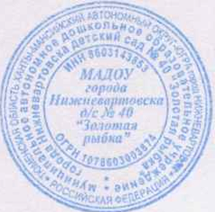 УТВЕРЖДАЮЗаведующий МАДОУ г. НижневартовскаДС № 40 «Золотая рыбка»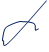 ___________/Р.Т. Осадчая/Приказ № 252 от 30.08.2019 г.ЗадачиПути решенияОжидаемый результат1. Совершенствовать работу по сохранению и укреплению здоровья воспитанников, развитие потребности в здоровом и безопасном образе жизни- продолжение работы по внедрению здоровьесберегающих технологий с воспитанниками 3-7 лет: точечный массаж по системе А.А. Уманской, дыхательная гимнастика по методике А.Н. Стрельниковой, контрастное воздушное закаливание по методике Ю.Ф. Змановского;- создание условий для образовательной деятельности детей с аллергическими проявлениями на определённые продукты питания в соответствии с требованиями ФГОС;- повышение уровня знаний родителей по ценностному отношению к здоровому образу жизни детей.- увеличение показателя индекса здоровья до 30%;- увеличение количества воспитанников ни разу не болевших до 80 человек;- уменьшение количества аллергических проявлений у воспитанников на определённые продукты питания.2. Создать условия для развития логико-математических способностей детей через:- внедрение дополнительного учебно-методического комплекса «Игралочка» авторов Петерсон Л.Г., Кочемасовой Е.Е., с воспитанниками 5-7 лет;- создать условия для обучения воспитанников старшего дошкольного возраста игре в шашки и шахматы через организацию РППС в групповом помещении и на территории ДОУ;- повышение профессиональной компетентности педагогов по обучению воспитанников игре в шахматы через курсы повышения квалификации.- увеличение доли воспитанников с высокими показателями познавательного развития на 5%;- повышение профессиональной компетентности 2 педагогов по обучению воспитанников игре в шахматы через курсы повышения квалификации за счёт бюджетных (внебюджетных) средств;- 4 воспитанника 5-7 лет приняли участие в городском турнире по шахматам.3. Создать условия для формирования общей культуры личности на основе духовно-нравственных и социокультурных ценностей через:- продолжение работы по реализации программы «Социокультурные истоки» с воспитанниками 5-6 лет с использованием книг для развития;- повышение профессионального уровня воспитателя в вопросах формирования духовно-нравственных и социокультурных ценностей, в том числе через курсы повышения квалификации.- увеличение доли воспитанников с высокими показателями духовно-нравственного развития воспитанников до 50%;- 3 педагога повысили профессиональный уровень по реализации программы «Социокультурные истоки»4. Создать условия, способствующие развитию изобразительных способностей воспитанников через:- создание развивающей предметно-пространственной среды функционального модуля «Творчество» в групповых помещениях в соответствии с ФГОС дошкольного образования;- пополнение учебно-методической базы пособиями и материалами по жанрам, видам  изобразительного искусства и народного декоративно-прикладного творчества;- повышение профессиональной компетентности педагогов по художественно-эстетическому развитию воспитанников через организацию цикла встреч в творческой гостиной.- увеличение доли воспитанников с высокими показателями по художественно-эстетическому развитию до 57%;- создана электронная база презентаций по ознакомлению дошкольников с изобразительным искусством;- 100% педагогов владеют  методикой ознакомления дошкольников с изобразительным искусством;- развивающая предметно-пространственная среда по функциональному модулю «Творчество» создана на 100%5. Продолжать работу по повышению профессионального уровня педагогических работников через:- реализацию модели внутрикорпоративного повышения квалификации;- создание условий для участия педагогов в конкурсах профессионального мастерства различного уровня.Прошли курсы повышения квалификации:- 100% педагогов по вопросам введения ФГОС ДО;- 2 педагога по обучению воспитанников игре в шахматы;- 3 педагога по реализации программы «Социокультурные истоки»;- увеличение доли педагогов с высшей квалификационной категорией на 12%.Увеличение доли участников в конкурсах профессионального мастерства:- «Педагог года 2018» -1 педагог;- «Педагогические инициативы» - 2 команды;- «А я делаю так!» - 4 педагога;- «Педагогический дебют» - 1 педагог.- 40% педагогов – победители различных интернет-конкурсов;- 20% педагогов распространили свой опыт работы через РМЦ, конференции и др.6. Продолжать сотрудничество с семьёй через:- создание условий для партнёрских взаимоотношений (активное сотрудничество в массовых музыкальных, спортивных мероприятиях, совместных смотрах, выставках, акциях, экскурсиях и т.д.);- увеличение показателя вовлеченности родительской общественности в управлении ДОУ.- увеличение доля вовлечённых родителей в подготовку к совместным мероприятиям ДОУ до 70%;- увеличение доля родителей удовлетворённых качеством предоставляемых услуг - 98%;- увеличение охвата воспитанников дополнительными услугами спортивной направленности до 45%.Качество образованияКачество образованияКачество образованияКачество образованияКачество образованияКачество образованияКачество образованияКачество образованияКачество образованияКачество образованияНаправления I неделяII неделяII неделяII неделяII неделяII неделяIII неделяIII неделяIV неделяСовещания призаведующем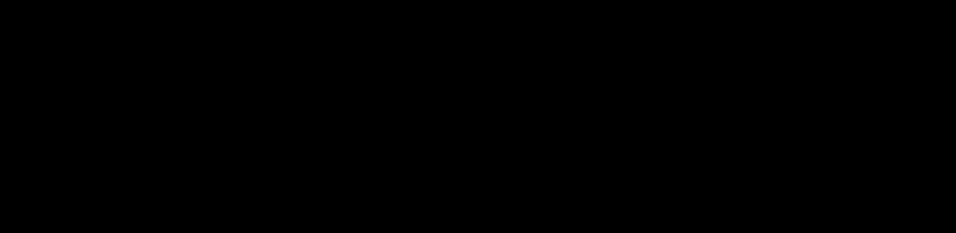 Итоги работы городского августовского педагогического совета.Ответственный за исполнение – заместитель заведующего по ВМРОтветственный за контроль - заведующийитоговый документ – протоколОб организации работы по здоровьесберегающей деятельности в рамках реализации ФГОС дошкольного образованияОтветственный заисполнение - заместительзаведующего по ВМР -Ответственный законтроль - заведующийитоговый документ –протоколОб организации работы по здоровьесберегающей деятельности в рамках реализации ФГОС дошкольного образованияОтветственный заисполнение - заместительзаведующего по ВМР -Ответственный законтроль - заведующийитоговый документ –протоколОб организации работы по здоровьесберегающей деятельности в рамках реализации ФГОС дошкольного образованияОтветственный заисполнение - заместительзаведующего по ВМР -Ответственный законтроль - заведующийитоговый документ –протоколОб организации работы по здоровьесберегающей деятельности в рамках реализации ФГОС дошкольного образованияОтветственный заисполнение - заместительзаведующего по ВМР -Ответственный законтроль - заведующийитоговый документ –протоколОб организации работы по здоровьесберегающей деятельности в рамках реализации ФГОС дошкольного образованияОтветственный заисполнение - заместительзаведующего по ВМР -Ответственный законтроль - заведующийитоговый документ –протоколО совместной работе сГИБДД в частипрофилактики ПДДТ.О работе ПМПк на 2019-2020 учебный год.Ответственный заисполнение – заместитель заведующего по ВМРОтветственный за контроль – заведующий итоговый документ –протоколО совместной работе сГИБДД в частипрофилактики ПДДТ.О работе ПМПк на 2019-2020 учебный год.Ответственный заисполнение – заместитель заведующего по ВМРОтветственный за контроль – заведующий итоговый документ –протоколАттестация педагогических работников на 2019-2020 учебный годОтветственный заисполнение - заместительзаведующего по ВМРСовещания призаведующемКомплектование учреждения на 2019-2020 учебный годОтветственный за исполнение -делопроизводительОтветственный за контроль- заведующийитоговый документ –протоколО направлениях работы по дополнительному образованиюОтветственный за исполнение – учитель-логопед итоговый документ – утверждённые тарифыО направлениях работы по дополнительному образованиюОтветственный за исполнение – учитель-логопед итоговый документ – утверждённые тарифыО направлениях работы по дополнительному образованиюОтветственный за исполнение – учитель-логопед итоговый документ – утверждённые тарифыО направлениях работы по дополнительному образованиюОтветственный за исполнение – учитель-логопед итоговый документ – утверждённые тарифыО направлениях работы по дополнительному образованиюОтветственный за исполнение – учитель-логопед итоговый документ – утверждённые тарифыО ходе выполнения программных мероприятий программы «Развитие ДОО на 2015-2019 годы». Отчёт за 2018-2019 годОтветственный заисполнение - заместительзаведующего по ВМР;заместитель заведующегопо АХР; главный бухгалтерО ходе выполнения программных мероприятий программы «Развитие ДОО на 2015-2019 годы». Отчёт за 2018-2019 годОтветственный заисполнение - заместительзаведующего по ВМР;заместитель заведующегопо АХР; главный бухгалтерПовышение квалификации работников на 2019-2020 учебный годОтветственный законтроль - заведующийитоговый документ –протоколСовещания призаведующемОрганизация питания и медицинского обслуживания детейОтветственный за исполнение - заместитель заведующего по ВМР; медицинская сестра Ответственный за контроль - заведующий итоговый документ – справка О работе по преемственности со школой на 2019-2020 учебный год в соответствии с ФГОС ДООтветственный за исполнение - заместитель заведующего по ВМР - Ответственный за контроль - заведующий итоговый документ – проект планаО работе по преемственности со школой на 2019-2020 учебный год в соответствии с ФГОС ДООтветственный за исполнение - заместитель заведующего по ВМР - Ответственный за контроль - заведующий итоговый документ – проект планаО работе по преемственности со школой на 2019-2020 учебный год в соответствии с ФГОС ДООтветственный за исполнение - заместитель заведующего по ВМР - Ответственный за контроль - заведующий итоговый документ – проект планаО работе по преемственности со школой на 2019-2020 учебный год в соответствии с ФГОС ДООтветственный за исполнение - заместитель заведующего по ВМР - Ответственный за контроль - заведующий итоговый документ – проект планаО работе по преемственности со школой на 2019-2020 учебный год в соответствии с ФГОС ДООтветственный за исполнение - заместитель заведующего по ВМР - Ответственный за контроль - заведующий итоговый документ – проект планаОб исполнении нормативно-правовых документов как одно из условий организации деятельности ДОО в условиях введения ФГОСОтветственный за исполнение - заместитель заведующего по ВМР - Ответственный за контроль - заведующий итоговый документ – протоколОб исполнении нормативно-правовых документов как одно из условий организации деятельности ДОО в условиях введения ФГОСОтветственный за исполнение - заместитель заведующего по ВМР - Ответственный за контроль - заведующий итоговый документ – протоколАнализ заболеваемости, посещаемости детей, индекс здоровьяОтветственный за исполнение - заместитель заведующего по ВМР; медицинская сестра (по согласованию) Ответственный за контроль - заведующий итоговый документ – справкаСовещания призаведующемО выполнении мероприятий по внедрению и реализации ФГОС ДООтветственный за исполнение - заместитель заведующего по ВМР Ответственный за контроль - заведующий итоговый документ – протоколОб обеспечении психолого-педагогического сопровождения воспитанников в период адаптации к условиям детского садаОтветственный за исполнение - заместитель заведующего по ВМР Ответственный за контроль - заведующий итоговый документ – справкаОб обеспечении психолого-педагогического сопровождения воспитанников в период адаптации к условиям детского садаОтветственный за исполнение - заместитель заведующего по ВМР Ответственный за контроль - заведующий итоговый документ – справкаОб обеспечении психолого-педагогического сопровождения воспитанников в период адаптации к условиям детского садаОтветственный за исполнение - заместитель заведующего по ВМР Ответственный за контроль - заведующий итоговый документ – справкаОб обеспечении психолого-педагогического сопровождения воспитанников в период адаптации к условиям детского садаОтветственный за исполнение - заместитель заведующего по ВМР Ответственный за контроль - заведующий итоговый документ – справкаОб обеспечении психолого-педагогического сопровождения воспитанников в период адаптации к условиям детского садаОтветственный за исполнение - заместитель заведующего по ВМР Ответственный за контроль - заведующий итоговый документ – справкаСанитарно-гигиеническое состояние учрежденияОтветственный за исполнение – медицинская сестра (по согласованию) Ответственный за контроль - заведующий итоговый документ – справкаСанитарно-гигиеническое состояние учрежденияОтветственный за исполнение – медицинская сестра (по согласованию) Ответственный за контроль - заведующий итоговый документ – справкаОб организации работы по повышению профессиональной компетентности педагогов в условиях реализации ФГОСОтветственный за исполнение - заместитель заведующего по ВМР Ответственный за контроль - заведующий итоговый документ – заявкаИнструктивно-методические совещания при заместителе заведующего по ВМРОб итогах работы городского августовского педагогического совета.Ответственный за исполнение – заместитель заведующего по ВМРитоговый документ – протоколОб организации работы в адаптационный периодОтветственный за исполнение - педагог-психологОтветственный за контроль – заместитель заведующего по ВМР итоговый документ – справкаОб организации работы в адаптационный периодОтветственный за исполнение - педагог-психологОтветственный за контроль – заместитель заведующего по ВМР итоговый документ – справкаОб организации работы в адаптационный периодОтветственный за исполнение - педагог-психологОтветственный за контроль – заместитель заведующего по ВМР итоговый документ – справкаОб организации работы в адаптационный периодОтветственный за исполнение - педагог-психологОтветственный за контроль – заместитель заведующего по ВМР итоговый документ – справкаОб организации работы в адаптационный периодОтветственный за исполнение - педагог-психологОтветственный за контроль – заместитель заведующего по ВМР итоговый документ – справкаОб организации работы с воспитанниками по безопасности ПДД, ППБОтветственный заисполнение – ответственный за ПДДитоговый документ –совместный план мероприятийОб организации работы с воспитанниками по безопасности ПДД, ППБОтветственный заисполнение – ответственный за ПДДитоговый документ –совместный план мероприятийПовышение квалификации педагогических работников: аттестацияОтветственный за исполнение – заместитель заведующего по ВМР итоговый документ -заявкаИнструктивно-методические совещания при заместителе заведующего по ВМРО проведении педагогической диагностики по всем образовательным областям, программе «Здоровый малыш»Ответственный за исполнение - воспитатели итоговый документ – справкаО создании развивающей предметно-пространственной среды по обучению воспитанников игре в шахматыОтветственный за исполнение – ст. воспитательОтветственный за контроль – зам. зав. по ВМРитоговый документ – перечень необходимого оборудованияО создании развивающей предметно-пространственной среды по обучению воспитанников игре в шахматыОтветственный за исполнение – ст. воспитательОтветственный за контроль – зам. зав. по ВМРитоговый документ – перечень необходимого оборудованияО создании развивающей предметно-пространственной среды по обучению воспитанников игре в шахматыОтветственный за исполнение – ст. воспитательОтветственный за контроль – зам. зав. по ВМРитоговый документ – перечень необходимого оборудованияО создании развивающей предметно-пространственной среды по обучению воспитанников игре в шахматыОтветственный за исполнение – ст. воспитательОтветственный за контроль – зам. зав. по ВМРитоговый документ – перечень необходимого оборудованияО создании развивающей предметно-пространственной среды по обучению воспитанников игре в шахматыОтветственный за исполнение – ст. воспитательОтветственный за контроль – зам. зав. по ВМРитоговый документ – перечень необходимого оборудованияО создании развивающей предметно-пространственной среды функционального модуля «Творчество»Ответственный за исполнение – ст. воспитательОтветственный за контроль – зам. зав. по ВМРитоговый документ – перечень нетрадиционного оборудованияО создании развивающей предметно-пространственной среды функционального модуля «Творчество»Ответственный за исполнение – ст. воспитательОтветственный за контроль – зам. зав. по ВМРитоговый документ – перечень нетрадиционного оборудованияОб использовании интерактивного оборудования в образовательном процессеОтветственный за исполнение – воспитатели старших групп Ответственный за контроль – зам. зав. по ВМР итоговый документ – справкаИнструктивно-методические совещания при заместителе заведующего по ВМРОзнакомление с Планом работы на сентябрь 2019 годаОтветственный за исполнение – зам. зав. по ВМРАнализ заболеваемости, посещаемости детей, индекс здоровьяОтветственный за исполнение - инструктор по физической культуре Ответственный за контроль –заместитель заведующего по ВМР итоговый документ – справкаИзучение (разработка) нормативных документов федерального, регионального и муниципального уровнейРазработка и утверждение плана работы консультационного пункта, плана работы семейных клубов, Совета родителейОтветственный за исполнение – зам. зав.по ВМР, педагог-психолог Ответственный за контроль – заведующий итоговый документ – планКорректировка локальных нормативных актов (Положений МАДОУ) для предоставления на официальный сайт ОООтветственный за исполнение – зам. зав. по ВМР Ответственный за контроль – заведующий итоговый документ – мониторинг исполнения ФЗКорректировка локальных нормативных актов (Положений МАДОУ) для предоставления на официальный сайт ОООтветственный за исполнение – зам. зав. по ВМР Ответственный за контроль – заведующий итоговый документ – мониторинг исполнения ФЗРазработка методических рекомендаций по внедрению в образовательный процесс интерактивной доскиОтветственный за исполнение – ст. воспитатель, педагоги старших групп Ответственный за контроль – зам. зав. по ВМР итоговый документ – проект, подборка игрЗаседания советов, комиссийПедагогический совет№1«Основные направления деятельности МАДОУ на 2019 – 2020 учебный год»Ответственный за исполнение – зам. зав. по ВМРОтветственный за контроль – заведующийитоговый документ – протоколЗаседание Совета родителейОтветственный заисполнение – зам. зав.по ВМРОтветственный за контроль – заведующийитоговый документ –протоколЗаседание Совета родителейОтветственный заисполнение – зам. зав.по ВМРОтветственный за контроль – заведующийитоговый документ –протоколЗаседание Совета родителейОтветственный заисполнение – зам. зав.по ВМРОтветственный за контроль – заведующийитоговый документ –протоколЗаседание Совета родителейОтветственный заисполнение – зам. зав.по ВМРОтветственный за контроль – заведующийитоговый документ –протоколЗаседание Совета родителейОтветственный заисполнение – зам. зав.по ВМРОтветственный за контроль – заведующийитоговый документ –протоколЗаседание клуба «Школа молодого педагога»Ответственный заисполнение – наставникиОтветственный законтроль – заместительзаведующего по ВМРитоговый документ –приказы (примерный план)Заседание клуба «Школа молодого педагога»Ответственный заисполнение – наставникиОтветственный законтроль – заместительзаведующего по ВМРитоговый документ –приказы (примерный план)Заседание Наблюдательного советаОтветственный за исполнение – экономистОтветственный за контроль – главный бухгалтер итоговый документ –протоколСотрудничество с родителямиАнкетирование родителей по выявлению потребностей к ценностному отношению здорового образа жизни детей.Ответственный за исполнение – инструктор по физической культуре, педагог-психолог Ответственный за контроль – зам. зав. по ВМР итоговый документ – справкаПроведение заседания клуба для родителей детей раннего возраста, впервые пришедших в МАДОУ «Подружить всегда нас рад, наш любимый детский сад»Ответственный за исполнение – педагог-психолог Ответственный за контроль– заместитель заведующего по ВМР итоговый документ – протоколПроведение заседания клуба для родителей детей раннего возраста, впервые пришедших в МАДОУ «Подружить всегда нас рад, наш любимый детский сад»Ответственный за исполнение – педагог-психолог Ответственный за контроль– заместитель заведующего по ВМР итоговый документ – протоколПроведение заседания клуба для родителей детей раннего возраста, впервые пришедших в МАДОУ «Подружить всегда нас рад, наш любимый детский сад»Ответственный за исполнение – педагог-психолог Ответственный за контроль– заместитель заведующего по ВМР итоговый документ – протоколПроведение заседания клуба для родителей детей раннего возраста, впервые пришедших в МАДОУ «Подружить всегда нас рад, наш любимый детский сад»Ответственный за исполнение – педагог-психолог Ответственный за контроль– заместитель заведующего по ВМР итоговый документ – протоколПроведение заседания клуба для родителей детей раннего возраста, впервые пришедших в МАДОУ «Подружить всегда нас рад, наш любимый детский сад»Ответственный за исполнение – педагог-психолог Ответственный за контроль– заместитель заведующего по ВМР итоговый документ – протоколПроведение общего и групповых родительских собраний «Основные направления и задачи группы в 2019-2020 учебном году»Ответственный за исполнение – воспитатели, зам. зав. по ВМРОтветственный законтроль – заведующийитоговый документ –протоколПроведение общего и групповых родительских собраний «Основные направления и задачи группы в 2019-2020 учебном году»Ответственный за исполнение – воспитатели, зам. зав. по ВМРОтветственный законтроль – заведующийитоговый документ –протоколСоздание банка данных о семьях воспитанников ДОО, выявление неблагополучных семей, семей «группы риска», (составление социального паспорта групп, МАДОУ)Ответственный за исполнение – педагог-психолог, ответственный за социальную работу Ответственный за контроль – заместитель заведующего по ВМР итоговый документ – списокСоздание банка данных о семьях воспитанников ДОО, выявление неблагополучных семей, семей «группы риска», (составление социального паспорта групп, МАДОУ)Ответственный за исполнение – педагог-психолог, ответственный за социальную работу Ответственный за контроль – заместитель заведующего по ВМР итоговый документ – списокСоздание банка данных о семьях воспитанников ДОО, выявление неблагополучных семей, семей «группы риска», (составление социального паспорта групп, МАДОУ)Ответственный за исполнение – педагог-психолог, ответственный за социальную работу Ответственный за контроль – заместитель заведующего по ВМР итоговый документ – списокСоздание банка данных о семьях воспитанников ДОО, выявление неблагополучных семей, семей «группы риска», (составление социального паспорта групп, МАДОУ)Ответственный за исполнение – педагог-психолог, ответственный за социальную работу Ответственный за контроль – заместитель заведующего по ВМР итоговый документ – списокСоздание банка данных о семьях воспитанников ДОО, выявление неблагополучных семей, семей «группы риска», (составление социального паспорта групп, МАДОУ)Ответственный за исполнение – педагог-психолог, ответственный за социальную работу Ответственный за контроль – заместитель заведующего по ВМР итоговый документ – списокСоздание банка данных о семьях воспитанников ДОО, выявление неблагополучных семей, семей «группы риска», (составление социального паспорта групп, МАДОУ)Ответственный за исполнение – педагог-психолог, ответственный за социальную работу Ответственный за контроль – заместитель заведующего по ВМР итоговый документ – списокСоздание банка данных о семьях воспитанников ДОО, выявление неблагополучных семей, семей «группы риска», (составление социального паспорта групп, МАДОУ)Ответственный за исполнение – педагог-психолог, ответственный за социальную работу Ответственный за контроль – заместитель заведующего по ВМР итоговый документ – списокСоздание банка данных о семьях воспитанников ДОО, выявление неблагополучных семей, семей «группы риска», (составление социального паспорта групп, МАДОУ)Ответственный за исполнение – педагог-психолог, ответственный за социальную работу Ответственный за контроль – заместитель заведующего по ВМР итоговый документ – списокСоздание банка данных о семьях воспитанников ДОО, выявление неблагополучных семей, семей «группы риска», (составление социального паспорта групп, МАДОУ)Ответственный за исполнение – педагог-психолог, ответственный за социальную работу Ответственный за контроль – заместитель заведующего по ВМР итоговый документ – списокРабота с одаренными детьмиИзучение интересов, наклонностей и способностей детей: наблюдения, беседы. Уточнение критериев одаренности детей. Составление списка воспитанников с признаками одаренности.Ответственный за исполнение – педагог-психолог, воспитатели, профильные специалисты Ответственный за контроль – заместитель заведующего по ВМРИзучение интересов, наклонностей и способностей детей: наблюдения, беседы. Уточнение критериев одаренности детей. Составление списка воспитанников с признаками одаренности.Ответственный за исполнение – педагог-психолог, воспитатели, профильные специалисты Ответственный за контроль – заместитель заведующего по ВМРИзучение интересов, наклонностей и способностей детей: наблюдения, беседы. Уточнение критериев одаренности детей. Составление списка воспитанников с признаками одаренности.Ответственный за исполнение – педагог-психолог, воспитатели, профильные специалисты Ответственный за контроль – заместитель заведующего по ВМРИзучение интересов, наклонностей и способностей детей: наблюдения, беседы. Уточнение критериев одаренности детей. Составление списка воспитанников с признаками одаренности.Ответственный за исполнение – педагог-психолог, воспитатели, профильные специалисты Ответственный за контроль – заместитель заведующего по ВМРИзучение интересов, наклонностей и способностей детей: наблюдения, беседы. Уточнение критериев одаренности детей. Составление списка воспитанников с признаками одаренности.Ответственный за исполнение – педагог-психолог, воспитатели, профильные специалисты Ответственный за контроль – заместитель заведующего по ВМРИзучение интересов, наклонностей и способностей детей: наблюдения, беседы. Уточнение критериев одаренности детей. Составление списка воспитанников с признаками одаренности.Ответственный за исполнение – педагог-психолог, воспитатели, профильные специалисты Ответственный за контроль – заместитель заведующего по ВМРИзучение интересов, наклонностей и способностей детей: наблюдения, беседы. Уточнение критериев одаренности детей. Составление списка воспитанников с признаками одаренности.Ответственный за исполнение – педагог-психолог, воспитатели, профильные специалисты Ответственный за контроль – заместитель заведующего по ВМРИзучение интересов, наклонностей и способностей детей: наблюдения, беседы. Уточнение критериев одаренности детей. Составление списка воспитанников с признаками одаренности.Ответственный за исполнение – педагог-психолог, воспитатели, профильные специалисты Ответственный за контроль – заместитель заведующего по ВМРИзучение интересов, наклонностей и способностей детей: наблюдения, беседы. Уточнение критериев одаренности детей. Составление списка воспитанников с признаками одаренности.Ответственный за исполнение – педагог-психолог, воспитатели, профильные специалисты Ответственный за контроль – заместитель заведующего по ВМРДостижения воспитанниковПроведение педагогической диагностики на начало учебного года.Ответственный за исполнение – педагоги Ответственный за контроль – заместитель заведующего по ВМР Итоговый документ – аналитическая справкаПроведение педагогической диагностики на начало учебного года.Ответственный за исполнение – педагоги Ответственный за контроль – заместитель заведующего по ВМР Итоговый документ – аналитическая справкаПроведение педагогической диагностики на начало учебного года.Ответственный за исполнение – педагоги Ответственный за контроль – заместитель заведующего по ВМР Итоговый документ – аналитическая справкаПроведение педагогической диагностики на начало учебного года.Ответственный за исполнение – педагоги Ответственный за контроль – заместитель заведующего по ВМР Итоговый документ – аналитическая справкаПроведение педагогической диагностики на начало учебного года.Ответственный за исполнение – педагоги Ответственный за контроль – заместитель заведующего по ВМР Итоговый документ – аналитическая справкаПроведение педагогической диагностики на начало учебного года.Ответственный за исполнение – педагоги Ответственный за контроль – заместитель заведующего по ВМР Итоговый документ – аналитическая справкаПроведение педагогической диагностики на начало учебного года.Ответственный за исполнение – педагоги Ответственный за контроль – заместитель заведующего по ВМР Итоговый документ – аналитическая справкаПроведение педагогической диагностики на начало учебного года.Ответственный за исполнение – педагоги Ответственный за контроль – заместитель заведующего по ВМР Итоговый документ – аналитическая справкаПроведение педагогической диагностики на начало учебного года.Ответственный за исполнение – педагоги Ответственный за контроль – заместитель заведующего по ВМР Итоговый документ – аналитическая справкаПраздники, досуги, развлеченияПроведение праздника «День знаний»Ответственный за исполнение – музыкальные руководители Ответственный за контроль – заместитель заведующего по ВМРВыставки, акцииАкция «Чистый участок» Ответственный за исполнение – воспитатели Ответственный за контроль – зам. зав. по ВМРИнтерактивная выставка «Наш след на планете Земля»Ответственный за исполнение – воспитатели, ответственный за размещение информации на телевизионном экранеОтветственный за контроль – зам. зав. по ВМРИнтерактивная выставка «Наш след на планете Земля»Ответственный за исполнение – воспитатели, ответственный за размещение информации на телевизионном экранеОтветственный за контроль – зам. зав. по ВМРИнтерактивная выставка «Наш след на планете Земля»Ответственный за исполнение – воспитатели, ответственный за размещение информации на телевизионном экранеОтветственный за контроль – зам. зав. по ВМРВзаимодействие с социумом, общегородские мероприятияДекада по безопасности дорожного движенияОтветственный за исполнение – ответственный за ПДДОтветственный за контроль – зам. зав. по ВМР итоговый документ – отчетДекада по безопасности дорожного движенияОтветственный за исполнение – ответственный за ПДДОтветственный за контроль – зам. зав. по ВМР итоговый документ – отчетДекада по безопасности дорожного движенияОтветственный за исполнение – ответственный за ПДДОтветственный за контроль – зам. зав. по ВМР итоговый документ – отчетДекада по безопасности дорожного движенияОтветственный за исполнение – ответственный за ПДДОтветственный за контроль – зам. зав. по ВМР итоговый документ – отчетДекада по безопасности дорожного движенияОтветственный за исполнение – ответственный за ПДДОтветственный за контроль – зам. зав. по ВМР итоговый документ – отчетДекада по безопасности дорожного движенияОтветственный за исполнение – ответственный за ПДДОтветственный за контроль – зам. зав. по ВМР итоговый документ – отчетЛегкоатлетический кросс «Золотая осень»Ответственный за исполнение – инструктор по физической культуре, воспитатели Ответственный за контроль – заместитель заведующего по ВМРЛегкоатлетический кросс «Золотая осень»Ответственный за исполнение – инструктор по физической культуре, воспитатели Ответственный за контроль – заместитель заведующего по ВМРЛегкоатлетический кросс «Золотая осень»Ответственный за исполнение – инструктор по физической культуре, воспитатели Ответственный за контроль – заместитель заведующего по ВМРПреемственность со школой Разработка проекта плана взаимодействия с МБОУ «СШ № 18», МБОУ «СШ № 31»Ответственный за исполнение – заместитель заведующего по ВМР Ответственный за контроль – заведующий итоговый документ – проект планаРазработка проекта плана взаимодействия с МБОУ «СШ № 18», МБОУ «СШ № 31»Ответственный за исполнение – заместитель заведующего по ВМР Ответственный за контроль – заведующий итоговый документ – проект планаРазработка проекта плана взаимодействия с МБОУ «СШ № 18», МБОУ «СШ № 31»Ответственный за исполнение – заместитель заведующего по ВМР Ответственный за контроль – заведующий итоговый документ – проект планаРазработка проекта плана взаимодействия с МБОУ «СШ № 18», МБОУ «СШ № 31»Ответственный за исполнение – заместитель заведующего по ВМР Ответственный за контроль – заведующий итоговый документ – проект планаРазработка проекта плана взаимодействия с МБОУ «СШ № 18», МБОУ «СШ № 31»Ответственный за исполнение – заместитель заведующего по ВМР Ответственный за контроль – заведующий итоговый документ – проект планаРазработка проекта плана взаимодействия с МБОУ «СШ № 18», МБОУ «СШ № 31»Ответственный за исполнение – заместитель заведующего по ВМР Ответственный за контроль – заведующий итоговый документ – проект планаОформление стендов в МАДОУ «Для вас, родители будущих первоклассников»Ответственный за исполнение – воспитателиОтветственный за контроль – ст. воспитательОформление стендов в МАДОУ «Для вас, родители будущих первоклассников»Ответственный за исполнение – воспитателиОтветственный за контроль – ст. воспитательОформление стендов в МАДОУ «Для вас, родители будущих первоклассников»Ответственный за исполнение – воспитателиОтветственный за контроль – ст. воспитательУсловия функционирования и развитияУсловия функционирования и развитияУсловия функционирования и развитияУсловия функционирования и развитияУсловия функционирования и развитияУсловия функционирования и развитияУсловия функционирования и развитияУсловия функционирования и развитияУсловия функционирования и развитияУсловия функционирования и развитияПедагогические чтения, семинары- практикумыКонсультации: «Схема календарно-тематического планирования педагогической работы с детьми с учётом интегрирования программы «Социокультурные истоки»Ответственный за исполнение – педагоги Ответственный за контроль – зам. зав. по ВМРитоговый документ –структура КТПКонсультации: «Схема календарно-тематического планирования педагогической работы с детьми с учётом интегрирования программы «Социокультурные истоки»Ответственный за исполнение – педагоги Ответственный за контроль – зам. зав. по ВМРитоговый документ –структура КТПКонсультации: «Схема календарно-тематического планирования педагогической работы с детьми с учётом интегрирования программы «Социокультурные истоки»Ответственный за исполнение – педагоги Ответственный за контроль – зам. зав. по ВМРитоговый документ –структура КТППрактикум «С чего начать обучение дошкольников игре в шахматы?» Ответственный заисполнение –Паранина М.И.Ответственный за контроль – зам. зав. по ВМР итоговый документ -лист регистрации, отчётПрактикум «С чего начать обучение дошкольников игре в шахматы?» Ответственный заисполнение –Паранина М.И.Ответственный за контроль – зам. зав. по ВМР итоговый документ -лист регистрации, отчётТворческая мастерская «Нетрадиционное оборудование для изобразительной деятельности детей»Ответственный за исполнение – воспитателиОтветственный за контроль – зам. зав. по ВМРитоговый документ-лист регистрации, отчётТворческая мастерская «Нетрадиционное оборудование для изобразительной деятельности детей»Ответственный за исполнение – воспитателиОтветственный за контроль – зам. зав. по ВМРитоговый документ-лист регистрации, отчётТворческая мастерская «Нетрадиционное оборудование для изобразительной деятельности детей»Ответственный за исполнение – воспитателиОтветственный за контроль – зам. зав. по ВМРитоговый документ-лист регистрации, отчётМастер-класс «Интерактивная доска как средство познавательной активности дошкольников»Ответственный заисполнение –Костромитина А.В.Ответственный за контроль – зам. зав. по ВМР итоговый документ -лист регистрации, отчётИнструктажиПлановые инструктажи по охране труда, техники безопасности, пожарной безопасности.Ответственный за исполнение – заместитель заведующего по ВМР, заместитель заведующего по АХР, инженер по ОТ Ответственный за контроль – заведующийИнструктаж по охране жизни и здоровья детей.Ответственный за исполнение – зам. зав. по ВМР, инженер по ОТ Ответственный за контроль – заведующийПлановые инструктажи по охране труда, техники безопасности, пожарной безопасности.Ответственный за исполнение – заместитель заведующего по ВМР, заместитель заведующего по АХР, инженер по ОТ Ответственный за контроль – заведующийИнструктаж по охране жизни и здоровья детей.Ответственный за исполнение – зам. зав. по ВМР, инженер по ОТ Ответственный за контроль – заведующийПлановые инструктажи по охране труда, техники безопасности, пожарной безопасности.Ответственный за исполнение – заместитель заведующего по ВМР, заместитель заведующего по АХР, инженер по ОТ Ответственный за контроль – заведующийИнструктаж по охране жизни и здоровья детей.Ответственный за исполнение – зам. зав. по ВМР, инженер по ОТ Ответственный за контроль – заведующийПлановые инструктажи по охране труда, техники безопасности, пожарной безопасности.Ответственный за исполнение – заместитель заведующего по ВМР, заместитель заведующего по АХР, инженер по ОТ Ответственный за контроль – заведующийИнструктаж по охране жизни и здоровья детей.Ответственный за исполнение – зам. зав. по ВМР, инженер по ОТ Ответственный за контроль – заведующийПлановые инструктажи по охране труда, техники безопасности, пожарной безопасности.Ответственный за исполнение – заместитель заведующего по ВМР, заместитель заведующего по АХР, инженер по ОТ Ответственный за контроль – заведующийИнструктаж по охране жизни и здоровья детей.Ответственный за исполнение – зам. зав. по ВМР, инженер по ОТ Ответственный за контроль – заведующийПлановые инструктажи по охране труда, техники безопасности, пожарной безопасности.Ответственный за исполнение – заместитель заведующего по ВМР, заместитель заведующего по АХР, инженер по ОТ Ответственный за контроль – заведующийИнструктаж по охране жизни и здоровья детей.Ответственный за исполнение – зам. зав. по ВМР, инженер по ОТ Ответственный за контроль – заведующийПлановые инструктажи по охране труда, техники безопасности, пожарной безопасности.Ответственный за исполнение – заместитель заведующего по ВМР, заместитель заведующего по АХР, инженер по ОТ Ответственный за контроль – заведующийИнструктаж по охране жизни и здоровья детей.Ответственный за исполнение – зам. зав. по ВМР, инженер по ОТ Ответственный за контроль – заведующийПлановые инструктажи по охране труда, техники безопасности, пожарной безопасности.Ответственный за исполнение – заместитель заведующего по ВМР, заместитель заведующего по АХР, инженер по ОТ Ответственный за контроль – заведующийИнструктаж по охране жизни и здоровья детей.Ответственный за исполнение – зам. зав. по ВМР, инженер по ОТ Ответственный за контроль – заведующийПлановые инструктажи по охране труда, техники безопасности, пожарной безопасности.Ответственный за исполнение – заместитель заведующего по ВМР, заместитель заведующего по АХР, инженер по ОТ Ответственный за контроль – заведующийИнструктаж по охране жизни и здоровья детей.Ответственный за исполнение – зам. зав. по ВМР, инженер по ОТ Ответственный за контроль – заведующийРабота творческих группПодготовка методических рекомендаций по использованию в образовательном процессе интерактивной доскиОтветственный за контроль – заместитель заведующего по ВМР итоговый документ – проект методических рекомендаций и обучениеПодготовка методических рекомендаций по использованию в образовательном процессе интерактивной доскиОтветственный за контроль – заместитель заведующего по ВМР итоговый документ – проект методических рекомендаций и обучениеПодготовка методических рекомендаций по использованию в образовательном процессе интерактивной доскиОтветственный за контроль – заместитель заведующего по ВМР итоговый документ – проект методических рекомендаций и обучениеПодготовка методических рекомендаций по использованию в образовательном процессе интерактивной доскиОтветственный за контроль – заместитель заведующего по ВМР итоговый документ – проект методических рекомендаций и обучениеПодготовка методических рекомендаций по использованию в образовательном процессе интерактивной доскиОтветственный за контроль – заместитель заведующего по ВМР итоговый документ – проект методических рекомендаций и обучениеПодготовка методических рекомендаций по использованию в образовательном процессе интерактивной доскиОтветственный за контроль – заместитель заведующего по ВМР итоговый документ – проект методических рекомендаций и обучениеПодготовка методических рекомендаций по использованию в образовательном процессе интерактивной доскиОтветственный за контроль – заместитель заведующего по ВМР итоговый документ – проект методических рекомендаций и обучениеПодготовка методических рекомендаций по использованию в образовательном процессе интерактивной доскиОтветственный за контроль – заместитель заведующего по ВМР итоговый документ – проект методических рекомендаций и обучениеПодготовка методических рекомендаций по использованию в образовательном процессе интерактивной доскиОтветственный за контроль – заместитель заведующего по ВМР итоговый документ – проект методических рекомендаций и обучениеРабота с молодыми педагогамиЗакрепление опытных педагогов за молодыми педагогами.Ответственный за исполнение – заместитель заведующего по ВМР Ответственный за контроль – заведующий итоговый документ - приказЗакрепление опытных педагогов за молодыми педагогами.Ответственный за исполнение – заместитель заведующего по ВМР Ответственный за контроль – заведующий итоговый документ - приказО подготовке к анкетированию молодых педагогов, подготовка инструментарияОтветственный за исполнение – педагоги-наставники Ответственный за контроль – зам. зав. по ВМР итоговый документ –«Диагностическая карта»О подготовке к анкетированию молодых педагогов, подготовка инструментарияОтветственный за исполнение – педагоги-наставники Ответственный за контроль – зам. зав. по ВМР итоговый документ –«Диагностическая карта»О подготовке к анкетированию молодых педагогов, подготовка инструментарияОтветственный за исполнение – педагоги-наставники Ответственный за контроль – зам. зав. по ВМР итоговый документ –«Диагностическая карта»Анкетирование молодых педагогов «Диагностическая карта возможностей и затруднений педагога»Ответственный за исполнение – педагоги-наставники Ответственный за контроль – зам. зав. по ВМР итоговый документ –индивидуальный планАнкетирование молодых педагогов «Диагностическая карта возможностей и затруднений педагога»Ответственный за исполнение – педагоги-наставники Ответственный за контроль – зам. зав. по ВМР итоговый документ –индивидуальный планПовышение квалификацииПодготовка планового прохождения курсов повышения квалификации педагогических работников, по вопросам: реализации ФГОС ДО, реализации программы «Социокультурные истоки», по обучению дошкольников игре в шахматыОтветственный за исполнение – ст. воспитательОтветственный за контроль – зам. зав. по ВМР итоговый документ – согласованный ПланПодготовка планового прохождения курсов повышения квалификации педагогических работников, по вопросам: реализации ФГОС ДО, реализации программы «Социокультурные истоки», по обучению дошкольников игре в шахматыОтветственный за исполнение – ст. воспитательОтветственный за контроль – зам. зав. по ВМР итоговый документ – согласованный ПланПодготовка планового прохождения курсов повышения квалификации педагогических работников, по вопросам: реализации ФГОС ДО, реализации программы «Социокультурные истоки», по обучению дошкольников игре в шахматыОтветственный за исполнение – ст. воспитательОтветственный за контроль – зам. зав. по ВМР итоговый документ – согласованный ПланПодготовка планового прохождения курсов повышения квалификации педагогических работников, по вопросам: реализации ФГОС ДО, реализации программы «Социокультурные истоки», по обучению дошкольников игре в шахматыОтветственный за исполнение – ст. воспитательОтветственный за контроль – зам. зав. по ВМР итоговый документ – согласованный ПланСписок педагогических работников на плановое прохождение процедуры повышения квалификации Ответственный за исполнение – ст. воспитатель Ответственный за контроль – зам. зав. по ВМР итоговый документ - приказСписок педагогических работников на плановое прохождение процедуры повышения квалификации Ответственный за исполнение – ст. воспитатель Ответственный за контроль – зам. зав. по ВМР итоговый документ - приказСписок педагогических работников на плановое прохождение процедуры повышения квалификации Ответственный за исполнение – ст. воспитатель Ответственный за контроль – зам. зав. по ВМР итоговый документ - приказСписок педагогических работников на плановое прохождение процедуры повышения квалификации Ответственный за исполнение – ст. воспитатель Ответственный за контроль – зам. зав. по ВМР итоговый документ - приказСписок педагогических работников на плановое прохождение процедуры повышения квалификации Ответственный за исполнение – ст. воспитатель Ответственный за контроль – зам. зав. по ВМР итоговый документ - приказМероприятия учрежденияПодготовка к торжественному собранию, посвященного «Дню дошкольного работника»Ответственный за исполнение - председатель ПК Ответственный за контроль – заведующийПодготовка к торжественному собранию, посвященного «Дню дошкольного работника»Ответственный за исполнение - председатель ПК Ответственный за контроль – заведующийПодготовка к торжественному собранию, посвященного «Дню дошкольного работника»Ответственный за исполнение - председатель ПК Ответственный за контроль – заведующийПодготовка к торжественному собранию, посвященного «Дню дошкольного работника»Ответственный за исполнение - председатель ПК Ответственный за контроль – заведующийПодготовка к торжественному собранию, посвященного «Дню дошкольного работника»Ответственный за исполнение - председатель ПК Ответственный за контроль – заведующийПодготовка к торжественному собранию, посвященного «Дню дошкольного работника»Ответственный за исполнение - председатель ПК Ответственный за контроль – заведующийПодготовка к торжественному собранию, посвященного «Дню дошкольного работника»Ответственный за исполнение - председатель ПК Ответственный за контроль – заведующийПодготовка к торжественному собранию, посвященного «Дню дошкольного работника»Ответственный за исполнение - председатель ПК Ответственный за контроль – заведующийПодготовка к торжественному собранию, посвященного «Дню дошкольного работника»Ответственный за исполнение - председатель ПК Ответственный за контроль – заведующийРезультативность деятельностиРезультативность деятельностиРезультативность деятельностиРезультативность деятельностиРезультативность деятельностиРезультативность деятельностиРезультативность деятельностиРезультативность деятельностиРезультативность деятельностиРезультативность деятельностиИнструктажи, организационные мероприятияПроведение инструктажа по ОТ, ТБ, ПБ, ГО и ЧСОтветственный за исполнение  – инженер по ОТ, зам. зав. по АХР, зам. зав. по ВМРОтветственный за контроль – заведующийПодготовка МАДОУ к зимнему периодуОтветственный за исполнение  – заместитель заведующего по АХРОтветственный за контроль – заведующийКонсультация для помощников воспитателя «Выполнение требований СаНПин в условиях реализации ФГОС ДО»Ответственный за исполнение  – заведующий хозяйствомОтветственный за контроль – заведующийВнесение дополнений в паспорта групп и кабинетовОтветственный за исполнение  – воспитатели, профильные специалистыОтветственный за контроль – заместитель заведующего по ВМР, заместитель заведующего по АХРПроведение инструктажа по ОТ, ТБ, ПБ, ГО и ЧСОтветственный за исполнение  – инженер по ОТ, зам. зав. по АХР, зам. зав. по ВМРОтветственный за контроль – заведующийПодготовка МАДОУ к зимнему периодуОтветственный за исполнение  – заместитель заведующего по АХРОтветственный за контроль – заведующийКонсультация для помощников воспитателя «Выполнение требований СаНПин в условиях реализации ФГОС ДО»Ответственный за исполнение  – заведующий хозяйствомОтветственный за контроль – заведующийВнесение дополнений в паспорта групп и кабинетовОтветственный за исполнение  – воспитатели, профильные специалистыОтветственный за контроль – заместитель заведующего по ВМР, заместитель заведующего по АХРПроведение инструктажа по ОТ, ТБ, ПБ, ГО и ЧСОтветственный за исполнение  – инженер по ОТ, зам. зав. по АХР, зам. зав. по ВМРОтветственный за контроль – заведующийПодготовка МАДОУ к зимнему периодуОтветственный за исполнение  – заместитель заведующего по АХРОтветственный за контроль – заведующийКонсультация для помощников воспитателя «Выполнение требований СаНПин в условиях реализации ФГОС ДО»Ответственный за исполнение  – заведующий хозяйствомОтветственный за контроль – заведующийВнесение дополнений в паспорта групп и кабинетовОтветственный за исполнение  – воспитатели, профильные специалистыОтветственный за контроль – заместитель заведующего по ВМР, заместитель заведующего по АХРПроведение инструктажа по ОТ, ТБ, ПБ, ГО и ЧСОтветственный за исполнение  – инженер по ОТ, зам. зав. по АХР, зам. зав. по ВМРОтветственный за контроль – заведующийПодготовка МАДОУ к зимнему периодуОтветственный за исполнение  – заместитель заведующего по АХРОтветственный за контроль – заведующийКонсультация для помощников воспитателя «Выполнение требований СаНПин в условиях реализации ФГОС ДО»Ответственный за исполнение  – заведующий хозяйствомОтветственный за контроль – заведующийВнесение дополнений в паспорта групп и кабинетовОтветственный за исполнение  – воспитатели, профильные специалистыОтветственный за контроль – заместитель заведующего по ВМР, заместитель заведующего по АХРПроведение инструктажа по ОТ, ТБ, ПБ, ГО и ЧСОтветственный за исполнение  – инженер по ОТ, зам. зав. по АХР, зам. зав. по ВМРОтветственный за контроль – заведующийПодготовка МАДОУ к зимнему периодуОтветственный за исполнение  – заместитель заведующего по АХРОтветственный за контроль – заведующийКонсультация для помощников воспитателя «Выполнение требований СаНПин в условиях реализации ФГОС ДО»Ответственный за исполнение  – заведующий хозяйствомОтветственный за контроль – заведующийВнесение дополнений в паспорта групп и кабинетовОтветственный за исполнение  – воспитатели, профильные специалистыОтветственный за контроль – заместитель заведующего по ВМР, заместитель заведующего по АХРПроведение инструктажа по ОТ, ТБ, ПБ, ГО и ЧСОтветственный за исполнение  – инженер по ОТ, зам. зав. по АХР, зам. зав. по ВМРОтветственный за контроль – заведующийПодготовка МАДОУ к зимнему периодуОтветственный за исполнение  – заместитель заведующего по АХРОтветственный за контроль – заведующийКонсультация для помощников воспитателя «Выполнение требований СаНПин в условиях реализации ФГОС ДО»Ответственный за исполнение  – заведующий хозяйствомОтветственный за контроль – заведующийВнесение дополнений в паспорта групп и кабинетовОтветственный за исполнение  – воспитатели, профильные специалистыОтветственный за контроль – заместитель заведующего по ВМР, заместитель заведующего по АХРПроведение инструктажа по ОТ, ТБ, ПБ, ГО и ЧСОтветственный за исполнение  – инженер по ОТ, зам. зав. по АХР, зам. зав. по ВМРОтветственный за контроль – заведующийПодготовка МАДОУ к зимнему периодуОтветственный за исполнение  – заместитель заведующего по АХРОтветственный за контроль – заведующийКонсультация для помощников воспитателя «Выполнение требований СаНПин в условиях реализации ФГОС ДО»Ответственный за исполнение  – заведующий хозяйствомОтветственный за контроль – заведующийВнесение дополнений в паспорта групп и кабинетовОтветственный за исполнение  – воспитатели, профильные специалистыОтветственный за контроль – заместитель заведующего по ВМР, заместитель заведующего по АХРПроведение инструктажа по ОТ, ТБ, ПБ, ГО и ЧСОтветственный за исполнение  – инженер по ОТ, зам. зав. по АХР, зам. зав. по ВМРОтветственный за контроль – заведующийПодготовка МАДОУ к зимнему периодуОтветственный за исполнение  – заместитель заведующего по АХРОтветственный за контроль – заведующийКонсультация для помощников воспитателя «Выполнение требований СаНПин в условиях реализации ФГОС ДО»Ответственный за исполнение  – заведующий хозяйствомОтветственный за контроль – заведующийВнесение дополнений в паспорта групп и кабинетовОтветственный за исполнение  – воспитатели, профильные специалистыОтветственный за контроль – заместитель заведующего по ВМР, заместитель заведующего по АХРПроведение инструктажа по ОТ, ТБ, ПБ, ГО и ЧСОтветственный за исполнение  – инженер по ОТ, зам. зав. по АХР, зам. зав. по ВМРОтветственный за контроль – заведующийПодготовка МАДОУ к зимнему периодуОтветственный за исполнение  – заместитель заведующего по АХРОтветственный за контроль – заведующийКонсультация для помощников воспитателя «Выполнение требований СаНПин в условиях реализации ФГОС ДО»Ответственный за исполнение  – заведующий хозяйствомОтветственный за контроль – заведующийВнесение дополнений в паспорта групп и кабинетовОтветственный за исполнение  – воспитатели, профильные специалистыОтветственный за контроль – заместитель заведующего по ВМР, заместитель заведующего по АХРСотрудничество с социумомПодготовка наблюдательного дела, утверждение плана работы по ПДД на 2017 – 2018 учебный годОтветственный за исполнение – ответственный по ПДДОтветственный за контроль – заместитель заведующего по ВМРЗаключение договоров о сотрудничестве:с развивающим театром «БУМ», детским кукольным театром «Радость»; с детской городской библиотекой № 12; с МБОУ «СШ № 18», МБОУ «СШ № 31» Ответственный за исполнение – заместитель заведующего по ВМР Ответственный за контроль – заведующийУчастие в легкоатлетическом кроссе «Золотая осень» в рамках городского праздника «Здоровье» и всероссийского дня бега «Кросс нации – 2019»Ответственный за исполнение – инструктор по физической культуре Ответственный за контроль – заместитель заведующего по ВМРПодготовка наблюдательного дела, утверждение плана работы по ПДД на 2017 – 2018 учебный годОтветственный за исполнение – ответственный по ПДДОтветственный за контроль – заместитель заведующего по ВМРЗаключение договоров о сотрудничестве:с развивающим театром «БУМ», детским кукольным театром «Радость»; с детской городской библиотекой № 12; с МБОУ «СШ № 18», МБОУ «СШ № 31» Ответственный за исполнение – заместитель заведующего по ВМР Ответственный за контроль – заведующийУчастие в легкоатлетическом кроссе «Золотая осень» в рамках городского праздника «Здоровье» и всероссийского дня бега «Кросс нации – 2019»Ответственный за исполнение – инструктор по физической культуре Ответственный за контроль – заместитель заведующего по ВМРПодготовка наблюдательного дела, утверждение плана работы по ПДД на 2017 – 2018 учебный годОтветственный за исполнение – ответственный по ПДДОтветственный за контроль – заместитель заведующего по ВМРЗаключение договоров о сотрудничестве:с развивающим театром «БУМ», детским кукольным театром «Радость»; с детской городской библиотекой № 12; с МБОУ «СШ № 18», МБОУ «СШ № 31» Ответственный за исполнение – заместитель заведующего по ВМР Ответственный за контроль – заведующийУчастие в легкоатлетическом кроссе «Золотая осень» в рамках городского праздника «Здоровье» и всероссийского дня бега «Кросс нации – 2019»Ответственный за исполнение – инструктор по физической культуре Ответственный за контроль – заместитель заведующего по ВМРПодготовка наблюдательного дела, утверждение плана работы по ПДД на 2017 – 2018 учебный годОтветственный за исполнение – ответственный по ПДДОтветственный за контроль – заместитель заведующего по ВМРЗаключение договоров о сотрудничестве:с развивающим театром «БУМ», детским кукольным театром «Радость»; с детской городской библиотекой № 12; с МБОУ «СШ № 18», МБОУ «СШ № 31» Ответственный за исполнение – заместитель заведующего по ВМР Ответственный за контроль – заведующийУчастие в легкоатлетическом кроссе «Золотая осень» в рамках городского праздника «Здоровье» и всероссийского дня бега «Кросс нации – 2019»Ответственный за исполнение – инструктор по физической культуре Ответственный за контроль – заместитель заведующего по ВМРПодготовка наблюдательного дела, утверждение плана работы по ПДД на 2017 – 2018 учебный годОтветственный за исполнение – ответственный по ПДДОтветственный за контроль – заместитель заведующего по ВМРЗаключение договоров о сотрудничестве:с развивающим театром «БУМ», детским кукольным театром «Радость»; с детской городской библиотекой № 12; с МБОУ «СШ № 18», МБОУ «СШ № 31» Ответственный за исполнение – заместитель заведующего по ВМР Ответственный за контроль – заведующийУчастие в легкоатлетическом кроссе «Золотая осень» в рамках городского праздника «Здоровье» и всероссийского дня бега «Кросс нации – 2019»Ответственный за исполнение – инструктор по физической культуре Ответственный за контроль – заместитель заведующего по ВМРПодготовка наблюдательного дела, утверждение плана работы по ПДД на 2017 – 2018 учебный годОтветственный за исполнение – ответственный по ПДДОтветственный за контроль – заместитель заведующего по ВМРЗаключение договоров о сотрудничестве:с развивающим театром «БУМ», детским кукольным театром «Радость»; с детской городской библиотекой № 12; с МБОУ «СШ № 18», МБОУ «СШ № 31» Ответственный за исполнение – заместитель заведующего по ВМР Ответственный за контроль – заведующийУчастие в легкоатлетическом кроссе «Золотая осень» в рамках городского праздника «Здоровье» и всероссийского дня бега «Кросс нации – 2019»Ответственный за исполнение – инструктор по физической культуре Ответственный за контроль – заместитель заведующего по ВМРПодготовка наблюдательного дела, утверждение плана работы по ПДД на 2017 – 2018 учебный годОтветственный за исполнение – ответственный по ПДДОтветственный за контроль – заместитель заведующего по ВМРЗаключение договоров о сотрудничестве:с развивающим театром «БУМ», детским кукольным театром «Радость»; с детской городской библиотекой № 12; с МБОУ «СШ № 18», МБОУ «СШ № 31» Ответственный за исполнение – заместитель заведующего по ВМР Ответственный за контроль – заведующийУчастие в легкоатлетическом кроссе «Золотая осень» в рамках городского праздника «Здоровье» и всероссийского дня бега «Кросс нации – 2019»Ответственный за исполнение – инструктор по физической культуре Ответственный за контроль – заместитель заведующего по ВМРПодготовка наблюдательного дела, утверждение плана работы по ПДД на 2017 – 2018 учебный годОтветственный за исполнение – ответственный по ПДДОтветственный за контроль – заместитель заведующего по ВМРЗаключение договоров о сотрудничестве:с развивающим театром «БУМ», детским кукольным театром «Радость»; с детской городской библиотекой № 12; с МБОУ «СШ № 18», МБОУ «СШ № 31» Ответственный за исполнение – заместитель заведующего по ВМР Ответственный за контроль – заведующийУчастие в легкоатлетическом кроссе «Золотая осень» в рамках городского праздника «Здоровье» и всероссийского дня бега «Кросс нации – 2019»Ответственный за исполнение – инструктор по физической культуре Ответственный за контроль – заместитель заведующего по ВМРПодготовка наблюдательного дела, утверждение плана работы по ПДД на 2017 – 2018 учебный годОтветственный за исполнение – ответственный по ПДДОтветственный за контроль – заместитель заведующего по ВМРЗаключение договоров о сотрудничестве:с развивающим театром «БУМ», детским кукольным театром «Радость»; с детской городской библиотекой № 12; с МБОУ «СШ № 18», МБОУ «СШ № 31» Ответственный за исполнение – заместитель заведующего по ВМР Ответственный за контроль – заведующийУчастие в легкоатлетическом кроссе «Золотая осень» в рамках городского праздника «Здоровье» и всероссийского дня бега «Кросс нации – 2019»Ответственный за исполнение – инструктор по физической культуре Ответственный за контроль – заместитель заведующего по ВМРОтчетыО дополнительных платных образовательных услугахОтветственный за исполнение  – учитель-логопед Ответственный за контроль – заведующийО численности заработной плате и движении работниковОтветственный за исполнение  – гл. бухгалтер Ответственный за контроль – главный бухгалтерО количестве детей, родители которых получают компенсацию части родительской платыОтветственный за исполнение – бухгалтер Ответственный за контроль – главный бухгалтерО среднем размере родительской платыОтветственный за исполнение – бухгалтер Ответственный за контроль – главный бухгалтерО численности воспитанниковОтветственный за исполнение – делопроизводитель Ответственный за контроль – заведующийО персонифицированном учетеОтветственный за исполнение – специалист ОК, бухгалтер Ответственный за контроль – заведующийО комплектовании группОтветственный за исполнение – делопроизводитель  Ответственный за контроль – заведующийО списке детей, зарегистрированных в очередиОтветственный за исполнение – делопроизводитель  Ответственный за контроль – заведующийО дополнительных платных образовательных услугахОтветственный за исполнение  – учитель-логопед Ответственный за контроль – заведующийО численности заработной плате и движении работниковОтветственный за исполнение  – гл. бухгалтер Ответственный за контроль – главный бухгалтерО количестве детей, родители которых получают компенсацию части родительской платыОтветственный за исполнение – бухгалтер Ответственный за контроль – главный бухгалтерО среднем размере родительской платыОтветственный за исполнение – бухгалтер Ответственный за контроль – главный бухгалтерО численности воспитанниковОтветственный за исполнение – делопроизводитель Ответственный за контроль – заведующийО персонифицированном учетеОтветственный за исполнение – специалист ОК, бухгалтер Ответственный за контроль – заведующийО комплектовании группОтветственный за исполнение – делопроизводитель  Ответственный за контроль – заведующийО списке детей, зарегистрированных в очередиОтветственный за исполнение – делопроизводитель  Ответственный за контроль – заведующийО дополнительных платных образовательных услугахОтветственный за исполнение  – учитель-логопед Ответственный за контроль – заведующийО численности заработной плате и движении работниковОтветственный за исполнение  – гл. бухгалтер Ответственный за контроль – главный бухгалтерО количестве детей, родители которых получают компенсацию части родительской платыОтветственный за исполнение – бухгалтер Ответственный за контроль – главный бухгалтерО среднем размере родительской платыОтветственный за исполнение – бухгалтер Ответственный за контроль – главный бухгалтерО численности воспитанниковОтветственный за исполнение – делопроизводитель Ответственный за контроль – заведующийО персонифицированном учетеОтветственный за исполнение – специалист ОК, бухгалтер Ответственный за контроль – заведующийО комплектовании группОтветственный за исполнение – делопроизводитель  Ответственный за контроль – заведующийО списке детей, зарегистрированных в очередиОтветственный за исполнение – делопроизводитель  Ответственный за контроль – заведующийО дополнительных платных образовательных услугахОтветственный за исполнение  – учитель-логопед Ответственный за контроль – заведующийО численности заработной плате и движении работниковОтветственный за исполнение  – гл. бухгалтер Ответственный за контроль – главный бухгалтерО количестве детей, родители которых получают компенсацию части родительской платыОтветственный за исполнение – бухгалтер Ответственный за контроль – главный бухгалтерО среднем размере родительской платыОтветственный за исполнение – бухгалтер Ответственный за контроль – главный бухгалтерО численности воспитанниковОтветственный за исполнение – делопроизводитель Ответственный за контроль – заведующийО персонифицированном учетеОтветственный за исполнение – специалист ОК, бухгалтер Ответственный за контроль – заведующийО комплектовании группОтветственный за исполнение – делопроизводитель  Ответственный за контроль – заведующийО списке детей, зарегистрированных в очередиОтветственный за исполнение – делопроизводитель  Ответственный за контроль – заведующийО дополнительных платных образовательных услугахОтветственный за исполнение  – учитель-логопед Ответственный за контроль – заведующийО численности заработной плате и движении работниковОтветственный за исполнение  – гл. бухгалтер Ответственный за контроль – главный бухгалтерО количестве детей, родители которых получают компенсацию части родительской платыОтветственный за исполнение – бухгалтер Ответственный за контроль – главный бухгалтерО среднем размере родительской платыОтветственный за исполнение – бухгалтер Ответственный за контроль – главный бухгалтерО численности воспитанниковОтветственный за исполнение – делопроизводитель Ответственный за контроль – заведующийО персонифицированном учетеОтветственный за исполнение – специалист ОК, бухгалтер Ответственный за контроль – заведующийО комплектовании группОтветственный за исполнение – делопроизводитель  Ответственный за контроль – заведующийО списке детей, зарегистрированных в очередиОтветственный за исполнение – делопроизводитель  Ответственный за контроль – заведующийО дополнительных платных образовательных услугахОтветственный за исполнение  – учитель-логопед Ответственный за контроль – заведующийО численности заработной плате и движении работниковОтветственный за исполнение  – гл. бухгалтер Ответственный за контроль – главный бухгалтерО количестве детей, родители которых получают компенсацию части родительской платыОтветственный за исполнение – бухгалтер Ответственный за контроль – главный бухгалтерО среднем размере родительской платыОтветственный за исполнение – бухгалтер Ответственный за контроль – главный бухгалтерО численности воспитанниковОтветственный за исполнение – делопроизводитель Ответственный за контроль – заведующийО персонифицированном учетеОтветственный за исполнение – специалист ОК, бухгалтер Ответственный за контроль – заведующийО комплектовании группОтветственный за исполнение – делопроизводитель  Ответственный за контроль – заведующийО списке детей, зарегистрированных в очередиОтветственный за исполнение – делопроизводитель  Ответственный за контроль – заведующийО дополнительных платных образовательных услугахОтветственный за исполнение  – учитель-логопед Ответственный за контроль – заведующийО численности заработной плате и движении работниковОтветственный за исполнение  – гл. бухгалтер Ответственный за контроль – главный бухгалтерО количестве детей, родители которых получают компенсацию части родительской платыОтветственный за исполнение – бухгалтер Ответственный за контроль – главный бухгалтерО среднем размере родительской платыОтветственный за исполнение – бухгалтер Ответственный за контроль – главный бухгалтерО численности воспитанниковОтветственный за исполнение – делопроизводитель Ответственный за контроль – заведующийО персонифицированном учетеОтветственный за исполнение – специалист ОК, бухгалтер Ответственный за контроль – заведующийО комплектовании группОтветственный за исполнение – делопроизводитель  Ответственный за контроль – заведующийО списке детей, зарегистрированных в очередиОтветственный за исполнение – делопроизводитель  Ответственный за контроль – заведующийО дополнительных платных образовательных услугахОтветственный за исполнение  – учитель-логопед Ответственный за контроль – заведующийО численности заработной плате и движении работниковОтветственный за исполнение  – гл. бухгалтер Ответственный за контроль – главный бухгалтерО количестве детей, родители которых получают компенсацию части родительской платыОтветственный за исполнение – бухгалтер Ответственный за контроль – главный бухгалтерО среднем размере родительской платыОтветственный за исполнение – бухгалтер Ответственный за контроль – главный бухгалтерО численности воспитанниковОтветственный за исполнение – делопроизводитель Ответственный за контроль – заведующийО персонифицированном учетеОтветственный за исполнение – специалист ОК, бухгалтер Ответственный за контроль – заведующийО комплектовании группОтветственный за исполнение – делопроизводитель  Ответственный за контроль – заведующийО списке детей, зарегистрированных в очередиОтветственный за исполнение – делопроизводитель  Ответственный за контроль – заведующийО дополнительных платных образовательных услугахОтветственный за исполнение  – учитель-логопед Ответственный за контроль – заведующийО численности заработной плате и движении работниковОтветственный за исполнение  – гл. бухгалтер Ответственный за контроль – главный бухгалтерО количестве детей, родители которых получают компенсацию части родительской платыОтветственный за исполнение – бухгалтер Ответственный за контроль – главный бухгалтерО среднем размере родительской платыОтветственный за исполнение – бухгалтер Ответственный за контроль – главный бухгалтерО численности воспитанниковОтветственный за исполнение – делопроизводитель Ответственный за контроль – заведующийО персонифицированном учетеОтветственный за исполнение – специалист ОК, бухгалтер Ответственный за контроль – заведующийО комплектовании группОтветственный за исполнение – делопроизводитель  Ответственный за контроль – заведующийО списке детей, зарегистрированных в очередиОтветственный за исполнение – делопроизводитель  Ответственный за контроль – заведующийКачество образованияКачество образованияКачество образованияКачество образованияКачество образованияКачество образованияКачество образованияКачество образованияКачество образованияКачество образованияКачество образованияНаправления I неделяII неделяII неделяII неделяII неделяII неделяII неделяIII неделяIII неделяIV неделяСовещания при заведующемОрганизация питания и медицинского обслуживания детейОтветственный за исполнение - заместитель заведующего по ВМР;Заместитель заведующего по АХР;медицинская сестраОтветственный за контроль - заведующийитоговый документ – протоколОб обеспечении безопасности воспитанниковОтветственный заисполнение -инженер по ОТОтветственный законтроль - заведующийитоговый документ –протоколОб обеспечении безопасности воспитанниковОтветственный заисполнение -инженер по ОТОтветственный законтроль - заведующийитоговый документ –протоколОб обеспечении безопасности воспитанниковОтветственный заисполнение -инженер по ОТОтветственный законтроль - заведующийитоговый документ –протоколОб обеспечении безопасности воспитанниковОтветственный заисполнение -инженер по ОТОтветственный законтроль - заведующийитоговый документ –протоколОб обеспечении безопасности воспитанниковОтветственный заисполнение -инженер по ОТОтветственный законтроль - заведующийитоговый документ –протоколОб обеспечении безопасности воспитанниковОтветственный заисполнение -инженер по ОТОтветственный законтроль - заведующийитоговый документ –протоколОб усилении контроля за соблюдением норм СанПиН.Ответственный за исполнение - заместитель заведующего по АХРОтветственный за контроль - заведующий итоговый документ – протоколОб усилении контроля за соблюдением норм СанПиН.Ответственный за исполнение - заместитель заведующего по АХРОтветственный за контроль - заведующий итоговый документ – протоколАнализ заболеваемости, посещаемости детей, индекс здоровьяОтветственный за исполнение - заместитель заведующего по ВМР; старшая медицинская сестра Ответственный за контроль - заведующий итоговый документ – протоколИнструктивно-методические совещания при заместителе заведующего по ВМРО проведении Осенней ярмарки с участием родителейОтветственный за исполнение – воспитатели Ответственный за контроль – заместитель заведующего по ВМРО результатах педагогической диагностикиОтветственный за исполнение - воспитателиОтветственный за контроль заместитель заведующего по ВМРИтоговый документ - справкаО результатах педагогической диагностикиОтветственный за исполнение - воспитателиОтветственный за контроль заместитель заведующего по ВМРИтоговый документ - справкаО результатах педагогической диагностикиОтветственный за исполнение - воспитателиОтветственный за контроль заместитель заведующего по ВМРИтоговый документ - справкаО результатах педагогической диагностикиОтветственный за исполнение - воспитателиОтветственный за контроль заместитель заведующего по ВМРИтоговый документ - справкаО результатах педагогической диагностикиОтветственный за исполнение - воспитателиОтветственный за контроль заместитель заведующего по ВМРИтоговый документ - справкаО результатах педагогической диагностикиОтветственный за исполнение - воспитателиОтветственный за контроль заместитель заведующего по ВМРИтоговый документ - справкаОб организации работы ГМО, РМЦОтветственный заисполнение - заместительзаведующего по ВМРитоговый документ –протоколОб организации работы ГМО, РМЦОтветственный заисполнение - заместительзаведующего по ВМРитоговый документ –протоколО применении в образовательном процессе современных здоровьесберегающих технологий для формирования ценностного отношения к здоровьюОтветственный заисполнение – зам. зав. по ВМРитоговый документ –протоколИнструктивно-методические совещания при заместителе заведующего по ВМРО проведении конкурса-выставки «Дары природы»Ответственный заисполнение – воспитателиОтветственный за контроль – ст. воспитательитоговый документ –справкаИКТ-технологии в образовательном процессе с воспитанникамиОтветственный за исполнение - заместитель заведующего по ВМРитоговый документ – протоколИКТ-технологии в образовательном процессе с воспитанникамиОтветственный за исполнение - заместитель заведующего по ВМРитоговый документ – протоколИКТ-технологии в образовательном процессе с воспитанникамиОтветственный за исполнение - заместитель заведующего по ВМРитоговый документ – протоколИКТ-технологии в образовательном процессе с воспитанникамиОтветственный за исполнение - заместитель заведующего по ВМРитоговый документ – протоколИКТ-технологии в образовательном процессе с воспитанникамиОтветственный за исполнение - заместитель заведующего по ВМРитоговый документ – протоколИКТ-технологии в образовательном процессе с воспитанникамиОтветственный за исполнение - заместитель заведующего по ВМРитоговый документ – протоколОб обеспечении безопасных условий жизнедеятельности в учрежденииОтветственный заисполнение - инженер поОТОтветственный заКонтроль заместитель заведующего по ВМРОб обеспечении безопасных условий жизнедеятельности в учрежденииОтветственный заисполнение - инженер поОТОтветственный заКонтроль заместитель заведующего по ВМРАнализ заболеваемости,посещаемости детей,индекс здоровьяОтветственный заисполнение - инструктор по физической культуреОтветственный за контроль – заместитель заведующего по ВМРитоговый документ –протоколИнструктивно-методические совещания при заместителе заведующего по ВМРОзнакомление с Планом работы на октябрь 2019 годаОтветственный за исполнение – зам. зав. по ВМРО подготовке к городскому конкурсу профессионального мастерства «Педагог года» Ответственный за исполнение – ст. воспитатель, зам. зав. по ВМРО подготовке к городскому конкурсу профессионального мастерства «Педагог года» Ответственный за исполнение – ст. воспитатель, зам. зав. по ВМРО подготовке к городскому конкурсу профессионального мастерства «Педагог года» Ответственный за исполнение – ст. воспитатель, зам. зав. по ВМРО подготовке к городскому конкурсу профессионального мастерства «Педагог года» Ответственный за исполнение – ст. воспитатель, зам. зав. по ВМРО подготовке к городскому конкурсу профессионального мастерства «Педагог года» Ответственный за исполнение – ст. воспитатель, зам. зав. по ВМРО подготовке к городскому конкурсу профессионального мастерства «Педагог года» Ответственный за исполнение – ст. воспитатель, зам. зав. по ВМРИзучение (разработка) нормативно-правовой документации по обеспечению деятельности МАДОУЗнакомство с нормативными документами федерального, регионального и муниципального уровней по мере их выходаОтветственный за исполнение - специалист ОК, заместитель заведующего по ВМР, заместитель заведующего по АХР, главный бухгалтер, инженер по ОТ Ответственный за контроль – заведующий итоговый документ – протоколЗнакомство с нормативными документами федерального, регионального и муниципального уровней по мере их выходаОтветственный за исполнение - специалист ОК, заместитель заведующего по ВМР, заместитель заведующего по АХР, главный бухгалтер, инженер по ОТ Ответственный за контроль – заведующий итоговый документ – протоколЗнакомство с нормативными документами федерального, регионального и муниципального уровней по мере их выходаОтветственный за исполнение - специалист ОК, заместитель заведующего по ВМР, заместитель заведующего по АХР, главный бухгалтер, инженер по ОТ Ответственный за контроль – заведующий итоговый документ – протоколЗнакомство с нормативными документами федерального, регионального и муниципального уровней по мере их выходаОтветственный за исполнение - специалист ОК, заместитель заведующего по ВМР, заместитель заведующего по АХР, главный бухгалтер, инженер по ОТ Ответственный за контроль – заведующий итоговый документ – протоколЗнакомство с нормативными документами федерального, регионального и муниципального уровней по мере их выходаОтветственный за исполнение - специалист ОК, заместитель заведующего по ВМР, заместитель заведующего по АХР, главный бухгалтер, инженер по ОТ Ответственный за контроль – заведующий итоговый документ – протоколЗнакомство с нормативными документами федерального, регионального и муниципального уровней по мере их выходаОтветственный за исполнение - специалист ОК, заместитель заведующего по ВМР, заместитель заведующего по АХР, главный бухгалтер, инженер по ОТ Ответственный за контроль – заведующий итоговый документ – протоколЗнакомство с нормативными документами федерального, регионального и муниципального уровней по мере их выходаОтветственный за исполнение - специалист ОК, заместитель заведующего по ВМР, заместитель заведующего по АХР, главный бухгалтер, инженер по ОТ Ответственный за контроль – заведующий итоговый документ – протоколРазработка памяток, информационных листов «Пищевая аллергия – это опасно»Ответственный за исполнение – медицинская сестраОтветственный за контроль – заведующий итоговый документ – памятка, информационный листРазработка памяток, информационных листов «Пищевая аллергия – это опасно»Ответственный за исполнение – медицинская сестраОтветственный за контроль – заведующий итоговый документ – памятка, информационный листРазработка памяток, информационных листов «Пищевая аллергия – это опасно»Ответственный за исполнение – медицинская сестраОтветственный за контроль – заведующий итоговый документ – памятка, информационный листЗаседания советов, комиссийЗаседание методического совета «Организационное» Ответственный за исполнение - заместитель заведующего по ВМР итоговый документ – протоколЗаседание методического совета «Организационное» Ответственный за исполнение - заместитель заведующего по ВМР итоговый документ – протоколЗаседание ПМПкОтветственный за исполнение - педагог-психолог Ответственный за контроль – заместитель заведующего по ВМР итоговый документ – протоколЗаседание ПМПкОтветственный за исполнение - педагог-психолог Ответственный за контроль – заместитель заведующего по ВМР итоговый документ – протоколЗаседание ПМПкОтветственный за исполнение - педагог-психолог Ответственный за контроль – заместитель заведующего по ВМР итоговый документ – протоколЗаседание ПМПкОтветственный за исполнение - педагог-психолог Ответственный за контроль – заместитель заведующего по ВМР итоговый документ – протоколЗаседание ПМПкОтветственный за исполнение - педагог-психолог Ответственный за контроль – заместитель заведующего по ВМР итоговый документ – протоколПодготовка к педагогическому совету № 2 на тему: «Здоровьесберегающие образовательные технологии как основа воспитания культуры здоровья воспитанников»Ответственный за исполнение - заместитель заведующего по ВМР итоговый документ – протоколПодготовка к педагогическому совету № 2 на тему: «Здоровьесберегающие образовательные технологии как основа воспитания культуры здоровья воспитанников»Ответственный за исполнение - заместитель заведующего по ВМР итоговый документ – протоколЗаседание Наблюдательного советаОтветственный за исполнение -экономист Ответственный за контроль – главный бухгалтер итоговый документ – протоколСотрудничество с родителямиОсенняя ярмаркаОтветственный за исполнение – воспитатели Ответственный за контроль – заместитель заведующего по ВМРОсенняя ярмаркаОтветственный за исполнение – воспитатели Ответственный за контроль – заместитель заведующего по ВМРКонкурс-выставка «Дары природы»Ответственный заисполнение – воспитателиОтветственный за контроль – ст. воспитательитоговый документ –справкаКонкурс-выставка «Дары природы»Ответственный заисполнение – воспитателиОтветственный за контроль – ст. воспитательитоговый документ –справкаКонкурс-выставка «Дары природы»Ответственный заисполнение – воспитателиОтветственный за контроль – ст. воспитательитоговый документ –справкаКонкурс-выставка «Дары природы»Ответственный заисполнение – воспитателиОтветственный за контроль – ст. воспитательитоговый документ –справкаКонкурс-выставка «Дары природы»Ответственный заисполнение – воспитателиОтветственный за контроль – ст. воспитательитоговый документ –справкаПроведение встречи с родителями воспитанников 5-6 лет в Клубе «Ребёнок-зеркало души» ««Социокультурные истоки» и пример взрослого»Ответственный за исполнение – педагог-психолог Ответственный за контроль – зам. зав. по ВМР итоговый документ – протоколПрограммно-методическое обеспечениеПодборка презентаций по обучению воспитанников изображению элементов народной игрушкиОтветственный за исполнение – воспитатели, профильные специалисты Ответственный за контроль – заместитель заведующего по ВМР итоговый документ – начальный этап создания базы интерактивных игрПодборка презентаций по обучению воспитанников изображению элементов народной игрушкиОтветственный за исполнение – воспитатели, профильные специалисты Ответственный за контроль – заместитель заведующего по ВМР итоговый документ – начальный этап создания базы интерактивных игрПодборка презентаций по обучению воспитанников изображению элементов народной игрушкиОтветственный за исполнение – воспитатели, профильные специалисты Ответственный за контроль – заместитель заведующего по ВМР итоговый документ – начальный этап создания базы интерактивных игрПодборка презентаций по обучению воспитанников изображению элементов народной игрушкиОтветственный за исполнение – воспитатели, профильные специалисты Ответственный за контроль – заместитель заведующего по ВМР итоговый документ – начальный этап создания базы интерактивных игрПодборка презентаций по обучению воспитанников изображению элементов народной игрушкиОтветственный за исполнение – воспитатели, профильные специалисты Ответственный за контроль – заместитель заведующего по ВМР итоговый документ – начальный этап создания базы интерактивных игрПодборка презентаций по обучению воспитанников изображению элементов народной игрушкиОтветственный за исполнение – воспитатели, профильные специалисты Ответственный за контроль – заместитель заведующего по ВМР итоговый документ – начальный этап создания базы интерактивных игрПодборка презентаций по обучению воспитанников изображению элементов народной игрушкиОтветственный за исполнение – воспитатели, профильные специалисты Ответственный за контроль – заместитель заведующего по ВМР итоговый документ – начальный этап создания базы интерактивных игрПодборка презентаций по обучению воспитанников изображению элементов народной игрушкиОтветственный за исполнение – воспитатели, профильные специалисты Ответственный за контроль – заместитель заведующего по ВМР итоговый документ – начальный этап создания базы интерактивных игрПодборка презентаций по обучению воспитанников изображению элементов народной игрушкиОтветственный за исполнение – воспитатели, профильные специалисты Ответственный за контроль – заместитель заведующего по ВМР итоговый документ – начальный этап создания базы интерактивных игрПодборка презентаций по обучению воспитанников изображению элементов народной игрушкиОтветственный за исполнение – воспитатели, профильные специалисты Ответственный за контроль – заместитель заведующего по ВМР итоговый документ – начальный этап создания базы интерактивных игрРабота с одаренными детьмиСоставление плана работы с воспитанниками разной категории одарённостиОтветственный за исполнение – педагог-психолог, воспитатели Ответственный за контроль – заместитель заведующего по ВМР итоговый документ – план (программа, программное обеспечение, инструментарий)Составление плана работы с воспитанниками разной категории одарённостиОтветственный за исполнение – педагог-психолог, воспитатели Ответственный за контроль – заместитель заведующего по ВМР итоговый документ – план (программа, программное обеспечение, инструментарий)Составление плана работы с воспитанниками разной категории одарённостиОтветственный за исполнение – педагог-психолог, воспитатели Ответственный за контроль – заместитель заведующего по ВМР итоговый документ – план (программа, программное обеспечение, инструментарий)Составление плана работы с воспитанниками разной категории одарённостиОтветственный за исполнение – педагог-психолог, воспитатели Ответственный за контроль – заместитель заведующего по ВМР итоговый документ – план (программа, программное обеспечение, инструментарий)Составление плана работы с воспитанниками разной категории одарённостиОтветственный за исполнение – педагог-психолог, воспитатели Ответственный за контроль – заместитель заведующего по ВМР итоговый документ – план (программа, программное обеспечение, инструментарий)Составление плана работы с воспитанниками разной категории одарённостиОтветственный за исполнение – педагог-психолог, воспитатели Ответственный за контроль – заместитель заведующего по ВМР итоговый документ – план (программа, программное обеспечение, инструментарий)Составление плана работы с воспитанниками разной категории одарённостиОтветственный за исполнение – педагог-психолог, воспитатели Ответственный за контроль – заместитель заведующего по ВМР итоговый документ – план (программа, программное обеспечение, инструментарий)Составление плана работы с воспитанниками разной категории одарённостиОтветственный за исполнение – педагог-психолог, воспитатели Ответственный за контроль – заместитель заведующего по ВМР итоговый документ – план (программа, программное обеспечение, инструментарий)Составление плана работы с воспитанниками разной категории одарённостиОтветственный за исполнение – педагог-психолог, воспитатели Ответственный за контроль – заместитель заведующего по ВМР итоговый документ – план (программа, программное обеспечение, инструментарий)Составление плана работы с воспитанниками разной категории одарённостиОтветственный за исполнение – педагог-психолог, воспитатели Ответственный за контроль – заместитель заведующего по ВМР итоговый документ – план (программа, программное обеспечение, инструментарий)Праздники, досуги, развлеченияПроведение Осенней ярмаркиОтветственный за исполнение  – музыкальный руководитель Ответственный за контроль – зам. зав. по ВМРПроведение Осенней ярмаркиОтветственный за исполнение  – музыкальный руководитель Ответственный за контроль – зам. зав. по ВМРПроведение Осенней ярмаркиОтветственный за исполнение  – музыкальный руководитель Ответственный за контроль – зам. зав. по ВМРПроведение Осенней ярмаркиОтветственный за исполнение  – музыкальный руководитель Ответственный за контроль – зам. зав. по ВМРРазвлечения, посвящённые осенним праздникамОтветственный за исполнение – музыкальный руководительОтветственный за контроль – заместитель заведующего по ВМРРазвлечения, посвящённые осенним праздникамОтветственный за исполнение – музыкальный руководительОтветственный за контроль – заместитель заведующего по ВМРРазвлечения, посвящённые осенним праздникамОтветственный за исполнение – музыкальный руководительОтветственный за контроль – заместитель заведующего по ВМРРазвлечения, посвящённые осенним праздникамОтветственный за исполнение – музыкальный руководительОтветственный за контроль – заместитель заведующего по ВМРРазвлечения, посвящённые осенним праздникамОтветственный за исполнение – музыкальный руководительОтветственный за контроль – заместитель заведующего по ВМРВыставки, акцииКонкурс-выставка «Дары природы»Ответственный заисполнение – воспитателиОтветственный за контроль – ст. воспитательитоговый документ –справкаКонкурс-выставка «Дары природы»Ответственный заисполнение – воспитателиОтветственный за контроль – ст. воспитательитоговый документ –справкаУчастие в городском конкурсе детского рисунка «Природа глазами детей»Ответственный за исполнение – воспитателиОтветственный за контроль – зам. зав. по ВМРВзаимодействие с социумом, общегородские мероприятияУчастие в соревнованиях по ОФП в зачет городской спартакиадыОтветственный за исполнение – инструктор по физической культуреОтветственный за контроль – заместитель заведующего по ВМРУчастие в соревнованиях по ОФП в зачет городской спартакиадыОтветственный за исполнение – инструктор по физической культуреОтветственный за контроль – заместитель заведующего по ВМРУчастие в соревнованиях по ОФП в зачет городской спартакиадыОтветственный за исполнение – инструктор по физической культуреОтветственный за контроль – заместитель заведующего по ВМРУчастие в соревнованиях по ОФП в зачет городской спартакиадыОтветственный за исполнение – инструктор по физической культуреОтветственный за контроль – заместитель заведующего по ВМРУчастие в соревнованиях по ОФП в зачет городской спартакиадыОтветственный за исполнение – инструктор по физической культуреОтветственный за контроль – заместитель заведующего по ВМРОрганизация экскурсии в детскую городскую библиотеку № 12 «Природа – наш общий дом»Ответственный за исполнение – воспитателиОтветственный за контроль – заместитель заведующего по ВМРОрганизация экскурсии в детскую городскую библиотеку № 12 «Природа – наш общий дом»Ответственный за исполнение – воспитателиОтветственный за контроль – заместитель заведующего по ВМРОрганизация экскурсии в детскую городскую библиотеку № 12 «Природа – наш общий дом»Ответственный за исполнение – воспитателиОтветственный за контроль – заместитель заведующего по ВМРОрганизация экскурсии в детскую городскую библиотеку № 12 «Природа – наш общий дом»Ответственный за исполнение – воспитателиОтветственный за контроль – заместитель заведующего по ВМРОрганизация экскурсии в детскую городскую библиотеку № 12 «Природа – наш общий дом»Ответственный за исполнение – воспитателиОтветственный за контроль – заместитель заведующего по ВМРПреемственность со школой Встреча воспитателей старшего дошкольного возраста, педагога-психолога МАДОУ и учителя начальных классов и педагога-психолога школы по теме: «Обеспечение преемственности в обучении детского сада и школы» (входной мониторинг уровня знаний выпускников 2019 года)Ответственный за исполнение – педагог-психологОтветственный за контроль – заместитель заведующего по ВМРВстреча воспитателей старшего дошкольного возраста, педагога-психолога МАДОУ и учителя начальных классов и педагога-психолога школы по теме: «Обеспечение преемственности в обучении детского сада и школы» (входной мониторинг уровня знаний выпускников 2019 года)Ответственный за исполнение – педагог-психологОтветственный за контроль – заместитель заведующего по ВМРВстреча воспитателей старшего дошкольного возраста, педагога-психолога МАДОУ и учителя начальных классов и педагога-психолога школы по теме: «Обеспечение преемственности в обучении детского сада и школы» (входной мониторинг уровня знаний выпускников 2019 года)Ответственный за исполнение – педагог-психологОтветственный за контроль – заместитель заведующего по ВМРВстреча воспитателей старшего дошкольного возраста, педагога-психолога МАДОУ и учителя начальных классов и педагога-психолога школы по теме: «Обеспечение преемственности в обучении детского сада и школы» (входной мониторинг уровня знаний выпускников 2019 года)Ответственный за исполнение – педагог-психологОтветственный за контроль – заместитель заведующего по ВМРВстреча воспитателей старшего дошкольного возраста, педагога-психолога МАДОУ и учителя начальных классов и педагога-психолога школы по теме: «Обеспечение преемственности в обучении детского сада и школы» (входной мониторинг уровня знаний выпускников 2019 года)Ответственный за исполнение – педагог-психологОтветственный за контроль – заместитель заведующего по ВМРВстреча воспитателей старшего дошкольного возраста, педагога-психолога МАДОУ и учителя начальных классов и педагога-психолога школы по теме: «Обеспечение преемственности в обучении детского сада и школы» (входной мониторинг уровня знаний выпускников 2019 года)Ответственный за исполнение – педагог-психологОтветственный за контроль – заместитель заведующего по ВМРВстреча воспитателей старшего дошкольного возраста, педагога-психолога МАДОУ и учителя начальных классов и педагога-психолога школы по теме: «Обеспечение преемственности в обучении детского сада и школы» (входной мониторинг уровня знаний выпускников 2019 года)Ответственный за исполнение – педагог-психологОтветственный за контроль – заместитель заведующего по ВМРВстреча воспитателей старшего дошкольного возраста, педагога-психолога МАДОУ и учителя начальных классов и педагога-психолога школы по теме: «Обеспечение преемственности в обучении детского сада и школы» (входной мониторинг уровня знаний выпускников 2019 года)Ответственный за исполнение – педагог-психологОтветственный за контроль – заместитель заведующего по ВМРВстреча воспитателей старшего дошкольного возраста, педагога-психолога МАДОУ и учителя начальных классов и педагога-психолога школы по теме: «Обеспечение преемственности в обучении детского сада и школы» (входной мониторинг уровня знаний выпускников 2019 года)Ответственный за исполнение – педагог-психологОтветственный за контроль – заместитель заведующего по ВМРВстреча воспитателей старшего дошкольного возраста, педагога-психолога МАДОУ и учителя начальных классов и педагога-психолога школы по теме: «Обеспечение преемственности в обучении детского сада и школы» (входной мониторинг уровня знаний выпускников 2019 года)Ответственный за исполнение – педагог-психологОтветственный за контроль – заместитель заведующего по ВМРУсловия функционирования и развитияУсловия функционирования и развитияУсловия функционирования и развитияУсловия функционирования и развитияУсловия функционирования и развитияУсловия функционирования и развитияУсловия функционирования и развитияУсловия функционирования и развитияУсловия функционирования и развитияУсловия функционирования и развитияУсловия функционирования и развитияПедагогические чтения, семинары- практикумыМастер-класс «Использование нетрадиционных изобразительно-выразительных средств»Ответственный заисполнение – зам. зав. по ВМР Ответственный за контроль – заведующийитоговый документ -лист регистрации, отчётМастер-класс «Использование нетрадиционных изобразительно-выразительных средств»Ответственный заисполнение – зам. зав. по ВМР Ответственный за контроль – заведующийитоговый документ -лист регистрации, отчётМастер-класс «Использование нетрадиционных изобразительно-выразительных средств»Ответственный заисполнение – зам. зав. по ВМР Ответственный за контроль – заведующийитоговый документ -лист регистрации, отчётСеминар – практикум по теме: «ИКТ-технологии как средство знакомство дошкольников с народной игрушкой»Ответственный за исполнение – воспитатели, профильные специалисты Ответственный за контроль – зам. зав. по ВМР итоговый документ – протоколСеминар – практикум по теме: «ИКТ-технологии как средство знакомство дошкольников с народной игрушкой»Ответственный за исполнение – воспитатели, профильные специалисты Ответственный за контроль – зам. зав. по ВМР итоговый документ – протоколСеминар – практикум по теме: «ИКТ-технологии как средство знакомство дошкольников с народной игрушкой»Ответственный за исполнение – воспитатели, профильные специалисты Ответственный за контроль – зам. зав. по ВМР итоговый документ – протоколСеминар «Применение в образовательном процессе современных здоровьесберегающих технологий для формирования у детей ценностного отношения к своему здоровью»Ответственный за исполнение – воспитатели, профильные специалисты Ответственный за контроль – заместитель заведующего по ВМР итоговый документ – протоколСеминар «Применение в образовательном процессе современных здоровьесберегающих технологий для формирования у детей ценностного отношения к своему здоровью»Ответственный за исполнение – воспитатели, профильные специалисты Ответственный за контроль – заместитель заведующего по ВМР итоговый документ – протоколСеминар «Применение в образовательном процессе современных здоровьесберегающих технологий для формирования у детей ценностного отношения к своему здоровью»Ответственный за исполнение – воспитатели, профильные специалисты Ответственный за контроль – заместитель заведующего по ВМР итоговый документ – протоколСеминар «Применение в образовательном процессе современных здоровьесберегающих технологий для формирования у детей ценностного отношения к своему здоровью»Ответственный за исполнение – воспитатели, профильные специалисты Ответственный за контроль – заместитель заведующего по ВМР итоговый документ – протоколИнструктажиПлановые инструктажи по охране труда, техники безопасности, пожарной безопасности.Ответственный за исполнение – заместитель заведующего по ВМР, заместитель заведующего по АХР, инженер по ОТ Ответственный за контроль – заведующийИнструктаж по охране жизни и здоровья детей.Ответственный за исполнение – заместитель заведующего по ВМР, инженер по ОТ Ответственный за контроль – заведующийПлановые инструктажи по охране труда, техники безопасности, пожарной безопасности.Ответственный за исполнение – заместитель заведующего по ВМР, заместитель заведующего по АХР, инженер по ОТ Ответственный за контроль – заведующийИнструктаж по охране жизни и здоровья детей.Ответственный за исполнение – заместитель заведующего по ВМР, инженер по ОТ Ответственный за контроль – заведующийПлановые инструктажи по охране труда, техники безопасности, пожарной безопасности.Ответственный за исполнение – заместитель заведующего по ВМР, заместитель заведующего по АХР, инженер по ОТ Ответственный за контроль – заведующийИнструктаж по охране жизни и здоровья детей.Ответственный за исполнение – заместитель заведующего по ВМР, инженер по ОТ Ответственный за контроль – заведующийПлановые инструктажи по охране труда, техники безопасности, пожарной безопасности.Ответственный за исполнение – заместитель заведующего по ВМР, заместитель заведующего по АХР, инженер по ОТ Ответственный за контроль – заведующийИнструктаж по охране жизни и здоровья детей.Ответственный за исполнение – заместитель заведующего по ВМР, инженер по ОТ Ответственный за контроль – заведующийПлановые инструктажи по охране труда, техники безопасности, пожарной безопасности.Ответственный за исполнение – заместитель заведующего по ВМР, заместитель заведующего по АХР, инженер по ОТ Ответственный за контроль – заведующийИнструктаж по охране жизни и здоровья детей.Ответственный за исполнение – заместитель заведующего по ВМР, инженер по ОТ Ответственный за контроль – заведующийПлановые инструктажи по охране труда, техники безопасности, пожарной безопасности.Ответственный за исполнение – заместитель заведующего по ВМР, заместитель заведующего по АХР, инженер по ОТ Ответственный за контроль – заведующийИнструктаж по охране жизни и здоровья детей.Ответственный за исполнение – заместитель заведующего по ВМР, инженер по ОТ Ответственный за контроль – заведующийПлановые инструктажи по охране труда, техники безопасности, пожарной безопасности.Ответственный за исполнение – заместитель заведующего по ВМР, заместитель заведующего по АХР, инженер по ОТ Ответственный за контроль – заведующийИнструктаж по охране жизни и здоровья детей.Ответственный за исполнение – заместитель заведующего по ВМР, инженер по ОТ Ответственный за контроль – заведующийПлановые инструктажи по охране труда, техники безопасности, пожарной безопасности.Ответственный за исполнение – заместитель заведующего по ВМР, заместитель заведующего по АХР, инженер по ОТ Ответственный за контроль – заведующийИнструктаж по охране жизни и здоровья детей.Ответственный за исполнение – заместитель заведующего по ВМР, инженер по ОТ Ответственный за контроль – заведующийПлановые инструктажи по охране труда, техники безопасности, пожарной безопасности.Ответственный за исполнение – заместитель заведующего по ВМР, заместитель заведующего по АХР, инженер по ОТ Ответственный за контроль – заведующийИнструктаж по охране жизни и здоровья детей.Ответственный за исполнение – заместитель заведующего по ВМР, инженер по ОТ Ответственный за контроль – заведующийПлановые инструктажи по охране труда, техники безопасности, пожарной безопасности.Ответственный за исполнение – заместитель заведующего по ВМР, заместитель заведующего по АХР, инженер по ОТ Ответственный за контроль – заведующийИнструктаж по охране жизни и здоровья детей.Ответственный за исполнение – заместитель заведующего по ВМР, инженер по ОТ Ответственный за контроль – заведующийРабота творческих группРазработка методических рекомендаций по созданию Web-портфолио педагогаОтветственный за исполнение  – творческая группаОтветственный за контроль – заместитель заведующего по ВМРРазработка методических рекомендаций по созданию Web-портфолио педагогаОтветственный за исполнение  – творческая группаОтветственный за контроль – заместитель заведующего по ВМРРазработка методических рекомендаций по созданию Web-портфолио педагогаОтветственный за исполнение  – творческая группаОтветственный за контроль – заместитель заведующего по ВМРРазработка методических рекомендаций по созданию Web-портфолио педагогаОтветственный за исполнение  – творческая группаОтветственный за контроль – заместитель заведующего по ВМРРазработка методических рекомендаций по созданию Web-портфолио педагогаОтветственный за исполнение  – творческая группаОтветственный за контроль – заместитель заведующего по ВМРРазработка методических рекомендаций по созданию Web-портфолио педагогаОтветственный за исполнение  – творческая группаОтветственный за контроль – заместитель заведующего по ВМРРазработка методических рекомендаций по созданию Web-портфолио педагогаОтветственный за исполнение  – творческая группаОтветственный за контроль – заместитель заведующего по ВМРРазработка методических рекомендаций по созданию Web-портфолио педагогаОтветственный за исполнение  – творческая группаОтветственный за контроль – заместитель заведующего по ВМРРазработка методических рекомендаций по созданию Web-портфолио педагогаОтветственный за исполнение  – творческая группаОтветственный за контроль – заместитель заведующего по ВМРРазработка методических рекомендаций по созданию Web-портфолио педагогаОтветственный за исполнение  – творческая группаОтветственный за контроль – заместитель заведующего по ВМРРабота с молодыми педагогамиМастер-класс, практикум: «Методика проведения НОД» «Составление конспекта НОД»Посещение молодыми педагогами занятий наставниковМастер-класс, практикум: «Методика проведения НОД» «Составление конспекта НОД»Посещение молодыми педагогами занятий наставниковМастер-класс, практикум: «Методика проведения НОД» «Составление конспекта НОД»Посещение молодыми педагогами занятий наставниковМастер-класс, практикум: «Методика проведения НОД» «Составление конспекта НОД»Посещение молодыми педагогами занятий наставниковМастер-класс, практикум: «Методика проведения НОД» «Составление конспекта НОД»Посещение молодыми педагогами занятий наставниковОтветственный за исполнение  – педагоги-наставникиОтветственный за контроль – заместитель заведующего по ВМРОтветственный за исполнение  – педагоги-наставникиОтветственный за контроль – заместитель заведующего по ВМРОтветственный за исполнение  – педагоги-наставникиОтветственный за контроль – заместитель заведующего по ВМРОтветственный за исполнение  – педагоги-наставникиОтветственный за контроль – заместитель заведующего по ВМРОтветственный за исполнение  – педагоги-наставникиОтветственный за контроль – заместитель заведующего по ВМРОткрытые просмотрыПодготовка к открытым мероприятиям непосредственно образовательной деятельности по формированию здорового образа жизни у детейОтветственный за исполнение  – воспитателиОтветственный за контроль – зам. зав. по ВМРПодготовка к открытым мероприятиям непосредственно образовательной деятельности по формированию здорового образа жизни у детейОтветственный за исполнение  – воспитателиОтветственный за контроль – зам. зав. по ВМРПодготовка к открытым мероприятиям непосредственно образовательной деятельности по формированию здорового образа жизни у детейОтветственный за исполнение  – воспитателиОтветственный за контроль – зам. зав. по ВМРПодготовка к открытым мероприятиям непосредственно образовательной деятельности по формированию здорового образа жизни у детейОтветственный за исполнение  – воспитателиОтветственный за контроль – зам. зав. по ВМРПодготовка к открытым мероприятиям непосредственно образовательной деятельности по формированию здорового образа жизни у детейОтветственный за исполнение  – воспитателиОтветственный за контроль – зам. зав. по ВМРПовышение квалификацииПовышение квалификации педагогических работников (с использованием сети Интернет – вебинары).Участие в вебинарах Федерального института развития образованияОтветственный за исполнение  – педагогиОтветственный за контроль – заместитель заведующего по ВМРПовышение квалификации педагогических работников (с использованием сети Интернет – вебинары).Участие в вебинарах Федерального института развития образованияОтветственный за исполнение  – педагогиОтветственный за контроль – заместитель заведующего по ВМРПовышение квалификации педагогических работников (с использованием сети Интернет – вебинары).Участие в вебинарах Федерального института развития образованияОтветственный за исполнение  – педагогиОтветственный за контроль – заместитель заведующего по ВМРПовышение квалификации педагогических работников (с использованием сети Интернет – вебинары).Участие в вебинарах Федерального института развития образованияОтветственный за исполнение  – педагогиОтветственный за контроль – заместитель заведующего по ВМРПовышение квалификации педагогических работников (с использованием сети Интернет – вебинары).Участие в вебинарах Федерального института развития образованияОтветственный за исполнение  – педагогиОтветственный за контроль – заместитель заведующего по ВМРПовышение квалификации педагогических работников (с использованием сети Интернет – вебинары).Участие в вебинарах Федерального института развития образованияОтветственный за исполнение  – педагогиОтветственный за контроль – заместитель заведующего по ВМРПовышение квалификации педагогических работников (с использованием сети Интернет – вебинары).Участие в вебинарах Федерального института развития образованияОтветственный за исполнение  – педагогиОтветственный за контроль – заместитель заведующего по ВМРПовышение квалификации педагогических работников (с использованием сети Интернет – вебинары).Участие в вебинарах Федерального института развития образованияОтветственный за исполнение  – педагогиОтветственный за контроль – заместитель заведующего по ВМРПовышение квалификации педагогических работников (с использованием сети Интернет – вебинары).Участие в вебинарах Федерального института развития образованияОтветственный за исполнение  – педагогиОтветственный за контроль – заместитель заведующего по ВМРПовышение квалификации педагогических работников (с использованием сети Интернет – вебинары).Участие в вебинарах Федерального института развития образованияОтветственный за исполнение  – педагогиОтветственный за контроль – заместитель заведующего по ВМРМероприятия учреждения«День пожилых людей»- беседы с детьми;- изготовление подарков;- праздничный концертОтветственный за исполнение – муз. руководители, воспитателиОтветственный за контроль – зам. зав. по ВМР«День пожилых людей»- беседы с детьми;- изготовление подарков;- праздничный концертОтветственный за исполнение – муз. руководители, воспитателиОтветственный за контроль – зам. зав. по ВМРФестиваль «Юный шахматист» (реализация региональной программы) Ответственный за исполнение – заместитель заведующего по ВМР Ответственный за контроль – заведующийФестиваль «Юный шахматист» (реализация региональной программы) Ответственный за исполнение – заместитель заведующего по ВМР Ответственный за контроль – заведующийФестиваль «Юный шахматист» (реализация региональной программы) Ответственный за исполнение – заместитель заведующего по ВМР Ответственный за контроль – заведующийКонкурс проектов «Математический знайка» (реализация региональной программы) Ответственный за исполнение – воспитателиОтветственный за контроль – зам. зав. по ВМРКонкурс проектов «Математический знайка» (реализация региональной программы) Ответственный за исполнение – воспитателиОтветственный за контроль – зам. зав. по ВМРКонсультации психологаИндивидуальные консультации по запросуИндивидуальные консультации по запросуИндивидуальные консультации по запросуИндивидуальные консультации по запросуИндивидуальные консультации по запросуИндивидуальные консультации по запросуИндивидуальные консультации по запросуИндивидуальные консультации по запросуИндивидуальные консультации по запросуИндивидуальные консультации по запросуРезультативность деятельностиРезультативность деятельностиРезультативность деятельностиРезультативность деятельностиРезультативность деятельностиРезультативность деятельностиРезультативность деятельностиРезультативность деятельностиРезультативность деятельностиРезультативность деятельностиРезультативность деятельностиИнструктажи, организационные мероприятияПроведение инструктажа по ОТ, ТБ, ПБ, ГО и ЧС по плануОтветственный за исполнение  – инженер поОТ,заместитель заведующего по АХР, заместитель заведующего по ВМРОтветственный за контроль – заведующийПроведение инструктажа по ОТ, ТБ, ПБ, ГО и ЧС по плануОтветственный за исполнение  – инженер поОТ,заместитель заведующего по АХР, заместитель заведующего по ВМРОтветственный за контроль – заведующийПроведение инструктажа по ОТ, ТБ, ПБ, ГО и ЧС по плануОтветственный за исполнение  – инженер поОТ,заместитель заведующего по АХР, заместитель заведующего по ВМРОтветственный за контроль – заведующийПроведение инструктажа по ОТ, ТБ, ПБ, ГО и ЧС по плануОтветственный за исполнение  – инженер поОТ,заместитель заведующего по АХР, заместитель заведующего по ВМРОтветственный за контроль – заведующийПроведение инструктажа по ОТ, ТБ, ПБ, ГО и ЧС по плануОтветственный за исполнение  – инженер поОТ,заместитель заведующего по АХР, заместитель заведующего по ВМРОтветственный за контроль – заведующийПроведение инструктажа по ОТ, ТБ, ПБ, ГО и ЧС по плануОтветственный за исполнение  – инженер поОТ,заместитель заведующего по АХР, заместитель заведующего по ВМРОтветственный за контроль – заведующийПроведение инструктажа по ОТ, ТБ, ПБ, ГО и ЧС по плануОтветственный за исполнение  – инженер поОТ,заместитель заведующего по АХР, заместитель заведующего по ВМРОтветственный за контроль – заведующийКонсультация для помощников воспитателя на тему «Дети с аллергическими проявлениями на продукты питания»Ответственный за исполнение – медицинская сестраКонсультация для помощников воспитателя на тему «Дети с аллергическими проявлениями на продукты питания»Ответственный за исполнение – медицинская сестраКонсультация для помощников воспитателя на тему «Дети с аллергическими проявлениями на продукты питания»Ответственный за исполнение – медицинская сестраФинансово-экономическая, административ-но-хозяйственная деятельностьАнализ состояния технологического оборудования на пищеблокеОтветственный за исполнение – зам. зав. по АХР Ответственный за контроль – заведующийПроверка рабочего состояния пожарной сигнализацииОтветственный за исполнение – заместитель заведующего по АХР, специалист по ОТОтветственный за контроль– заведующийПроверка рабочего состояния пожарной сигнализацииОтветственный за исполнение – заместитель заведующего по АХР, специалист по ОТОтветственный за контроль– заведующийПроверка рабочего состояния пожарной сигнализацииОтветственный за исполнение – заместитель заведующего по АХР, специалист по ОТОтветственный за контроль– заведующийПроверка рабочего состояния пожарной сигнализацииОтветственный за исполнение – заместитель заведующего по АХР, специалист по ОТОтветственный за контроль– заведующийПроверка рабочего состояния пожарной сигнализацииОтветственный за исполнение – заместитель заведующего по АХР, специалист по ОТОтветственный за контроль– заведующийПроверка рабочего состояния пожарной сигнализацииОтветственный за исполнение – заместитель заведующего по АХР, специалист по ОТОтветственный за контроль– заведующийАнализ состояния игрового оборудования на участкахОтветственный за исполнение – заместитель заведующего по АХР, специалист по ОТОтветственный за контроль – заведующийАнализ состояния игрового оборудования на участкахОтветственный за исполнение – заместитель заведующего по АХР, специалист по ОТОтветственный за контроль – заведующийАнализ состояния мягкого инвентаря, спецодеждыОтветственный за исполнение – кастеляншаОтветственный за контроль – заместительзаведующего по АХРСотрудничество с социумомОформление подписки на периодическую печать I полугодие 2017 годаОтветственный за исполнение – заместитель заведующего по АХРОтветственный за контроль – заведующийОформление подписки на периодическую печать I полугодие 2017 годаОтветственный за исполнение – заместитель заведующего по АХРОтветственный за контроль – заведующийОформление подписки на периодическую печать I полугодие 2017 годаОтветственный за исполнение – заместитель заведующего по АХРОтветственный за контроль – заведующийОформление подписки на периодическую печать I полугодие 2017 годаОтветственный за исполнение – заместитель заведующего по АХРОтветственный за контроль – заведующийОформление подписки на периодическую печать I полугодие 2017 годаОтветственный за исполнение – заместитель заведующего по АХРОтветственный за контроль – заведующийОформление подписки на периодическую печать I полугодие 2017 годаОтветственный за исполнение – заместитель заведующего по АХРОтветственный за контроль – заведующийОформление подписки на периодическую печать I полугодие 2017 годаОтветственный за исполнение – заместитель заведующего по АХРОтветственный за контроль – заведующийОформление подписки на периодическую печать I полугодие 2017 годаОтветственный за исполнение – заместитель заведующего по АХРОтветственный за контроль – заведующийОформление подписки на периодическую печать I полугодие 2017 годаОтветственный за исполнение – заместитель заведующего по АХРОтветственный за контроль – заведующийОформление подписки на периодическую печать I полугодие 2017 годаОтветственный за исполнение – заместитель заведующего по АХРОтветственный за контроль – заведующийОтчетыО дополнительных платных образовательных услугахОтветственный за исполнение  – учитель-логопед Ответственный за контроль – заведующийО численности заработной плате и движении работниковОтветственный за исполнение  – бухгалтер Ответственный за контроль – главный бухгалтерО количестве детей, родители которых получают компенсацию части родительской платыОтветственный за исполнение  – бухгалтер Ответственный за контроль – главный бухгалтерО среднем размере родительской платыОтветственный за исполнение  – бухгалтер Ответственный за контроль – главный бухгалтерО численности воспитанниковОтветственный за исполнение  – делопроизводитель Ответственный за контроль – заведующийО персонифицированном учетеОтветственный за исполнение  – специалист ОК, бухгалтер Ответственный за контроль – заведующийО комплектовании группОтветственный за исполнение  – делопроизводитель Ответственный за контроль – заведующийО списке детей, зарегистрированных в очередиОтветственный за исполнение  – делопроизводитель Ответственный за контроль – заведующийО численности родителей, внесших родительскую платуОтветственный за исполнение  – бухгалтер Ответственный за контроль – главный бухгалтерО несчастных случаях, произошедших с воспитанниками, сотрудникамиОтветственный за исполнение  – инженер по ОТ Ответственный за контроль – заведующийО антитеррористической защищенностиОтветственный за исполнение  – инженер по ОТ Ответственный за контроль – заведующийО состоянии пожарной безопасностиОтветственный за исполнение – заместитель заведующего по АХР Ответственный за контроль – заведующийОб исполнении плана финансово-хозяйственной деятельностиОтветственный за исполнение – главный бухгалтер Ответственный за контроль – заведующийОб основных средствахОтветственный за исполнение – главный бухгалтер Ответственный за контроль – заведующийО дополнительных платных образовательных услугахОтветственный за исполнение  – учитель-логопед Ответственный за контроль – заведующийО численности заработной плате и движении работниковОтветственный за исполнение  – бухгалтер Ответственный за контроль – главный бухгалтерО количестве детей, родители которых получают компенсацию части родительской платыОтветственный за исполнение  – бухгалтер Ответственный за контроль – главный бухгалтерО среднем размере родительской платыОтветственный за исполнение  – бухгалтер Ответственный за контроль – главный бухгалтерО численности воспитанниковОтветственный за исполнение  – делопроизводитель Ответственный за контроль – заведующийО персонифицированном учетеОтветственный за исполнение  – специалист ОК, бухгалтер Ответственный за контроль – заведующийО комплектовании группОтветственный за исполнение  – делопроизводитель Ответственный за контроль – заведующийО списке детей, зарегистрированных в очередиОтветственный за исполнение  – делопроизводитель Ответственный за контроль – заведующийО численности родителей, внесших родительскую платуОтветственный за исполнение  – бухгалтер Ответственный за контроль – главный бухгалтерО несчастных случаях, произошедших с воспитанниками, сотрудникамиОтветственный за исполнение  – инженер по ОТ Ответственный за контроль – заведующийО антитеррористической защищенностиОтветственный за исполнение  – инженер по ОТ Ответственный за контроль – заведующийО состоянии пожарной безопасностиОтветственный за исполнение – заместитель заведующего по АХР Ответственный за контроль – заведующийОб исполнении плана финансово-хозяйственной деятельностиОтветственный за исполнение – главный бухгалтер Ответственный за контроль – заведующийОб основных средствахОтветственный за исполнение – главный бухгалтер Ответственный за контроль – заведующийО дополнительных платных образовательных услугахОтветственный за исполнение  – учитель-логопед Ответственный за контроль – заведующийО численности заработной плате и движении работниковОтветственный за исполнение  – бухгалтер Ответственный за контроль – главный бухгалтерО количестве детей, родители которых получают компенсацию части родительской платыОтветственный за исполнение  – бухгалтер Ответственный за контроль – главный бухгалтерО среднем размере родительской платыОтветственный за исполнение  – бухгалтер Ответственный за контроль – главный бухгалтерО численности воспитанниковОтветственный за исполнение  – делопроизводитель Ответственный за контроль – заведующийО персонифицированном учетеОтветственный за исполнение  – специалист ОК, бухгалтер Ответственный за контроль – заведующийО комплектовании группОтветственный за исполнение  – делопроизводитель Ответственный за контроль – заведующийО списке детей, зарегистрированных в очередиОтветственный за исполнение  – делопроизводитель Ответственный за контроль – заведующийО численности родителей, внесших родительскую платуОтветственный за исполнение  – бухгалтер Ответственный за контроль – главный бухгалтерО несчастных случаях, произошедших с воспитанниками, сотрудникамиОтветственный за исполнение  – инженер по ОТ Ответственный за контроль – заведующийО антитеррористической защищенностиОтветственный за исполнение  – инженер по ОТ Ответственный за контроль – заведующийО состоянии пожарной безопасностиОтветственный за исполнение – заместитель заведующего по АХР Ответственный за контроль – заведующийОб исполнении плана финансово-хозяйственной деятельностиОтветственный за исполнение – главный бухгалтер Ответственный за контроль – заведующийОб основных средствахОтветственный за исполнение – главный бухгалтер Ответственный за контроль – заведующийО дополнительных платных образовательных услугахОтветственный за исполнение  – учитель-логопед Ответственный за контроль – заведующийО численности заработной плате и движении работниковОтветственный за исполнение  – бухгалтер Ответственный за контроль – главный бухгалтерО количестве детей, родители которых получают компенсацию части родительской платыОтветственный за исполнение  – бухгалтер Ответственный за контроль – главный бухгалтерО среднем размере родительской платыОтветственный за исполнение  – бухгалтер Ответственный за контроль – главный бухгалтерО численности воспитанниковОтветственный за исполнение  – делопроизводитель Ответственный за контроль – заведующийО персонифицированном учетеОтветственный за исполнение  – специалист ОК, бухгалтер Ответственный за контроль – заведующийО комплектовании группОтветственный за исполнение  – делопроизводитель Ответственный за контроль – заведующийО списке детей, зарегистрированных в очередиОтветственный за исполнение  – делопроизводитель Ответственный за контроль – заведующийО численности родителей, внесших родительскую платуОтветственный за исполнение  – бухгалтер Ответственный за контроль – главный бухгалтерО несчастных случаях, произошедших с воспитанниками, сотрудникамиОтветственный за исполнение  – инженер по ОТ Ответственный за контроль – заведующийО антитеррористической защищенностиОтветственный за исполнение  – инженер по ОТ Ответственный за контроль – заведующийО состоянии пожарной безопасностиОтветственный за исполнение – заместитель заведующего по АХР Ответственный за контроль – заведующийОб исполнении плана финансово-хозяйственной деятельностиОтветственный за исполнение – главный бухгалтер Ответственный за контроль – заведующийОб основных средствахОтветственный за исполнение – главный бухгалтер Ответственный за контроль – заведующийО дополнительных платных образовательных услугахОтветственный за исполнение  – учитель-логопед Ответственный за контроль – заведующийО численности заработной плате и движении работниковОтветственный за исполнение  – бухгалтер Ответственный за контроль – главный бухгалтерО количестве детей, родители которых получают компенсацию части родительской платыОтветственный за исполнение  – бухгалтер Ответственный за контроль – главный бухгалтерО среднем размере родительской платыОтветственный за исполнение  – бухгалтер Ответственный за контроль – главный бухгалтерО численности воспитанниковОтветственный за исполнение  – делопроизводитель Ответственный за контроль – заведующийО персонифицированном учетеОтветственный за исполнение  – специалист ОК, бухгалтер Ответственный за контроль – заведующийО комплектовании группОтветственный за исполнение  – делопроизводитель Ответственный за контроль – заведующийО списке детей, зарегистрированных в очередиОтветственный за исполнение  – делопроизводитель Ответственный за контроль – заведующийО численности родителей, внесших родительскую платуОтветственный за исполнение  – бухгалтер Ответственный за контроль – главный бухгалтерО несчастных случаях, произошедших с воспитанниками, сотрудникамиОтветственный за исполнение  – инженер по ОТ Ответственный за контроль – заведующийО антитеррористической защищенностиОтветственный за исполнение  – инженер по ОТ Ответственный за контроль – заведующийО состоянии пожарной безопасностиОтветственный за исполнение – заместитель заведующего по АХР Ответственный за контроль – заведующийОб исполнении плана финансово-хозяйственной деятельностиОтветственный за исполнение – главный бухгалтер Ответственный за контроль – заведующийОб основных средствахОтветственный за исполнение – главный бухгалтер Ответственный за контроль – заведующийО дополнительных платных образовательных услугахОтветственный за исполнение  – учитель-логопед Ответственный за контроль – заведующийО численности заработной плате и движении работниковОтветственный за исполнение  – бухгалтер Ответственный за контроль – главный бухгалтерО количестве детей, родители которых получают компенсацию части родительской платыОтветственный за исполнение  – бухгалтер Ответственный за контроль – главный бухгалтерО среднем размере родительской платыОтветственный за исполнение  – бухгалтер Ответственный за контроль – главный бухгалтерО численности воспитанниковОтветственный за исполнение  – делопроизводитель Ответственный за контроль – заведующийО персонифицированном учетеОтветственный за исполнение  – специалист ОК, бухгалтер Ответственный за контроль – заведующийО комплектовании группОтветственный за исполнение  – делопроизводитель Ответственный за контроль – заведующийО списке детей, зарегистрированных в очередиОтветственный за исполнение  – делопроизводитель Ответственный за контроль – заведующийО численности родителей, внесших родительскую платуОтветственный за исполнение  – бухгалтер Ответственный за контроль – главный бухгалтерО несчастных случаях, произошедших с воспитанниками, сотрудникамиОтветственный за исполнение  – инженер по ОТ Ответственный за контроль – заведующийО антитеррористической защищенностиОтветственный за исполнение  – инженер по ОТ Ответственный за контроль – заведующийО состоянии пожарной безопасностиОтветственный за исполнение – заместитель заведующего по АХР Ответственный за контроль – заведующийОб исполнении плана финансово-хозяйственной деятельностиОтветственный за исполнение – главный бухгалтер Ответственный за контроль – заведующийОб основных средствахОтветственный за исполнение – главный бухгалтер Ответственный за контроль – заведующийО дополнительных платных образовательных услугахОтветственный за исполнение  – учитель-логопед Ответственный за контроль – заведующийО численности заработной плате и движении работниковОтветственный за исполнение  – бухгалтер Ответственный за контроль – главный бухгалтерО количестве детей, родители которых получают компенсацию части родительской платыОтветственный за исполнение  – бухгалтер Ответственный за контроль – главный бухгалтерО среднем размере родительской платыОтветственный за исполнение  – бухгалтер Ответственный за контроль – главный бухгалтерО численности воспитанниковОтветственный за исполнение  – делопроизводитель Ответственный за контроль – заведующийО персонифицированном учетеОтветственный за исполнение  – специалист ОК, бухгалтер Ответственный за контроль – заведующийО комплектовании группОтветственный за исполнение  – делопроизводитель Ответственный за контроль – заведующийО списке детей, зарегистрированных в очередиОтветственный за исполнение  – делопроизводитель Ответственный за контроль – заведующийО численности родителей, внесших родительскую платуОтветственный за исполнение  – бухгалтер Ответственный за контроль – главный бухгалтерО несчастных случаях, произошедших с воспитанниками, сотрудникамиОтветственный за исполнение  – инженер по ОТ Ответственный за контроль – заведующийО антитеррористической защищенностиОтветственный за исполнение  – инженер по ОТ Ответственный за контроль – заведующийО состоянии пожарной безопасностиОтветственный за исполнение – заместитель заведующего по АХР Ответственный за контроль – заведующийОб исполнении плана финансово-хозяйственной деятельностиОтветственный за исполнение – главный бухгалтер Ответственный за контроль – заведующийОб основных средствахОтветственный за исполнение – главный бухгалтер Ответственный за контроль – заведующийО дополнительных платных образовательных услугахОтветственный за исполнение  – учитель-логопед Ответственный за контроль – заведующийО численности заработной плате и движении работниковОтветственный за исполнение  – бухгалтер Ответственный за контроль – главный бухгалтерО количестве детей, родители которых получают компенсацию части родительской платыОтветственный за исполнение  – бухгалтер Ответственный за контроль – главный бухгалтерО среднем размере родительской платыОтветственный за исполнение  – бухгалтер Ответственный за контроль – главный бухгалтерО численности воспитанниковОтветственный за исполнение  – делопроизводитель Ответственный за контроль – заведующийО персонифицированном учетеОтветственный за исполнение  – специалист ОК, бухгалтер Ответственный за контроль – заведующийО комплектовании группОтветственный за исполнение  – делопроизводитель Ответственный за контроль – заведующийО списке детей, зарегистрированных в очередиОтветственный за исполнение  – делопроизводитель Ответственный за контроль – заведующийО численности родителей, внесших родительскую платуОтветственный за исполнение  – бухгалтер Ответственный за контроль – главный бухгалтерО несчастных случаях, произошедших с воспитанниками, сотрудникамиОтветственный за исполнение  – инженер по ОТ Ответственный за контроль – заведующийО антитеррористической защищенностиОтветственный за исполнение  – инженер по ОТ Ответственный за контроль – заведующийО состоянии пожарной безопасностиОтветственный за исполнение – заместитель заведующего по АХР Ответственный за контроль – заведующийОб исполнении плана финансово-хозяйственной деятельностиОтветственный за исполнение – главный бухгалтер Ответственный за контроль – заведующийОб основных средствахОтветственный за исполнение – главный бухгалтер Ответственный за контроль – заведующийО дополнительных платных образовательных услугахОтветственный за исполнение  – учитель-логопед Ответственный за контроль – заведующийО численности заработной плате и движении работниковОтветственный за исполнение  – бухгалтер Ответственный за контроль – главный бухгалтерО количестве детей, родители которых получают компенсацию части родительской платыОтветственный за исполнение  – бухгалтер Ответственный за контроль – главный бухгалтерО среднем размере родительской платыОтветственный за исполнение  – бухгалтер Ответственный за контроль – главный бухгалтерО численности воспитанниковОтветственный за исполнение  – делопроизводитель Ответственный за контроль – заведующийО персонифицированном учетеОтветственный за исполнение  – специалист ОК, бухгалтер Ответственный за контроль – заведующийО комплектовании группОтветственный за исполнение  – делопроизводитель Ответственный за контроль – заведующийО списке детей, зарегистрированных в очередиОтветственный за исполнение  – делопроизводитель Ответственный за контроль – заведующийО численности родителей, внесших родительскую платуОтветственный за исполнение  – бухгалтер Ответственный за контроль – главный бухгалтерО несчастных случаях, произошедших с воспитанниками, сотрудникамиОтветственный за исполнение  – инженер по ОТ Ответственный за контроль – заведующийО антитеррористической защищенностиОтветственный за исполнение  – инженер по ОТ Ответственный за контроль – заведующийО состоянии пожарной безопасностиОтветственный за исполнение – заместитель заведующего по АХР Ответственный за контроль – заведующийОб исполнении плана финансово-хозяйственной деятельностиОтветственный за исполнение – главный бухгалтер Ответственный за контроль – заведующийОб основных средствахОтветственный за исполнение – главный бухгалтер Ответственный за контроль – заведующийО дополнительных платных образовательных услугахОтветственный за исполнение  – учитель-логопед Ответственный за контроль – заведующийО численности заработной плате и движении работниковОтветственный за исполнение  – бухгалтер Ответственный за контроль – главный бухгалтерО количестве детей, родители которых получают компенсацию части родительской платыОтветственный за исполнение  – бухгалтер Ответственный за контроль – главный бухгалтерО среднем размере родительской платыОтветственный за исполнение  – бухгалтер Ответственный за контроль – главный бухгалтерО численности воспитанниковОтветственный за исполнение  – делопроизводитель Ответственный за контроль – заведующийО персонифицированном учетеОтветственный за исполнение  – специалист ОК, бухгалтер Ответственный за контроль – заведующийО комплектовании группОтветственный за исполнение  – делопроизводитель Ответственный за контроль – заведующийО списке детей, зарегистрированных в очередиОтветственный за исполнение  – делопроизводитель Ответственный за контроль – заведующийО численности родителей, внесших родительскую платуОтветственный за исполнение  – бухгалтер Ответственный за контроль – главный бухгалтерО несчастных случаях, произошедших с воспитанниками, сотрудникамиОтветственный за исполнение  – инженер по ОТ Ответственный за контроль – заведующийО антитеррористической защищенностиОтветственный за исполнение  – инженер по ОТ Ответственный за контроль – заведующийО состоянии пожарной безопасностиОтветственный за исполнение – заместитель заведующего по АХР Ответственный за контроль – заведующийОб исполнении плана финансово-хозяйственной деятельностиОтветственный за исполнение – главный бухгалтер Ответственный за контроль – заведующийОб основных средствахОтветственный за исполнение – главный бухгалтер Ответственный за контроль – заведующийКачество образованияКачество образованияКачество образованияКачество образованияКачество образованияКачество образованияКачество образованияКачество образованияКачество образованияКачество образованияКачество образованияКачество образованияНаправления I неделяII неделяII неделяII неделяII неделяII неделяIII неделяIII неделяIII неделяIII неделяIV неделяСовещания при заведующемОрганизация медицинского обслуживания детей и вакцинация воспитанниковСанитарно –гигиеническое состояние учрежденияОтветственный за исполнение – зам.  зав.  по ВМР; зам. зав. по АХР;медицинская сестраОтветственный за контроль – заведующий итоговый документпротоколО состоянии работы по организации дополнительных платных образовательных услугОтветственный за исполнение -заместитель заведующего по ВМРОтветственный за контроль - заведующийитоговый документ –протоколО состоянии работы по организации дополнительных платных образовательных услугОтветственный за исполнение -заместитель заведующего по ВМРОтветственный за контроль - заведующийитоговый документ –протоколО состоянии работы по организации дополнительных платных образовательных услугОтветственный за исполнение -заместитель заведующего по ВМРОтветственный за контроль - заведующийитоговый документ –протоколО состоянии работы по организации дополнительных платных образовательных услугОтветственный за исполнение -заместитель заведующего по ВМРОтветственный за контроль - заведующийитоговый документ –протоколО состоянии работы по организации дополнительных платных образовательных услугОтветственный за исполнение -заместитель заведующего по ВМРОтветственный за контроль - заведующийитоговый документ –протоколО состоянии работы по повышению квалификации педагогических работников по плануОтветственный за исполнение - заместитель заведующего по ВМР Ответственный за контроль - заведующий итоговый документ – протоколО состоянии работы по повышению квалификации педагогических работников по плануОтветственный за исполнение - заместитель заведующего по ВМР Ответственный за контроль - заведующий итоговый документ – протоколО состоянии работы по повышению квалификации педагогических работников по плануОтветственный за исполнение - заместитель заведующего по ВМР Ответственный за контроль - заведующий итоговый документ – протоколО состоянии работы по повышению квалификации педагогических работников по плануОтветственный за исполнение - заместитель заведующего по ВМР Ответственный за контроль - заведующий итоговый документ – протоколАнализ заболеваемости, посещаемости детей, индекс здоровьяОтветственный за исполнение - заместитель заведующего по ВМР; старшая медицинская сестра Ответственный за контроль - заведующийитоговый документ – протоколИнструктивно-методические совещания при заместителе заведующего по ВМРО подготовке к городскому конкурсу профессионального мастерства «Педагог года» Ответственный за исполнение – ст. воспитатель, зам. зав. по ВМРО подготовке к педагогическому совету № 2 «Здоровьесберегающие образовательные технологии как основа воспитания культуры здоровья воспитанников»Ответственный за исполнение - педагог-психолог Ответственный за контроль – заместитель заведующего по ВМР О подготовке к педагогическому совету № 2 «Здоровьесберегающие образовательные технологии как основа воспитания культуры здоровья воспитанников»Ответственный за исполнение - педагог-психолог Ответственный за контроль – заместитель заведующего по ВМР О подготовке к педагогическому совету № 2 «Здоровьесберегающие образовательные технологии как основа воспитания культуры здоровья воспитанников»Ответственный за исполнение - педагог-психолог Ответственный за контроль – заместитель заведующего по ВМР О подготовке к педагогическому совету № 2 «Здоровьесберегающие образовательные технологии как основа воспитания культуры здоровья воспитанников»Ответственный за исполнение - педагог-психолог Ответственный за контроль – заместитель заведующего по ВМР О подготовке к педагогическому совету № 2 «Здоровьесберегающие образовательные технологии как основа воспитания культуры здоровья воспитанников»Ответственный за исполнение - педагог-психолог Ответственный за контроль – заместитель заведующего по ВМР Организация образовательной работы педагога с детьми в зимний периодОтветственный за исполнение - инструктор по физической культуре, воспитатели Ответственный за контроль – заместитель заведующего по ВМР итоговый документ – протоколОрганизация образовательной работы педагога с детьми в зимний периодОтветственный за исполнение - инструктор по физической культуре, воспитатели Ответственный за контроль – заместитель заведующего по ВМР итоговый документ – протоколОрганизация образовательной работы педагога с детьми в зимний периодОтветственный за исполнение - инструктор по физической культуре, воспитатели Ответственный за контроль – заместитель заведующего по ВМР итоговый документ – протоколОрганизация образовательной работы педагога с детьми в зимний периодОтветственный за исполнение - инструктор по физической культуре, воспитатели Ответственный за контроль – заместитель заведующего по ВМР итоговый документ – протоколАнализ заболеваемости,посещаемости детей, индекс здоровьяОтветственный за исполнение - инструктор по физической культуре Ответственный за контроль – заместитель заведующего по ВМР итоговый документ – отчётИнструктивно-методические совещания при заместителе заведующего по ВМРОзнакомление с Планом работы на ноябрь 2017 годаОтветственный за исполнение – зам. зав. по ВМРО работе с книгами для развития детей Ответственный за исполнение – воспитатели, педагог-психолог Ответственный за контроль – зам. зав. по ВМР итоговый документ – справкаО работе с книгами для развития детей Ответственный за исполнение – воспитатели, педагог-психолог Ответственный за контроль – зам. зав. по ВМР итоговый документ – справкаО работе с книгами для развития детей Ответственный за исполнение – воспитатели, педагог-психолог Ответственный за контроль – зам. зав. по ВМР итоговый документ – справкаО работе с книгами для развития детей Ответственный за исполнение – воспитатели, педагог-психолог Ответственный за контроль – зам. зав. по ВМР итоговый документ – справкаО работе с книгами для развития детей Ответственный за исполнение – воспитатели, педагог-психолог Ответственный за контроль – зам. зав. по ВМР итоговый документ – справкаО системе мероприятий по оптимизации взаимодействия МАДОУ с семьями воспитанниковОтветственный за исполнение - педагог-психолог Ответственный за контроль – заместитель заведующего по ВМР итоговый документ – протоколО системе мероприятий по оптимизации взаимодействия МАДОУ с семьями воспитанниковОтветственный за исполнение - педагог-психолог Ответственный за контроль – заместитель заведующего по ВМР итоговый документ – протоколО системе мероприятий по оптимизации взаимодействия МАДОУ с семьями воспитанниковОтветственный за исполнение - педагог-психолог Ответственный за контроль – заместитель заведующего по ВМР итоговый документ – протоколО системе мероприятий по оптимизации взаимодействия МАДОУ с семьями воспитанниковОтветственный за исполнение - педагог-психолог Ответственный за контроль – заместитель заведующего по ВМР итоговый документ – протоколРазработка нормативно-правовой документации по обеспечению деятельности МАДОУПодготовка пакета документов к участию в конкурсе профессионального мастерства «Педагог года -2020» Ответственный за исполнение - творческая группа Ответственный за контроль – заместитель заведующего по ВМР итоговый документ – положениеПодготовка пакета документов к участию в конкурсе профессионального мастерства «Педагог года -2020» Ответственный за исполнение - творческая группа Ответственный за контроль – заместитель заведующего по ВМР итоговый документ – положениеПодготовка пакета документов к участию в конкурсе профессионального мастерства «Педагог года -2020» Ответственный за исполнение - творческая группа Ответственный за контроль – заместитель заведующего по ВМР итоговый документ – положениеПодготовка пакета документов к участию в конкурсе профессионального мастерства «Педагог года -2020» Ответственный за исполнение - творческая группа Ответственный за контроль – заместитель заведующего по ВМР итоговый документ – положениеПодготовка пакета документов к участию в конкурсе профессионального мастерства «Педагог года -2020» Ответственный за исполнение - творческая группа Ответственный за контроль – заместитель заведующего по ВМР итоговый документ – положениеПодготовка пакета документов к участию в конкурсе профессионального мастерства «Педагог года -2020» Ответственный за исполнение - творческая группа Ответственный за контроль – заместитель заведующего по ВМР итоговый документ – положениеЗнакомство с нормативными документами федерального, регионального и муниципального уровней по мере их выходаОтветственный за исполнение - специалист ОК, зам. зав. по ВМР, зам. зав. по АХР, гл. бухгалтер, специалист по ОТ Ответственный за контроль – заведующий итоговый документ – протоколЗнакомство с нормативными документами федерального, регионального и муниципального уровней по мере их выходаОтветственный за исполнение - специалист ОК, зам. зав. по ВМР, зам. зав. по АХР, гл. бухгалтер, специалист по ОТ Ответственный за контроль – заведующий итоговый документ – протоколЗнакомство с нормативными документами федерального, регионального и муниципального уровней по мере их выходаОтветственный за исполнение - специалист ОК, зам. зав. по ВМР, зам. зав. по АХР, гл. бухгалтер, специалист по ОТ Ответственный за контроль – заведующий итоговый документ – протоколЗнакомство с нормативными документами федерального, регионального и муниципального уровней по мере их выходаОтветственный за исполнение - специалист ОК, зам. зав. по ВМР, зам. зав. по АХР, гл. бухгалтер, специалист по ОТ Ответственный за контроль – заведующий итоговый документ – протоколЗнакомство с нормативными документами федерального, регионального и муниципального уровней по мере их выходаОтветственный за исполнение - специалист ОК, зам. зав. по ВМР, зам. зав. по АХР, гл. бухгалтер, специалист по ОТ Ответственный за контроль – заведующий итоговый документ – протоколЗаседания советов, комиссийЗаседание Наблюдательного советаОтветственный за исполнение - экономист Ответственный за контроль – главный бухгалтер итоговый документ – протоколЗаседание Наблюдательного советаОтветственный за исполнение - экономист Ответственный за контроль – главный бухгалтер итоговый документ – протоколЗаседание Наблюдательного советаОтветственный за исполнение - экономист Ответственный за контроль – главный бухгалтер итоговый документ – протоколЗаседание Наблюдательного советаОтветственный за исполнение - экономист Ответственный за контроль – главный бухгалтер итоговый документ – протоколЗаседание Наблюдательного советаОтветственный за исполнение - экономист Ответственный за контроль – главный бухгалтер итоговый документ – протоколПедагогический совет №2«Здоровьесберегающие образовательные технологии как основа воспитания культуры здоровья воспитанников»Ответственный за исполнение - заместитель заведующего по ВМРОтветственный за контроль - заведующий итоговый документ – протоколПедагогический совет №2«Здоровьесберегающие образовательные технологии как основа воспитания культуры здоровья воспитанников»Ответственный за исполнение - заместитель заведующего по ВМРОтветственный за контроль - заведующий итоговый документ – протоколПедагогический совет №2«Здоровьесберегающие образовательные технологии как основа воспитания культуры здоровья воспитанников»Ответственный за исполнение - заместитель заведующего по ВМРОтветственный за контроль - заведующий итоговый документ – протоколСотрудничество с родителямиИндивидуальные консультации «Готовность к школьному обучению»Ответственный за исполнение – педагог-психолог, учитель-логопедОтветственный за контроль – заместитель заведующего по ВМРИндивидуальные консультации «Готовность к школьному обучению»Ответственный за исполнение – педагог-психолог, учитель-логопедОтветственный за контроль – заместитель заведующего по ВМРИндивидуальные консультации «Готовность к школьному обучению»Ответственный за исполнение – педагог-психолог, учитель-логопедОтветственный за контроль – заместитель заведующего по ВМРИндивидуальные консультации «Готовность к школьному обучению»Ответственный за исполнение – педагог-психолог, учитель-логопедОтветственный за контроль – заместитель заведующего по ВМРИндивидуальные консультации «Готовность к школьному обучению»Ответственный за исполнение – педагог-психолог, учитель-логопедОтветственный за контроль – заместитель заведующего по ВМРИндивидуальные консультации «Готовность к школьному обучению»Ответственный за исполнение – педагог-психолог, учитель-логопедОтветственный за контроль – заместитель заведующего по ВМРСемейный клуб для родителей будущих первоклассников«Кризис семи лет. Почему ребенок не может идти в школу»Ответственный заисполнение – педагог-психолог, воспитателиподготовительных группОтветственный законтроль – заместительзаведующего по ВМРСемейный клуб для родителей будущих первоклассников«Кризис семи лет. Почему ребенок не может идти в школу»Ответственный заисполнение – педагог-психолог, воспитателиподготовительных группОтветственный законтроль – заместительзаведующего по ВМРПрограммно-методическое обеспечениеКорректировка проекта Программы по обучению детей 5-7 лет игре в шахматыОтветственный за исполнение – Паранина М.И., воспитатель подг. гр. Ответственный за контроль – заместитель заведующего по ВМРКорректировка проекта Программы по обучению детей 5-7 лет игре в шахматыОтветственный за исполнение – Паранина М.И., воспитатель подг. гр. Ответственный за контроль – заместитель заведующего по ВМРКорректировка проекта Программы по обучению детей 5-7 лет игре в шахматыОтветственный за исполнение – Паранина М.И., воспитатель подг. гр. Ответственный за контроль – заместитель заведующего по ВМРКорректировка проекта Программы по обучению детей 5-7 лет игре в шахматыОтветственный за исполнение – Паранина М.И., воспитатель подг. гр. Ответственный за контроль – заместитель заведующего по ВМРКорректировка проекта Программы по обучению детей 5-7 лет игре в шахматыОтветственный за исполнение – Паранина М.И., воспитатель подг. гр. Ответственный за контроль – заместитель заведующего по ВМРКорректировка проекта Программы по обучению детей 5-7 лет игре в шахматыОтветственный за исполнение – Паранина М.И., воспитатель подг. гр. Ответственный за контроль – заместитель заведующего по ВМРРазработка методических рекомендаций по участию в городском конкурсе «Новогодняя игрушка»Ответственный за исполнение – творческая группа Ответственный за контроль – заместитель заведующего по ВМРРазработка методических рекомендаций по участию в городском конкурсе «Новогодняя игрушка»Ответственный за исполнение – творческая группа Ответственный за контроль – заместитель заведующего по ВМРРазработка методических рекомендаций по участию в городском конкурсе «Новогодняя игрушка»Ответственный за исполнение – творческая группа Ответственный за контроль – заместитель заведующего по ВМРРазработка методических рекомендаций по участию в городском конкурсе «Новогодняя игрушка»Ответственный за исполнение – творческая группа Ответственный за контроль – заместитель заведующего по ВМРРазработка методических рекомендаций по участию в городском конкурсе «Новогодняя игрушка»Ответственный за исполнение – творческая группа Ответственный за контроль – заместитель заведующего по ВМРРабота с одаренными детьмиПодготовка детей с признаками одарённости к конкурсамОтветственный за исполнение – педагог-психолог, музыкальный руководитель, педагоги, оказывающие дополнительные образовательные услуги Ответственный за контроль – заместитель заведующего по ВМРПодготовка детей с признаками одарённости к конкурсамОтветственный за исполнение – педагог-психолог, музыкальный руководитель, педагоги, оказывающие дополнительные образовательные услуги Ответственный за контроль – заместитель заведующего по ВМРПодготовка детей с признаками одарённости к конкурсамОтветственный за исполнение – педагог-психолог, музыкальный руководитель, педагоги, оказывающие дополнительные образовательные услуги Ответственный за контроль – заместитель заведующего по ВМРПодготовка детей с признаками одарённости к конкурсамОтветственный за исполнение – педагог-психолог, музыкальный руководитель, педагоги, оказывающие дополнительные образовательные услуги Ответственный за контроль – заместитель заведующего по ВМРПодготовка детей с признаками одарённости к конкурсамОтветственный за исполнение – педагог-психолог, музыкальный руководитель, педагоги, оказывающие дополнительные образовательные услуги Ответственный за контроль – заместитель заведующего по ВМРПодготовка детей с признаками одарённости к конкурсамОтветственный за исполнение – педагог-психолог, музыкальный руководитель, педагоги, оказывающие дополнительные образовательные услуги Ответственный за контроль – заместитель заведующего по ВМРПодготовка детей с признаками одарённости к конкурсамОтветственный за исполнение – педагог-психолог, музыкальный руководитель, педагоги, оказывающие дополнительные образовательные услуги Ответственный за контроль – заместитель заведующего по ВМРПодготовка детей с признаками одарённости к конкурсамОтветственный за исполнение – педагог-психолог, музыкальный руководитель, педагоги, оказывающие дополнительные образовательные услуги Ответственный за контроль – заместитель заведующего по ВМРПодготовка детей с признаками одарённости к конкурсамОтветственный за исполнение – педагог-психолог, музыкальный руководитель, педагоги, оказывающие дополнительные образовательные услуги Ответственный за контроль – заместитель заведующего по ВМРПодготовка детей с признаками одарённости к конкурсамОтветственный за исполнение – педагог-психолог, музыкальный руководитель, педагоги, оказывающие дополнительные образовательные услуги Ответственный за контроль – заместитель заведующего по ВМРПодготовка детей с признаками одарённости к конкурсамОтветственный за исполнение – педагог-психолог, музыкальный руководитель, педагоги, оказывающие дополнительные образовательные услуги Ответственный за контроль – заместитель заведующего по ВМРПраздники, досуги, развлечения«Неделя нескучного Здоровья»Ответственный за исполнение -восп-ли, инструктор по физ. культуреОтветственный за контроль –зам. зав. по ВМР«Неделя нескучного Здоровья»Ответственный за исполнение -восп-ли, инструктор по физ. культуреОтветственный за контроль –зам. зав. по ВМР«Неделя нескучного Здоровья»Ответственный за исполнение -восп-ли, инструктор по физ. культуреОтветственный за контроль –зам. зав. по ВМР«Неделя нескучного Здоровья»Ответственный за исполнение -восп-ли, инструктор по физ. культуреОтветственный за контроль –зам. зав. по ВМРВыставки, акции Проведение акции «Птичья столовая»Ответственный за исполнение –  воспитатели Ответственный за контроль – старший воспитательПроведение акции «Птичья столовая»Ответственный за исполнение –  воспитатели Ответственный за контроль – старший воспитательПроведение акции «Птичья столовая»Ответственный за исполнение –  воспитатели Ответственный за контроль – старший воспитательПроведение акции «Птичья столовая»Ответственный за исполнение –  воспитатели Ответственный за контроль – старший воспитательПроведение акции «Птичья столовая»Ответственный за исполнение –  воспитатели Ответственный за контроль – старший воспитательПроведение акции «Птичья столовая»Ответственный за исполнение –  воспитатели Ответственный за контроль – старший воспитательПроведение акции «Птичья столовая»Ответственный за исполнение –  воспитатели Ответственный за контроль – старший воспитательПроведение акции «Птичья столовая»Ответственный за исполнение –  воспитатели Ответственный за контроль – старший воспитательПроведение акции «Птичья столовая»Ответственный за исполнение –  воспитатели Ответственный за контроль – старший воспитательПроведение акции «Птичья столовая»Ответственный за исполнение –  воспитатели Ответственный за контроль – старший воспитательПроведение акции «Птичья столовая»Ответственный за исполнение –  воспитатели Ответственный за контроль – старший воспитательВзаимодействие с социумом, общегородские мероприятияУчастие в региональном конкурсе, организованным природным парком «Сибирские увалы»Ответственный за исполнение – старший воспитатель Ответственный за контроль – заместитель заведующего по ВМРУчастие в региональном конкурсе, организованным природным парком «Сибирские увалы»Ответственный за исполнение – старший воспитатель Ответственный за контроль – заместитель заведующего по ВМРУчастие в региональном конкурсе, организованным природным парком «Сибирские увалы»Ответственный за исполнение – старший воспитатель Ответственный за контроль – заместитель заведующего по ВМРУчастие в региональном конкурсе, организованным природным парком «Сибирские увалы»Ответственный за исполнение – старший воспитатель Ответственный за контроль – заместитель заведующего по ВМРУчастие в региональном конкурсе, организованным природным парком «Сибирские увалы»Ответственный за исполнение – старший воспитатель Ответственный за контроль – заместитель заведующего по ВМРУчастие в региональном конкурсе, организованным природным парком «Сибирские увалы»Ответственный за исполнение – старший воспитатель Ответственный за контроль – заместитель заведующего по ВМРУчастие в конкурсе «Педагогические инициативы» Ответственный за исполнение – команда педагогов Ответственный за контроль – заместитель заведующего по ВМРУчастие в конкурсе «Педагогические инициативы» Ответственный за исполнение – команда педагогов Ответственный за контроль – заместитель заведующего по ВМРУчастие в конкурсе «Педагогические инициативы» Ответственный за исполнение – команда педагогов Ответственный за контроль – заместитель заведующего по ВМРУчастие в конкурсе «Педагог года 2020»Участие в конкурсе «Педагог года 2020»Преемственность со школой Встреча воспитателей старшего дошкольного возраста, педагога-психолога МАДОУ и учителя начальных классов и педагога-психолога школы по теме: «Обеспечение преемственности в обучении детского сада и школы» (содержание работы, методы и приёмы в обучении детей)Ответственный за исполнение – педагог-психолог, учитель-логопед, воспитатели Ответственный за контроль – зам. зав. по ВМРВстреча воспитателей старшего дошкольного возраста, педагога-психолога МАДОУ и учителя начальных классов и педагога-психолога школы по теме: «Обеспечение преемственности в обучении детского сада и школы» (содержание работы, методы и приёмы в обучении детей)Ответственный за исполнение – педагог-психолог, учитель-логопед, воспитатели Ответственный за контроль – зам. зав. по ВМРВстреча воспитателей старшего дошкольного возраста, педагога-психолога МАДОУ и учителя начальных классов и педагога-психолога школы по теме: «Обеспечение преемственности в обучении детского сада и школы» (содержание работы, методы и приёмы в обучении детей)Ответственный за исполнение – педагог-психолог, учитель-логопед, воспитатели Ответственный за контроль – зам. зав. по ВМРВстреча воспитателей старшего дошкольного возраста, педагога-психолога МАДОУ и учителя начальных классов и педагога-психолога школы по теме: «Обеспечение преемственности в обучении детского сада и школы» (содержание работы, методы и приёмы в обучении детей)Ответственный за исполнение – педагог-психолог, учитель-логопед, воспитатели Ответственный за контроль – зам. зав. по ВМРВстреча воспитателей старшего дошкольного возраста, педагога-психолога МАДОУ и учителя начальных классов и педагога-психолога школы по теме: «Обеспечение преемственности в обучении детского сада и школы» (содержание работы, методы и приёмы в обучении детей)Ответственный за исполнение – педагог-психолог, учитель-логопед, воспитатели Ответственный за контроль – зам. зав. по ВМРВстреча воспитателей старшего дошкольного возраста, педагога-психолога МАДОУ и учителя начальных классов и педагога-психолога школы по теме: «Обеспечение преемственности в обучении детского сада и школы» (содержание работы, методы и приёмы в обучении детей)Ответственный за исполнение – педагог-психолог, учитель-логопед, воспитатели Ответственный за контроль – зам. зав. по ВМРВстреча воспитателей старшего дошкольного возраста, педагога-психолога МАДОУ и учителя начальных классов и педагога-психолога школы по теме: «Обеспечение преемственности в обучении детского сада и школы» (содержание работы, методы и приёмы в обучении детей)Ответственный за исполнение – педагог-психолог, учитель-логопед, воспитатели Ответственный за контроль – зам. зав. по ВМРВстреча воспитателей старшего дошкольного возраста, педагога-психолога МАДОУ и учителя начальных классов и педагога-психолога школы по теме: «Обеспечение преемственности в обучении детского сада и школы» (содержание работы, методы и приёмы в обучении детей)Ответственный за исполнение – педагог-психолог, учитель-логопед, воспитатели Ответственный за контроль – зам. зав. по ВМРВстреча воспитателей старшего дошкольного возраста, педагога-психолога МАДОУ и учителя начальных классов и педагога-психолога школы по теме: «Обеспечение преемственности в обучении детского сада и школы» (содержание работы, методы и приёмы в обучении детей)Ответственный за исполнение – педагог-психолог, учитель-логопед, воспитатели Ответственный за контроль – зам. зав. по ВМРВстреча воспитателей старшего дошкольного возраста, педагога-психолога МАДОУ и учителя начальных классов и педагога-психолога школы по теме: «Обеспечение преемственности в обучении детского сада и школы» (содержание работы, методы и приёмы в обучении детей)Ответственный за исполнение – педагог-психолог, учитель-логопед, воспитатели Ответственный за контроль – зам. зав. по ВМРВстреча воспитателей старшего дошкольного возраста, педагога-психолога МАДОУ и учителя начальных классов и педагога-психолога школы по теме: «Обеспечение преемственности в обучении детского сада и школы» (содержание работы, методы и приёмы в обучении детей)Ответственный за исполнение – педагог-психолог, учитель-логопед, воспитатели Ответственный за контроль – зам. зав. по ВМРУсловия функционирования и развитияУсловия функционирования и развитияУсловия функционирования и развитияУсловия функционирования и развитияУсловия функционирования и развитияУсловия функционирования и развитияУсловия функционирования и развитияУсловия функционирования и развитияУсловия функционирования и развитияУсловия функционирования и развитияУсловия функционирования и развитияУсловия функционирования и развитияПедагогические чтения, семинары-практикумыПедагогическая гостиная «Книги для развития по программе «Социокультурные истоки» Ответственный за исполнение – воспитатели Ответственный за контроль – зам. зав. по ВМР итоговый документ – лист регистрации, отчётПедагогическая гостиная «Книги для развития по программе «Социокультурные истоки» Ответственный за исполнение – воспитатели Ответственный за контроль – зам. зав. по ВМР итоговый документ – лист регистрации, отчётПедагогическая гостиная «Книги для развития по программе «Социокультурные истоки» Ответственный за исполнение – воспитатели Ответственный за контроль – зам. зав. по ВМР итоговый документ – лист регистрации, отчётСеминар «Инструментарий для организации работы с детьми по изобразительной деятельности на участках в зимний период» Ответственный за исполнение – воспитатели Ответственный за контроль – зам. зав. по ВМР итоговый документ – лист регистрации, отчётСеминар «Инструментарий для организации работы с детьми по изобразительной деятельности на участках в зимний период» Ответственный за исполнение – воспитатели Ответственный за контроль – зам. зав. по ВМР итоговый документ – лист регистрации, отчётСеминар «Инструментарий для организации работы с детьми по изобразительной деятельности на участках в зимний период» Ответственный за исполнение – воспитатели Ответственный за контроль – зам. зав. по ВМР итоговый документ – лист регистрации, отчётСеминар «Инструментарий для организации работы с детьми по изобразительной деятельности на участках в зимний период» Ответственный за исполнение – воспитатели Ответственный за контроль – зам. зав. по ВМР итоговый документ – лист регистрации, отчётРабота творческих группПодготовка к участию в городском конкурсе педагогического мастерства «Педагог года 2020» Ответственный за исполнение – творческая группа Ответственный за контроль – зам. зав. по ВМРПодготовка к участию в городском конкурсе педагогического мастерства «Педагог года 2020» Ответственный за исполнение – творческая группа Ответственный за контроль – зам. зав. по ВМРПодготовка к участию в городском конкурсе педагогического мастерства «Педагог года 2020» Ответственный за исполнение – творческая группа Ответственный за контроль – зам. зав. по ВМРПодготовка к участию в городском конкурсе педагогического мастерства «Педагог года 2020» Ответственный за исполнение – творческая группа Ответственный за контроль – зам. зав. по ВМРПодготовка к участию в городском конкурсе педагогического мастерства «Педагогические инициативы»Ответственный за исполнение – творческая группа Ответственный за контроль – зам. зав. по ВМРПодготовка к участию в городском конкурсе педагогического мастерства «Педагогические инициативы»Ответственный за исполнение – творческая группа Ответственный за контроль – зам. зав. по ВМРПодготовка к участию в городском конкурсе педагогического мастерства «Педагогические инициативы»Ответственный за исполнение – творческая группа Ответственный за контроль – зам. зав. по ВМРПодготовка к участию в городском конкурсе педагогического мастерства «Педагогические инициативы»Ответственный за исполнение – творческая группа Ответственный за контроль – зам. зав. по ВМРПодготовка к участию в городском конкурсе педагогического мастерства «Педагогические инициативы»Ответственный за исполнение – творческая группа Ответственный за контроль – зам. зав. по ВМРПодготовка к участию в городском конкурсе педагогического мастерства «Педагогические инициативы»Ответственный за исполнение – творческая группа Ответственный за контроль – зам. зав. по ВМРПодготовка к участию в городском конкурсе педагогического мастерства «Педагогические инициативы»Ответственный за исполнение – творческая группа Ответственный за контроль – зам. зав. по ВМРРабота с молодыми педагогамиКонсультации:  «Планирование образовательного процесса», «Разработка конспекта НОД и календарного плана на месяц» (по запросу)Ответственный за исполнение – педагоги- наставникиОтветственный за контроль – заместитель заведующего по ВМРКонсультации:  «Планирование образовательного процесса», «Разработка конспекта НОД и календарного плана на месяц» (по запросу)Ответственный за исполнение – педагоги- наставникиОтветственный за контроль – заместитель заведующего по ВМРКонсультации:  «Планирование образовательного процесса», «Разработка конспекта НОД и календарного плана на месяц» (по запросу)Ответственный за исполнение – педагоги- наставникиОтветственный за контроль – заместитель заведующего по ВМРКонсультации:  «Планирование образовательного процесса», «Разработка конспекта НОД и календарного плана на месяц» (по запросу)Ответственный за исполнение – педагоги- наставникиОтветственный за контроль – заместитель заведующего по ВМРКонсультации:  «Планирование образовательного процесса», «Разработка конспекта НОД и календарного плана на месяц» (по запросу)Ответственный за исполнение – педагоги- наставникиОтветственный за контроль – заместитель заведующего по ВМРКонсультации:  «Планирование образовательного процесса», «Разработка конспекта НОД и календарного плана на месяц» (по запросу)Ответственный за исполнение – педагоги- наставникиОтветственный за контроль – заместитель заведующего по ВМРКонсультации:  «Планирование образовательного процесса», «Разработка конспекта НОД и календарного плана на месяц» (по запросу)Ответственный за исполнение – педагоги- наставникиОтветственный за контроль – заместитель заведующего по ВМРКонсультации:  «Планирование образовательного процесса», «Разработка конспекта НОД и календарного плана на месяц» (по запросу)Ответственный за исполнение – педагоги- наставникиОтветственный за контроль – заместитель заведующего по ВМРКонсультации:  «Планирование образовательного процесса», «Разработка конспекта НОД и календарного плана на месяц» (по запросу)Ответственный за исполнение – педагоги- наставникиОтветственный за контроль – заместитель заведующего по ВМРКонсультации:  «Планирование образовательного процесса», «Разработка конспекта НОД и календарного плана на месяц» (по запросу)Ответственный за исполнение – педагоги- наставникиОтветственный за контроль – заместитель заведующего по ВМРКонсультации:  «Планирование образовательного процесса», «Разработка конспекта НОД и календарного плана на месяц» (по запросу)Ответственный за исполнение – педагоги- наставникиОтветственный за контроль – заместитель заведующего по ВМРОткрытые просмотрыОткрытые просмотры непосредственно образовательной деятельности по формированию здорового образа жизни у детейОтветственный за исполнение  – воспитатели Ответственный за контроль – зам. зав. по ВМРОткрытые просмотры непосредственно образовательной деятельности по формированию здорового образа жизни у детейОтветственный за исполнение  – воспитатели Ответственный за контроль – зам. зав. по ВМРОткрытые просмотры непосредственно образовательной деятельности по формированию здорового образа жизни у детейОтветственный за исполнение  – воспитатели Ответственный за контроль – зам. зав. по ВМРПовышение квалификацииПовышение квалификации педагогических работников (с использованием сети Интернет – семинары, вебинары, онлайн-конференции). Участие на сайте Федерального института развития образованияОтветственный за исполнение – педагоги Ответственный за контроль – заместитель заведующего по ВМРПовышение квалификации педагогических работников (с использованием сети Интернет – семинары, вебинары, онлайн-конференции). Участие на сайте Федерального института развития образованияОтветственный за исполнение – педагоги Ответственный за контроль – заместитель заведующего по ВМРПовышение квалификации педагогических работников (с использованием сети Интернет – семинары, вебинары, онлайн-конференции). Участие на сайте Федерального института развития образованияОтветственный за исполнение – педагоги Ответственный за контроль – заместитель заведующего по ВМРПовышение квалификации педагогических работников (с использованием сети Интернет – семинары, вебинары, онлайн-конференции). Участие на сайте Федерального института развития образованияОтветственный за исполнение – педагоги Ответственный за контроль – заместитель заведующего по ВМРПовышение квалификации педагогических работников (с использованием сети Интернет – семинары, вебинары, онлайн-конференции). Участие на сайте Федерального института развития образованияОтветственный за исполнение – педагоги Ответственный за контроль – заместитель заведующего по ВМРПовышение квалификации педагогических работников (с использованием сети Интернет – семинары, вебинары, онлайн-конференции). Участие на сайте Федерального института развития образованияОтветственный за исполнение – педагоги Ответственный за контроль – заместитель заведующего по ВМРПовышение квалификации педагогических работников (с использованием сети Интернет – семинары, вебинары, онлайн-конференции). Участие на сайте Федерального института развития образованияОтветственный за исполнение – педагоги Ответственный за контроль – заместитель заведующего по ВМРПовышение квалификации педагогических работников (с использованием сети Интернет – семинары, вебинары, онлайн-конференции). Участие на сайте Федерального института развития образованияОтветственный за исполнение – педагоги Ответственный за контроль – заместитель заведующего по ВМРПовышение квалификации педагогических работников (с использованием сети Интернет – семинары, вебинары, онлайн-конференции). Участие на сайте Федерального института развития образованияОтветственный за исполнение – педагоги Ответственный за контроль – заместитель заведующего по ВМРПовышение квалификации педагогических работников (с использованием сети Интернет – семинары, вебинары, онлайн-конференции). Участие на сайте Федерального института развития образованияОтветственный за исполнение – педагоги Ответственный за контроль – заместитель заведующего по ВМРПовышение квалификации педагогических работников (с использованием сети Интернет – семинары, вебинары, онлайн-конференции). Участие на сайте Федерального института развития образованияОтветственный за исполнение – педагоги Ответственный за контроль – заместитель заведующего по ВМРМероприятия учрежденияПринять участие в анкетировании «Удовлетворенность качеством работы образовательной организации» edu-nv.ruОтветственный за исполнение – педагог-психолог Ответственный за контроль – заместитель заведующего по ВМРПринять участие в анкетировании «Удовлетворенность качеством работы образовательной организации» edu-nv.ruОтветственный за исполнение – педагог-психолог Ответственный за контроль – заместитель заведующего по ВМРПринять участие в анкетировании «Удовлетворенность качеством работы образовательной организации» edu-nv.ruОтветственный за исполнение – педагог-психолог Ответственный за контроль – заместитель заведующего по ВМРПринять участие в анкетировании «Удовлетворенность качеством работы образовательной организации» edu-nv.ruОтветственный за исполнение – педагог-психолог Ответственный за контроль – заместитель заведующего по ВМРПринять участие в анкетировании «Удовлетворенность качеством работы образовательной организации» edu-nv.ruОтветственный за исполнение – педагог-психолог Ответственный за контроль – заместитель заведующего по ВМРПринять участие в анкетировании «Удовлетворенность качеством работы образовательной организации» edu-nv.ruОтветственный за исполнение – педагог-психолог Ответственный за контроль – заместитель заведующего по ВМРПринять участие в анкетировании «Удовлетворенность качеством работы образовательной организации» edu-nv.ruОтветственный за исполнение – педагог-психолог Ответственный за контроль – заместитель заведующего по ВМРПринять участие в анкетировании «Удовлетворенность качеством работы образовательной организации» edu-nv.ruОтветственный за исполнение – педагог-психолог Ответственный за контроль – заместитель заведующего по ВМРПринять участие в анкетировании «Удовлетворенность качеством работы образовательной организации» edu-nv.ruОтветственный за исполнение – педагог-психолог Ответственный за контроль – заместитель заведующего по ВМРПринять участие в анкетировании «Удовлетворенность качеством работы образовательной организации» edu-nv.ruОтветственный за исполнение – педагог-психолог Ответственный за контроль – заместитель заведующего по ВМРПринять участие в анкетировании «Удовлетворенность качеством работы образовательной организации» edu-nv.ruОтветственный за исполнение – педагог-психолог Ответственный за контроль – заместитель заведующего по ВМРУчастие в городских мероприятияхУчастие в городских конкурсах профессионального мастерстваОтветственный за исполнение – председатель ПК Ответственный за контроль – заведующий Участие в городских конкурсах профессионального мастерстваОтветственный за исполнение – председатель ПК Ответственный за контроль – заведующий Участие в городских конкурсах профессионального мастерстваОтветственный за исполнение – председатель ПК Ответственный за контроль – заведующий Участие в городских конкурсах профессионального мастерстваОтветственный за исполнение – председатель ПК Ответственный за контроль – заведующий Участие в городских конкурсах профессионального мастерстваОтветственный за исполнение – председатель ПК Ответственный за контроль – заведующий Участие в городских конкурсах профессионального мастерстваОтветственный за исполнение – председатель ПК Ответственный за контроль – заведующий Участие в городских конкурсах профессионального мастерстваОтветственный за исполнение – председатель ПК Ответственный за контроль – заведующий Участие в городских конкурсах профессионального мастерстваОтветственный за исполнение – председатель ПК Ответственный за контроль – заведующий Участие в городских конкурсах профессионального мастерстваОтветственный за исполнение – председатель ПК Ответственный за контроль – заведующий Участие в городских конкурсах профессионального мастерстваОтветственный за исполнение – председатель ПК Ответственный за контроль – заведующий Участие в городских конкурсах профессионального мастерстваОтветственный за исполнение – председатель ПК Ответственный за контроль – заведующий Консультации психолога«Тропинка к успеху» Занятие с элементами тренингаОтветственный за исполнение – педагог-психологОтветственный за контроль – заместитель заведующего по ВМР«Тропинка к успеху» Занятие с элементами тренингаОтветственный за исполнение – педагог-психологОтветственный за контроль – заместитель заведующего по ВМР«Тропинка к успеху» Занятие с элементами тренингаОтветственный за исполнение – педагог-психологОтветственный за контроль – заместитель заведующего по ВМРИндивидуальное консультирование педагогов по проблемам взаимодействия с родителямиОтветственный за исполнение – воспитатели средних группОтветственный за контроль – заместитель заведующего по ВМРИндивидуальное консультирование педагогов по проблемам взаимодействия с родителямиОтветственный за исполнение – воспитатели средних группОтветственный за контроль – заместитель заведующего по ВМРИндивидуальное консультирование педагогов по проблемам взаимодействия с родителямиОтветственный за исполнение – воспитатели средних группОтветственный за контроль – заместитель заведующего по ВМРИндивидуальное консультирование педагогов по проблемам взаимодействия с родителямиОтветственный за исполнение – воспитатели средних группОтветственный за контроль – заместитель заведующего по ВМРИндивидуальное консультирование педагогов по проблемам взаимодействия с родителямиОтветственный за исполнение – воспитатели средних группОтветственный за контроль – заместитель заведующего по ВМРИндивидуальное консультирование педагогов по проблемам взаимодействия с родителямиОтветственный за исполнение – воспитатели средних группОтветственный за контроль – заместитель заведующего по ВМРИндивидуальное консультирование педагогов по проблемам взаимодействия с родителямиОтветственный за исполнение – воспитатели средних группОтветственный за контроль – заместитель заведующего по ВМРИндивидуальное консультирование педагогов по проблемам взаимодействия с родителямиОтветственный за исполнение – воспитатели средних группОтветственный за контроль – заместитель заведующего по ВМРРезультативность деятельностиРезультативность деятельностиРезультативность деятельностиРезультативность деятельностиРезультативность деятельностиРезультативность деятельностиРезультативность деятельностиРезультативность деятельностиРезультативность деятельностиРезультативность деятельностиРезультативность деятельностиРезультативность деятельностиИнструктажи, организационные мероприятияИнструктаж по охране жизни и здоровья детей в зимний периодОтветственный за исполнение – инженер по ОТОтветственный за контроль – заведующийИнструктаж по охране жизни и здоровья детей в зимний периодОтветственный за исполнение – инженер по ОТОтветственный за контроль – заведующийИнструктаж по охране жизни и здоровья детей в зимний периодОтветственный за исполнение – инженер по ОТОтветственный за контроль – заведующийИнструктаж по охране жизни и здоровья детей в зимний периодОтветственный за исполнение – инженер по ОТОтветственный за контроль – заведующийПроверка состояния электробезопасности в группах, кабинетах.Ответственный за исполнение – заместитель заведующего по АХРОтветственный за контроль – заведующийитоговый документ - актПроверка состояния электробезопасности в группах, кабинетах.Ответственный за исполнение – заместитель заведующего по АХРОтветственный за контроль – заведующийитоговый документ - актПроверка состояния электробезопасности в группах, кабинетах.Ответственный за исполнение – заместитель заведующего по АХРОтветственный за контроль – заведующийитоговый документ - актПроверка состояния электробезопасности в группах, кабинетах.Ответственный за исполнение – заместитель заведующего по АХРОтветственный за контроль – заведующийитоговый документ - актПроверка состояния электробезопасности в группах, кабинетах.Ответственный за исполнение – заместитель заведующего по АХРОтветственный за контроль – заведующийитоговый документ - актПроверка состояния электробезопасности в группах, кабинетах.Ответственный за исполнение – заместитель заведующего по АХРОтветственный за контроль – заведующийитоговый документ - актПроверка состояния электробезопасности в группах, кабинетах.Ответственный за исполнение – заместитель заведующего по АХРОтветственный за контроль – заведующийитоговый документ - актСоставление графика отпусков на 2020 годОтветственный за исполнение – специалист по кадрам Ответственный за контроль – заведующийСоставление графика отпусков на 2020 годОтветственный за исполнение – специалист по кадрам Ответственный за контроль – заведующийСоставление графика отпусков на 2020 годОтветственный за исполнение – специалист по кадрам Ответственный за контроль – заведующийСоставление графика отпусков на 2020 годОтветственный за исполнение – специалист по кадрам Ответственный за контроль – заведующийСоставление графика отпусков на 2020 годОтветственный за исполнение – специалист по кадрам Ответственный за контроль – заведующийСоставление графика отпусков на 2020 годОтветственный за исполнение – специалист по кадрам Ответственный за контроль – заведующийСоставление графика отпусков на 2020 годОтветственный за исполнение – специалист по кадрам Ответственный за контроль – заведующийСоставление графика отпусков на 2020 годОтветственный за исполнение – специалист по кадрам Ответственный за контроль – заведующийСоставление графика отпусков на 2020 годОтветственный за исполнение – специалист по кадрам Ответственный за контроль – заведующийСоставление графика отпусков на 2020 годОтветственный за исполнение – специалист по кадрам Ответственный за контроль – заведующийСоставление графика отпусков на 2020 годОтветственный за исполнение – специалист по кадрам Ответственный за контроль – заведующийФинансово-экономическая, административ-но-хозяйственная деятельностьАнализ состояния мебелиОтветственный за исполнение – заместитель заведующего по АХР Ответственный за контроль – заведующийАнализ состояния мебелиОтветственный за исполнение – заместитель заведующего по АХР Ответственный за контроль – заведующийАнализ состояния мебелиОтветственный за исполнение – заместитель заведующего по АХР Ответственный за контроль – заведующийАнализ состояния мебелиОтветственный за исполнение – заместитель заведующего по АХР Ответственный за контроль – заведующийАнализ состояния мебелиОтветственный за исполнение – заместитель заведующего по АХР Ответственный за контроль – заведующийАнализ состояния мебелиОтветственный за исполнение – заместитель заведующего по АХР Ответственный за контроль – заведующийАнализ состояния мебелиОтветственный за исполнение – заместитель заведующего по АХР Ответственный за контроль – заведующийПроверка освещения (анализ состояния)Ответственный за исполнение – заместитель заведующего по АХР Ответственный за контроль – заместитель заведующего по АХРПроверка освещения (анализ состояния)Ответственный за исполнение – заместитель заведующего по АХР Ответственный за контроль – заместитель заведующего по АХРПроверка освещения (анализ состояния)Ответственный за исполнение – заместитель заведующего по АХР Ответственный за контроль – заместитель заведующего по АХРПроверка освещения (анализ состояния)Ответственный за исполнение – заместитель заведующего по АХР Ответственный за контроль – заместитель заведующего по АХРСотрудничество с социумомПроведение тренировочной эвакуации с «Аудит безопасности»Ответственный за исполнение – заместитель заведующего по АХР, инженер по ОТ Ответственный за контроль – заведующийПроведение тренировочной эвакуации с «Аудит безопасности»Ответственный за исполнение – заместитель заведующего по АХР, инженер по ОТ Ответственный за контроль – заведующийПроведение тренировочной эвакуации с «Аудит безопасности»Ответственный за исполнение – заместитель заведующего по АХР, инженер по ОТ Ответственный за контроль – заведующийПроведение тренировочной эвакуации с «Аудит безопасности»Ответственный за исполнение – заместитель заведующего по АХР, инженер по ОТ Ответственный за контроль – заведующийПроведение тренировочной эвакуации с «Аудит безопасности»Ответственный за исполнение – заместитель заведующего по АХР, инженер по ОТ Ответственный за контроль – заведующийПроведение тренировочной эвакуации с «Аудит безопасности»Ответственный за исполнение – заместитель заведующего по АХР, инженер по ОТ Ответственный за контроль – заведующийПроведение тренировочной эвакуации с «Аудит безопасности»Ответственный за исполнение – заместитель заведующего по АХР, инженер по ОТ Ответственный за контроль – заведующийПроведение тренировочной эвакуации с «Аудит безопасности»Ответственный за исполнение – заместитель заведующего по АХР, инженер по ОТ Ответственный за контроль – заведующийПроведение тренировочной эвакуации с «Аудит безопасности»Ответственный за исполнение – заместитель заведующего по АХР, инженер по ОТ Ответственный за контроль – заведующийПроведение тренировочной эвакуации с «Аудит безопасности»Ответственный за исполнение – заместитель заведующего по АХР, инженер по ОТ Ответственный за контроль – заведующийПроведение тренировочной эвакуации с «Аудит безопасности»Ответственный за исполнение – заместитель заведующего по АХР, инженер по ОТ Ответственный за контроль – заведующийОтчетыО дополнительных платных образовательных услугахОтветственный за исполнение – заместитель заведующего по ВМР Ответственный за контроль – заведующийО численности заработной плате и движении работниковОтветственный за исполнение – бухгалтер Ответственный за контроль – главный бухгалтерО количестве детей, родители которых получают компенсацию части родительской платыОтветственный за исполнение – бухгалтер Ответственный за контроль – главный бухгалтерО среднем размере родительской платыОтветственный за исполнение – бухгалтер Ответственный за контроль – главный бухгалтерО численности воспитанниковОтветственный за исполнение – делопроизводитель Ответственный за контроль – заведующийО персонифицированном учетеОтветственный за исполнение – специалист ОК, бухгалтер Ответственный за контроль – заведующийО комплектовании группОтветственный за исполнение – делопроизводитель Ответственный за контроль – заведующийО списке детей, зарегистрированных в очередиОтветственный за исполнение – делопроизводитель Ответственный за контроль – заведующийО дополнительных платных образовательных услугахОтветственный за исполнение – заместитель заведующего по ВМР Ответственный за контроль – заведующийО численности заработной плате и движении работниковОтветственный за исполнение – бухгалтер Ответственный за контроль – главный бухгалтерО количестве детей, родители которых получают компенсацию части родительской платыОтветственный за исполнение – бухгалтер Ответственный за контроль – главный бухгалтерО среднем размере родительской платыОтветственный за исполнение – бухгалтер Ответственный за контроль – главный бухгалтерО численности воспитанниковОтветственный за исполнение – делопроизводитель Ответственный за контроль – заведующийО персонифицированном учетеОтветственный за исполнение – специалист ОК, бухгалтер Ответственный за контроль – заведующийО комплектовании группОтветственный за исполнение – делопроизводитель Ответственный за контроль – заведующийО списке детей, зарегистрированных в очередиОтветственный за исполнение – делопроизводитель Ответственный за контроль – заведующийО дополнительных платных образовательных услугахОтветственный за исполнение – заместитель заведующего по ВМР Ответственный за контроль – заведующийО численности заработной плате и движении работниковОтветственный за исполнение – бухгалтер Ответственный за контроль – главный бухгалтерО количестве детей, родители которых получают компенсацию части родительской платыОтветственный за исполнение – бухгалтер Ответственный за контроль – главный бухгалтерО среднем размере родительской платыОтветственный за исполнение – бухгалтер Ответственный за контроль – главный бухгалтерО численности воспитанниковОтветственный за исполнение – делопроизводитель Ответственный за контроль – заведующийО персонифицированном учетеОтветственный за исполнение – специалист ОК, бухгалтер Ответственный за контроль – заведующийО комплектовании группОтветственный за исполнение – делопроизводитель Ответственный за контроль – заведующийО списке детей, зарегистрированных в очередиОтветственный за исполнение – делопроизводитель Ответственный за контроль – заведующийО дополнительных платных образовательных услугахОтветственный за исполнение – заместитель заведующего по ВМР Ответственный за контроль – заведующийО численности заработной плате и движении работниковОтветственный за исполнение – бухгалтер Ответственный за контроль – главный бухгалтерО количестве детей, родители которых получают компенсацию части родительской платыОтветственный за исполнение – бухгалтер Ответственный за контроль – главный бухгалтерО среднем размере родительской платыОтветственный за исполнение – бухгалтер Ответственный за контроль – главный бухгалтерО численности воспитанниковОтветственный за исполнение – делопроизводитель Ответственный за контроль – заведующийО персонифицированном учетеОтветственный за исполнение – специалист ОК, бухгалтер Ответственный за контроль – заведующийО комплектовании группОтветственный за исполнение – делопроизводитель Ответственный за контроль – заведующийО списке детей, зарегистрированных в очередиОтветственный за исполнение – делопроизводитель Ответственный за контроль – заведующийО дополнительных платных образовательных услугахОтветственный за исполнение – заместитель заведующего по ВМР Ответственный за контроль – заведующийО численности заработной плате и движении работниковОтветственный за исполнение – бухгалтер Ответственный за контроль – главный бухгалтерО количестве детей, родители которых получают компенсацию части родительской платыОтветственный за исполнение – бухгалтер Ответственный за контроль – главный бухгалтерО среднем размере родительской платыОтветственный за исполнение – бухгалтер Ответственный за контроль – главный бухгалтерО численности воспитанниковОтветственный за исполнение – делопроизводитель Ответственный за контроль – заведующийО персонифицированном учетеОтветственный за исполнение – специалист ОК, бухгалтер Ответственный за контроль – заведующийО комплектовании группОтветственный за исполнение – делопроизводитель Ответственный за контроль – заведующийО списке детей, зарегистрированных в очередиОтветственный за исполнение – делопроизводитель Ответственный за контроль – заведующийО дополнительных платных образовательных услугахОтветственный за исполнение – заместитель заведующего по ВМР Ответственный за контроль – заведующийО численности заработной плате и движении работниковОтветственный за исполнение – бухгалтер Ответственный за контроль – главный бухгалтерО количестве детей, родители которых получают компенсацию части родительской платыОтветственный за исполнение – бухгалтер Ответственный за контроль – главный бухгалтерО среднем размере родительской платыОтветственный за исполнение – бухгалтер Ответственный за контроль – главный бухгалтерО численности воспитанниковОтветственный за исполнение – делопроизводитель Ответственный за контроль – заведующийО персонифицированном учетеОтветственный за исполнение – специалист ОК, бухгалтер Ответственный за контроль – заведующийО комплектовании группОтветственный за исполнение – делопроизводитель Ответственный за контроль – заведующийО списке детей, зарегистрированных в очередиОтветственный за исполнение – делопроизводитель Ответственный за контроль – заведующийО дополнительных платных образовательных услугахОтветственный за исполнение – заместитель заведующего по ВМР Ответственный за контроль – заведующийО численности заработной плате и движении работниковОтветственный за исполнение – бухгалтер Ответственный за контроль – главный бухгалтерО количестве детей, родители которых получают компенсацию части родительской платыОтветственный за исполнение – бухгалтер Ответственный за контроль – главный бухгалтерО среднем размере родительской платыОтветственный за исполнение – бухгалтер Ответственный за контроль – главный бухгалтерО численности воспитанниковОтветственный за исполнение – делопроизводитель Ответственный за контроль – заведующийО персонифицированном учетеОтветственный за исполнение – специалист ОК, бухгалтер Ответственный за контроль – заведующийО комплектовании группОтветственный за исполнение – делопроизводитель Ответственный за контроль – заведующийО списке детей, зарегистрированных в очередиОтветственный за исполнение – делопроизводитель Ответственный за контроль – заведующийО дополнительных платных образовательных услугахОтветственный за исполнение – заместитель заведующего по ВМР Ответственный за контроль – заведующийО численности заработной плате и движении работниковОтветственный за исполнение – бухгалтер Ответственный за контроль – главный бухгалтерО количестве детей, родители которых получают компенсацию части родительской платыОтветственный за исполнение – бухгалтер Ответственный за контроль – главный бухгалтерО среднем размере родительской платыОтветственный за исполнение – бухгалтер Ответственный за контроль – главный бухгалтерО численности воспитанниковОтветственный за исполнение – делопроизводитель Ответственный за контроль – заведующийО персонифицированном учетеОтветственный за исполнение – специалист ОК, бухгалтер Ответственный за контроль – заведующийО комплектовании группОтветственный за исполнение – делопроизводитель Ответственный за контроль – заведующийО списке детей, зарегистрированных в очередиОтветственный за исполнение – делопроизводитель Ответственный за контроль – заведующийО дополнительных платных образовательных услугахОтветственный за исполнение – заместитель заведующего по ВМР Ответственный за контроль – заведующийО численности заработной плате и движении работниковОтветственный за исполнение – бухгалтер Ответственный за контроль – главный бухгалтерО количестве детей, родители которых получают компенсацию части родительской платыОтветственный за исполнение – бухгалтер Ответственный за контроль – главный бухгалтерО среднем размере родительской платыОтветственный за исполнение – бухгалтер Ответственный за контроль – главный бухгалтерО численности воспитанниковОтветственный за исполнение – делопроизводитель Ответственный за контроль – заведующийО персонифицированном учетеОтветственный за исполнение – специалист ОК, бухгалтер Ответственный за контроль – заведующийО комплектовании группОтветственный за исполнение – делопроизводитель Ответственный за контроль – заведующийО списке детей, зарегистрированных в очередиОтветственный за исполнение – делопроизводитель Ответственный за контроль – заведующийО дополнительных платных образовательных услугахОтветственный за исполнение – заместитель заведующего по ВМР Ответственный за контроль – заведующийО численности заработной плате и движении работниковОтветственный за исполнение – бухгалтер Ответственный за контроль – главный бухгалтерО количестве детей, родители которых получают компенсацию части родительской платыОтветственный за исполнение – бухгалтер Ответственный за контроль – главный бухгалтерО среднем размере родительской платыОтветственный за исполнение – бухгалтер Ответственный за контроль – главный бухгалтерО численности воспитанниковОтветственный за исполнение – делопроизводитель Ответственный за контроль – заведующийО персонифицированном учетеОтветственный за исполнение – специалист ОК, бухгалтер Ответственный за контроль – заведующийО комплектовании группОтветственный за исполнение – делопроизводитель Ответственный за контроль – заведующийО списке детей, зарегистрированных в очередиОтветственный за исполнение – делопроизводитель Ответственный за контроль – заведующийО дополнительных платных образовательных услугахОтветственный за исполнение – заместитель заведующего по ВМР Ответственный за контроль – заведующийО численности заработной плате и движении работниковОтветственный за исполнение – бухгалтер Ответственный за контроль – главный бухгалтерО количестве детей, родители которых получают компенсацию части родительской платыОтветственный за исполнение – бухгалтер Ответственный за контроль – главный бухгалтерО среднем размере родительской платыОтветственный за исполнение – бухгалтер Ответственный за контроль – главный бухгалтерО численности воспитанниковОтветственный за исполнение – делопроизводитель Ответственный за контроль – заведующийО персонифицированном учетеОтветственный за исполнение – специалист ОК, бухгалтер Ответственный за контроль – заведующийО комплектовании группОтветственный за исполнение – делопроизводитель Ответственный за контроль – заведующийО списке детей, зарегистрированных в очередиОтветственный за исполнение – делопроизводитель Ответственный за контроль – заведующийКачество образованияКачество образованияКачество образованияКачество образованияКачество образованияКачество образованияКачество образованияКачество образованияКачество образованияКачество образованияНаправления I неделяII неделяII неделяII неделяII неделяIII неделяIII неделяIII неделяIV неделяСовещания при заведующемСоставление проекта бюджета на новый календарный год Ответственный за исполнение  -гл. бухгалтерОтветственный за контроль -заведующийитоговый документ – протокол О мерах по усилению пожарной безопасности в дни подготовки и проведения новогодних праздниковОтветственный за исполнение  -инженерпо ОТОтветственный за контроль -заведующийитоговый документ – протокол О мерах по усилению пожарной безопасности в дни подготовки и проведения новогодних праздниковОтветственный за исполнение  -инженерпо ОТОтветственный за контроль -заведующийитоговый документ – протокол О мерах по усилению пожарной безопасности в дни подготовки и проведения новогодних праздниковОтветственный за исполнение  -инженерпо ОТОтветственный за контроль -заведующийитоговый документ – протокол О мерах по усилению пожарной безопасности в дни подготовки и проведения новогодних праздниковОтветственный за исполнение  -инженерпо ОТОтветственный за контроль -заведующийитоговый документ – протокол Об итогах работы по сохранению и укреплению здоровья воспитанников в 2019 годуОтветственный заисполнение – медицинская сестраОтветственный за контроль - заведующийитоговый документ –протоколОб итогах работы по сохранению и укреплению здоровья воспитанников в 2019 годуОтветственный заисполнение – медицинская сестраОтветственный за контроль - заведующийитоговый документ –протоколОб итогах работы по сохранению и укреплению здоровья воспитанников в 2019 годуОтветственный заисполнение – медицинская сестраОтветственный за контроль - заведующийитоговый документ –протоколОб итогах работы МАДОУ за 2019 год:1. Об итогах аттестации, повышения квалификации, в том числе по вопросам ИКТ компетентности2. Об итогах участия воспитанников и сотрудников МАДОУ в конкурсах и соревнованиях.3 О состоянии работы в части учета, регистрации и расследования фактов несчастных случаев.4. О родительской плате.6. О состоянии работы по заключению договоров на 2019 год.Ответственный за исполнение – зам. зав. по ВМР, зам. зав. по АХР, гл. бухгалтер, специалист по ОТ, Ответственный за контроль - заведующий итоговый документ – протоколСовещания при заведующемОб доходах по итогам работы по предоставлению дополнительных услугОтветственный заисполнение – гл. бухгалтерОтветственный законтроль - заведующийитоговый документ –протоколОб итогах работы МАДОУ за 2019 год:1. Об итогах аттестации, повышения квалификации, в том числе по вопросам ИКТ компетентности2. Об итогах участия воспитанников и сотрудников МАДОУ в конкурсах и соревнованиях.3 О состоянии работы в части учета, регистрации и расследования фактов несчастных случаев.4. О родительской плате.6. О состоянии работы по заключению договоров на 2019 год.Ответственный за исполнение – зам. зав. по ВМР, зам. зав. по АХР, гл. бухгалтер, специалист по ОТ, Ответственный за контроль - заведующий итоговый документ – протоколИнструктивно-методические совещания при заместителе заведующего по ВМРО подготовке к проведению новогодних утренниковОтветственный за исполнение - музыкальный руководитель Ответственный за контроль – заместитель заведующего по ВМР итоговый документ – протоколО выполнении закона РФ «Об образовании» в части ознакомления родителей (законных представителей) о ходе и содержании образовательного процессаОтветственный за исполнение - заместитель заведующего по ВМР итоговый документ – протоколО выполнении закона РФ «Об образовании» в части ознакомления родителей (законных представителей) о ходе и содержании образовательного процессаОтветственный за исполнение - заместитель заведующего по ВМР итоговый документ – протоколО выполнении закона РФ «Об образовании» в части ознакомления родителей (законных представителей) о ходе и содержании образовательного процессаОтветственный за исполнение - заместитель заведующего по ВМР итоговый документ – протоколО выполнении закона РФ «Об образовании» в части ознакомления родителей (законных представителей) о ходе и содержании образовательного процессаОтветственный за исполнение - заместитель заведующего по ВМР итоговый документ – протоколОб организации работы по двигательной активности в зимний периодОтветственный за исполнение - инструктор по физической культуре Ответственный за контроль –заместитель заведующего по ВМР итоговый документ – протоколОб организации работы по двигательной активности в зимний периодОтветственный за исполнение - инструктор по физической культуре Ответственный за контроль –заместитель заведующего по ВМР итоговый документ – протоколОб организации работы по двигательной активности в зимний периодОтветственный за исполнение - инструктор по физической культуре Ответственный за контроль –заместитель заведующего по ВМР итоговый документ – протоколАнализ заболеваемости, посещаемости детей, индекс здоровьяОтветственный за исполнение - инструктор по физической культуре Ответственный за контроль – заместитель заведующего по ВМР итоговый документ – протоколИнструктивно-методические совещания при заместителе заведующего по ВМРО проведении педагогического мониторинга по выявлению уровня сформированности духовно-нравственного развития воспитанников Ответственный за исполнение – воспитатели ст. группО подготовке к педагогическому совету № 3 «Состояние работы по развитию изобразительных способностей воспитанников»Ответственный заисполнение - заместительзаведующего по ВМРО подготовке к педагогическому совету № 3 «Состояние работы по развитию изобразительных способностей воспитанников»Ответственный заисполнение - заместительзаведующего по ВМРО подготовке к педагогическому совету № 3 «Состояние работы по развитию изобразительных способностей воспитанников»Ответственный заисполнение - заместительзаведующего по ВМРО подготовке к педагогическому совету № 3 «Состояние работы по развитию изобразительных способностей воспитанников»Ответственный заисполнение - заместительзаведующего по ВМРО ходе работы по внедрению интерактивного оборудования в образовательный процессОтветственный заисполнение - заместительзаведующего по ВМР О ходе работы по внедрению интерактивного оборудования в образовательный процессОтветственный заисполнение - заместительзаведующего по ВМР О ходе работы по внедрению интерактивного оборудования в образовательный процессОтветственный заисполнение - заместительзаведующего по ВМР Анализ аттестации, повышения квалификации педагогических работников за 2019 годОтветственный за исполнение  -зам. зав. по ВМРИнструктивно-методические совещания при заместителе заведующего по ВМРОзнакомление с Планом работы на декабрь 2019 годаОтветственный за исполнение – зам. зав. по ВМРИзучение (разработка) нормативно-правовой документации по обеспечению деятельности МАДОУПодготовка пакета документов для проведения конкурса «Новогодняя игрушка».Ответственный за исполнение – зам. зав. по ВМРОтветственный за контроль – заведующий итоговый документ – положенияПодготовка пакета документов для проведения конкурса «Новогодняя игрушка».Ответственный за исполнение – зам. зав. по ВМРОтветственный за контроль – заведующий итоговый документ – положенияПодготовка пакета документов для проведения конкурса «Новогодняя игрушка».Ответственный за исполнение – зам. зав. по ВМРОтветственный за контроль – заведующий итоговый документ – положенияПодготовка пакета документов для проведения конкурса «Новогодняя игрушка».Ответственный за исполнение – зам. зав. по ВМРОтветственный за контроль – заведующий итоговый документ – положенияПодготовка пакета документов для проведения конкурса «Новогодняя игрушка».Ответственный за исполнение – зам. зав. по ВМРОтветственный за контроль – заведующий итоговый документ – положенияНоменклатура дел на 2020 годОтветственный за исполнение - заместитель заведующего по ВМР, заместитель заведующего по АХР, главный бухгалтер Ответственный за контроль – заведующий итоговый документ – приказ, номенклатура делНоменклатура дел на 2020 годОтветственный за исполнение - заместитель заведующего по ВМР, заместитель заведующего по АХР, главный бухгалтер Ответственный за контроль – заведующий итоговый документ – приказ, номенклатура делНоменклатура дел на 2020 годОтветственный за исполнение - заместитель заведующего по ВМР, заместитель заведующего по АХР, главный бухгалтер Ответственный за контроль – заведующий итоговый документ – приказ, номенклатура делНоменклатура дел на 2020 годОтветственный за исполнение - заместитель заведующего по ВМР, заместитель заведующего по АХР, главный бухгалтер Ответственный за контроль – заведующий итоговый документ – приказ, номенклатура делЗаседания советов, комиссийЗаседание ПМПк. Динамика развития воспитанников с ОВЗ.Ответственный за исполнение - педагог-психолог, учитель-логопедОтветственный за контроль – заместитель заведующего по ВМРитоговый документ –протоколЗаседание ПМПк. Динамика развития воспитанников с ОВЗ.Ответственный за исполнение - педагог-психолог, учитель-логопедОтветственный за контроль – заместитель заведующего по ВМРитоговый документ –протоколЗаседание ПМПк. Динамика развития воспитанников с ОВЗ.Ответственный за исполнение - педагог-психолог, учитель-логопедОтветственный за контроль – заместитель заведующего по ВМРитоговый документ –протоколЗаседание ПМПк. Динамика развития воспитанников с ОВЗ.Ответственный за исполнение - педагог-психолог, учитель-логопедОтветственный за контроль – заместитель заведующего по ВМРитоговый документ –протоколЗаседание клуба молодого педагога «Школа молодого педагога»Ответственный за исполнение - наставникиОтветственный за контроль – заместитель заведующего по ВМРЗаседание клуба молодого педагога «Школа молодого педагога»Ответственный за исполнение - наставникиОтветственный за контроль – заместитель заведующего по ВМРЗаседание клуба молодого педагога «Школа молодого педагога»Ответственный за исполнение - наставникиОтветственный за контроль – заместитель заведующего по ВМРЗаседание Наблюдательного совета МАДОУОтветственный -заведующийОтветственный за контроль– главный бухгалтеритоговый документ –протоколСотрудничество с родителямиКонкурс «Новогодняя игрушка»Ответственный за исполнение - воспитатели Ответственный за контроль – зам. зав. по ВМРКонкурс «Новогодняя игрушка»Ответственный за исполнение - воспитатели Ответственный за контроль – зам. зав. по ВМРКонкурс «Новогодняя игрушка»Ответственный за исполнение - воспитатели Ответственный за контроль – зам. зав. по ВМРКонкурс «Новогодняя игрушка»Ответственный за исполнение - воспитатели Ответственный за контроль – зам. зав. по ВМРПроведение совместных новогодних утренниковОтветственный за исполнение - музыкальные руководители, воспитатели Ответственный за контроль – заместитель заведующего по ВМРПроведение совместных новогодних утренниковОтветственный за исполнение - музыкальные руководители, воспитатели Ответственный за контроль – заместитель заведующего по ВМРПроведение совместных новогодних утренниковОтветственный за исполнение - музыкальные руководители, воспитатели Ответственный за контроль – заместитель заведующего по ВМРПроведение совместных новогодних утренниковОтветственный за исполнение - музыкальные руководители, воспитатели Ответственный за контроль – заместитель заведующего по ВМРПрограммно-методическое обеспечениеРазработка методических рекомендаций по участию в городском конкурсе «Новогодняя игрушка»Ответственный за исполнение – творческая группа Ответственный за контроль – заместитель заведующего по ВМРРазработка методических рекомендаций по участию в городском конкурсе «Новогодняя игрушка»Ответственный за исполнение – творческая группа Ответственный за контроль – заместитель заведующего по ВМРРазработка методических рекомендаций по участию в городском конкурсе «Новогодняя игрушка»Ответственный за исполнение – творческая группа Ответственный за контроль – заместитель заведующего по ВМРРазработка методических рекомендаций по участию в городском конкурсе «Новогодняя игрушка»Ответственный за исполнение – творческая группа Ответственный за контроль – заместитель заведующего по ВМРРазработка методических рекомендаций по участию в городском конкурсе «Новогодняя игрушка»Ответственный за исполнение – творческая группа Ответственный за контроль – заместитель заведующего по ВМРРабота с одаренными детьмиУчастие детей с признаками одаренности в городских конкурсах.Ответственный за исполнение воспитатели, профильные специалисты, педагог-психолог. Ответственный за контроль – заместитель заведующего по ВМРУчастие детей с признаками одаренности в городских конкурсах.Ответственный за исполнение воспитатели, профильные специалисты, педагог-психолог. Ответственный за контроль – заместитель заведующего по ВМРУчастие детей с признаками одаренности в городских конкурсах.Ответственный за исполнение воспитатели, профильные специалисты, педагог-психолог. Ответственный за контроль – заместитель заведующего по ВМРУчастие детей с признаками одаренности в городских конкурсах.Ответственный за исполнение воспитатели, профильные специалисты, педагог-психолог. Ответственный за контроль – заместитель заведующего по ВМРУчастие детей с признаками одаренности в городских конкурсах.Ответственный за исполнение воспитатели, профильные специалисты, педагог-психолог. Ответственный за контроль – заместитель заведующего по ВМРУчастие детей с признаками одаренности в городских конкурсах.Ответственный за исполнение воспитатели, профильные специалисты, педагог-психолог. Ответственный за контроль – заместитель заведующего по ВМРУчастие детей с признаками одаренности в городских конкурсах.Ответственный за исполнение воспитатели, профильные специалисты, педагог-психолог. Ответственный за контроль – заместитель заведующего по ВМРУчастие детей с признаками одаренности в городских конкурсах.Ответственный за исполнение воспитатели, профильные специалисты, педагог-психолог. Ответственный за контроль – заместитель заведующего по ВМРУчастие детей с признаками одаренности в городских конкурсах.Ответственный за исполнение воспитатели, профильные специалисты, педагог-психолог. Ответственный за контроль – заместитель заведующего по ВМРПраздники, досуги, развлеченияКонкурс «Новогодняя игрушка» Ответственный за исполнение –воспитатели Ответственный за контроль – заместитель заведующего по ВМРКонкурс «Новогодняя игрушка» Ответственный за исполнение –воспитатели Ответственный за контроль – заместитель заведующего по ВМРНовогодние утренники Ответственный за исполнение – музыкальные руководители, воспитатели Ответственный за контроль – заместитель заведующего по ВМРНовогодние утренники Ответственный за исполнение – музыкальные руководители, воспитатели Ответственный за контроль – заместитель заведующего по ВМРНовогодние утренники Ответственный за исполнение – музыкальные руководители, воспитатели Ответственный за контроль – заместитель заведующего по ВМРВыставки, акции Экологическая акция «Спасти и сохранить». Пушистая ельОтветственный за исполнение –воспитатели Ответственный за контроль – зам. зав. по ВМРЭкологическая акция «Спасти и сохранить». Пушистая ельОтветственный за исполнение –воспитатели Ответственный за контроль – зам. зав. по ВМРЭкологическая акция «Спасти и сохранить». Пушистая ельОтветственный за исполнение –воспитатели Ответственный за контроль – зам. зав. по ВМРЭкологическая акция «Спасти и сохранить». Пушистая ельОтветственный за исполнение –воспитатели Ответственный за контроль – зам. зав. по ВМРЭкологическая акция «Спасти и сохранить». Пушистая ельОтветственный за исполнение –воспитатели Ответственный за контроль – зам. зав. по ВМРВзаимодействие с социумом, общегородские мероприятия Декада по безопасности дорожного движенияОтветственный за исполнение – ответственный по ПДД Ответственный за контроль – заместитель заведующего по ВМР Итоговый документ – отчет  Декада по безопасности дорожного движенияОтветственный за исполнение – ответственный по ПДД Ответственный за контроль – заместитель заведующего по ВМР Итоговый документ – отчет Участие в городском конкурсе «Лучшая новогодняя игрушка»Ответственный за исполнение –  воспитатели Ответственный за контроль – зам. зав поВМРУчастие в городском конкурсе «Лучшая новогодняя игрушка»Ответственный за исполнение –  воспитатели Ответственный за контроль – зам. зав поВМРУчастие в акции, организованной национальным природным парком «Сибирские увалы»Ответственный за исполнение – воспитателиОтветственный за контроль – заместитель заведующего по ВМРУчастие в акции, организованной национальным природным парком «Сибирские увалы»Ответственный за исполнение – воспитателиОтветственный за контроль – заместитель заведующего по ВМРУчастие в акции, организованной национальным природным парком «Сибирские увалы»Ответственный за исполнение – воспитателиОтветственный за контроль – заместитель заведующего по ВМРУчастие в акции, организованной национальным природным парком «Сибирские увалы»Ответственный за исполнение – воспитателиОтветственный за контроль – заместитель заведующего по ВМРУчастие в акции, организованной национальным природным парком «Сибирские увалы»Ответственный за исполнение – воспитателиОтветственный за контроль – заместитель заведующего по ВМРВзаимодействие с социумом, общегородские мероприятияУчастие во Всероссийском мониторинге hppt://www.firo.ruУчастие во Всероссийском мониторинге hppt://www.firo.ruУчастие во Всероссийском мониторинге hppt://www.firo.ruУчастие во Всероссийском мониторинге hppt://www.firo.ruУчастие во Всероссийском мониторинге hppt://www.firo.ruУчастие во Всероссийском мониторинге hppt://www.firo.ruУчастие во Всероссийском мониторинге hppt://www.firo.ruУчастие во Всероссийском мониторинге hppt://www.firo.ruУчастие во Всероссийском мониторинге hppt://www.firo.ruУсловия функционирования и развитияУсловия функционирования и развитияУсловия функционирования и развитияУсловия функционирования и развитияУсловия функционирования и развитияУсловия функционирования и развитияУсловия функционирования и развитияУсловия функционирования и развитияУсловия функционирования и развитияУсловия функционирования и развитияПедагогические чтения, семинары-практикумыКонсультация «Мониторинг воспитанников по программе «Социокультурные истоки»Ответственный за исполнение – воспитатели ст. групп Ответственный за контроль – заместительзаведующего по ВМРКонсультация «Мониторинг воспитанников по программе «Социокультурные истоки»Ответственный за исполнение – воспитатели ст. групп Ответственный за контроль – заместительзаведующего по ВМРПрактикум «Приемы изображения деревьев на разном возрастном этапе» Ответственный за исполнение – воспитатели Ответственный за контроль – заместительзаведующего по ВМРПрактическое занятие «Шахматы и мы» Ответственный за исполнение – воспитатели ст. групп Ответственный за контроль – заместительзаведующего по ВМРПрактическое занятие «Шахматы и мы» Ответственный за исполнение – воспитатели ст. групп Ответственный за контроль – заместительзаведующего по ВМРПрактическое занятие «Шахматы и мы» Ответственный за исполнение – воспитатели ст. групп Ответственный за контроль – заместительзаведующего по ВМРИнструктажиТехника безопасности при проведении новогодних праздниковОтветственный за исполнение – заместитель заведующего по ВМР Ответственный за контроль – заведующийТехника безопасности при проведении новогодних праздниковОтветственный за исполнение – заместитель заведующего по ВМР Ответственный за контроль – заведующийТехника безопасности при проведении новогодних праздниковОтветственный за исполнение – заместитель заведующего по ВМР Ответственный за контроль – заведующийТехника безопасности при проведении новогодних праздниковОтветственный за исполнение – заместитель заведующего по ВМР Ответственный за контроль – заведующийТехника безопасности при проведении новогодних праздниковОтветственный за исполнение – заместитель заведующего по ВМР Ответственный за контроль – заведующийТехника безопасности при проведении новогодних праздниковОтветственный за исполнение – заместитель заведующего по ВМР Ответственный за контроль – заведующийТехника безопасности при проведении новогодних праздниковОтветственный за исполнение – заместитель заведующего по ВМР Ответственный за контроль – заведующийТехника безопасности при проведении новогодних праздниковОтветственный за исполнение – заместитель заведующего по ВМР Ответственный за контроль – заведующийТехника безопасности при проведении новогодних праздниковОтветственный за исполнение – заместитель заведующего по ВМР Ответственный за контроль – заведующийРабота творческих группПодготовка Карт динамики развития  по Программе «Социокультурные истоки»Ответственный за исполнение – воспитатели старших групп, ст. воспитатель Ответственный за контроль – заместитель заведующего по ВМРПодготовка Карт динамики развития  по Программе «Социокультурные истоки»Ответственный за исполнение – воспитатели старших групп, ст. воспитатель Ответственный за контроль – заместитель заведующего по ВМРПодготовка Карт динамики развития  по Программе «Социокультурные истоки»Ответственный за исполнение – воспитатели старших групп, ст. воспитатель Ответственный за контроль – заместитель заведующего по ВМРПодготовка Карт динамики развития  по Программе «Социокультурные истоки»Ответственный за исполнение – воспитатели старших групп, ст. воспитатель Ответственный за контроль – заместитель заведующего по ВМРРабота с молодыми педагогамиПо индивидуальному плануОтветственный за исполнение – педагоги-наставники, учитель-логопед Ответственный за контроль – заместитель заведующего по ВМРПо индивидуальному плануОтветственный за исполнение – педагоги-наставники, учитель-логопед Ответственный за контроль – заместитель заведующего по ВМРПо индивидуальному плануОтветственный за исполнение – педагоги-наставники, учитель-логопед Ответственный за контроль – заместитель заведующего по ВМРПо индивидуальному плануОтветственный за исполнение – педагоги-наставники, учитель-логопед Ответственный за контроль – заместитель заведующего по ВМРПо индивидуальному плануОтветственный за исполнение – педагоги-наставники, учитель-логопед Ответственный за контроль – заместитель заведующего по ВМРПо индивидуальному плануОтветственный за исполнение – педагоги-наставники, учитель-логопед Ответственный за контроль – заместитель заведующего по ВМРПо индивидуальному плануОтветственный за исполнение – педагоги-наставники, учитель-логопед Ответственный за контроль – заместитель заведующего по ВМРПо индивидуальному плануОтветственный за исполнение – педагоги-наставники, учитель-логопед Ответственный за контроль – заместитель заведующего по ВМРПо индивидуальному плануОтветственный за исполнение – педагоги-наставники, учитель-логопед Ответственный за контроль – заместитель заведующего по ВМРПовышение квалификацииПовышение квалификации педагогических работников (с использованием сети Интернет – вебинары). Участие в вебинарах Федерального института развития образования Подготовка к аттестации Участие в ГМО, РМЦ на муниципальном уровнеОтветственный за исполнение – педагоги Ответственный за контроль – заместитель заведующего по ВМРПовышение квалификации педагогических работников (с использованием сети Интернет – вебинары). Участие в вебинарах Федерального института развития образования Подготовка к аттестации Участие в ГМО, РМЦ на муниципальном уровнеОтветственный за исполнение – педагоги Ответственный за контроль – заместитель заведующего по ВМРПовышение квалификации педагогических работников (с использованием сети Интернет – вебинары). Участие в вебинарах Федерального института развития образования Подготовка к аттестации Участие в ГМО, РМЦ на муниципальном уровнеОтветственный за исполнение – педагоги Ответственный за контроль – заместитель заведующего по ВМРПовышение квалификации педагогических работников (с использованием сети Интернет – вебинары). Участие в вебинарах Федерального института развития образования Подготовка к аттестации Участие в ГМО, РМЦ на муниципальном уровнеОтветственный за исполнение – педагоги Ответственный за контроль – заместитель заведующего по ВМРПовышение квалификации педагогических работников (с использованием сети Интернет – вебинары). Участие в вебинарах Федерального института развития образования Подготовка к аттестации Участие в ГМО, РМЦ на муниципальном уровнеОтветственный за исполнение – педагоги Ответственный за контроль – заместитель заведующего по ВМРПовышение квалификации педагогических работников (с использованием сети Интернет – вебинары). Участие в вебинарах Федерального института развития образования Подготовка к аттестации Участие в ГМО, РМЦ на муниципальном уровнеОтветственный за исполнение – педагоги Ответственный за контроль – заместитель заведующего по ВМРПовышение квалификации педагогических работников (с использованием сети Интернет – вебинары). Участие в вебинарах Федерального института развития образования Подготовка к аттестации Участие в ГМО, РМЦ на муниципальном уровнеОтветственный за исполнение – педагоги Ответственный за контроль – заместитель заведующего по ВМРПовышение квалификации педагогических работников (с использованием сети Интернет – вебинары). Участие в вебинарах Федерального института развития образования Подготовка к аттестации Участие в ГМО, РМЦ на муниципальном уровнеОтветственный за исполнение – педагоги Ответственный за контроль – заместитель заведующего по ВМРПовышение квалификации педагогических работников (с использованием сети Интернет – вебинары). Участие в вебинарах Федерального института развития образования Подготовка к аттестации Участие в ГМО, РМЦ на муниципальном уровнеОтветственный за исполнение – педагоги Ответственный за контроль – заместитель заведующего по ВМРМероприятия учрежденияПринять участие в анкетировании «Независимая оценка качества образовательных услуг»Ответственный за исполнение – заместитель заведующего по ВМР Ответственный за контроль – заведующийПринять участие в анкетировании «Независимая оценка качества образовательных услуг»Ответственный за исполнение – заместитель заведующего по ВМР Ответственный за контроль – заведующийПринять участие в анкетировании «Независимая оценка качества образовательных услуг»Ответственный за исполнение – заместитель заведующего по ВМР Ответственный за контроль – заведующийПринять участие в анкетировании «Независимая оценка качества образовательных услуг»Ответственный за исполнение – заместитель заведующего по ВМР Ответственный за контроль – заведующийПринять участие в анкетировании «Независимая оценка качества образовательных услуг»Ответственный за исполнение – заместитель заведующего по ВМР Ответственный за контроль – заведующийПринять участие в анкетировании «Независимая оценка качества образовательных услуг»Ответственный за исполнение – заместитель заведующего по ВМР Ответственный за контроль – заведующийПринять участие в анкетировании «Независимая оценка качества образовательных услуг»Ответственный за исполнение – заместитель заведующего по ВМР Ответственный за контроль – заведующийПринять участие в анкетировании «Независимая оценка качества образовательных услуг»Ответственный за исполнение – заместитель заведующего по ВМР Ответственный за контроль – заведующийПринять участие в анкетировании «Независимая оценка качества образовательных услуг»Ответственный за исполнение – заместитель заведующего по ВМР Ответственный за контроль – заведующийКонсультациипсихологаКонсультации по запросуОтветственный за исполнение – педагог-психолог Ответственный за контроль – заместитель заведующего по ВМРКонсультации по запросуОтветственный за исполнение – педагог-психолог Ответственный за контроль – заместитель заведующего по ВМРКонсультации по запросуОтветственный за исполнение – педагог-психолог Ответственный за контроль – заместитель заведующего по ВМРКонсультации по запросуОтветственный за исполнение – педагог-психолог Ответственный за контроль – заместитель заведующего по ВМРКонсультации по запросуОтветственный за исполнение – педагог-психолог Ответственный за контроль – заместитель заведующего по ВМРКонсультации по запросуОтветственный за исполнение – педагог-психолог Ответственный за контроль – заместитель заведующего по ВМРКонсультации по запросуОтветственный за исполнение – педагог-психолог Ответственный за контроль – заместитель заведующего по ВМРКонсультации по запросуОтветственный за исполнение – педагог-психолог Ответственный за контроль – заместитель заведующего по ВМРКонсультации по запросуОтветственный за исполнение – педагог-психолог Ответственный за контроль – заместитель заведующего по ВМРРезультативность деятельностиРезультативность деятельностиРезультативность деятельностиРезультативность деятельностиРезультативность деятельностиРезультативность деятельностиРезультативность деятельностиРезультативность деятельностиРезультативность деятельностиРезультативность деятельностиИнструктажи, организационные мероприятияПроверка состояния системы пожаротушенияОтветственный за исполнение – заместитель заведующего по АХР Ответственный за контроль – заведующийИтоговый документ – актПроверка состояния системы пожаротушенияОтветственный за исполнение – заместитель заведующего по АХР Ответственный за контроль – заведующийИтоговый документ – актПроверка состояния системы пожаротушенияОтветственный за исполнение – заместитель заведующего по АХР Ответственный за контроль – заведующийИтоговый документ – актПроверка состояния системы пожаротушенияОтветственный за исполнение – заместитель заведующего по АХР Ответственный за контроль – заведующийИтоговый документ – актПроверка состояния системы пожаротушенияОтветственный за исполнение – заместитель заведующего по АХР Ответственный за контроль – заведующийИтоговый документ – актПроведение инструктажа по технике безопасности при проведении новогодних утренниковОтветственный за исполнение – заместитель заведующего по АХР Ответственный за контроль – заведующийПроведение инструктажа по технике безопасности при проведении новогодних утренниковОтветственный за исполнение – заместитель заведующего по АХР Ответственный за контроль – заведующийПроведение инструктажа по технике безопасности при проведении новогодних утренниковОтветственный за исполнение – заместитель заведующего по АХР Ответственный за контроль – заведующийПроведение инструктажа по технике безопасности при проведении новогодних утренниковОтветственный за исполнение – заместитель заведующего по АХР Ответственный за контроль – заведующийФинансово-экономическая, административно-хозяйственная деятельностьОбеспечение условий по технике безопасности для проведения новогодних утренниковОтветственный за исполнение – заместитель заведующего по АХР Ответственный за контроль – заведующийОбеспечение условий по технике безопасности для проведения новогодних утренниковОтветственный за исполнение – заместитель заведующего по АХР Ответственный за контроль – заведующийОбеспечение условий по технике безопасности для проведения новогодних утренниковОтветственный за исполнение – заместитель заведующего по АХР Ответственный за контроль – заведующийОбеспечение условий по технике безопасности для проведения новогодних утренниковОтветственный за исполнение – заместитель заведующего по АХР Ответственный за контроль – заведующийОбеспечение условий по технике безопасности для проведения новогодних утренниковОтветственный за исполнение – заместитель заведующего по АХР Ответственный за контроль – заведующийОбеспечение условий по технике безопасности для проведения новогодних утренниковОтветственный за исполнение – заместитель заведующего по АХР Ответственный за контроль – заведующийОбеспечение условий по технике безопасности для проведения новогодних утренниковОтветственный за исполнение – заместитель заведующего по АХР Ответственный за контроль – заведующийОбеспечение условий по технике безопасности для проведения новогодних утренниковОтветственный за исполнение – заместитель заведующего по АХР Ответственный за контроль – заведующийОбеспечение условий по технике безопасности для проведения новогодних утренниковОтветственный за исполнение – заместитель заведующего по АХР Ответственный за контроль – заведующийСотрудничество с социумомПосещение детской городской библиотеки № 12 (выставка рисунков)Ответственный за исполнение – воспитателиОтветственный за контроль – заместитель заведующего по ВМРПосещение детской городской библиотеки № 12 (выставка рисунков)Ответственный за исполнение – воспитателиОтветственный за контроль – заместитель заведующего по ВМРПосещение детской городской библиотеки № 12 (выставка рисунков)Ответственный за исполнение – воспитателиОтветственный за контроль – заместитель заведующего по ВМРПосещение детской городской библиотеки № 12 (выставка рисунков)Ответственный за исполнение – воспитателиОтветственный за контроль – заместитель заведующего по ВМРЗаключение договоров с организациями на 2020 годОтветственный за исполнение – заместитель заведующего по АХР Ответственный за контроль – заведующийЗаключение договоров с организациями на 2020 годОтветственный за исполнение – заместитель заведующего по АХР Ответственный за контроль – заведующийЗаключение договоров с организациями на 2020 годОтветственный за исполнение – заместитель заведующего по АХР Ответственный за контроль – заведующийЗаключение договоров с организациями на 2020 годОтветственный за исполнение – заместитель заведующего по АХР Ответственный за контроль – заведующийЗаключение договоров с организациями на 2020 годОтветственный за исполнение – заместитель заведующего по АХР Ответственный за контроль – заведующийОтчетыО дополнительных платных образовательных услугахОтветственный за исполнение  – заместитель заведующего по ВМР Ответственный за контроль – заведующийО численности заработной плате и движении работниковОтветственный за исполнение  – бухгалтер Ответственный за контроль – главный бухгалтерО количестве детей, родители которых получают компенсацию части родительской платыОтветственный за исполнение  – бухгалтер Ответственный за контроль – главный бухгалтерО среднем размере родительской платыОтветственный за исполнение  – бухгалтер Ответственный за контроль – главный бухгалтерО численности воспитанниковОтветственный за исполнение  – делопроизводитель Ответственный за контроль – заведующийО персонифицированном учетеОтветственный за исполнение – специалист ОК, бухгалтер Ответственный за контроль – заведующийО комплектовании группОтветственный за исполнение – делопроизводитель Ответственный за контроль – заведующийО списке детей, зарегистрированных в очередиОтветственный за исполнение – делопроизводитель Ответственный за контроль – заведующийФорма 85-КОтветственный за исполнение – делопроизводитель, специалист ОК, главный бухгалтер, заместитель заведующего по ВМР, заместитель заведующего по АХР.Ответственный за контроль – заведующийО дополнительных платных образовательных услугахОтветственный за исполнение  – заместитель заведующего по ВМР Ответственный за контроль – заведующийО численности заработной плате и движении работниковОтветственный за исполнение  – бухгалтер Ответственный за контроль – главный бухгалтерО количестве детей, родители которых получают компенсацию части родительской платыОтветственный за исполнение  – бухгалтер Ответственный за контроль – главный бухгалтерО среднем размере родительской платыОтветственный за исполнение  – бухгалтер Ответственный за контроль – главный бухгалтерО численности воспитанниковОтветственный за исполнение  – делопроизводитель Ответственный за контроль – заведующийО персонифицированном учетеОтветственный за исполнение – специалист ОК, бухгалтер Ответственный за контроль – заведующийО комплектовании группОтветственный за исполнение – делопроизводитель Ответственный за контроль – заведующийО списке детей, зарегистрированных в очередиОтветственный за исполнение – делопроизводитель Ответственный за контроль – заведующийФорма 85-КОтветственный за исполнение – делопроизводитель, специалист ОК, главный бухгалтер, заместитель заведующего по ВМР, заместитель заведующего по АХР.Ответственный за контроль – заведующийО дополнительных платных образовательных услугахОтветственный за исполнение  – заместитель заведующего по ВМР Ответственный за контроль – заведующийО численности заработной плате и движении работниковОтветственный за исполнение  – бухгалтер Ответственный за контроль – главный бухгалтерО количестве детей, родители которых получают компенсацию части родительской платыОтветственный за исполнение  – бухгалтер Ответственный за контроль – главный бухгалтерО среднем размере родительской платыОтветственный за исполнение  – бухгалтер Ответственный за контроль – главный бухгалтерО численности воспитанниковОтветственный за исполнение  – делопроизводитель Ответственный за контроль – заведующийО персонифицированном учетеОтветственный за исполнение – специалист ОК, бухгалтер Ответственный за контроль – заведующийО комплектовании группОтветственный за исполнение – делопроизводитель Ответственный за контроль – заведующийО списке детей, зарегистрированных в очередиОтветственный за исполнение – делопроизводитель Ответственный за контроль – заведующийФорма 85-КОтветственный за исполнение – делопроизводитель, специалист ОК, главный бухгалтер, заместитель заведующего по ВМР, заместитель заведующего по АХР.Ответственный за контроль – заведующийО дополнительных платных образовательных услугахОтветственный за исполнение  – заместитель заведующего по ВМР Ответственный за контроль – заведующийО численности заработной плате и движении работниковОтветственный за исполнение  – бухгалтер Ответственный за контроль – главный бухгалтерО количестве детей, родители которых получают компенсацию части родительской платыОтветственный за исполнение  – бухгалтер Ответственный за контроль – главный бухгалтерО среднем размере родительской платыОтветственный за исполнение  – бухгалтер Ответственный за контроль – главный бухгалтерО численности воспитанниковОтветственный за исполнение  – делопроизводитель Ответственный за контроль – заведующийО персонифицированном учетеОтветственный за исполнение – специалист ОК, бухгалтер Ответственный за контроль – заведующийО комплектовании группОтветственный за исполнение – делопроизводитель Ответственный за контроль – заведующийО списке детей, зарегистрированных в очередиОтветственный за исполнение – делопроизводитель Ответственный за контроль – заведующийФорма 85-КОтветственный за исполнение – делопроизводитель, специалист ОК, главный бухгалтер, заместитель заведующего по ВМР, заместитель заведующего по АХР.Ответственный за контроль – заведующийО дополнительных платных образовательных услугахОтветственный за исполнение  – заместитель заведующего по ВМР Ответственный за контроль – заведующийО численности заработной плате и движении работниковОтветственный за исполнение  – бухгалтер Ответственный за контроль – главный бухгалтерО количестве детей, родители которых получают компенсацию части родительской платыОтветственный за исполнение  – бухгалтер Ответственный за контроль – главный бухгалтерО среднем размере родительской платыОтветственный за исполнение  – бухгалтер Ответственный за контроль – главный бухгалтерО численности воспитанниковОтветственный за исполнение  – делопроизводитель Ответственный за контроль – заведующийО персонифицированном учетеОтветственный за исполнение – специалист ОК, бухгалтер Ответственный за контроль – заведующийО комплектовании группОтветственный за исполнение – делопроизводитель Ответственный за контроль – заведующийО списке детей, зарегистрированных в очередиОтветственный за исполнение – делопроизводитель Ответственный за контроль – заведующийФорма 85-КОтветственный за исполнение – делопроизводитель, специалист ОК, главный бухгалтер, заместитель заведующего по ВМР, заместитель заведующего по АХР.Ответственный за контроль – заведующийО дополнительных платных образовательных услугахОтветственный за исполнение  – заместитель заведующего по ВМР Ответственный за контроль – заведующийО численности заработной плате и движении работниковОтветственный за исполнение  – бухгалтер Ответственный за контроль – главный бухгалтерО количестве детей, родители которых получают компенсацию части родительской платыОтветственный за исполнение  – бухгалтер Ответственный за контроль – главный бухгалтерО среднем размере родительской платыОтветственный за исполнение  – бухгалтер Ответственный за контроль – главный бухгалтерО численности воспитанниковОтветственный за исполнение  – делопроизводитель Ответственный за контроль – заведующийО персонифицированном учетеОтветственный за исполнение – специалист ОК, бухгалтер Ответственный за контроль – заведующийО комплектовании группОтветственный за исполнение – делопроизводитель Ответственный за контроль – заведующийО списке детей, зарегистрированных в очередиОтветственный за исполнение – делопроизводитель Ответственный за контроль – заведующийФорма 85-КОтветственный за исполнение – делопроизводитель, специалист ОК, главный бухгалтер, заместитель заведующего по ВМР, заместитель заведующего по АХР.Ответственный за контроль – заведующийО дополнительных платных образовательных услугахОтветственный за исполнение  – заместитель заведующего по ВМР Ответственный за контроль – заведующийО численности заработной плате и движении работниковОтветственный за исполнение  – бухгалтер Ответственный за контроль – главный бухгалтерО количестве детей, родители которых получают компенсацию части родительской платыОтветственный за исполнение  – бухгалтер Ответственный за контроль – главный бухгалтерО среднем размере родительской платыОтветственный за исполнение  – бухгалтер Ответственный за контроль – главный бухгалтерО численности воспитанниковОтветственный за исполнение  – делопроизводитель Ответственный за контроль – заведующийО персонифицированном учетеОтветственный за исполнение – специалист ОК, бухгалтер Ответственный за контроль – заведующийО комплектовании группОтветственный за исполнение – делопроизводитель Ответственный за контроль – заведующийО списке детей, зарегистрированных в очередиОтветственный за исполнение – делопроизводитель Ответственный за контроль – заведующийФорма 85-КОтветственный за исполнение – делопроизводитель, специалист ОК, главный бухгалтер, заместитель заведующего по ВМР, заместитель заведующего по АХР.Ответственный за контроль – заведующийО дополнительных платных образовательных услугахОтветственный за исполнение  – заместитель заведующего по ВМР Ответственный за контроль – заведующийО численности заработной плате и движении работниковОтветственный за исполнение  – бухгалтер Ответственный за контроль – главный бухгалтерО количестве детей, родители которых получают компенсацию части родительской платыОтветственный за исполнение  – бухгалтер Ответственный за контроль – главный бухгалтерО среднем размере родительской платыОтветственный за исполнение  – бухгалтер Ответственный за контроль – главный бухгалтерО численности воспитанниковОтветственный за исполнение  – делопроизводитель Ответственный за контроль – заведующийО персонифицированном учетеОтветственный за исполнение – специалист ОК, бухгалтер Ответственный за контроль – заведующийО комплектовании группОтветственный за исполнение – делопроизводитель Ответственный за контроль – заведующийО списке детей, зарегистрированных в очередиОтветственный за исполнение – делопроизводитель Ответственный за контроль – заведующийФорма 85-КОтветственный за исполнение – делопроизводитель, специалист ОК, главный бухгалтер, заместитель заведующего по ВМР, заместитель заведующего по АХР.Ответственный за контроль – заведующийО дополнительных платных образовательных услугахОтветственный за исполнение  – заместитель заведующего по ВМР Ответственный за контроль – заведующийО численности заработной плате и движении работниковОтветственный за исполнение  – бухгалтер Ответственный за контроль – главный бухгалтерО количестве детей, родители которых получают компенсацию части родительской платыОтветственный за исполнение  – бухгалтер Ответственный за контроль – главный бухгалтерО среднем размере родительской платыОтветственный за исполнение  – бухгалтер Ответственный за контроль – главный бухгалтерО численности воспитанниковОтветственный за исполнение  – делопроизводитель Ответственный за контроль – заведующийО персонифицированном учетеОтветственный за исполнение – специалист ОК, бухгалтер Ответственный за контроль – заведующийО комплектовании группОтветственный за исполнение – делопроизводитель Ответственный за контроль – заведующийО списке детей, зарегистрированных в очередиОтветственный за исполнение – делопроизводитель Ответственный за контроль – заведующийФорма 85-КОтветственный за исполнение – делопроизводитель, специалист ОК, главный бухгалтер, заместитель заведующего по ВМР, заместитель заведующего по АХР.Ответственный за контроль – заведующийКачество образованияКачество образованияКачество образованияКачество образованияКачество образованияКачество образованияКачество образованияКачество образованияКачество образованияНаправления II неделяIII неделяIII неделяIII неделяIII неделяIII неделяIII неделяIV неделяСовещания при заведующемАнализ обращения граждан за 2019 годОтветственный за исполнение - делопроизводитель Ответственный за контроль – заведующий итоговый документ – протоколОб использовании воды и электроэнергии.Анализ по заработной плате.Отчёт по выполнению денежных норм ст. 340 «Продукты питания»Ответственный за исполнение – гл. бухгалтер, зам. зав. по АХРОтветственный за контроль - заведующийОб использовании воды и электроэнергии.Анализ по заработной плате.Отчёт по выполнению денежных норм ст. 340 «Продукты питания»Ответственный за исполнение – гл. бухгалтер, зам. зав. по АХРОтветственный за контроль - заведующийОб использовании воды и электроэнергии.Анализ по заработной плате.Отчёт по выполнению денежных норм ст. 340 «Продукты питания»Ответственный за исполнение – гл. бухгалтер, зам. зав. по АХРОтветственный за контроль - заведующийОб использовании воды и электроэнергии.Анализ по заработной плате.Отчёт по выполнению денежных норм ст. 340 «Продукты питания»Ответственный за исполнение – гл. бухгалтер, зам. зав. по АХРОтветственный за контроль - заведующийОб использовании воды и электроэнергии.Анализ по заработной плате.Отчёт по выполнению денежных норм ст. 340 «Продукты питания»Ответственный за исполнение – гл. бухгалтер, зам. зав. по АХРОтветственный за контроль - заведующийОб использовании воды и электроэнергии.Анализ по заработной плате.Отчёт по выполнению денежных норм ст. 340 «Продукты питания»Ответственный за исполнение – гл. бухгалтер, зам. зав. по АХРОтветственный за контроль - заведующийАнализ заболеваемости, посещаемости детей, индекс здоровьяОтветственный за исполнение - заместитель заведующего по ВМР; старшая медицинская сестра Ответственный за контроль – заведующий итоговый документ – протоколИнструктивно-методические совещания при заместителе заведующего по ВМРОб итогах педагогического мониторинга по духовно-нравственного развитию воспитанников 5-6 летОтветственный за исполнение – заместитель заведующего по ВМР Ответственный за контроль – заведующий итоговый документ – отчётО проведении Недели Здоровья: газеты, листовкиОтветственный за исполнение -инструктор по физической культуреОтветственный за контроль –заместитель заведующего по ВМРитоговый документ – протоколО проведении Недели Здоровья: газеты, листовкиОтветственный за исполнение -инструктор по физической культуреОтветственный за контроль –заместитель заведующего по ВМРитоговый документ – протоколО проведении Недели Здоровья: газеты, листовкиОтветственный за исполнение -инструктор по физической культуреОтветственный за контроль –заместитель заведующего по ВМРитоговый документ – протоколО проведении Недели Здоровья: газеты, листовкиОтветственный за исполнение -инструктор по физической культуреОтветственный за контроль –заместитель заведующего по ВМРитоговый документ – протоколО проведении Недели Здоровья: газеты, листовкиОтветственный за исполнение -инструктор по физической культуреОтветственный за контроль –заместитель заведующего по ВМРитоговый документ – протоколО проведении Недели Здоровья: газеты, листовкиОтветственный за исполнение -инструктор по физической культуреОтветственный за контроль –заместитель заведующего по ВМРитоговый документ – протоколАнализ заболеваемости, посещаемости детей, индекс здоровьяОтветственный за исполнение - инструктор по физической культуре Ответственный за контроль – заместитель заведующего по ВМР итоговый документ – отчётИнструктивно-методические совещания при заместителе заведующего по ВМРОзнакомление с Планом работы на январь 2020 годаОтветственный за исполнение – зам. зав. по ВМРИзучение нормативных документов федерального, регионального и муниципального уровней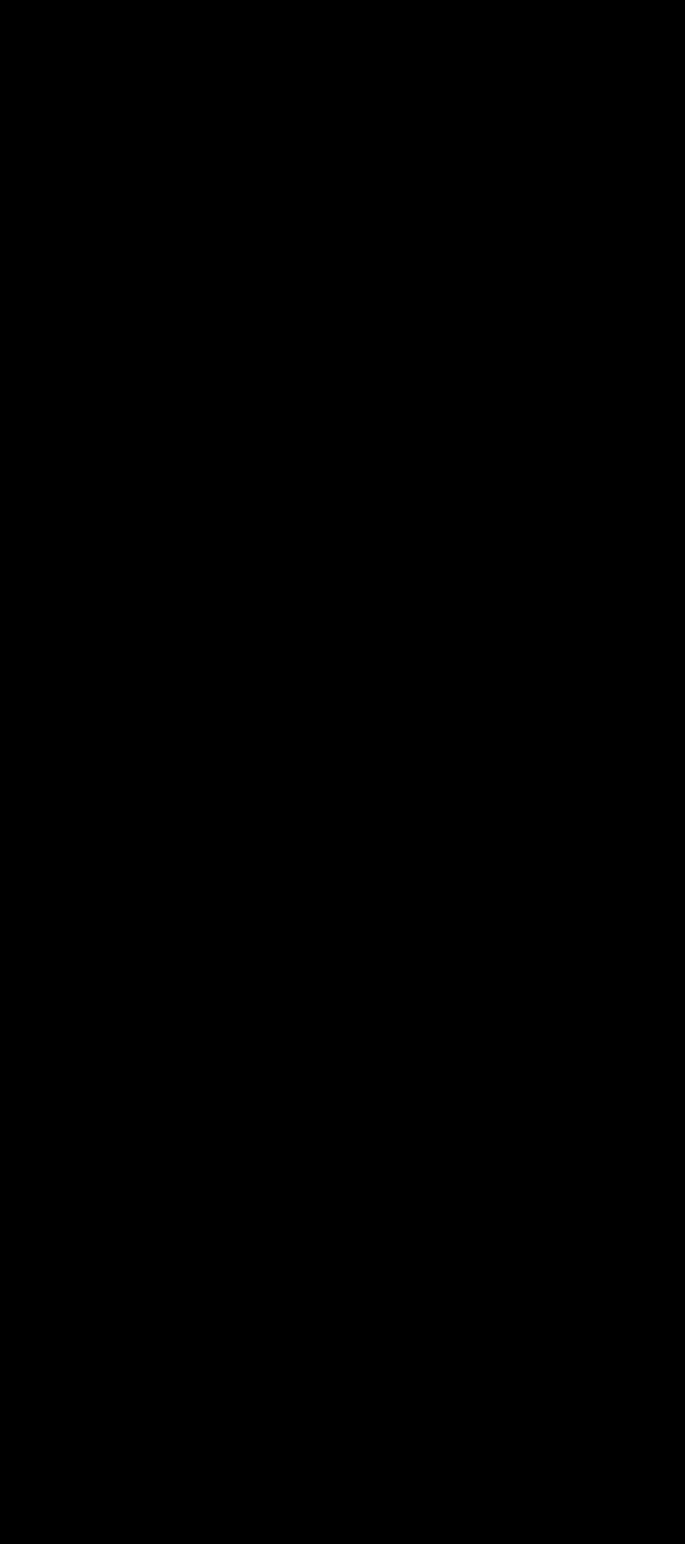 Знакомство с нормативными документами федерального, регионального и муниципального уровней по мере их выходаОтветственный за исполнение - специалист ОК, заместитель заведующего по ВМР, заместитель заведующего по АХР, главный бухгалтер, инженер по ОТ Ответственный за контроль – заведующий итоговый документ – протоколЗнакомство с нормативными документами федерального, регионального и муниципального уровней по мере их выходаОтветственный за исполнение - специалист ОК, заместитель заведующего по ВМР, заместитель заведующего по АХР, главный бухгалтер, инженер по ОТ Ответственный за контроль – заведующий итоговый документ – протоколЗнакомство с нормативными документами федерального, регионального и муниципального уровней по мере их выходаОтветственный за исполнение - специалист ОК, заместитель заведующего по ВМР, заместитель заведующего по АХР, главный бухгалтер, инженер по ОТ Ответственный за контроль – заведующий итоговый документ – протоколЗнакомство с нормативными документами федерального, регионального и муниципального уровней по мере их выходаОтветственный за исполнение - специалист ОК, заместитель заведующего по ВМР, заместитель заведующего по АХР, главный бухгалтер, инженер по ОТ Ответственный за контроль – заведующий итоговый документ – протоколЗнакомство с нормативными документами федерального, регионального и муниципального уровней по мере их выходаОтветственный за исполнение - специалист ОК, заместитель заведующего по ВМР, заместитель заведующего по АХР, главный бухгалтер, инженер по ОТ Ответственный за контроль – заведующий итоговый документ – протоколЗнакомство с нормативными документами федерального, регионального и муниципального уровней по мере их выходаОтветственный за исполнение - специалист ОК, заместитель заведующего по ВМР, заместитель заведующего по АХР, главный бухгалтер, инженер по ОТ Ответственный за контроль – заведующий итоговый документ – протоколЗнакомство с нормативными документами федерального, регионального и муниципального уровней по мере их выходаОтветственный за исполнение - специалист ОК, заместитель заведующего по ВМР, заместитель заведующего по АХР, главный бухгалтер, инженер по ОТ Ответственный за контроль – заведующий итоговый документ – протоколЗнакомство с нормативными документами федерального, регионального и муниципального уровней по мере их выходаОтветственный за исполнение - специалист ОК, заместитель заведующего по ВМР, заместитель заведующего по АХР, главный бухгалтер, инженер по ОТ Ответственный за контроль – заведующий итоговый документ – протоколЗаседания советов, комиссийЗаседание клуба молодого педагога «Школа молодого педагога»Ответственный за исполнение - наставники Ответственный за контроль – заместитель заведующего по ВМР итоговый документ – протоколЗаседание Совета родителей «Итоги работы  за 1 полугодие 2019-2020 уч. года»Ответственный за исполнение - заместитель заведующего по ВМР Ответственный за контроль – заведующий итоговый документ – протоколЗаседание Совета родителей «Итоги работы  за 1 полугодие 2019-2020 уч. года»Ответственный за исполнение - заместитель заведующего по ВМР Ответственный за контроль – заведующий итоговый документ – протоколЗаседание Совета родителей «Итоги работы  за 1 полугодие 2019-2020 уч. года»Ответственный за исполнение - заместитель заведующего по ВМР Ответственный за контроль – заведующий итоговый документ – протоколЗаседание Совета родителей «Итоги работы  за 1 полугодие 2019-2020 уч. года»Ответственный за исполнение - заместитель заведующего по ВМР Ответственный за контроль – заведующий итоговый документ – протоколЗаседание Совета родителей «Итоги работы  за 1 полугодие 2019-2020 уч. года»Ответственный за исполнение - заместитель заведующего по ВМР Ответственный за контроль – заведующий итоговый документ – протоколЗаседание Совета родителей «Итоги работы  за 1 полугодие 2019-2020 уч. года»Ответственный за исполнение - заместитель заведующего по ВМР Ответственный за контроль – заведующий итоговый документ – протоколЗаседание Наблюдательного совета МАДОУ Ответственный - заведующийОтветственный за исполнение - экономист Ответственный за контроль – главный бухгалтеритоговый документ – протоколСотрудничество с родителямиРодительское собрание № 2 (родители воспитанников подготовительных групп) «Взаимосвязь школы и детского сада» Ответственный за исполнение - заместитель заведующего по ВМР Ответственный за контроль – заведующий итоговый документ – протоколПрограммно-методическое обеспечениеРазработка методических рекомендаций по обучению дошкольников изображению человекаОтветственный за исполнение – ст. воспитатель Ответственный за контроль – заместитель заведующего по ВМР итоговый документ – рекомендацииРазработка методических рекомендаций по обучению дошкольников изображению человекаОтветственный за исполнение – ст. воспитатель Ответственный за контроль – заместитель заведующего по ВМР итоговый документ – рекомендацииРазработка методических рекомендаций по обучению дошкольников изображению человекаОтветственный за исполнение – ст. воспитатель Ответственный за контроль – заместитель заведующего по ВМР итоговый документ – рекомендацииРазработка методических рекомендаций по обучению дошкольников изображению человекаОтветственный за исполнение – ст. воспитатель Ответственный за контроль – заместитель заведующего по ВМР итоговый документ – рекомендацииРазработка методических рекомендаций по обучению дошкольников изображению человекаОтветственный за исполнение – ст. воспитатель Ответственный за контроль – заместитель заведующего по ВМР итоговый документ – рекомендацииРазработка методических рекомендаций по обучению дошкольников изображению человекаОтветственный за исполнение – ст. воспитатель Ответственный за контроль – заместитель заведующего по ВМР итоговый документ – рекомендацииРазработка методических рекомендаций по обучению дошкольников изображению человекаОтветственный за исполнение – ст. воспитатель Ответственный за контроль – заместитель заведующего по ВМР итоговый документ – рекомендацииРазработка методических рекомендаций по обучению дошкольников изображению человекаОтветственный за исполнение – ст. воспитатель Ответственный за контроль – заместитель заведующего по ВМР итоговый документ – рекомендацииРабота с одаренными детьмиУчастие воспитанников в городских конкурсах, организованных центром детского творчестваОтветственный за исполнение воспитатели, профильные специалисты, педагог-психолог. Ответственный за контроль – заместитель заведующего по ВМРУчастие воспитанников в городских конкурсах, организованных центром детского творчестваОтветственный за исполнение воспитатели, профильные специалисты, педагог-психолог. Ответственный за контроль – заместитель заведующего по ВМРУчастие воспитанников в городских конкурсах, организованных центром детского творчестваОтветственный за исполнение воспитатели, профильные специалисты, педагог-психолог. Ответственный за контроль – заместитель заведующего по ВМРУчастие воспитанников в городских конкурсах, организованных центром детского творчестваОтветственный за исполнение воспитатели, профильные специалисты, педагог-психолог. Ответственный за контроль – заместитель заведующего по ВМРУчастие воспитанников в городских конкурсах, организованных центром детского творчестваОтветственный за исполнение воспитатели, профильные специалисты, педагог-психолог. Ответственный за контроль – заместитель заведующего по ВМРУчастие воспитанников в городских конкурсах, организованных центром детского творчестваОтветственный за исполнение воспитатели, профильные специалисты, педагог-психолог. Ответственный за контроль – заместитель заведующего по ВМРУчастие воспитанников в городских конкурсах, организованных центром детского творчестваОтветственный за исполнение воспитатели, профильные специалисты, педагог-психолог. Ответственный за контроль – заместитель заведующего по ВМРУчастие воспитанников в городских конкурсах, организованных центром детского творчестваОтветственный за исполнение воспитатели, профильные специалисты, педагог-психолог. Ответственный за контроль – заместитель заведующего по ВМРПраздники, досуги, развлеченияМузыкальное мероприятие «Рождество. Пришла коляда – отворяй ворота» Ответственный за исполнение – педагоги Ответственный за контроль – заместитель заведующего по ВМРНеделя Здоровья: газеты, листовкиОтветственный за исполнение -инструктор по физической культуре, воспитателиОтветственный за контроль –заместитель заведующего по ВМРитоговый документ – протоколНеделя Здоровья: газеты, листовкиОтветственный за исполнение -инструктор по физической культуре, воспитателиОтветственный за контроль –заместитель заведующего по ВМРитоговый документ – протоколНеделя Здоровья: газеты, листовкиОтветственный за исполнение -инструктор по физической культуре, воспитателиОтветственный за контроль –заместитель заведующего по ВМРитоговый документ – протоколНеделя Здоровья: газеты, листовкиОтветственный за исполнение -инструктор по физической культуре, воспитателиОтветственный за контроль –заместитель заведующего по ВМРитоговый документ – протоколНеделя Здоровья: газеты, листовкиОтветственный за исполнение -инструктор по физической культуре, воспитателиОтветственный за контроль –заместитель заведующего по ВМРитоговый документ – протоколНеделя Здоровья: газеты, листовкиОтветственный за исполнение -инструктор по физической культуре, воспитателиОтветственный за контроль –заместитель заведующего по ВМРитоговый документ – протоколВзаимодействие с социумом, общегородские мероприятияФизкультурное мероприятие для жителей города «Проверь себя на ГТО» (принимают участие сотрудники учреждения)Ответственный за исполнение – инструкторы по физической культуре Физкультурное мероприятие для жителей города «Проверь себя на ГТО» (принимают участие сотрудники учреждения)Ответственный за исполнение – инструкторы по физической культуре Физкультурное мероприятие для жителей города «Проверь себя на ГТО» (принимают участие сотрудники учреждения)Ответственный за исполнение – инструкторы по физической культуре Физкультурное мероприятие для жителей города «Проверь себя на ГТО» (принимают участие сотрудники учреждения)Ответственный за исполнение – инструкторы по физической культуре Физкультурное мероприятие для жителей города «Проверь себя на ГТО» (принимают участие сотрудники учреждения)Ответственный за исполнение – инструкторы по физической культуре Физкультурное мероприятие для жителей города «Проверь себя на ГТО» (принимают участие сотрудники учреждения)Ответственный за исполнение – инструкторы по физической культуре Физкультурное мероприятие для жителей города «Проверь себя на ГТО» (принимают участие сотрудники учреждения)Ответственный за исполнение – инструкторы по физической культуре Условия функционирования и развитияУсловия функционирования и развитияУсловия функционирования и развитияУсловия функционирования и развитияУсловия функционирования и развитияУсловия функционирования и развитияУсловия функционирования и развитияУсловия функционирования и развитияУсловия функционирования и развитияПедагогические чтения, семинары-практикумы Литературная гостиная Книги для развития по Программе «Социокультурные истоки»Ответственный за исполнение  -воспитатели старших группОтветственный за контроль – заместитель заведующего по ВМР Литературная гостиная Книги для развития по Программе «Социокультурные истоки»Ответственный за исполнение  -воспитатели старших группОтветственный за контроль – заместитель заведующего по ВМРМастер-класс «Изображение человека детьми разных возрастных групп» Ответственный за исполнение  -воспитателиОтветственный за контроль – заместитель заведующего по ВМРМастер-класс «Изображение человека детьми разных возрастных групп» Ответственный за исполнение  -воспитателиОтветственный за контроль – заместитель заведующего по ВМРРабота творческих группРазработка активного занятия по программе «Социокультурные истоки»Ответственный за исполнение – воспитатели ст. групп Ответственный за контроль – заместитель заведующего по ВМРРазработка активного занятия по программе «Социокультурные истоки»Ответственный за исполнение – воспитатели ст. групп Ответственный за контроль – заместитель заведующего по ВМРРазработка активного занятия по программе «Социокультурные истоки»Ответственный за исполнение – воспитатели ст. групп Ответственный за контроль – заместитель заведующего по ВМРРабота с молодыми педагогамиМастер-класс «Закаливающие мероприятия для дошкольников»Ответственный за исполнение – творческая группа Ответственный за контроль – заместитель заведующего по ВМРМастер-класс «Закаливающие мероприятия для дошкольников»Ответственный за исполнение – творческая группа Ответственный за контроль – заместитель заведующего по ВМРМастер-класс «Закаливающие мероприятия для дошкольников»Ответственный за исполнение – творческая группа Ответственный за контроль – заместитель заведующего по ВМРМастер-класс «Закаливающие мероприятия для дошкольников»Ответственный за исполнение – творческая группа Ответственный за контроль – заместитель заведующего по ВМРМастер-класс «Закаливающие мероприятия для дошкольников»Ответственный за исполнение – творческая группа Ответственный за контроль – заместитель заведующего по ВМРМастер-класс «Закаливающие мероприятия для дошкольников»Ответственный за исполнение – творческая группа Ответственный за контроль – заместитель заведующего по ВМРМастер-класс «Закаливающие мероприятия для дошкольников»Ответственный за исполнение – творческая группа Ответственный за контроль – заместитель заведующего по ВМРМастер-класс «Закаливающие мероприятия для дошкольников»Ответственный за исполнение – творческая группа Ответственный за контроль – заместитель заведующего по ВМРПовышение квалификацииПовышение квалификации педагогических работников (курсы повышения квалификации, обучение с использованием сети Интернет).Участие в вебинарах Федерального института развития образования.Подготовка к аттестации, аттестация Участие в ГМО, РМЦ на муниципальном уровнеОтветственный за исполнение – ст. воспитатель Ответственный за контроль – заместитель заведующего по ВМРПовышение квалификации педагогических работников (курсы повышения квалификации, обучение с использованием сети Интернет).Участие в вебинарах Федерального института развития образования.Подготовка к аттестации, аттестация Участие в ГМО, РМЦ на муниципальном уровнеОтветственный за исполнение – ст. воспитатель Ответственный за контроль – заместитель заведующего по ВМРПовышение квалификации педагогических работников (курсы повышения квалификации, обучение с использованием сети Интернет).Участие в вебинарах Федерального института развития образования.Подготовка к аттестации, аттестация Участие в ГМО, РМЦ на муниципальном уровнеОтветственный за исполнение – ст. воспитатель Ответственный за контроль – заместитель заведующего по ВМРПовышение квалификации педагогических работников (курсы повышения квалификации, обучение с использованием сети Интернет).Участие в вебинарах Федерального института развития образования.Подготовка к аттестации, аттестация Участие в ГМО, РМЦ на муниципальном уровнеОтветственный за исполнение – ст. воспитатель Ответственный за контроль – заместитель заведующего по ВМРПовышение квалификации педагогических работников (курсы повышения квалификации, обучение с использованием сети Интернет).Участие в вебинарах Федерального института развития образования.Подготовка к аттестации, аттестация Участие в ГМО, РМЦ на муниципальном уровнеОтветственный за исполнение – ст. воспитатель Ответственный за контроль – заместитель заведующего по ВМРПовышение квалификации педагогических работников (курсы повышения квалификации, обучение с использованием сети Интернет).Участие в вебинарах Федерального института развития образования.Подготовка к аттестации, аттестация Участие в ГМО, РМЦ на муниципальном уровнеОтветственный за исполнение – ст. воспитатель Ответственный за контроль – заместитель заведующего по ВМРПовышение квалификации педагогических работников (курсы повышения квалификации, обучение с использованием сети Интернет).Участие в вебинарах Федерального института развития образования.Подготовка к аттестации, аттестация Участие в ГМО, РМЦ на муниципальном уровнеОтветственный за исполнение – ст. воспитатель Ответственный за контроль – заместитель заведующего по ВМРПовышение квалификации педагогических работников (курсы повышения квалификации, обучение с использованием сети Интернет).Участие в вебинарах Федерального института развития образования.Подготовка к аттестации, аттестация Участие в ГМО, РМЦ на муниципальном уровнеОтветственный за исполнение – ст. воспитатель Ответственный за контроль – заместитель заведующего по ВМРМероприятияучрежденияУчастие в природоохранной акции «В защиту хвойных деревьев», организованной природным парком «Сибирские увалы»Участие в природоохранной акции «В защиту хвойных деревьев», организованной природным парком «Сибирские увалы»Участие в природоохранной акции «В защиту хвойных деревьев», организованной природным парком «Сибирские увалы»Участие в природоохранной акции «В защиту хвойных деревьев», организованной природным парком «Сибирские увалы»Участие в природоохранной акции «В защиту хвойных деревьев», организованной природным парком «Сибирские увалы»Участие в природоохранной акции «В защиту хвойных деревьев», организованной природным парком «Сибирские увалы»Участие в природоохранной акции «В защиту хвойных деревьев», организованной природным парком «Сибирские увалы»Участие в природоохранной акции «В защиту хвойных деревьев», организованной природным парком «Сибирские увалы»Производственные собранияПроведение общего собрания членов трудового коллективаОтветственный за исполнение – председатель ПК Ответственный за контроль – заведующий итоговый документ - протоколПроведение общего собрания членов трудового коллективаОтветственный за исполнение – председатель ПК Ответственный за контроль – заведующий итоговый документ - протоколПроведение общего собрания членов трудового коллективаОтветственный за исполнение – председатель ПК Ответственный за контроль – заведующий итоговый документ - протоколПроведение общего собрания членов трудового коллективаОтветственный за исполнение – председатель ПК Ответственный за контроль – заведующий итоговый документ - протоколПроведение общего собрания членов трудового коллективаОтветственный за исполнение – председатель ПК Ответственный за контроль – заведующий итоговый документ - протоколПроведение общего собрания членов трудового коллективаОтветственный за исполнение – председатель ПК Ответственный за контроль – заведующий итоговый документ - протоколПроведение общего собрания членов трудового коллективаОтветственный за исполнение – председатель ПК Ответственный за контроль – заведующий итоговый документ - протоколПроведение общего собрания членов трудового коллективаОтветственный за исполнение – председатель ПК Ответственный за контроль – заведующий итоговый документ - протоколКонсультации психологаПрактическое занятие «Установление позитивных отношений с коллегами»Ответственный за исполнение – педагог-психолог Практическое занятие «Установление позитивных отношений с коллегами»Ответственный за исполнение – педагог-психолог Практическое занятие «Установление позитивных отношений с коллегами»Ответственный за исполнение – педагог-психолог Результативность деятельностиРезультативность деятельностиРезультативность деятельностиРезультативность деятельностиРезультативность деятельностиРезультативность деятельностиРезультативность деятельностиРезультативность деятельностиРезультативность деятельностиИнструктажи,организационныемероприятияОбучение персонала по действиям при проведении карантинных мероприятийОтветственный за исполнение - старшая медсестра (по согласованию)Ответственный за контроль – заведующийОбучение персонала по действиям при проведении карантинных мероприятийОтветственный за исполнение - старшая медсестра (по согласованию)Ответственный за контроль – заведующийОбучение персонала по действиям при проведении карантинных мероприятийОтветственный за исполнение - старшая медсестра (по согласованию)Ответственный за контроль – заведующийОбучение персонала по действиям при проведении карантинных мероприятийОтветственный за исполнение - старшая медсестра (по согласованию)Ответственный за контроль – заведующийОбучение персонала по действиям при проведении карантинных мероприятийОтветственный за исполнение - старшая медсестра (по согласованию)Ответственный за контроль – заведующийОбучение персонала по действиям при проведении карантинных мероприятийОтветственный за исполнение - старшая медсестра (по согласованию)Ответственный за контроль – заведующийОбучение персонала по действиям при проведении карантинных мероприятийОтветственный за исполнение - старшая медсестра (по согласованию)Ответственный за контроль – заведующийОбучение персонала по действиям при проведении карантинных мероприятийОтветственный за исполнение - старшая медсестра (по согласованию)Ответственный за контроль – заведующийФинансово-экономическая, административно-хозяйственная деятельностьАнализ травматизма за 2019-2020 учебный годОтветственный за исполнение -инженер по ОТОтветственный за контроль –заведующий итоговый документ - справкаАнализ травматизма за 2019-2020 учебный годОтветственный за исполнение -инженер по ОТОтветственный за контроль –заведующий итоговый документ - справкаАнализ травматизма за 2019-2020 учебный годОтветственный за исполнение -инженер по ОТОтветственный за контроль –заведующий итоговый документ - справкаАнализ травматизма за 2019-2020 учебный годОтветственный за исполнение -инженер по ОТОтветственный за контроль –заведующий итоговый документ - справкаАнализ состояния территории (очистка снега, благоустройство)Ответственный за исполнение- заместитель заведующего по АХРОтветственный за контроль – заведующийитоговый документ - справкаАнализ состояния территории (очистка снега, благоустройство)Ответственный за исполнение- заместитель заведующего по АХРОтветственный за контроль – заведующийитоговый документ - справкаАнализ состояния территории (очистка снега, благоустройство)Ответственный за исполнение- заместитель заведующего по АХРОтветственный за контроль – заведующийитоговый документ - справкаАнализ состояния территории (очистка снега, благоустройство)Ответственный за исполнение- заместитель заведующего по АХРОтветственный за контроль – заведующийитоговый документ - справкаСотрудничество с социумомЗаключение договоров на обслуживаниеОтветственный за исполнение – заместитель заведующего по АХР Ответственный за контроль – заведующийЗаключение договоров на обслуживаниеОтветственный за исполнение – заместитель заведующего по АХР Ответственный за контроль – заведующийЗаключение договоров на обслуживаниеОтветственный за исполнение – заместитель заведующего по АХР Ответственный за контроль – заведующийЗаключение договоров на обслуживаниеОтветственный за исполнение – заместитель заведующего по АХР Ответственный за контроль – заведующийЗаключение договоров на обслуживаниеОтветственный за исполнение – заместитель заведующего по АХР Ответственный за контроль – заведующийЗаключение договоров на обслуживаниеОтветственный за исполнение – заместитель заведующего по АХР Ответственный за контроль – заведующийЗаключение договоров на обслуживаниеОтветственный за исполнение – заместитель заведующего по АХР Ответственный за контроль – заведующийЗаключение договоров на обслуживаниеОтветственный за исполнение – заместитель заведующего по АХР Ответственный за контроль – заведующийОтчетыО дополнительных платных образовательных услугахОтветственный за исполнение  – заместитель заведующего по ВМР Ответственный за контроль – заведующийО численности заработной плате и движении работниковОтветственный за исполнение – бухгалтер Ответственный за контроль – главный бухгалтерО количестве детей, родители которых получают компенсацию части родительской платыОтветственный за исполнение  – бухгалтер Ответственный за контроль – главный бухгалтерО среднем размере родительской платыОтветственный за исполнение  – бухгалтер Ответственный за контроль – главный бухгалтерО персонифицированном учетеОтветственный за исполнение – специалист ОК, бухгалтер Ответственный за контроль – заведующийО списке детей, зарегистрированных в очередиОтветственный за исполнение – делопроизводитель Ответственный за контроль – заведующийО численности родителей, внесших родительскую платуОтветственный за исполнение – бухгалтер Ответственный за контроль – главный бухгалтерО несчастных случаях, произошедших с воспитанниками, сотрудникамиОтветственный за исполнение – инженер по ОТ Ответственный за контроль – заведующийО антитеррористической защищенностиОтветственный за исполнение – инженер по ОТ Ответственный за контроль – заведующийО состоянии пожарной безопасностиОтветственный за исполнение – заместитель заведующего по АХР Ответственный за контроль – заведующийОб исполнении плана финансово-хозяйственной деятельностиОтветственный за исполнение – главный бухгалтер Ответственный за контроль – заведующийО дополнительных платных образовательных услугахОтветственный за исполнение  – заместитель заведующего по ВМР Ответственный за контроль – заведующийО численности заработной плате и движении работниковОтветственный за исполнение – бухгалтер Ответственный за контроль – главный бухгалтерО количестве детей, родители которых получают компенсацию части родительской платыОтветственный за исполнение  – бухгалтер Ответственный за контроль – главный бухгалтерО среднем размере родительской платыОтветственный за исполнение  – бухгалтер Ответственный за контроль – главный бухгалтерО персонифицированном учетеОтветственный за исполнение – специалист ОК, бухгалтер Ответственный за контроль – заведующийО списке детей, зарегистрированных в очередиОтветственный за исполнение – делопроизводитель Ответственный за контроль – заведующийО численности родителей, внесших родительскую платуОтветственный за исполнение – бухгалтер Ответственный за контроль – главный бухгалтерО несчастных случаях, произошедших с воспитанниками, сотрудникамиОтветственный за исполнение – инженер по ОТ Ответственный за контроль – заведующийО антитеррористической защищенностиОтветственный за исполнение – инженер по ОТ Ответственный за контроль – заведующийО состоянии пожарной безопасностиОтветственный за исполнение – заместитель заведующего по АХР Ответственный за контроль – заведующийОб исполнении плана финансово-хозяйственной деятельностиОтветственный за исполнение – главный бухгалтер Ответственный за контроль – заведующийО дополнительных платных образовательных услугахОтветственный за исполнение  – заместитель заведующего по ВМР Ответственный за контроль – заведующийО численности заработной плате и движении работниковОтветственный за исполнение – бухгалтер Ответственный за контроль – главный бухгалтерО количестве детей, родители которых получают компенсацию части родительской платыОтветственный за исполнение  – бухгалтер Ответственный за контроль – главный бухгалтерО среднем размере родительской платыОтветственный за исполнение  – бухгалтер Ответственный за контроль – главный бухгалтерО персонифицированном учетеОтветственный за исполнение – специалист ОК, бухгалтер Ответственный за контроль – заведующийО списке детей, зарегистрированных в очередиОтветственный за исполнение – делопроизводитель Ответственный за контроль – заведующийО численности родителей, внесших родительскую платуОтветственный за исполнение – бухгалтер Ответственный за контроль – главный бухгалтерО несчастных случаях, произошедших с воспитанниками, сотрудникамиОтветственный за исполнение – инженер по ОТ Ответственный за контроль – заведующийО антитеррористической защищенностиОтветственный за исполнение – инженер по ОТ Ответственный за контроль – заведующийО состоянии пожарной безопасностиОтветственный за исполнение – заместитель заведующего по АХР Ответственный за контроль – заведующийОб исполнении плана финансово-хозяйственной деятельностиОтветственный за исполнение – главный бухгалтер Ответственный за контроль – заведующийО дополнительных платных образовательных услугахОтветственный за исполнение  – заместитель заведующего по ВМР Ответственный за контроль – заведующийО численности заработной плате и движении работниковОтветственный за исполнение – бухгалтер Ответственный за контроль – главный бухгалтерО количестве детей, родители которых получают компенсацию части родительской платыОтветственный за исполнение  – бухгалтер Ответственный за контроль – главный бухгалтерО среднем размере родительской платыОтветственный за исполнение  – бухгалтер Ответственный за контроль – главный бухгалтерО персонифицированном учетеОтветственный за исполнение – специалист ОК, бухгалтер Ответственный за контроль – заведующийО списке детей, зарегистрированных в очередиОтветственный за исполнение – делопроизводитель Ответственный за контроль – заведующийО численности родителей, внесших родительскую платуОтветственный за исполнение – бухгалтер Ответственный за контроль – главный бухгалтерО несчастных случаях, произошедших с воспитанниками, сотрудникамиОтветственный за исполнение – инженер по ОТ Ответственный за контроль – заведующийО антитеррористической защищенностиОтветственный за исполнение – инженер по ОТ Ответственный за контроль – заведующийО состоянии пожарной безопасностиОтветственный за исполнение – заместитель заведующего по АХР Ответственный за контроль – заведующийОб исполнении плана финансово-хозяйственной деятельностиОтветственный за исполнение – главный бухгалтер Ответственный за контроль – заведующийО дополнительных платных образовательных услугахОтветственный за исполнение  – заместитель заведующего по ВМР Ответственный за контроль – заведующийО численности заработной плате и движении работниковОтветственный за исполнение – бухгалтер Ответственный за контроль – главный бухгалтерО количестве детей, родители которых получают компенсацию части родительской платыОтветственный за исполнение  – бухгалтер Ответственный за контроль – главный бухгалтерО среднем размере родительской платыОтветственный за исполнение  – бухгалтер Ответственный за контроль – главный бухгалтерО персонифицированном учетеОтветственный за исполнение – специалист ОК, бухгалтер Ответственный за контроль – заведующийО списке детей, зарегистрированных в очередиОтветственный за исполнение – делопроизводитель Ответственный за контроль – заведующийО численности родителей, внесших родительскую платуОтветственный за исполнение – бухгалтер Ответственный за контроль – главный бухгалтерО несчастных случаях, произошедших с воспитанниками, сотрудникамиОтветственный за исполнение – инженер по ОТ Ответственный за контроль – заведующийО антитеррористической защищенностиОтветственный за исполнение – инженер по ОТ Ответственный за контроль – заведующийО состоянии пожарной безопасностиОтветственный за исполнение – заместитель заведующего по АХР Ответственный за контроль – заведующийОб исполнении плана финансово-хозяйственной деятельностиОтветственный за исполнение – главный бухгалтер Ответственный за контроль – заведующийО дополнительных платных образовательных услугахОтветственный за исполнение  – заместитель заведующего по ВМР Ответственный за контроль – заведующийО численности заработной плате и движении работниковОтветственный за исполнение – бухгалтер Ответственный за контроль – главный бухгалтерО количестве детей, родители которых получают компенсацию части родительской платыОтветственный за исполнение  – бухгалтер Ответственный за контроль – главный бухгалтерО среднем размере родительской платыОтветственный за исполнение  – бухгалтер Ответственный за контроль – главный бухгалтерО персонифицированном учетеОтветственный за исполнение – специалист ОК, бухгалтер Ответственный за контроль – заведующийО списке детей, зарегистрированных в очередиОтветственный за исполнение – делопроизводитель Ответственный за контроль – заведующийО численности родителей, внесших родительскую платуОтветственный за исполнение – бухгалтер Ответственный за контроль – главный бухгалтерО несчастных случаях, произошедших с воспитанниками, сотрудникамиОтветственный за исполнение – инженер по ОТ Ответственный за контроль – заведующийО антитеррористической защищенностиОтветственный за исполнение – инженер по ОТ Ответственный за контроль – заведующийО состоянии пожарной безопасностиОтветственный за исполнение – заместитель заведующего по АХР Ответственный за контроль – заведующийОб исполнении плана финансово-хозяйственной деятельностиОтветственный за исполнение – главный бухгалтер Ответственный за контроль – заведующийО дополнительных платных образовательных услугахОтветственный за исполнение  – заместитель заведующего по ВМР Ответственный за контроль – заведующийО численности заработной плате и движении работниковОтветственный за исполнение – бухгалтер Ответственный за контроль – главный бухгалтерО количестве детей, родители которых получают компенсацию части родительской платыОтветственный за исполнение  – бухгалтер Ответственный за контроль – главный бухгалтерО среднем размере родительской платыОтветственный за исполнение  – бухгалтер Ответственный за контроль – главный бухгалтерО персонифицированном учетеОтветственный за исполнение – специалист ОК, бухгалтер Ответственный за контроль – заведующийО списке детей, зарегистрированных в очередиОтветственный за исполнение – делопроизводитель Ответственный за контроль – заведующийО численности родителей, внесших родительскую платуОтветственный за исполнение – бухгалтер Ответственный за контроль – главный бухгалтерО несчастных случаях, произошедших с воспитанниками, сотрудникамиОтветственный за исполнение – инженер по ОТ Ответственный за контроль – заведующийО антитеррористической защищенностиОтветственный за исполнение – инженер по ОТ Ответственный за контроль – заведующийО состоянии пожарной безопасностиОтветственный за исполнение – заместитель заведующего по АХР Ответственный за контроль – заведующийОб исполнении плана финансово-хозяйственной деятельностиОтветственный за исполнение – главный бухгалтер Ответственный за контроль – заведующийО дополнительных платных образовательных услугахОтветственный за исполнение  – заместитель заведующего по ВМР Ответственный за контроль – заведующийО численности заработной плате и движении работниковОтветственный за исполнение – бухгалтер Ответственный за контроль – главный бухгалтерО количестве детей, родители которых получают компенсацию части родительской платыОтветственный за исполнение  – бухгалтер Ответственный за контроль – главный бухгалтерО среднем размере родительской платыОтветственный за исполнение  – бухгалтер Ответственный за контроль – главный бухгалтерО персонифицированном учетеОтветственный за исполнение – специалист ОК, бухгалтер Ответственный за контроль – заведующийО списке детей, зарегистрированных в очередиОтветственный за исполнение – делопроизводитель Ответственный за контроль – заведующийО численности родителей, внесших родительскую платуОтветственный за исполнение – бухгалтер Ответственный за контроль – главный бухгалтерО несчастных случаях, произошедших с воспитанниками, сотрудникамиОтветственный за исполнение – инженер по ОТ Ответственный за контроль – заведующийО антитеррористической защищенностиОтветственный за исполнение – инженер по ОТ Ответственный за контроль – заведующийО состоянии пожарной безопасностиОтветственный за исполнение – заместитель заведующего по АХР Ответственный за контроль – заведующийОб исполнении плана финансово-хозяйственной деятельностиОтветственный за исполнение – главный бухгалтер Ответственный за контроль – заведующийКачество образованияКачество образованияКачество образованияКачество образованияКачество образованияКачество образованияКачество образованияКачество образованияКачество образованияКачество образованияКачество образованияКачество образованияКачество образованияНаправления I неделяII неделяII неделяII неделяII неделяII неделяIII неделяIII неделяIII неделяIII неделяIII неделяIV неделяСовещания при заведующемО представлении работников МАДОУ на ведомственные награды.Ответственный заисполнение - заместительзаведующего по ВМР;специалист ОКОтветственный законтроль – заведующийитоговый документ –протоколО состоянии работы Совета родителейОтветственный заисполнение - заместительзаведующего по ВМР;специалист ОКОтветственный за контроль – заведующийитоговый документ –протоколО состоянии работы Совета родителейОтветственный заисполнение - заместительзаведующего по ВМР;специалист ОКОтветственный за контроль – заведующийитоговый документ –протоколО состоянии работы Совета родителейОтветственный заисполнение - заместительзаведующего по ВМР;специалист ОКОтветственный за контроль – заведующийитоговый документ –протоколО состоянии работы Совета родителейОтветственный заисполнение - заместительзаведующего по ВМР;специалист ОКОтветственный за контроль – заведующийитоговый документ –протоколО состоянии работы Совета родителейОтветственный заисполнение - заместительзаведующего по ВМР;специалист ОКОтветственный за контроль – заведующийитоговый документ –протоколАнализ использования средств, полученных от реализации дополнительных платных услугОтветственный за исполнение -главный бухгалтерОтветственный за контроль– заведующийитоговый документ –протоколАнализ использования средств, полученных от реализации дополнительных платных услугОтветственный за исполнение -главный бухгалтерОтветственный за контроль– заведующийитоговый документ –протоколАнализ использования средств, полученных от реализации дополнительных платных услугОтветственный за исполнение -главный бухгалтерОтветственный за контроль– заведующийитоговый документ –протоколАнализ использования средств, полученных от реализации дополнительных платных услугОтветственный за исполнение -главный бухгалтерОтветственный за контроль– заведующийитоговый документ –протоколАнализ использования средств, полученных от реализации дополнительных платных услугОтветственный за исполнение -главный бухгалтерОтветственный за контроль– заведующийитоговый документ –протоколАнализ заболеваемости, посещаемости детей, индекс здоровьяОтветственный за исполнение - заместитель заведующего по ВМР; старшая медицинская сестраОтветственный за контроль – заведующийитоговый документ – протоколИнструктивно-методические совещания при заместителе заведующего по ВМРО мерах по профилактике простудных заболеванийОтветственный за исполнение - старшая медицинская сестра Ответственный за контроль – заместитель заведующего по ВМРО работе с родителями по программе «Социокультурные истоки»Ответственный за исполнение – воспитатели средних группО работе с родителями по программе «Социокультурные истоки»Ответственный за исполнение – воспитатели средних группО работе с родителями по программе «Социокультурные истоки»Ответственный за исполнение – воспитатели средних группО работе с родителями по программе «Социокультурные истоки»Ответственный за исполнение – воспитатели средних группО работе с родителями по программе «Социокультурные истоки»Ответственный за исполнение – воспитатели средних группОтчеты педагогов по итогам посещения методических объединений, курсов повышения квалификации за полугодиеОтветственный за исполнение - педагогиОтчеты педагогов по итогам посещения методических объединений, курсов повышения квалификации за полугодиеОтветственный за исполнение - педагогиОтчеты педагогов по итогам посещения методических объединений, курсов повышения квалификации за полугодиеОтветственный за исполнение - педагогиОтчеты педагогов по итогам посещения методических объединений, курсов повышения квалификации за полугодиеОтветственный за исполнение - педагогиОтчеты педагогов по итогам посещения методических объединений, курсов повышения квалификации за полугодиеОтветственный за исполнение - педагогиО ходе работы по повышению квалификации педагогов в вопросах ИКТ-компетентностиОтветственный за исполнение – воспитатели, старший воспитательИнструктивно-методические совещания при заместителе заведующего по ВМРОзнакомление с Планом работы на февраль 2020 годаОтветственный за исполнение – зам. зав. по ВМРОб использовании интерактивного оборудования в свободной деятельности воспитанниковОтветственный за исполнение - заместитель заведующего по ВМР итоговый документ – протоколОб использовании интерактивного оборудования в свободной деятельности воспитанниковОтветственный за исполнение - заместитель заведующего по ВМР итоговый документ – протоколОб использовании интерактивного оборудования в свободной деятельности воспитанниковОтветственный за исполнение - заместитель заведующего по ВМР итоговый документ – протоколОб использовании интерактивного оборудования в свободной деятельности воспитанниковОтветственный за исполнение - заместитель заведующего по ВМР итоговый документ – протоколОб использовании интерактивного оборудования в свободной деятельности воспитанниковОтветственный за исполнение - заместитель заведующего по ВМР итоговый документ – протоколО ходе реализации дополнительного образования в учрежденииОтветственный за исполнение - заместитель заведующего по ВМР итоговый документ – протоколО ходе реализации дополнительного образования в учрежденииОтветственный за исполнение - заместитель заведующего по ВМР итоговый документ – протоколО ходе реализации дополнительного образования в учрежденииОтветственный за исполнение - заместитель заведующего по ВМР итоговый документ – протоколО ходе реализации дополнительного образования в учрежденииОтветственный за исполнение - заместитель заведующего по ВМР итоговый документ – протоколО ходе реализации дополнительного образования в учрежденииОтветственный за исполнение - заместитель заведующего по ВМР итоговый документ – протоколАнализ заболеваемости, посещаемости детей, индекс здоровьяОтветственный за исполнение - инструктор по физической культуре Ответственный за контроль –заместитель заведующего по ВМР итоговый документ – отчётИзучение нормативных документов федерального, регионального и муниципального уровнейЗнакомство с нормативными документами федерального, регионального и муниципального уровней по мере поступления их в МАДОУОтветственный за исполнение - специалист ОК, заместитель заведующего по ВМР, заместитель заведующего по АХР, главный бухгалтер, инженер по ОТ Ответственный за контроль – заведующий итоговый документ – протоколЗнакомство с нормативными документами федерального, регионального и муниципального уровней по мере поступления их в МАДОУОтветственный за исполнение - специалист ОК, заместитель заведующего по ВМР, заместитель заведующего по АХР, главный бухгалтер, инженер по ОТ Ответственный за контроль – заведующий итоговый документ – протоколЗнакомство с нормативными документами федерального, регионального и муниципального уровней по мере поступления их в МАДОУОтветственный за исполнение - специалист ОК, заместитель заведующего по ВМР, заместитель заведующего по АХР, главный бухгалтер, инженер по ОТ Ответственный за контроль – заведующий итоговый документ – протоколЗнакомство с нормативными документами федерального, регионального и муниципального уровней по мере поступления их в МАДОУОтветственный за исполнение - специалист ОК, заместитель заведующего по ВМР, заместитель заведующего по АХР, главный бухгалтер, инженер по ОТ Ответственный за контроль – заведующий итоговый документ – протоколЗнакомство с нормативными документами федерального, регионального и муниципального уровней по мере поступления их в МАДОУОтветственный за исполнение - специалист ОК, заместитель заведующего по ВМР, заместитель заведующего по АХР, главный бухгалтер, инженер по ОТ Ответственный за контроль – заведующий итоговый документ – протоколЗнакомство с нормативными документами федерального, регионального и муниципального уровней по мере поступления их в МАДОУОтветственный за исполнение - специалист ОК, заместитель заведующего по ВМР, заместитель заведующего по АХР, главный бухгалтер, инженер по ОТ Ответственный за контроль – заведующий итоговый документ – протоколЗнакомство с нормативными документами федерального, регионального и муниципального уровней по мере поступления их в МАДОУОтветственный за исполнение - специалист ОК, заместитель заведующего по ВМР, заместитель заведующего по АХР, главный бухгалтер, инженер по ОТ Ответственный за контроль – заведующий итоговый документ – протоколЗнакомство с нормативными документами федерального, регионального и муниципального уровней по мере поступления их в МАДОУОтветственный за исполнение - специалист ОК, заместитель заведующего по ВМР, заместитель заведующего по АХР, главный бухгалтер, инженер по ОТ Ответственный за контроль – заведующий итоговый документ – протоколЗнакомство с нормативными документами федерального, регионального и муниципального уровней по мере поступления их в МАДОУОтветственный за исполнение - специалист ОК, заместитель заведующего по ВМР, заместитель заведующего по АХР, главный бухгалтер, инженер по ОТ Ответственный за контроль – заведующий итоговый документ – протоколЗнакомство с нормативными документами федерального, регионального и муниципального уровней по мере поступления их в МАДОУОтветственный за исполнение - специалист ОК, заместитель заведующего по ВМР, заместитель заведующего по АХР, главный бухгалтер, инженер по ОТ Ответственный за контроль – заведующий итоговый документ – протоколЗнакомство с нормативными документами федерального, регионального и муниципального уровней по мере поступления их в МАДОУОтветственный за исполнение - специалист ОК, заместитель заведующего по ВМР, заместитель заведующего по АХР, главный бухгалтер, инженер по ОТ Ответственный за контроль – заведующий итоговый документ – протоколЗнакомство с нормативными документами федерального, регионального и муниципального уровней по мере поступления их в МАДОУОтветственный за исполнение - специалист ОК, заместитель заведующего по ВМР, заместитель заведующего по АХР, главный бухгалтер, инженер по ОТ Ответственный за контроль – заведующий итоговый документ – протоколЗаседания советов, комиссийЗаседание ПМПкОтветственный за исполнение - педагог-психологОтветственный за контроль – заместитель заведующего по ВМРитоговый документ –протоколЗаседание Наблюдательного совета МАДОУОтветственный -заведующийОтветственный за исполнение - экономистОтветственный за контроль – главный бухгалтеритоговый документ –протоколЗаседание Наблюдательного совета МАДОУОтветственный -заведующийОтветственный за исполнение - экономистОтветственный за контроль – главный бухгалтеритоговый документ –протоколЗаседание Наблюдательного совета МАДОУОтветственный -заведующийОтветственный за исполнение - экономистОтветственный за контроль – главный бухгалтеритоговый документ –протоколЗаседание Наблюдательного совета МАДОУОтветственный -заведующийОтветственный за исполнение - экономистОтветственный за контроль – главный бухгалтеритоговый документ –протоколЗаседание Наблюдательного совета МАДОУОтветственный -заведующийОтветственный за исполнение - экономистОтветственный за контроль – главный бухгалтеритоговый документ –протоколЗаседание Наблюдательного совета МАДОУОтветственный -заведующийОтветственный за исполнение - экономистОтветственный за контроль – главный бухгалтеритоговый документ –протоколЗаседание Наблюдательного совета МАДОУОтветственный -заведующийОтветственный за исполнение - экономистОтветственный за контроль – главный бухгалтеритоговый документ –протоколПедагогический совет №3 «Состояние работы по развитию изобразительных способностей воспитанников»Ответственный за исполнение - заместитель заведующего по ВМР Ответственный за контроль – заведующий итоговый документ – протоколПедагогический совет №3 «Состояние работы по развитию изобразительных способностей воспитанников»Ответственный за исполнение - заместитель заведующего по ВМР Ответственный за контроль – заведующий итоговый документ – протоколПедагогический совет №3 «Состояние работы по развитию изобразительных способностей воспитанников»Ответственный за исполнение - заместитель заведующего по ВМР Ответственный за контроль – заведующий итоговый документ – протоколЗаседание клуба молодогоПедагога «Школа молодого педагога»Ответственный за исполнение - наставникиОтветственный за контроль – заместитель заведующего по ВМРитоговый документ –протоколСотрудничество с родителямиСовместный физкультурный праздник «Быть здоровым – здорово!» (индивидуально для каждой группы) Ответственный за исполнение – инструктор по физической культуре, воспитатели Ответственный за контроль – заместитель заведующего по ВМРСовместный физкультурный праздник «Быть здоровым – здорово!» (индивидуально для каждой группы) Ответственный за исполнение – инструктор по физической культуре, воспитатели Ответственный за контроль – заместитель заведующего по ВМРСовместный физкультурный праздник «Быть здоровым – здорово!» (индивидуально для каждой группы) Ответственный за исполнение – инструктор по физической культуре, воспитатели Ответственный за контроль – заместитель заведующего по ВМРСовместный физкультурный праздник «Быть здоровым – здорово!» (индивидуально для каждой группы) Ответственный за исполнение – инструктор по физической культуре, воспитатели Ответственный за контроль – заместитель заведующего по ВМРСовместный физкультурный праздник «Быть здоровым – здорово!» (индивидуально для каждой группы) Ответственный за исполнение – инструктор по физической культуре, воспитатели Ответственный за контроль – заместитель заведующего по ВМРСовместный физкультурный праздник «Быть здоровым – здорово!» (индивидуально для каждой группы) Ответственный за исполнение – инструктор по физической культуре, воспитатели Ответственный за контроль – заместитель заведующего по ВМРСовместный физкультурный праздник «Быть здоровым – здорово!» (индивидуально для каждой группы) Ответственный за исполнение – инструктор по физической культуре, воспитатели Ответственный за контроль – заместитель заведующего по ВМРСовместный физкультурный праздник «Быть здоровым – здорово!» (индивидуально для каждой группы) Ответственный за исполнение – инструктор по физической культуре, воспитатели Ответственный за контроль – заместитель заведующего по ВМРСовместный физкультурный праздник «Быть здоровым – здорово!» (индивидуально для каждой группы) Ответственный за исполнение – инструктор по физической культуре, воспитатели Ответственный за контроль – заместитель заведующего по ВМРСовместный физкультурный праздник «Быть здоровым – здорово!» (индивидуально для каждой группы) Ответственный за исполнение – инструктор по физической культуре, воспитатели Ответственный за контроль – заместитель заведующего по ВМРСотрудничество с родителямиЛитературная гостиная Книги для развития по Программе «Социокультурные истоки»Ответственный за исполнение  -воспитатели старших групп, педагог-психолог Ответственный за контроль – заместитель заведующего по ВМРСемейный клуб для родителей детей раннего  возраста «Поиграйте дети с нами, поиграйте дети сами»Ответственный - педагог-психолог, воспитателиОтветственный за контроль – заместитель заведующего по ВМРСемейный клуб для родителей детей раннего  возраста «Поиграйте дети с нами, поиграйте дети сами»Ответственный - педагог-психолог, воспитателиОтветственный за контроль – заместитель заведующего по ВМРСемейный клуб для родителей детей раннего  возраста «Поиграйте дети с нами, поиграйте дети сами»Ответственный - педагог-психолог, воспитателиОтветственный за контроль – заместитель заведующего по ВМРСемейный клуб «Ребёнок-зеркало души» «Интеллектуальное и логико-математическое развитие – необходимая предпосылка успешности обучения в школе».Ответственный - воспитатели, педагог-психологПрограммно-методическое обеспечениеПодготовка к встрече в семейном клубе «Ребёнок-зеркало души» «Интеллектуальное и логико-математическое развитие – необходимая предпосылка успешности обучения в школе».Ответственный за исполнение – Паранина М.И., воспитатель подготовительной группы, педагог-психологОтветственный за контроль – заместитель заведующего по ВМР Итоговый документ – протокол, лист регистрации, отчётПодготовка к встрече в семейном клубе «Ребёнок-зеркало души» «Интеллектуальное и логико-математическое развитие – необходимая предпосылка успешности обучения в школе».Ответственный за исполнение – Паранина М.И., воспитатель подготовительной группы, педагог-психологОтветственный за контроль – заместитель заведующего по ВМР Итоговый документ – протокол, лист регистрации, отчётПодготовка к встрече в семейном клубе «Ребёнок-зеркало души» «Интеллектуальное и логико-математическое развитие – необходимая предпосылка успешности обучения в школе».Ответственный за исполнение – Паранина М.И., воспитатель подготовительной группы, педагог-психологОтветственный за контроль – заместитель заведующего по ВМР Итоговый документ – протокол, лист регистрации, отчётПодготовка к встрече в семейном клубе «Ребёнок-зеркало души» «Интеллектуальное и логико-математическое развитие – необходимая предпосылка успешности обучения в школе».Ответственный за исполнение – Паранина М.И., воспитатель подготовительной группы, педагог-психологОтветственный за контроль – заместитель заведующего по ВМР Итоговый документ – протокол, лист регистрации, отчётПодготовка к встрече в семейном клубе «Ребёнок-зеркало души» «Интеллектуальное и логико-математическое развитие – необходимая предпосылка успешности обучения в школе».Ответственный за исполнение – Паранина М.И., воспитатель подготовительной группы, педагог-психологОтветственный за контроль – заместитель заведующего по ВМР Итоговый документ – протокол, лист регистрации, отчётПодготовка к встрече в семейном клубе «Ребёнок-зеркало души» «Интеллектуальное и логико-математическое развитие – необходимая предпосылка успешности обучения в школе».Ответственный за исполнение – Паранина М.И., воспитатель подготовительной группы, педагог-психологОтветственный за контроль – заместитель заведующего по ВМР Итоговый документ – протокол, лист регистрации, отчётПодготовка к встрече в семейном клубе «Ребёнок-зеркало души» «Интеллектуальное и логико-математическое развитие – необходимая предпосылка успешности обучения в школе».Ответственный за исполнение – Паранина М.И., воспитатель подготовительной группы, педагог-психологОтветственный за контроль – заместитель заведующего по ВМР Итоговый документ – протокол, лист регистрации, отчётПодготовка к встрече в семейном клубе «Ребёнок-зеркало души» «Интеллектуальное и логико-математическое развитие – необходимая предпосылка успешности обучения в школе».Ответственный за исполнение – Паранина М.И., воспитатель подготовительной группы, педагог-психологОтветственный за контроль – заместитель заведующего по ВМР Итоговый документ – протокол, лист регистрации, отчётПодготовка к встрече в семейном клубе «Ребёнок-зеркало души» «Интеллектуальное и логико-математическое развитие – необходимая предпосылка успешности обучения в школе».Ответственный за исполнение – Паранина М.И., воспитатель подготовительной группы, педагог-психологОтветственный за контроль – заместитель заведующего по ВМР Итоговый документ – протокол, лист регистрации, отчётПодготовка к встрече в семейном клубе «Ребёнок-зеркало души» «Интеллектуальное и логико-математическое развитие – необходимая предпосылка успешности обучения в школе».Ответственный за исполнение – Паранина М.И., воспитатель подготовительной группы, педагог-психологОтветственный за контроль – заместитель заведующего по ВМР Итоговый документ – протокол, лист регистрации, отчётПодготовка к встрече в семейном клубе «Ребёнок-зеркало души» «Интеллектуальное и логико-математическое развитие – необходимая предпосылка успешности обучения в школе».Ответственный за исполнение – Паранина М.И., воспитатель подготовительной группы, педагог-психологОтветственный за контроль – заместитель заведующего по ВМР Итоговый документ – протокол, лист регистрации, отчётПодготовка к встрече в семейном клубе «Ребёнок-зеркало души» «Интеллектуальное и логико-математическое развитие – необходимая предпосылка успешности обучения в школе».Ответственный за исполнение – Паранина М.И., воспитатель подготовительной группы, педагог-психологОтветственный за контроль – заместитель заведующего по ВМР Итоговый документ – протокол, лист регистрации, отчётРабота с одаренными детьмиПодготовка к участию в городском конкурсе «Шахматный турнир»Ответственный за исполнение – воспитатели ст. групп Ответственный за контроль – заместитель заведующего по ВМРПодготовка к участию в городском конкурсе «Шахматный турнир»Ответственный за исполнение – воспитатели ст. групп Ответственный за контроль – заместитель заведующего по ВМРПодготовка к участию в городском конкурсе «Шахматный турнир»Ответственный за исполнение – воспитатели ст. групп Ответственный за контроль – заместитель заведующего по ВМРПодготовка к участию в городском конкурсе «Шахматный турнир»Ответственный за исполнение – воспитатели ст. групп Ответственный за контроль – заместитель заведующего по ВМРПодготовка к участию в городском конкурсе «Шахматный турнир»Ответственный за исполнение – воспитатели ст. групп Ответственный за контроль – заместитель заведующего по ВМРПодготовка к участию в городском конкурсе «Шахматный турнир»Ответственный за исполнение – воспитатели ст. групп Ответственный за контроль – заместитель заведующего по ВМРПодготовка к участию в городском конкурсе «Шахматный турнир»Ответственный за исполнение – воспитатели ст. групп Ответственный за контроль – заместитель заведующего по ВМРПодготовка к участию в городском конкурсе «Шахматный турнир»Ответственный за исполнение – воспитатели ст. групп Ответственный за контроль – заместитель заведующего по ВМРПодготовка к участию в городском конкурсе «Шахматный турнир»Ответственный за исполнение – воспитатели ст. групп Ответственный за контроль – заместитель заведующего по ВМРПодготовка к участию в городском конкурсе «Шахматный турнир»Ответственный за исполнение – воспитатели ст. групп Ответственный за контроль – заместитель заведующего по ВМРПодготовка к участию в городском конкурсе «Шахматный турнир»Ответственный за исполнение – воспитатели ст. групп Ответственный за контроль – заместитель заведующего по ВМРПраздники, досуги, развлеченияГрупповые досуги «Знай и соблюдай ПДД»Ответственный за исполнение – воспитатели Ответственный за контроль – заместитель заведующего по ВМРГрупповые досуги «Знай и соблюдай ПДД»Ответственный за исполнение – воспитатели Ответственный за контроль – заместитель заведующего по ВМРГрупповые досуги «Знай и соблюдай ПДД»Ответственный за исполнение – воспитатели Ответственный за контроль – заместитель заведующего по ВМРГрупповые досуги «Знай и соблюдай ПДД»Ответственный за исполнение – воспитатели Ответственный за контроль – заместитель заведующего по ВМРСпортивный досуг «Папа, мама, я – спортивная семья» (подготовительная группа)Ответственный за исполнение – инструктор по физической культуреОтветственный за контроль –заместитель заведующего по ВМРВыставки, акцииВыставка творческих работ «Защитники Отечества»Ответственный за исполнение –воспитатели Ответственный за контроль – заместитель заведующего по ВМРВыставка творческих работ «Защитники Отечества»Ответственный за исполнение –воспитатели Ответственный за контроль – заместитель заведующего по ВМРВыставка творческих работ «Защитники Отечества»Ответственный за исполнение –воспитатели Ответственный за контроль – заместитель заведующего по ВМРВыставка творческих работ «Защитники Отечества»Ответственный за исполнение –воспитатели Ответственный за контроль – заместитель заведующего по ВМРВыставка творческих работ «Защитники Отечества»Ответственный за исполнение –воспитатели Ответственный за контроль – заместитель заведующего по ВМРВыставка творческих работ «Защитники Отечества»Ответственный за исполнение –воспитатели Ответственный за контроль – заместитель заведующего по ВМРВыставка творческих работ «Защитники Отечества»Ответственный за исполнение –воспитатели Ответственный за контроль – заместитель заведующего по ВМРПосещение выставки в городской библиотеке № 12 Ответственный за исполнение –воспитатели, сотрудники библиотеки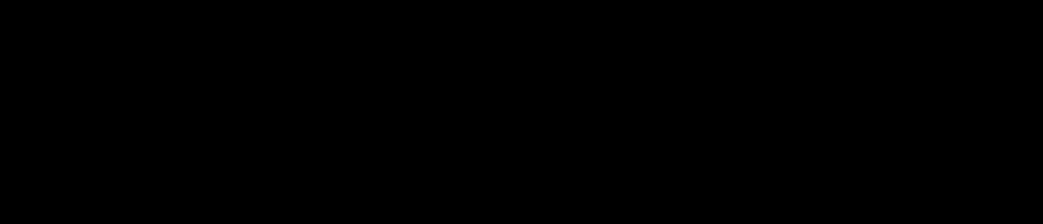 Взаимодействие с социумом, общегородские мероприятияВстреча с инспектором ГИБДДОтветственный за исполнение – воспитатели Ответственный за контроль – заместительзаведующего по ВМРВстреча с инспектором ГИБДДОтветственный за исполнение – воспитатели Ответственный за контроль – заместительзаведующего по ВМРВстреча с инспектором ГИБДДОтветственный за исполнение – воспитатели Ответственный за контроль – заместительзаведующего по ВМРВстреча с инспектором ГИБДДОтветственный за исполнение – воспитатели Ответственный за контроль – заместительзаведующего по ВМРМобильный музей «Мы шли дорогами войны»Ответственный за исполнение –ЦДиЮТТ «Патриот», заместитель заведующего по ВМРПреемственность со школой Экскурсия в школу Ответственный за исполнение – воспитатели подготовительной группы Ответственный за контроль – заместитель заведующего по ВМРЭкскурсия в школу Ответственный за исполнение – воспитатели подготовительной группы Ответственный за контроль – заместитель заведующего по ВМРЭкскурсия в школу Ответственный за исполнение – воспитатели подготовительной группы Ответственный за контроль – заместитель заведующего по ВМРЭкскурсия в школу Ответственный за исполнение – воспитатели подготовительной группы Ответственный за контроль – заместитель заведующего по ВМРУсловия функционирования и развитияУсловия функционирования и развитияУсловия функционирования и развитияУсловия функционирования и развитияУсловия функционирования и развитияУсловия функционирования и развитияУсловия функционирования и развитияУсловия функционирования и развитияУсловия функционирования и развитияУсловия функционирования и развитияУсловия функционирования и развитияУсловия функционирования и развитияУсловия функционирования и развитияПедагогическиечтения, семинары-практикумыПедагогическая мастерская «Использование возможностей интерактивного планшета» Ответственный заисполнение –воспитатели подг. гр.Педагогическая мастерская «Использование возможностей интерактивного планшета» Ответственный заисполнение –воспитатели подг. гр.Педагогическая мастерская Проведение практических занятий для педагогов ДОО с приглашением представителей интерактивных технологий: «Интерактивная доска как эффективное средство развития воспитанников в условиях реализации ФГОС ДО» Ответственный за исполнение –Центр ИКТПедагогическая мастерская Проведение практических занятий для педагогов ДОО с приглашением представителей интерактивных технологий: «Интерактивная доска как эффективное средство развития воспитанников в условиях реализации ФГОС ДО» Ответственный за исполнение –Центр ИКТПедагогическая мастерская Проведение практических занятий для педагогов ДОО с приглашением представителей интерактивных технологий: «Интерактивная доска как эффективное средство развития воспитанников в условиях реализации ФГОС ДО» Ответственный за исполнение –Центр ИКТРабота с молодыми педагогамиКонсультация по теме: «Самообразование как источник индивидуального роста педагога»Ответственный за исполнение - педагоги-наставники Ответственный за контроль – заместитель заведующего по ВМРКонсультация по теме: «Самообразование как источник индивидуального роста педагога»Ответственный за исполнение - педагоги-наставники Ответственный за контроль – заместитель заведующего по ВМРКонсультация по теме: «Самообразование как источник индивидуального роста педагога»Ответственный за исполнение - педагоги-наставники Ответственный за контроль – заместитель заведующего по ВМРКонсультация по теме: «Самообразование как источник индивидуального роста педагога»Ответственный за исполнение - педагоги-наставники Ответственный за контроль – заместитель заведующего по ВМРКонсультация по теме: «Самообразование как источник индивидуального роста педагога»Ответственный за исполнение - педагоги-наставники Ответственный за контроль – заместитель заведующего по ВМРКонсультация по теме: «Самообразование как источник индивидуального роста педагога»Ответственный за исполнение - педагоги-наставники Ответственный за контроль – заместитель заведующего по ВМРКонсультация по теме: «Самообразование как источник индивидуального роста педагога»Ответственный за исполнение - педагоги-наставники Ответственный за контроль – заместитель заведующего по ВМРОткрытые просмотрыОткрытые просмотры непосредственно образовательной деятельности с детьми по развитию изобразительных способностейОтветственный за исполнение - воспитатели Ответственный за контроль – заместитель заведующего по ВМРОткрытые просмотры непосредственно образовательной деятельности с детьми по развитию изобразительных способностейОтветственный за исполнение - воспитатели Ответственный за контроль – заместитель заведующего по ВМРОткрытые просмотры непосредственно образовательной деятельности с детьми по развитию изобразительных способностейОтветственный за исполнение - воспитатели Ответственный за контроль – заместитель заведующего по ВМРОткрытые просмотры непосредственно образовательной деятельности с детьми по развитию изобразительных способностейОтветственный за исполнение - воспитатели Ответственный за контроль – заместитель заведующего по ВМРОткрытые просмотры непосредственно образовательной деятельности с детьми по развитию изобразительных способностейОтветственный за исполнение - воспитатели Ответственный за контроль – заместитель заведующего по ВМРПовышение квалификацииПовышение квалификации педагогических работников по плану (с использованием сети Интернет) на тему Ответственный за исполнение  – старший воспитательПовышение квалификации педагогических работников по плану (с использованием сети Интернет) на тему Ответственный за исполнение  – старший воспитательПовышение квалификации педагогических работников по плану (с использованием сети Интернет) на тему Ответственный за исполнение  – старший воспитательПовышение квалификации педагогических работников по плану (с использованием сети Интернет) на тему Ответственный за исполнение  – старший воспитательПовышение квалификации педагогических работников по плану (с использованием сети Интернет) на тему Ответственный за исполнение  – старший воспитательПовышение квалификации педагогических работников по плану (с использованием сети Интернет) на тему Ответственный за исполнение  – старший воспитательПовышение квалификации педагогических работников по плану (с использованием сети Интернет) на тему Ответственный за исполнение  – старший воспитательПовышение квалификации педагогических работников по плану (с использованием сети Интернет) на тему Ответственный за исполнение  – старший воспитательПовышение квалификации педагогических работников по плану (с использованием сети Интернет) на тему Ответственный за исполнение  – старший воспитательПовышение квалификации педагогических работников по плану (с использованием сети Интернет) на тему Ответственный за исполнение  – старший воспитательПовышение квалификации педагогических работников по плану (с использованием сети Интернет) на тему Ответственный за исполнение  – старший воспитательПовышение квалификации педагогических работников по плану (с использованием сети Интернет) на тему Ответственный за исполнение  – старший воспитательМероприятия учрежденияПредставление наградных материалов для награждения работников МАДОУ наградами федерального и регионального уровняОтветственный за исполнение - председатель ПКОтветственный за контроль – заведующийПредставление наградных материалов для награждения работников МАДОУ наградами федерального и регионального уровняОтветственный за исполнение - председатель ПКОтветственный за контроль – заведующийПредставление наградных материалов для награждения работников МАДОУ наградами федерального и регионального уровняОтветственный за исполнение - председатель ПКОтветственный за контроль – заведующийПредставление наградных материалов для награждения работников МАДОУ наградами федерального и регионального уровняОтветственный за исполнение - председатель ПКОтветственный за контроль – заведующийПредставление наградных материалов для награждения работников МАДОУ наградами федерального и регионального уровняОтветственный за исполнение - председатель ПКОтветственный за контроль – заведующийПредставление наградных материалов для награждения работников МАДОУ наградами федерального и регионального уровняОтветственный за исполнение - председатель ПКОтветственный за контроль – заведующийПредставление наградных материалов для награждения работников МАДОУ наградами федерального и регионального уровняОтветственный за исполнение - председатель ПКОтветственный за контроль – заведующийПредставление наградных материалов для награждения работников МАДОУ наградами федерального и регионального уровняОтветственный за исполнение - председатель ПКОтветственный за контроль – заведующийПодготовка к проведению праздников для детей и сотрудников «8 Марта»Ответственный за исполнение - председатель ПКОтветственный за контроль – заведующийПодготовка к проведению праздников для детей и сотрудников «8 Марта»Ответственный за исполнение - председатель ПКОтветственный за контроль – заведующийПодготовка к проведению праздников для детей и сотрудников «8 Марта»Ответственный за исполнение - председатель ПКОтветственный за контроль – заведующийПодготовка к проведению праздников для детей и сотрудников «8 Марта»Ответственный за исполнение - председатель ПКОтветственный за контроль – заведующийКонсультации психологаЗанятие для родителей с элементами тренинга «Я – первый педагог»Ответственный за исполнение - педагог-психологЗанятие для родителей с элементами тренинга «Я – первый педагог»Ответственный за исполнение - педагог-психологЗанятие для родителей с элементами тренинга «Я – первый педагог»Ответственный за исполнение - педагог-психологЗанятие для родителей с элементами тренинга «Я – первый педагог»Ответственный за исполнение - педагог-психологЗанятие для родителей с элементами тренинга «Я – первый педагог»Ответственный за исполнение - педагог-психологЗанятие для родителей с элементами тренинга «Я – первый педагог»Ответственный за исполнение - педагог-психологЗанятие для родителей с элементами тренинга «Я – первый педагог»Ответственный за исполнение - педагог-психологЗанятие для родителей с элементами тренинга «Я – первый педагог»Ответственный за исполнение - педагог-психологРезультативность деятельностиРезультативность деятельностиРезультативность деятельностиРезультативность деятельностиРезультативность деятельностиРезультативность деятельностиРезультативность деятельностиРезультативность деятельностиРезультативность деятельностиРезультативность деятельностиРезультативность деятельностиРезультативность деятельностиРезультативность деятельностиИнструктажи, организационные мероприятияПроведение инструктажей-бесед по пожарной безопасностиОтветственный за исполнение  – заместитель заведующего по АХР Ответственный за контроль – заведующийПроведение инструктажей-бесед по пожарной безопасностиОтветственный за исполнение  – заместитель заведующего по АХР Ответственный за контроль – заведующийПроведение инструктажей-бесед по пожарной безопасностиОтветственный за исполнение  – заместитель заведующего по АХР Ответственный за контроль – заведующийПроведение инструктажей-бесед по пожарной безопасностиОтветственный за исполнение  – заместитель заведующего по АХР Ответственный за контроль – заведующийПроведение инструктажей-бесед по пожарной безопасностиОтветственный за исполнение  – заместитель заведующего по АХР Ответственный за контроль – заведующийПроведение инструктажей-бесед по пожарной безопасностиОтветственный за исполнение  – заместитель заведующего по АХР Ответственный за контроль – заведующийПроведение инструктажей-бесед по пожарной безопасностиОтветственный за исполнение  – заместитель заведующего по АХР Ответственный за контроль – заведующийПроведение инструктажей-бесед по пожарной безопасностиОтветственный за исполнение  – заместитель заведующего по АХР Ответственный за контроль – заведующийПроведение инструктажей-бесед по пожарной безопасностиОтветственный за исполнение  – заместитель заведующего по АХР Ответственный за контроль – заведующийПроведение инструктажей-бесед по пожарной безопасностиОтветственный за исполнение  – заместитель заведующего по АХР Ответственный за контроль – заведующийПроведение инструктажей-бесед по пожарной безопасностиОтветственный за исполнение  – заместитель заведующего по АХР Ответственный за контроль – заведующийПроведение инструктажей-бесед по пожарной безопасностиОтветственный за исполнение  – заместитель заведующего по АХР Ответственный за контроль – заведующийОтчетыО дополнительных платных образовательных услугахОтветственный за исполнение – заместитель заведующего по ВМР Ответственный за контроль – заведующийО численности заработной плате и движении работниковОтветственный за исполнение – бухгалтер Ответственный за контроль – главный бухгалтерО количестве детей, родители которых получают компенсацию части родительской платыОтветственный за исполнение – бухгалтер Ответственный за контроль – главный бухгалтерО среднем размере родительской платыОтветственный за исполнение – бухгалтер Ответственный за контроль – главный бухгалтерО численности воспитанниковОтветственный за исполнение – делопроизводитель Ответственный за контроль – заведующийО персонифицированном учетеОтветственный за исполнение – специалист ОК, бухгалтер Ответственный за контроль – заведующийО комплектовании группОтветственный за исполнение – делопроизводитель Ответственный за контроль – заведующийО списке детей, зарегистрированных в очередиОтветственный за исполнение – делопроизводитель Ответственный за контроль – заведующий Ответственный за контроль – заведующийО дополнительных платных образовательных услугахОтветственный за исполнение – заместитель заведующего по ВМР Ответственный за контроль – заведующийО численности заработной плате и движении работниковОтветственный за исполнение – бухгалтер Ответственный за контроль – главный бухгалтерО количестве детей, родители которых получают компенсацию части родительской платыОтветственный за исполнение – бухгалтер Ответственный за контроль – главный бухгалтерО среднем размере родительской платыОтветственный за исполнение – бухгалтер Ответственный за контроль – главный бухгалтерО численности воспитанниковОтветственный за исполнение – делопроизводитель Ответственный за контроль – заведующийО персонифицированном учетеОтветственный за исполнение – специалист ОК, бухгалтер Ответственный за контроль – заведующийО комплектовании группОтветственный за исполнение – делопроизводитель Ответственный за контроль – заведующийО списке детей, зарегистрированных в очередиОтветственный за исполнение – делопроизводитель Ответственный за контроль – заведующий Ответственный за контроль – заведующийО дополнительных платных образовательных услугахОтветственный за исполнение – заместитель заведующего по ВМР Ответственный за контроль – заведующийО численности заработной плате и движении работниковОтветственный за исполнение – бухгалтер Ответственный за контроль – главный бухгалтерО количестве детей, родители которых получают компенсацию части родительской платыОтветственный за исполнение – бухгалтер Ответственный за контроль – главный бухгалтерО среднем размере родительской платыОтветственный за исполнение – бухгалтер Ответственный за контроль – главный бухгалтерО численности воспитанниковОтветственный за исполнение – делопроизводитель Ответственный за контроль – заведующийО персонифицированном учетеОтветственный за исполнение – специалист ОК, бухгалтер Ответственный за контроль – заведующийО комплектовании группОтветственный за исполнение – делопроизводитель Ответственный за контроль – заведующийО списке детей, зарегистрированных в очередиОтветственный за исполнение – делопроизводитель Ответственный за контроль – заведующий Ответственный за контроль – заведующийО дополнительных платных образовательных услугахОтветственный за исполнение – заместитель заведующего по ВМР Ответственный за контроль – заведующийО численности заработной плате и движении работниковОтветственный за исполнение – бухгалтер Ответственный за контроль – главный бухгалтерО количестве детей, родители которых получают компенсацию части родительской платыОтветственный за исполнение – бухгалтер Ответственный за контроль – главный бухгалтерО среднем размере родительской платыОтветственный за исполнение – бухгалтер Ответственный за контроль – главный бухгалтерО численности воспитанниковОтветственный за исполнение – делопроизводитель Ответственный за контроль – заведующийО персонифицированном учетеОтветственный за исполнение – специалист ОК, бухгалтер Ответственный за контроль – заведующийО комплектовании группОтветственный за исполнение – делопроизводитель Ответственный за контроль – заведующийО списке детей, зарегистрированных в очередиОтветственный за исполнение – делопроизводитель Ответственный за контроль – заведующий Ответственный за контроль – заведующийО дополнительных платных образовательных услугахОтветственный за исполнение – заместитель заведующего по ВМР Ответственный за контроль – заведующийО численности заработной плате и движении работниковОтветственный за исполнение – бухгалтер Ответственный за контроль – главный бухгалтерО количестве детей, родители которых получают компенсацию части родительской платыОтветственный за исполнение – бухгалтер Ответственный за контроль – главный бухгалтерО среднем размере родительской платыОтветственный за исполнение – бухгалтер Ответственный за контроль – главный бухгалтерО численности воспитанниковОтветственный за исполнение – делопроизводитель Ответственный за контроль – заведующийО персонифицированном учетеОтветственный за исполнение – специалист ОК, бухгалтер Ответственный за контроль – заведующийО комплектовании группОтветственный за исполнение – делопроизводитель Ответственный за контроль – заведующийО списке детей, зарегистрированных в очередиОтветственный за исполнение – делопроизводитель Ответственный за контроль – заведующий Ответственный за контроль – заведующийО дополнительных платных образовательных услугахОтветственный за исполнение – заместитель заведующего по ВМР Ответственный за контроль – заведующийО численности заработной плате и движении работниковОтветственный за исполнение – бухгалтер Ответственный за контроль – главный бухгалтерО количестве детей, родители которых получают компенсацию части родительской платыОтветственный за исполнение – бухгалтер Ответственный за контроль – главный бухгалтерО среднем размере родительской платыОтветственный за исполнение – бухгалтер Ответственный за контроль – главный бухгалтерО численности воспитанниковОтветственный за исполнение – делопроизводитель Ответственный за контроль – заведующийО персонифицированном учетеОтветственный за исполнение – специалист ОК, бухгалтер Ответственный за контроль – заведующийО комплектовании группОтветственный за исполнение – делопроизводитель Ответственный за контроль – заведующийО списке детей, зарегистрированных в очередиОтветственный за исполнение – делопроизводитель Ответственный за контроль – заведующий Ответственный за контроль – заведующийО дополнительных платных образовательных услугахОтветственный за исполнение – заместитель заведующего по ВМР Ответственный за контроль – заведующийО численности заработной плате и движении работниковОтветственный за исполнение – бухгалтер Ответственный за контроль – главный бухгалтерО количестве детей, родители которых получают компенсацию части родительской платыОтветственный за исполнение – бухгалтер Ответственный за контроль – главный бухгалтерО среднем размере родительской платыОтветственный за исполнение – бухгалтер Ответственный за контроль – главный бухгалтерО численности воспитанниковОтветственный за исполнение – делопроизводитель Ответственный за контроль – заведующийО персонифицированном учетеОтветственный за исполнение – специалист ОК, бухгалтер Ответственный за контроль – заведующийО комплектовании группОтветственный за исполнение – делопроизводитель Ответственный за контроль – заведующийО списке детей, зарегистрированных в очередиОтветственный за исполнение – делопроизводитель Ответственный за контроль – заведующий Ответственный за контроль – заведующийО дополнительных платных образовательных услугахОтветственный за исполнение – заместитель заведующего по ВМР Ответственный за контроль – заведующийО численности заработной плате и движении работниковОтветственный за исполнение – бухгалтер Ответственный за контроль – главный бухгалтерО количестве детей, родители которых получают компенсацию части родительской платыОтветственный за исполнение – бухгалтер Ответственный за контроль – главный бухгалтерО среднем размере родительской платыОтветственный за исполнение – бухгалтер Ответственный за контроль – главный бухгалтерО численности воспитанниковОтветственный за исполнение – делопроизводитель Ответственный за контроль – заведующийО персонифицированном учетеОтветственный за исполнение – специалист ОК, бухгалтер Ответственный за контроль – заведующийО комплектовании группОтветственный за исполнение – делопроизводитель Ответственный за контроль – заведующийО списке детей, зарегистрированных в очередиОтветственный за исполнение – делопроизводитель Ответственный за контроль – заведующий Ответственный за контроль – заведующийО дополнительных платных образовательных услугахОтветственный за исполнение – заместитель заведующего по ВМР Ответственный за контроль – заведующийО численности заработной плате и движении работниковОтветственный за исполнение – бухгалтер Ответственный за контроль – главный бухгалтерО количестве детей, родители которых получают компенсацию части родительской платыОтветственный за исполнение – бухгалтер Ответственный за контроль – главный бухгалтерО среднем размере родительской платыОтветственный за исполнение – бухгалтер Ответственный за контроль – главный бухгалтерО численности воспитанниковОтветственный за исполнение – делопроизводитель Ответственный за контроль – заведующийО персонифицированном учетеОтветственный за исполнение – специалист ОК, бухгалтер Ответственный за контроль – заведующийО комплектовании группОтветственный за исполнение – делопроизводитель Ответственный за контроль – заведующийО списке детей, зарегистрированных в очередиОтветственный за исполнение – делопроизводитель Ответственный за контроль – заведующий Ответственный за контроль – заведующийО дополнительных платных образовательных услугахОтветственный за исполнение – заместитель заведующего по ВМР Ответственный за контроль – заведующийО численности заработной плате и движении работниковОтветственный за исполнение – бухгалтер Ответственный за контроль – главный бухгалтерО количестве детей, родители которых получают компенсацию части родительской платыОтветственный за исполнение – бухгалтер Ответственный за контроль – главный бухгалтерО среднем размере родительской платыОтветственный за исполнение – бухгалтер Ответственный за контроль – главный бухгалтерО численности воспитанниковОтветственный за исполнение – делопроизводитель Ответственный за контроль – заведующийО персонифицированном учетеОтветственный за исполнение – специалист ОК, бухгалтер Ответственный за контроль – заведующийО комплектовании группОтветственный за исполнение – делопроизводитель Ответственный за контроль – заведующийО списке детей, зарегистрированных в очередиОтветственный за исполнение – делопроизводитель Ответственный за контроль – заведующий Ответственный за контроль – заведующийО дополнительных платных образовательных услугахОтветственный за исполнение – заместитель заведующего по ВМР Ответственный за контроль – заведующийО численности заработной плате и движении работниковОтветственный за исполнение – бухгалтер Ответственный за контроль – главный бухгалтерО количестве детей, родители которых получают компенсацию части родительской платыОтветственный за исполнение – бухгалтер Ответственный за контроль – главный бухгалтерО среднем размере родительской платыОтветственный за исполнение – бухгалтер Ответственный за контроль – главный бухгалтерО численности воспитанниковОтветственный за исполнение – делопроизводитель Ответственный за контроль – заведующийО персонифицированном учетеОтветственный за исполнение – специалист ОК, бухгалтер Ответственный за контроль – заведующийО комплектовании группОтветственный за исполнение – делопроизводитель Ответственный за контроль – заведующийО списке детей, зарегистрированных в очередиОтветственный за исполнение – делопроизводитель Ответственный за контроль – заведующий Ответственный за контроль – заведующийО дополнительных платных образовательных услугахОтветственный за исполнение – заместитель заведующего по ВМР Ответственный за контроль – заведующийО численности заработной плате и движении работниковОтветственный за исполнение – бухгалтер Ответственный за контроль – главный бухгалтерО количестве детей, родители которых получают компенсацию части родительской платыОтветственный за исполнение – бухгалтер Ответственный за контроль – главный бухгалтерО среднем размере родительской платыОтветственный за исполнение – бухгалтер Ответственный за контроль – главный бухгалтерО численности воспитанниковОтветственный за исполнение – делопроизводитель Ответственный за контроль – заведующийО персонифицированном учетеОтветственный за исполнение – специалист ОК, бухгалтер Ответственный за контроль – заведующийО комплектовании группОтветственный за исполнение – делопроизводитель Ответственный за контроль – заведующийО списке детей, зарегистрированных в очередиОтветственный за исполнение – делопроизводитель Ответственный за контроль – заведующий Ответственный за контроль – заведующийКачество образованияКачество образованияКачество образованияКачество образованияКачество образованияКачество образованияКачество образованияКачество образованияНаправления I неделяII неделяII неделяII неделяIII неделяIV неделяIV неделяСовещания при заведующем Об обеспечении безопасных условий на территории учрежденияОтветственный за исполнение инженер по ОТОтветственный за контроль - заведующийитоговый документ –протоколОрганизация питания и медицинского обслуживания детей, анализ натуральных норм питанияОтветственный за исполнение – зам. зав. по ВМР; зам. зав. по АХР;медицинская сестраОтветственный за контроль - заведующийитоговый документ –протоколОрганизация питания и медицинского обслуживания детей, анализ натуральных норм питанияОтветственный за исполнение – зам. зав. по ВМР; зам. зав. по АХР;медицинская сестраОтветственный за контроль - заведующийитоговый документ –протоколОрганизация питания и медицинского обслуживания детей, анализ натуральных норм питанияОтветственный за исполнение – зам. зав. по ВМР; зам. зав. по АХР;медицинская сестраОтветственный за контроль - заведующийитоговый документ –протоколО результатах организации работы с частоболеющими детьми, с детьми с аллергическими проявлениямиОтветственный за исполнение - медицинскаясестраОтветственный за контроль -заведующийитоговый документ – протоколАнализ заболеваемости, посещаемости детей, индекс здоровьяОтветственный за исполнение - заместитель заведующего по ВМР; старшая медицинская сестраОтветственный за контроль - заведующийитоговый документ – протоколАнализ заболеваемости, посещаемости детей, индекс здоровьяОтветственный за исполнение - заместитель заведующего по ВМР; старшая медицинская сестраОтветственный за контроль - заведующийитоговый документ – протоколИнструктивно-методические совещания при заместителе заведующего по ВМРО подготовке к Фестивалю «Самотлорские роднички»Ответственный за исполнение - заместитель заведующего по ВМР Об охране жизни и здоровья детей в весенний период. Работа с частоболеющими детьми, детьми с аллергическими проявлениямиОтветственный за исполнение - медицинская сестра; инструктор по физической культуре Ответственный за контроль - заведующий итоговый документ – протоколОб охране жизни и здоровья детей в весенний период. Работа с частоболеющими детьми, детьми с аллергическими проявлениямиОтветственный за исполнение - медицинская сестра; инструктор по физической культуре Ответственный за контроль - заведующий итоговый документ – протоколОб охране жизни и здоровья детей в весенний период. Работа с частоболеющими детьми, детьми с аллергическими проявлениямиОтветственный за исполнение - медицинская сестра; инструктор по физической культуре Ответственный за контроль - заведующий итоговый документ – протоколО ходе работы по вопросам реализации программы «Социокультурные истоки»Ответственный за исполнение – воспитатели ст. группОтветственный за контроль – ст. воспитатель, зам.зав. по ВМР итоговый документ – протоколАнализ заболеваемости, посещаемости детей, индекс здоровьяОтветственный за исполнение - заместитель заведующего по ВМР; старшая медицинская сестраОтветственный за контроль - заведующийитоговый документ – протоколАнализ заболеваемости, посещаемости детей, индекс здоровьяОтветственный за исполнение - заместитель заведующего по ВМР; старшая медицинская сестраОтветственный за контроль - заведующийитоговый документ – протоколИнструктивно-методические совещания при заместителе заведующего по ВМРОзнакомление с Планом работы на март 2020 годаОтветственный за исполнение – зам. зав. по ВМРИзучение нормативных документов федерального, регионального и муниципального уровнейИзучение документов при подготовке к конкурсу профессионального мастерства «Педагогический дебют»Ответственный за исполнение - заместитель заведующего по ВМР Ответственный за контроль – заведующий итоговый документ – протоколИзучение документов при подготовке к конкурсу профессионального мастерства «Педагогический дебют»Ответственный за исполнение - заместитель заведующего по ВМР Ответственный за контроль – заведующий итоговый документ – протоколИзучение документов при подготовке к конкурсу профессионального мастерства «Педагогический дебют»Ответственный за исполнение - заместитель заведующего по ВМР Ответственный за контроль – заведующий итоговый документ – протоколИзучение документов при подготовке к конкурсу профессионального мастерства «Педагогический дебют»Ответственный за исполнение - заместитель заведующего по ВМР Ответственный за контроль – заведующий итоговый документ – протоколИзучение документов при подготовке к конкурсу по созданию интернет-ресурсов «А я делаю так!»Ответственный за исполнение - заместитель заведующего по ВМР Ответственный за контроль – заведующий итоговый документ – протоколИзучение документов при подготовке к конкурсу по созданию интернет-ресурсов «А я делаю так!»Ответственный за исполнение - заместитель заведующего по ВМР Ответственный за контроль – заведующий итоговый документ – протоколИзучение документов при подготовке к конкурсу по созданию интернет-ресурсов «А я делаю так!»Ответственный за исполнение - заместитель заведующего по ВМР Ответственный за контроль – заведующий итоговый документ – протоколЗаседания советов, комиссийЗаседании Совета педагогов по подготовке участника конкурса профессионального мастерства «Педагогический дебют»Ответственный за исполнение - заместитель заведующего по ВМРЗаседании Совета педагогов по подготовке участника конкурса профессионального мастерства «Педагогический дебют»Ответственный за исполнение - заместитель заведующего по ВМРЗаседании Совета педагогов по подготовке участника конкурса профессионального мастерства «Педагогический дебют»Ответственный за исполнение - заместитель заведующего по ВМРЗаседании Совета педагогов по подготовке участника конкурса профессионального мастерства «Педагогический дебют»Ответственный за исполнение - заместитель заведующего по ВМРЗаседание Наблюдательного совета МАДОУ Ответственный - заведующийОтветственный за исполнение - экономист Ответственный за контроль – главный бухгалтер итоговый документ - протоколСотрудничество с родителямиРеализация совместного массового спортивно-патриотического мероприятия «Смотр строя и песни»Ответственные - инструкторы по физической культуре, музыкальные руководители, воспитатели, СШ № 30, ЦДиЮТТ «Патриот» Ответственный за контроль – заместитель заведующего по ВМРРеализация совместного массового спортивно-патриотического мероприятия «Смотр строя и песни»Ответственные - инструкторы по физической культуре, музыкальные руководители, воспитатели, СШ № 30, ЦДиЮТТ «Патриот» Ответственный за контроль – заместитель заведующего по ВМРРеализация совместного массового спортивно-патриотического мероприятия «Смотр строя и песни»Ответственные - инструкторы по физической культуре, музыкальные руководители, воспитатели, СШ № 30, ЦДиЮТТ «Патриот» Ответственный за контроль – заместитель заведующего по ВМРРеализация совместного массового спортивно-патриотического мероприятия «Смотр строя и песни»Ответственные - инструкторы по физической культуре, музыкальные руководители, воспитатели, СШ № 30, ЦДиЮТТ «Патриот» Ответственный за контроль – заместитель заведующего по ВМРРеализация совместного массового спортивно-патриотического мероприятия «Смотр строя и песни»Ответственные - инструкторы по физической культуре, музыкальные руководители, воспитатели, СШ № 30, ЦДиЮТТ «Патриот» Ответственный за контроль – заместитель заведующего по ВМРРеализация совместного массового спортивно-патриотического мероприятия «Смотр строя и песни»Ответственные - инструкторы по физической культуре, музыкальные руководители, воспитатели, СШ № 30, ЦДиЮТТ «Патриот» Ответственный за контроль – заместитель заведующего по ВМРРеализация совместного массового спортивно-патриотического мероприятия «Смотр строя и песни»Ответственные - инструкторы по физической культуре, музыкальные руководители, воспитатели, СШ № 30, ЦДиЮТТ «Патриот» Ответственный за контроль – заместитель заведующего по ВМРПрограммно-методическое обеспечениеПодготовка пакета документов для участия в конкурсе профессионального мастерства «Педагогический дебют»Ответственный за исполнение – педагоги Ответственный за контроль – заместитель заведующего по ВМРПодготовка пакета документов для участия в конкурсе профессионального мастерства «Педагогический дебют»Ответственный за исполнение – педагоги Ответственный за контроль – заместитель заведующего по ВМРПодготовка пакета документов для участия в конкурсе профессионального мастерства «Педагогический дебют»Ответственный за исполнение – педагоги Ответственный за контроль – заместитель заведующего по ВМРПодготовка пакета документов для участия в конкурсе профессионального мастерства «Педагогический дебют»Ответственный за исполнение – педагоги Ответственный за контроль – заместитель заведующего по ВМРПодготовка пакета документов для участия в конкурсе профессионального мастерства «Педагогический дебют»Ответственный за исполнение – педагоги Ответственный за контроль – заместитель заведующего по ВМРПодготовка пакета документов для участия в конкурсе профессионального мастерства «Педагогический дебют»Ответственный за исполнение – педагоги Ответственный за контроль – заместитель заведующего по ВМРПодготовка пакета документов для участия в конкурсе профессионального мастерства «Педагогический дебют»Ответственный за исполнение – педагоги Ответственный за контроль – заместитель заведующего по ВМРРабота с одаренными детьмиПодготовка воспитанников к конкурсу «Самотлорские роднички»Ответственный за исполнение –воспитатели, музыкальные руководители Итоговый документ – фотоотчётПодготовка воспитанников к конкурсу «Самотлорские роднички»Ответственный за исполнение –воспитатели, музыкальные руководители Итоговый документ – фотоотчётПодготовка воспитанников к конкурсу «Самотлорские роднички»Ответственный за исполнение –воспитатели, музыкальные руководители Итоговый документ – фотоотчётПодготовка воспитанников к конкурсу «Самотлорские роднички»Ответственный за исполнение –воспитатели, музыкальные руководители Итоговый документ – фотоотчётПодготовка воспитанников к конкурсу «Самотлорские роднички»Ответственный за исполнение –воспитатели, музыкальные руководители Итоговый документ – фотоотчётПодготовка воспитанников к конкурсу «Самотлорские роднички»Ответственный за исполнение –воспитатели, музыкальные руководители Итоговый документ – фотоотчётПодготовка воспитанников к конкурсу «Самотлорские роднички»Ответственный за исполнение –воспитатели, музыкальные руководители Итоговый документ – фотоотчётПраздники, досуги, развлеченияУтренники, посвященные Дню 8 МартаОтветственный за исполнение – музыкальные руководители, воспитатели Ответственный за контроль – заместитель заведующего по ВМРУтренники, посвященные Дню 8 МартаОтветственный за исполнение – музыкальные руководители, воспитатели Ответственный за контроль – заместитель заведующего по ВМРУтренники, посвященные Дню 8 МартаОтветственный за исполнение – музыкальные руководители, воспитатели Ответственный за контроль – заместитель заведующего по ВМРУтренники, посвященные Дню 8 МартаОтветственный за исполнение – музыкальные руководители, воспитатели Ответственный за контроль – заместитель заведующего по ВМРВыставки, акцииВыставка детских рисунков к Дню города «Город глазами детей»Ответственный за исполнение –воспитателиОтветственный за контроль – заместитель заведующего по ВМРВыставка детских рисунков к Дню города «Город глазами детей»Ответственный за исполнение –воспитателиОтветственный за контроль – заместитель заведующего по ВМРВыставка детских рисунков к Дню города «Город глазами детей»Ответственный за исполнение –воспитателиОтветственный за контроль – заместитель заведующего по ВМРВыставка детских рисунков к Дню города «Город глазами детей»Ответственный за исполнение –воспитателиОтветственный за контроль – заместитель заведующего по ВМРАкция «Скворечник»Ответственный за исполнение –воспитателиАкция «Скворечник»Ответственный за исполнение –воспитателиАкция «Скворечник»Ответственный за исполнение –воспитателиВзаимодействие с социумом, общегородские мероприятияУчастие в городских соревнованиях «Кубок мэра «Лыжня для всех»Ответственный за исполнение –инструктор по физической культуре, воспитатели Ответственный за контроль – заместитель заведующего по ВМРУчастие в городских соревнованиях «Кубок мэра «Лыжня для всех»Ответственный за исполнение –инструктор по физической культуре, воспитатели Ответственный за контроль – заместитель заведующего по ВМРУчастие в городских соревнованиях «Кубок мэра «Лыжня для всех»Ответственный за исполнение –инструктор по физической культуре, воспитатели Ответственный за контроль – заместитель заведующего по ВМРУчастие в городских соревнованиях «Кубок мэра «Лыжня для всех»Ответственный за исполнение –инструктор по физической культуре, воспитатели Ответственный за контроль – заместитель заведующего по ВМРУчастие в городских соревнованиях «Кубок мэра «Лыжня для всех»Ответственный за исполнение –инструктор по физической культуре, воспитатели Ответственный за контроль – заместитель заведующего по ВМРУчастие в городских соревнованиях «Кубок мэра «Лыжня для всех»Ответственный за исполнение –инструктор по физической культуре, воспитатели Ответственный за контроль – заместитель заведующего по ВМРУчастие в городских соревнованиях «Кубок мэра «Лыжня для всех»Ответственный за исполнение –инструктор по физической культуре, воспитатели Ответственный за контроль – заместитель заведующего по ВМРУсловия функционирования и развитияУсловия функционирования и развитияУсловия функционирования и развитияУсловия функционирования и развитияУсловия функционирования и развитияУсловия функционирования и развитияУсловия функционирования и развитияУсловия функционирования и развитияПедагогические чтения, семинары-практикумыСеминар «Частоболеющие дети, дети с аллергическими проявлениями на определённые продукты питания»Ответственный за исполнение –воспитателиОтветственный за контроль – заместитель заведующего по ВМРСеминар «Частоболеющие дети, дети с аллергическими проявлениями на определённые продукты питания»Ответственный за исполнение –воспитателиОтветственный за контроль – заместитель заведующего по ВМРРабота творческих группО подготовке к Фестивалю Дружбы народовОтветственный за исполнение – творческая группа Ответственный за контроль – заместитель заведующего по ВМРО подготовке к Фестивалю Дружбы народовОтветственный за исполнение – творческая группа Ответственный за контроль – заместитель заведующего по ВМРО подготовке к Фестивалю Дружбы народовОтветственный за исполнение – творческая группа Ответственный за контроль – заместитель заведующего по ВМРО подготовке к Фестивалю Дружбы народовОтветственный за исполнение – творческая группа Ответственный за контроль – заместитель заведующего по ВМРО подготовке к Фестивалю Дружбы народовОтветственный за исполнение – творческая группа Ответственный за контроль – заместитель заведующего по ВМРО подготовке к Фестивалю Дружбы народовОтветственный за исполнение – творческая группа Ответственный за контроль – заместитель заведующего по ВМРО подготовке к Фестивалю Дружбы народовОтветственный за исполнение – творческая группа Ответственный за контроль – заместитель заведующего по ВМРРабота с молодыми педагогамиМетодика выявления динамики достижения воспитанников. Составление аналитический справки по результатам мониторинга динамики достижений воспитанников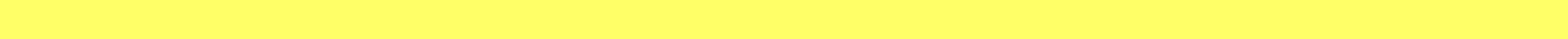 Ответственный за исполнение – педагоги наставники Ответственный за контроль – заместитель заведующего по ВМРМетодика выявления динамики достижения воспитанников. Составление аналитический справки по результатам мониторинга динамики достижений воспитанниковОтветственный за исполнение – педагоги наставники Ответственный за контроль – заместитель заведующего по ВМРМетодика выявления динамики достижения воспитанников. Составление аналитический справки по результатам мониторинга динамики достижений воспитанниковОтветственный за исполнение – педагоги наставники Ответственный за контроль – заместитель заведующего по ВМРМетодика выявления динамики достижения воспитанников. Составление аналитический справки по результатам мониторинга динамики достижений воспитанниковОтветственный за исполнение – педагоги наставники Ответственный за контроль – заместитель заведующего по ВМРМетодика выявления динамики достижения воспитанников. Составление аналитический справки по результатам мониторинга динамики достижений воспитанниковОтветственный за исполнение – педагоги наставники Ответственный за контроль – заместитель заведующего по ВМРМетодика выявления динамики достижения воспитанников. Составление аналитический справки по результатам мониторинга динамики достижений воспитанниковОтветственный за исполнение – педагоги наставники Ответственный за контроль – заместитель заведующего по ВМРМетодика выявления динамики достижения воспитанников. Составление аналитический справки по результатам мониторинга динамики достижений воспитанниковОтветственный за исполнение – педагоги наставники Ответственный за контроль – заместитель заведующего по ВМРОткрытые просмотрыИтоги организации кружковой работы по обучению воспитанников игре в шахматы Ответственный за исполнение – педагоги ст. групп Ответственный за контроль – заместитель заведующего по ВМРИтоги организации кружковой работы по обучению воспитанников игре в шахматы Ответственный за исполнение – педагоги ст. групп Ответственный за контроль – заместитель заведующего по ВМРИтоги организации кружковой работы по обучению воспитанников игре в шахматы Ответственный за исполнение – педагоги ст. групп Ответственный за контроль – заместитель заведующего по ВМРИтоги организации работы по духовно-нравственному развитию воспитанников 5-6 летОтветственный за исполнение – педагоги ст. групп Ответственный за контроль – заместитель заведующего по ВМРИтоги организации работы по духовно-нравственному развитию воспитанников 5-6 летОтветственный за исполнение – педагоги ст. групп Ответственный за контроль – заместитель заведующего по ВМРИтоги организации работы по духовно-нравственному развитию воспитанников 5-6 летОтветственный за исполнение – педагоги ст. групп Ответственный за контроль – заместитель заведующего по ВМРИтоги организации работы по духовно-нравственному развитию воспитанников 5-6 летОтветственный за исполнение – педагоги ст. групп Ответственный за контроль – заместитель заведующего по ВМРПовышение квалификацииУчастие в ГМО, РМЦ на муниципальном уровнеОтветственный за исполнение  – педагогиОтветственный за контроль – заместитель заведующего по ВМРУчастие в ГМО, РМЦ на муниципальном уровнеОтветственный за исполнение  – педагогиОтветственный за контроль – заместитель заведующего по ВМРУчастие в ГМО, РМЦ на муниципальном уровнеОтветственный за исполнение  – педагогиОтветственный за контроль – заместитель заведующего по ВМРУчастие в ГМО, РМЦ на муниципальном уровнеОтветственный за исполнение  – педагогиОтветственный за контроль – заместитель заведующего по ВМРУчастие в ГМО, РМЦ на муниципальном уровнеОтветственный за исполнение  – педагогиОтветственный за контроль – заместитель заведующего по ВМРУчастие в ГМО, РМЦ на муниципальном уровнеОтветственный за исполнение  – педагогиОтветственный за контроль – заместитель заведующего по ВМРУчастие в ГМО, РМЦ на муниципальном уровнеОтветственный за исполнение  – педагогиОтветственный за контроль – заместитель заведующего по ВМРМероприятия учрежденияПроведение праздника для сотрудников «8 Марта»Ответственный за исполнение – председатель ПКОтветственный за контроль – заведующийПроведение праздника для сотрудников «8 Марта»Ответственный за исполнение – председатель ПКОтветственный за контроль – заведующийПроведение праздника для сотрудников «8 Марта»Ответственный за исполнение – председатель ПКОтветственный за контроль – заведующийПроведение праздника для сотрудников «8 Марта»Ответственный за исполнение – председатель ПКОтветственный за контроль – заведующийКонсультации психологаАктивное занятие «Работа с детьми с признаками гиперактивности» Ответственная: педагог-психологАктивное занятие «Работа с детьми с признаками гиперактивности» Ответственная: педагог-психологАктивное занятие «Работа с детьми с признаками гиперактивности» Ответственная: педагог-психологРезультативность деятельностиРезультативность деятельностиРезультативность деятельностиРезультативность деятельностиРезультативность деятельностиРезультативность деятельностиРезультативность деятельностиРезультативность деятельностиИнструктажи, организационные мероприятияПрактические тренировки «Отработка действий звена пожаротушения при возникновении пожара», «Отработка действий звена охраны общественного порядка при возникновении чрезвычайной ситуации», «Отработка действий санитарного поста при возникновении чрезвычайных ситуаций»Ответственный за исполнение – инженер по ОТ Ответственный за контроль – заместитель заведующего по АХРПрактические тренировки «Отработка действий звена пожаротушения при возникновении пожара», «Отработка действий звена охраны общественного порядка при возникновении чрезвычайной ситуации», «Отработка действий санитарного поста при возникновении чрезвычайных ситуаций»Ответственный за исполнение – инженер по ОТ Ответственный за контроль – заместитель заведующего по АХРПрактические тренировки «Отработка действий звена пожаротушения при возникновении пожара», «Отработка действий звена охраны общественного порядка при возникновении чрезвычайной ситуации», «Отработка действий санитарного поста при возникновении чрезвычайных ситуаций»Ответственный за исполнение – инженер по ОТ Ответственный за контроль – заместитель заведующего по АХРПрактические тренировки «Отработка действий звена пожаротушения при возникновении пожара», «Отработка действий звена охраны общественного порядка при возникновении чрезвычайной ситуации», «Отработка действий санитарного поста при возникновении чрезвычайных ситуаций»Ответственный за исполнение – инженер по ОТ Ответственный за контроль – заместитель заведующего по АХРПрактические тренировки «Отработка действий звена пожаротушения при возникновении пожара», «Отработка действий звена охраны общественного порядка при возникновении чрезвычайной ситуации», «Отработка действий санитарного поста при возникновении чрезвычайных ситуаций»Ответственный за исполнение – инженер по ОТ Ответственный за контроль – заместитель заведующего по АХРПрактические тренировки «Отработка действий звена пожаротушения при возникновении пожара», «Отработка действий звена охраны общественного порядка при возникновении чрезвычайной ситуации», «Отработка действий санитарного поста при возникновении чрезвычайных ситуаций»Ответственный за исполнение – инженер по ОТ Ответственный за контроль – заместитель заведующего по АХРПрактические тренировки «Отработка действий звена пожаротушения при возникновении пожара», «Отработка действий звена охраны общественного порядка при возникновении чрезвычайной ситуации», «Отработка действий санитарного поста при возникновении чрезвычайных ситуаций»Ответственный за исполнение – инженер по ОТ Ответственный за контроль – заместитель заведующего по АХРОтчетыО дополнительных платных образовательных услугахОтветственный за исполнение  – заместитель заведующего по ВМР Ответственный за контроль – заведующийО численности заработной плате и движении работниковОтветственный за исполнение  – бухгалтер Ответственный за контроль – главный бухгалтерО количестве детей, родители которых получают компенсацию части родительской платыОтветственный за исполнение  – бухгалтер Ответственный за контроль – главный бухгалтерО среднем размере родительской платыОтветственный за исполнение  – бухгалтер Ответственный за контроль – главный бухгалтерО численности воспитанниковОтветственный за исполнение – делопроизводитель Ответственный за контроль – заведующийО персонифицированном учетеОтветственный за исполнение – специалист ОК, бухгалтер Ответственный за контроль – заведующийО комплектовании группОтветственный за исполнение – делопроизводитель Ответственный за контроль – заведующийО списке детей, зарегистрированных в очередиОтветственный за исполнение – делопроизводитель Ответственный за контроль – заведующий О дополнительных платных образовательных услугахОтветственный за исполнение  – заместитель заведующего по ВМР Ответственный за контроль – заведующийО численности заработной плате и движении работниковОтветственный за исполнение  – бухгалтер Ответственный за контроль – главный бухгалтерО количестве детей, родители которых получают компенсацию части родительской платыОтветственный за исполнение  – бухгалтер Ответственный за контроль – главный бухгалтерО среднем размере родительской платыОтветственный за исполнение  – бухгалтер Ответственный за контроль – главный бухгалтерО численности воспитанниковОтветственный за исполнение – делопроизводитель Ответственный за контроль – заведующийО персонифицированном учетеОтветственный за исполнение – специалист ОК, бухгалтер Ответственный за контроль – заведующийО комплектовании группОтветственный за исполнение – делопроизводитель Ответственный за контроль – заведующийО списке детей, зарегистрированных в очередиОтветственный за исполнение – делопроизводитель Ответственный за контроль – заведующий О дополнительных платных образовательных услугахОтветственный за исполнение  – заместитель заведующего по ВМР Ответственный за контроль – заведующийО численности заработной плате и движении работниковОтветственный за исполнение  – бухгалтер Ответственный за контроль – главный бухгалтерО количестве детей, родители которых получают компенсацию части родительской платыОтветственный за исполнение  – бухгалтер Ответственный за контроль – главный бухгалтерО среднем размере родительской платыОтветственный за исполнение  – бухгалтер Ответственный за контроль – главный бухгалтерО численности воспитанниковОтветственный за исполнение – делопроизводитель Ответственный за контроль – заведующийО персонифицированном учетеОтветственный за исполнение – специалист ОК, бухгалтер Ответственный за контроль – заведующийО комплектовании группОтветственный за исполнение – делопроизводитель Ответственный за контроль – заведующийО списке детей, зарегистрированных в очередиОтветственный за исполнение – делопроизводитель Ответственный за контроль – заведующий О дополнительных платных образовательных услугахОтветственный за исполнение  – заместитель заведующего по ВМР Ответственный за контроль – заведующийО численности заработной плате и движении работниковОтветственный за исполнение  – бухгалтер Ответственный за контроль – главный бухгалтерО количестве детей, родители которых получают компенсацию части родительской платыОтветственный за исполнение  – бухгалтер Ответственный за контроль – главный бухгалтерО среднем размере родительской платыОтветственный за исполнение  – бухгалтер Ответственный за контроль – главный бухгалтерО численности воспитанниковОтветственный за исполнение – делопроизводитель Ответственный за контроль – заведующийО персонифицированном учетеОтветственный за исполнение – специалист ОК, бухгалтер Ответственный за контроль – заведующийО комплектовании группОтветственный за исполнение – делопроизводитель Ответственный за контроль – заведующийО списке детей, зарегистрированных в очередиОтветственный за исполнение – делопроизводитель Ответственный за контроль – заведующий О дополнительных платных образовательных услугахОтветственный за исполнение  – заместитель заведующего по ВМР Ответственный за контроль – заведующийО численности заработной плате и движении работниковОтветственный за исполнение  – бухгалтер Ответственный за контроль – главный бухгалтерО количестве детей, родители которых получают компенсацию части родительской платыОтветственный за исполнение  – бухгалтер Ответственный за контроль – главный бухгалтерО среднем размере родительской платыОтветственный за исполнение  – бухгалтер Ответственный за контроль – главный бухгалтерО численности воспитанниковОтветственный за исполнение – делопроизводитель Ответственный за контроль – заведующийО персонифицированном учетеОтветственный за исполнение – специалист ОК, бухгалтер Ответственный за контроль – заведующийО комплектовании группОтветственный за исполнение – делопроизводитель Ответственный за контроль – заведующийО списке детей, зарегистрированных в очередиОтветственный за исполнение – делопроизводитель Ответственный за контроль – заведующий О дополнительных платных образовательных услугахОтветственный за исполнение  – заместитель заведующего по ВМР Ответственный за контроль – заведующийО численности заработной плате и движении работниковОтветственный за исполнение  – бухгалтер Ответственный за контроль – главный бухгалтерО количестве детей, родители которых получают компенсацию части родительской платыОтветственный за исполнение  – бухгалтер Ответственный за контроль – главный бухгалтерО среднем размере родительской платыОтветственный за исполнение  – бухгалтер Ответственный за контроль – главный бухгалтерО численности воспитанниковОтветственный за исполнение – делопроизводитель Ответственный за контроль – заведующийО персонифицированном учетеОтветственный за исполнение – специалист ОК, бухгалтер Ответственный за контроль – заведующийО комплектовании группОтветственный за исполнение – делопроизводитель Ответственный за контроль – заведующийО списке детей, зарегистрированных в очередиОтветственный за исполнение – делопроизводитель Ответственный за контроль – заведующий О дополнительных платных образовательных услугахОтветственный за исполнение  – заместитель заведующего по ВМР Ответственный за контроль – заведующийО численности заработной плате и движении работниковОтветственный за исполнение  – бухгалтер Ответственный за контроль – главный бухгалтерО количестве детей, родители которых получают компенсацию части родительской платыОтветственный за исполнение  – бухгалтер Ответственный за контроль – главный бухгалтерО среднем размере родительской платыОтветственный за исполнение  – бухгалтер Ответственный за контроль – главный бухгалтерО численности воспитанниковОтветственный за исполнение – делопроизводитель Ответственный за контроль – заведующийО персонифицированном учетеОтветственный за исполнение – специалист ОК, бухгалтер Ответственный за контроль – заведующийО комплектовании группОтветственный за исполнение – делопроизводитель Ответственный за контроль – заведующийО списке детей, зарегистрированных в очередиОтветственный за исполнение – делопроизводитель Ответственный за контроль – заведующий Качество образованияКачество образованияКачество образованияКачество образованияКачество образованияКачество образованияКачество образованияКачество образованияКачество образованияКачество образованияКачество образованияКачество образованияНаправления I неделяII неделяII неделяII неделяII неделяII неделяIII неделяIII неделяIII неделяIII неделяIV неделяСовещания при заведующемПодготовка сведений об использовании воды и электроэнергии.Ответственный за исполнение –зам. зав. по АХРОтветственный за контроль – заведующий итоговый документ –протоколОб организации сбора аналитической и статистической информации мониторинга качества образованияОтветственный за исполнение -заместитель заведующего по ВМРОтветственный за контроль - заведующийитоговый документ –протоколОб организации сбора аналитической и статистической информации мониторинга качества образованияОтветственный за исполнение -заместитель заведующего по ВМРОтветственный за контроль - заведующийитоговый документ –протоколОб организации сбора аналитической и статистической информации мониторинга качества образованияОтветственный за исполнение -заместитель заведующего по ВМРОтветственный за контроль - заведующийитоговый документ –протоколОб организации сбора аналитической и статистической информации мониторинга качества образованияОтветственный за исполнение -заместитель заведующего по ВМРОтветственный за контроль - заведующийитоговый документ –протоколОб организации сбора аналитической и статистической информации мониторинга качества образованияОтветственный за исполнение -заместитель заведующего по ВМРОтветственный за контроль - заведующийитоговый документ –протоколО подготовке публичного доклада, отчёта о самообследовании ОООтветственный за исполнение – заместитель заведующего по ВМР,главный бухгалтерОтветственный за контроль - заведующийитоговый документ –протоколО подготовке публичного доклада, отчёта о самообследовании ОООтветственный за исполнение – заместитель заведующего по ВМР,главный бухгалтерОтветственный за контроль - заведующийитоговый документ –протоколО подготовке публичного доклада, отчёта о самообследовании ОООтветственный за исполнение – заместитель заведующего по ВМР,главный бухгалтерОтветственный за контроль - заведующийитоговый документ –протоколО подготовке публичного доклада, отчёта о самообследовании ОООтветственный за исполнение – заместитель заведующего по ВМР,главный бухгалтерОтветственный за контроль - заведующийитоговый документ –протоколАнализ заболеваемости, посещаемости детей, индекс здоровьяОтветственный за исполнение – заместитель заведующего по ВМР;старшая медицинская сестраОтветственный за контроль - заведующийитоговый документ –протоколСовещания при заведующемО заключении договоров на поставку сезонных продуктов  питания Ответственный за исполнение –гл. бухгалтерОтветственный за контроль – заведующий итоговый документ –протоколИнформация о работе профсоюзного комитетаОтветственный за исполнение - председатель ПКОтветственный за контроль - заведующийитоговый документ –протоколИнформация о работе профсоюзного комитетаОтветственный за исполнение - председатель ПКОтветственный за контроль - заведующийитоговый документ –протоколИнформация о работе профсоюзного комитетаОтветственный за исполнение - председатель ПКОтветственный за контроль - заведующийитоговый документ –протоколИнформация о работе профсоюзного комитетаОтветственный за исполнение - председатель ПКОтветственный за контроль - заведующийитоговый документ –протоколО подготовке пакета документов к летней оздоровительной работеОтветственный за исполнение -заместитель заведующего по ВМР Ответственный за контроль – заведующий итоговый документ –протоколИнструктивно-методические совещания при заместителе заведующего по ВМРО подготовке к Фестивалю Дружбы народов, празднику «9 Мая», выпускнымОтветственный заисполнение -заместитель заведующего по ВМРитоговый документ –протоколОб участии в акции, конкурсах «Марш парков» Ответственный за исполнение -заместитель заведующего по ВМРитоговый документ –протоколОб участии в акции, конкурсах «Марш парков» Ответственный за исполнение -заместитель заведующего по ВМРитоговый документ –протоколОб участии в акции, конкурсах «Марш парков» Ответственный за исполнение -заместитель заведующего по ВМРитоговый документ –протоколОб участии в акции, конкурсах «Марш парков» Ответственный за исполнение -заместитель заведующего по ВМРитоговый документ –протоколОб участии в акции, конкурсах «Марш парков» Ответственный за исполнение -заместитель заведующего по ВМРитоговый документ –протоколО состоянии работы с детьми с аллергическими проявлениямиОтветственный за исполнение -заместитель заведующего по ВМРитоговый документ –протокол О состоянии работы с детьми с аллергическими проявлениямиОтветственный за исполнение -заместитель заведующего по ВМРитоговый документ –протокол О состоянии работы с детьми с аллергическими проявлениямиОтветственный за исполнение -заместитель заведующего по ВМРитоговый документ –протокол О состоянии работы с детьми с аллергическими проявлениямиОтветственный за исполнение -заместитель заведующего по ВМРитоговый документ –протокол Анализ заболеваемости, посещаемости детей, индекс здоровьяОтветственный за исполнение - инструктор по физической культуреОтветственный за контроль – заместитель заведующего по ВМРитоговый документ –отчётИнструктивно-методические совещания при заместителе заведующего по ВМРО подготовке к педагогическому совету № 4 «Итоги образовательной работы за 2019-2020 учебный год»Ответственный заисполнение – зам. зав. по ВМРОтветственный законтроль – заместитель заведующего по ВМРитоговый документ –протоколО проведении педагогического мониторинга и мониторинга качества образования МАДОУОтветственный заисполнение – зам. зав. по ВМР, ст. воспитательОтветственный законтроль – заместитель заведующего по ВМРитоговый документ –протоколО проведении педагогического мониторинга и мониторинга качества образования МАДОУОтветственный заисполнение – зам. зав. по ВМР, ст. воспитательОтветственный законтроль – заместитель заведующего по ВМРитоговый документ –протоколО проведении педагогического мониторинга и мониторинга качества образования МАДОУОтветственный заисполнение – зам. зав. по ВМР, ст. воспитательОтветственный законтроль – заместитель заведующего по ВМРитоговый документ –протоколО проведении педагогического мониторинга и мониторинга качества образования МАДОУОтветственный заисполнение – зам. зав. по ВМР, ст. воспитательОтветственный законтроль – заместитель заведующего по ВМРитоговый документ –протоколО проведении педагогического мониторинга и мониторинга качества образования МАДОУОтветственный заисполнение – зам. зав. по ВМР, ст. воспитательОтветственный законтроль – заместитель заведующего по ВМРитоговый документ –протоколОб итогах аттестации педагогических работников Ответственный заисполнение –  ст. воспитательОтветственный законтроль – заместитель заведующего по ВМРитоговый документ –протоколОб итогах аттестации педагогических работников Ответственный заисполнение –  ст. воспитательОтветственный законтроль – заместитель заведующего по ВМРитоговый документ –протоколОб итогах аттестации педагогических работников Ответственный заисполнение –  ст. воспитательОтветственный законтроль – заместитель заведующего по ВМРитоговый документ –протоколОб итогах аттестации педагогических работников Ответственный заисполнение –  ст. воспитательОтветственный законтроль – заместитель заведующего по ВМРитоговый документ –протоколО подготовке к летнему оздоровительному сезону Ответственный заисполнение – зам. зав. по ВМРОтветственный законтроль – заместитель заведующего по ВМРитоговый документ –протоколИнструктивно-методические совещания при заместителе заведующего по ВМРОзнакомление с Планом работы на апрель 2020 годаОтветственный за исполнение – зам. зав. по ВМРИзучение нормативных документов федерального, регионального и муниципального уровнейЗнакомство с нормативными документами федерального, регионального и муниципального уровней по мере поступления их в МАДОУОтветственный за исполнение - специалист ОК, заместитель заведующего по ВМР, заместитель заведующего по АХР, главный бухгалтер, инженер по ОТ Ответственный за контроль – заведующий итоговый документ – протоколЗнакомство с нормативными документами федерального, регионального и муниципального уровней по мере поступления их в МАДОУОтветственный за исполнение - специалист ОК, заместитель заведующего по ВМР, заместитель заведующего по АХР, главный бухгалтер, инженер по ОТ Ответственный за контроль – заведующий итоговый документ – протоколЗнакомство с нормативными документами федерального, регионального и муниципального уровней по мере поступления их в МАДОУОтветственный за исполнение - специалист ОК, заместитель заведующего по ВМР, заместитель заведующего по АХР, главный бухгалтер, инженер по ОТ Ответственный за контроль – заведующий итоговый документ – протоколЗнакомство с нормативными документами федерального, регионального и муниципального уровней по мере поступления их в МАДОУОтветственный за исполнение - специалист ОК, заместитель заведующего по ВМР, заместитель заведующего по АХР, главный бухгалтер, инженер по ОТ Ответственный за контроль – заведующий итоговый документ – протоколЗнакомство с нормативными документами федерального, регионального и муниципального уровней по мере поступления их в МАДОУОтветственный за исполнение - специалист ОК, заместитель заведующего по ВМР, заместитель заведующего по АХР, главный бухгалтер, инженер по ОТ Ответственный за контроль – заведующий итоговый документ – протоколЗнакомство с нормативными документами федерального, регионального и муниципального уровней по мере поступления их в МАДОУОтветственный за исполнение - специалист ОК, заместитель заведующего по ВМР, заместитель заведующего по АХР, главный бухгалтер, инженер по ОТ Ответственный за контроль – заведующий итоговый документ – протоколИзучение требований СанПиН (с изменениями, дополнениями) при подготовке к летней оздоровительной компанииОтветственный за исполнение - заместитель заведующего по ВМР,Изучение требований СанПиН (с изменениями, дополнениями) при подготовке к летней оздоровительной компанииОтветственный за исполнение - заместитель заведующего по ВМР,Изучение требований СанПиН (с изменениями, дополнениями) при подготовке к летней оздоровительной компанииОтветственный за исполнение - заместитель заведующего по ВМР,Изучение требований СанПиН (с изменениями, дополнениями) при подготовке к летней оздоровительной компанииОтветственный за исполнение - заместитель заведующего по ВМР,Изучение требований СанПиН (с изменениями, дополнениями) при подготовке к летней оздоровительной компанииОтветственный за исполнение - заместитель заведующего по ВМР,Заседания советов, комиссийЗаседание клуба молодых педагогов «Школа молодого педагога»Ответственный за исполнение - педагог- психологОтветственный за контроль – заместитель заведующего по ВМРитоговый документ –протоколЗаседание клуба молодых педагогов «Школа молодого педагога»Ответственный за исполнение - педагог- психологОтветственный за контроль – заместитель заведующего по ВМРитоговый документ –протоколЗаседание Совета родителей «Итоги работы за 2019-2020 учебный год» Ответственный заисполнение – зам. зав. по ВМРОтветственный законтроль –заведующийитоговый документ –протоколЗаседание Наблюдательного совета МАДОУ Ответственный -заведующийОтветственный за исполнение – экономист Ответственный за контроль – главный бухгалтеритоговый документ- протоколЗаседание Наблюдательного совета МАДОУ Ответственный -заведующийОтветственный за исполнение – экономист Ответственный за контроль – главный бухгалтеритоговый документ- протоколЗаседание Наблюдательного совета МАДОУ Ответственный -заведующийОтветственный за исполнение – экономист Ответственный за контроль – главный бухгалтеритоговый документ- протоколЗаседание Наблюдательного совета МАДОУ Ответственный -заведующийОтветственный за исполнение – экономист Ответственный за контроль – главный бухгалтеритоговый документ- протоколСотрудничество с родителямиПроведение акции «Мы готовы к сдаче ГТО!»Ответственный –воспитатели Ответственный за контроль – заместитель заведующего по ВМРПроведение акции «Мы готовы к сдаче ГТО!»Ответственный –воспитатели Ответственный за контроль – заместитель заведующего по ВМРПроведение акции «Мы готовы к сдаче ГТО!»Ответственный –воспитатели Ответственный за контроль – заместитель заведующего по ВМРПроведение акции «Мы готовы к сдаче ГТО!»Ответственный –воспитатели Ответственный за контроль – заместитель заведующего по ВМРПроведение акции «Мы готовы к сдаче ГТО!»Ответственный –воспитатели Ответственный за контроль – заместитель заведующего по ВМРПроведение акции «Мы готовы к сдаче ГТО!»Ответственный –воспитатели Ответственный за контроль – заместитель заведующего по ВМРПроведение акции «Мы готовы к сдаче ГТО!»Ответственный –воспитатели Ответственный за контроль – заместитель заведующего по ВМРИтоговые родительские собранияОтветственный за исполнение – воспитатели Ответственный за контроль – зам. зав. по ВМР, ст. воспитательИтоговые родительские собранияОтветственный за исполнение – воспитатели Ответственный за контроль – зам. зав. по ВМР, ст. воспитательИтоговые родительские собранияОтветственный за исполнение – воспитатели Ответственный за контроль – зам. зав. по ВМР, ст. воспитательИтоговые родительские собранияОтветственный за исполнение – воспитатели Ответственный за контроль – зам. зав. по ВМР, ст. воспитательПрограммно-методическое обеспечениеАнализ качества выполнения учебного плана и выполнения образовательной программы за 2019-2020 учебный годОтветственный за исполнение – заместитель заведующего по ВМР Ответственный за контроль – заведующий итоговый документ – аналитическая справкаАнализ качества выполнения учебного плана и выполнения образовательной программы за 2019-2020 учебный годОтветственный за исполнение – заместитель заведующего по ВМР Ответственный за контроль – заведующий итоговый документ – аналитическая справкаАнализ качества выполнения учебного плана и выполнения образовательной программы за 2019-2020 учебный годОтветственный за исполнение – заместитель заведующего по ВМР Ответственный за контроль – заведующий итоговый документ – аналитическая справкаАнализ качества выполнения учебного плана и выполнения образовательной программы за 2019-2020 учебный годОтветственный за исполнение – заместитель заведующего по ВМР Ответственный за контроль – заведующий итоговый документ – аналитическая справкаАнализ качества выполнения учебного плана и выполнения образовательной программы за 2019-2020 учебный годОтветственный за исполнение – заместитель заведующего по ВМР Ответственный за контроль – заведующий итоговый документ – аналитическая справкаАнализ качества выполнения учебного плана и выполнения образовательной программы за 2019-2020 учебный годОтветственный за исполнение – заместитель заведующего по ВМР Ответственный за контроль – заведующий итоговый документ – аналитическая справкаАнализ качества выполнения учебного плана и выполнения образовательной программы за 2019-2020 учебный годОтветственный за исполнение – заместитель заведующего по ВМР Ответственный за контроль – заведующий итоговый документ – аналитическая справкаАнализ качества выполнения учебного плана и выполнения образовательной программы за 2019-2020 учебный годОтветственный за исполнение – заместитель заведующего по ВМР Ответственный за контроль – заведующий итоговый документ – аналитическая справкаАнализ качества выполнения учебного плана и выполнения образовательной программы за 2019-2020 учебный годОтветственный за исполнение – заместитель заведующего по ВМР Ответственный за контроль – заведующий итоговый документ – аналитическая справкаАнализ качества выполнения учебного плана и выполнения образовательной программы за 2019-2020 учебный годОтветственный за исполнение – заместитель заведующего по ВМР Ответственный за контроль – заведующий итоговый документ – аналитическая справкаАнализ качества выполнения учебного плана и выполнения образовательной программы за 2019-2020 учебный годОтветственный за исполнение – заместитель заведующего по ВМР Ответственный за контроль – заведующий итоговый документ – аналитическая справкаРабота с одаренными детьмиУчастие в муниципальном этапе конкурса «Губернаторские состязания», «Самотлорские роднички»Ответственный за исполнение – инструктор по физической культуре. Ответственный за контроль – заместитель заведующего по ВМР итоговый документ - справкаУчастие в муниципальном этапе конкурса «Губернаторские состязания», «Самотлорские роднички»Ответственный за исполнение – инструктор по физической культуре. Ответственный за контроль – заместитель заведующего по ВМР итоговый документ - справкаУчастие в муниципальном этапе конкурса «Губернаторские состязания», «Самотлорские роднички»Ответственный за исполнение – инструктор по физической культуре. Ответственный за контроль – заместитель заведующего по ВМР итоговый документ - справкаУчастие в муниципальном этапе конкурса «Губернаторские состязания», «Самотлорские роднички»Ответственный за исполнение – инструктор по физической культуре. Ответственный за контроль – заместитель заведующего по ВМР итоговый документ - справкаУчастие в муниципальном этапе конкурса «Губернаторские состязания», «Самотлорские роднички»Ответственный за исполнение – инструктор по физической культуре. Ответственный за контроль – заместитель заведующего по ВМР итоговый документ - справкаУчастие в муниципальном этапе конкурса «Губернаторские состязания», «Самотлорские роднички»Ответственный за исполнение – инструктор по физической культуре. Ответственный за контроль – заместитель заведующего по ВМР итоговый документ - справкаУчастие в муниципальном этапе конкурса «Губернаторские состязания», «Самотлорские роднички»Ответственный за исполнение – инструктор по физической культуре. Ответственный за контроль – заместитель заведующего по ВМР итоговый документ - справкаУчастие в муниципальном этапе конкурса «Губернаторские состязания», «Самотлорские роднички»Ответственный за исполнение – инструктор по физической культуре. Ответственный за контроль – заместитель заведующего по ВМР итоговый документ - справкаУчастие в муниципальном этапе конкурса «Губернаторские состязания», «Самотлорские роднички»Ответственный за исполнение – инструктор по физической культуре. Ответственный за контроль – заместитель заведующего по ВМР итоговый документ - справкаУчастие в муниципальном этапе конкурса «Губернаторские состязания», «Самотлорские роднички»Ответственный за исполнение – инструктор по физической культуре. Ответственный за контроль – заместитель заведующего по ВМР итоговый документ - справкаУчастие в муниципальном этапе конкурса «Губернаторские состязания», «Самотлорские роднички»Ответственный за исполнение – инструктор по физической культуре. Ответственный за контроль – заместитель заведующего по ВМР итоговый документ - справкаПраздники, досуги, развлеченияПроведение совместного с ДОУ № 60 «Золушка» спортивно-музыкального мероприятия «Спорт нужен всем!», посвящённого Дню здоровьяОтветственный – инструктор по физической культуре Ответственный за контроль – заместитель заведующего по ВМРПроведение совместного с ДОУ № 60 «Золушка» спортивно-музыкального мероприятия «Спорт нужен всем!», посвящённого Дню здоровьяОтветственный – инструктор по физической культуре Ответственный за контроль – заместитель заведующего по ВМРПроведение совместного с ДОУ № 60 «Золушка» спортивно-музыкального мероприятия «Спорт нужен всем!», посвящённого Дню здоровьяОтветственный – инструктор по физической культуре Ответственный за контроль – заместитель заведующего по ВМРЕжегодный Фестиваль Дружбы народов Ответственный за исполнение – музыкальные руководители, воспитатели Ответственный за контроль - заместитель заведующего по ВМР, ст. воспитательЕжегодный Фестиваль Дружбы народов Ответственный за исполнение – музыкальные руководители, воспитатели Ответственный за контроль - заместитель заведующего по ВМР, ст. воспитательЕжегодный Фестиваль Дружбы народов Ответственный за исполнение – музыкальные руководители, воспитатели Ответственный за контроль - заместитель заведующего по ВМР, ст. воспитательЕжегодный Фестиваль Дружбы народов Ответственный за исполнение – музыкальные руководители, воспитатели Ответственный за контроль - заместитель заведующего по ВМР, ст. воспитательЕжегодный Фестиваль Дружбы народов Ответственный за исполнение – музыкальные руководители, воспитатели Ответственный за контроль - заместитель заведующего по ВМР, ст. воспитательЕжегодный Фестиваль Дружбы народов Ответственный за исполнение – музыкальные руководители, воспитатели Ответственный за контроль - заместитель заведующего по ВМР, ст. воспитательВыпускные праздники Ответственный за исполнение – музыкальные руководители, воспитатели Ответственный за контроль - заместитель заведующего по ВМР, ст. воспитательВыпускные праздники Ответственный за исполнение – музыкальные руководители, воспитатели Ответственный за контроль - заместитель заведующего по ВМР, ст. воспитательВыставки, акцииУчастие в акции «Сохраним природу», организованной национальным природным парком «Сибирские увалы» «Марш парков – 2020»Ответственный за исполнение – воспитателиОтветственный за контроль - заместитель заведующего по ВМРУчастие в акции «Сохраним природу», организованной национальным природным парком «Сибирские увалы» «Марш парков – 2020»Ответственный за исполнение – воспитателиОтветственный за контроль - заместитель заведующего по ВМРУчастие в акции «Сохраним природу», организованной национальным природным парком «Сибирские увалы» «Марш парков – 2020»Ответственный за исполнение – воспитателиОтветственный за контроль - заместитель заведующего по ВМРУчастие в акции «Сохраним природу», организованной национальным природным парком «Сибирские увалы» «Марш парков – 2020»Ответственный за исполнение – воспитателиОтветственный за контроль - заместитель заведующего по ВМРУчастие в акции «Сохраним природу», организованной национальным природным парком «Сибирские увалы» «Марш парков – 2020»Ответственный за исполнение – воспитателиОтветственный за контроль - заместитель заведующего по ВМРВыставка творческих работ «Шахматная страна»Ответственный за исполнение – воспитатели Ответственный за контроль - заместитель заведующего по ВМР, ст. воспитательВыставка творческих работ «Шахматная страна»Ответственный за исполнение – воспитатели Ответственный за контроль - заместитель заведующего по ВМР, ст. воспитательВыставка творческих работ «Шахматная страна»Ответственный за исполнение – воспитатели Ответственный за контроль - заместитель заведующего по ВМР, ст. воспитательВыставка творческих работ «Шахматная страна»Ответственный за исполнение – воспитатели Ответственный за контроль - заместитель заведующего по ВМР, ст. воспитательВыставка творческих работ «Шахматная страна»Ответственный за исполнение – воспитатели Ответственный за контроль - заместитель заведующего по ВМР, ст. воспитательВыставка творческих работ «Шахматная страна»Ответственный за исполнение – воспитатели Ответственный за контроль - заместитель заведующего по ВМР, ст. воспитательВзаимодействие с социумом, общегородские мероприятияМесячник по пожарной безопасностиОтветственный за исполнение – заместитель заведующего по ВМР, заместитель заведующего по АХР Ответственный за контроль – заведующийУчастие в городских соревнованиях «Губернаторские состязания»Ответственный за исполнение – инструктор по физическому воспитанию Ответственный за контроль – заместитель заведующего по ВМРУчастие в городском конкурсе «Юный любитель природы»Ответственный за исполнение – воспитатель Ответственный за контроль – заместитель заведующего по ВМРУчастие в городском конкурсе детского творчества «Радуга творчества»Ответственный за исполнение – воспитатели Ответственный за контроль – заместитель заведующего по ВМРУчастие в фестивале детского и юношеского творчества «Самотлорские роднички»Ответственный за исполнение – музыкальные руководители Ответственный за контроль – заместитель заведующего по ВМРУчастие в муниципальном конкурсе по созданию интернет-ресурсов «А я делаю так!»Ответственный за исполнение – воспитатели Ответственный за контроль – заместитель заведующего по ВМРМесячник по пожарной безопасностиОтветственный за исполнение – заместитель заведующего по ВМР, заместитель заведующего по АХР Ответственный за контроль – заведующийУчастие в городских соревнованиях «Губернаторские состязания»Ответственный за исполнение – инструктор по физическому воспитанию Ответственный за контроль – заместитель заведующего по ВМРУчастие в городском конкурсе «Юный любитель природы»Ответственный за исполнение – воспитатель Ответственный за контроль – заместитель заведующего по ВМРУчастие в городском конкурсе детского творчества «Радуга творчества»Ответственный за исполнение – воспитатели Ответственный за контроль – заместитель заведующего по ВМРУчастие в фестивале детского и юношеского творчества «Самотлорские роднички»Ответственный за исполнение – музыкальные руководители Ответственный за контроль – заместитель заведующего по ВМРУчастие в муниципальном конкурсе по созданию интернет-ресурсов «А я делаю так!»Ответственный за исполнение – воспитатели Ответственный за контроль – заместитель заведующего по ВМРМесячник по пожарной безопасностиОтветственный за исполнение – заместитель заведующего по ВМР, заместитель заведующего по АХР Ответственный за контроль – заведующийУчастие в городских соревнованиях «Губернаторские состязания»Ответственный за исполнение – инструктор по физическому воспитанию Ответственный за контроль – заместитель заведующего по ВМРУчастие в городском конкурсе «Юный любитель природы»Ответственный за исполнение – воспитатель Ответственный за контроль – заместитель заведующего по ВМРУчастие в городском конкурсе детского творчества «Радуга творчества»Ответственный за исполнение – воспитатели Ответственный за контроль – заместитель заведующего по ВМРУчастие в фестивале детского и юношеского творчества «Самотлорские роднички»Ответственный за исполнение – музыкальные руководители Ответственный за контроль – заместитель заведующего по ВМРУчастие в муниципальном конкурсе по созданию интернет-ресурсов «А я делаю так!»Ответственный за исполнение – воспитатели Ответственный за контроль – заместитель заведующего по ВМРМесячник по пожарной безопасностиОтветственный за исполнение – заместитель заведующего по ВМР, заместитель заведующего по АХР Ответственный за контроль – заведующийУчастие в городских соревнованиях «Губернаторские состязания»Ответственный за исполнение – инструктор по физическому воспитанию Ответственный за контроль – заместитель заведующего по ВМРУчастие в городском конкурсе «Юный любитель природы»Ответственный за исполнение – воспитатель Ответственный за контроль – заместитель заведующего по ВМРУчастие в городском конкурсе детского творчества «Радуга творчества»Ответственный за исполнение – воспитатели Ответственный за контроль – заместитель заведующего по ВМРУчастие в фестивале детского и юношеского творчества «Самотлорские роднички»Ответственный за исполнение – музыкальные руководители Ответственный за контроль – заместитель заведующего по ВМРУчастие в муниципальном конкурсе по созданию интернет-ресурсов «А я делаю так!»Ответственный за исполнение – воспитатели Ответственный за контроль – заместитель заведующего по ВМРМесячник по пожарной безопасностиОтветственный за исполнение – заместитель заведующего по ВМР, заместитель заведующего по АХР Ответственный за контроль – заведующийУчастие в городских соревнованиях «Губернаторские состязания»Ответственный за исполнение – инструктор по физическому воспитанию Ответственный за контроль – заместитель заведующего по ВМРУчастие в городском конкурсе «Юный любитель природы»Ответственный за исполнение – воспитатель Ответственный за контроль – заместитель заведующего по ВМРУчастие в городском конкурсе детского творчества «Радуга творчества»Ответственный за исполнение – воспитатели Ответственный за контроль – заместитель заведующего по ВМРУчастие в фестивале детского и юношеского творчества «Самотлорские роднички»Ответственный за исполнение – музыкальные руководители Ответственный за контроль – заместитель заведующего по ВМРУчастие в муниципальном конкурсе по созданию интернет-ресурсов «А я делаю так!»Ответственный за исполнение – воспитатели Ответственный за контроль – заместитель заведующего по ВМРМесячник по пожарной безопасностиОтветственный за исполнение – заместитель заведующего по ВМР, заместитель заведующего по АХР Ответственный за контроль – заведующийУчастие в городских соревнованиях «Губернаторские состязания»Ответственный за исполнение – инструктор по физическому воспитанию Ответственный за контроль – заместитель заведующего по ВМРУчастие в городском конкурсе «Юный любитель природы»Ответственный за исполнение – воспитатель Ответственный за контроль – заместитель заведующего по ВМРУчастие в городском конкурсе детского творчества «Радуга творчества»Ответственный за исполнение – воспитатели Ответственный за контроль – заместитель заведующего по ВМРУчастие в фестивале детского и юношеского творчества «Самотлорские роднички»Ответственный за исполнение – музыкальные руководители Ответственный за контроль – заместитель заведующего по ВМРУчастие в муниципальном конкурсе по созданию интернет-ресурсов «А я делаю так!»Ответственный за исполнение – воспитатели Ответственный за контроль – заместитель заведующего по ВМРМесячник по пожарной безопасностиОтветственный за исполнение – заместитель заведующего по ВМР, заместитель заведующего по АХР Ответственный за контроль – заведующийУчастие в городских соревнованиях «Губернаторские состязания»Ответственный за исполнение – инструктор по физическому воспитанию Ответственный за контроль – заместитель заведующего по ВМРУчастие в городском конкурсе «Юный любитель природы»Ответственный за исполнение – воспитатель Ответственный за контроль – заместитель заведующего по ВМРУчастие в городском конкурсе детского творчества «Радуга творчества»Ответственный за исполнение – воспитатели Ответственный за контроль – заместитель заведующего по ВМРУчастие в фестивале детского и юношеского творчества «Самотлорские роднички»Ответственный за исполнение – музыкальные руководители Ответственный за контроль – заместитель заведующего по ВМРУчастие в муниципальном конкурсе по созданию интернет-ресурсов «А я делаю так!»Ответственный за исполнение – воспитатели Ответственный за контроль – заместитель заведующего по ВМРМесячник по пожарной безопасностиОтветственный за исполнение – заместитель заведующего по ВМР, заместитель заведующего по АХР Ответственный за контроль – заведующийУчастие в городских соревнованиях «Губернаторские состязания»Ответственный за исполнение – инструктор по физическому воспитанию Ответственный за контроль – заместитель заведующего по ВМРУчастие в городском конкурсе «Юный любитель природы»Ответственный за исполнение – воспитатель Ответственный за контроль – заместитель заведующего по ВМРУчастие в городском конкурсе детского творчества «Радуга творчества»Ответственный за исполнение – воспитатели Ответственный за контроль – заместитель заведующего по ВМРУчастие в фестивале детского и юношеского творчества «Самотлорские роднички»Ответственный за исполнение – музыкальные руководители Ответственный за контроль – заместитель заведующего по ВМРУчастие в муниципальном конкурсе по созданию интернет-ресурсов «А я делаю так!»Ответственный за исполнение – воспитатели Ответственный за контроль – заместитель заведующего по ВМРМесячник по пожарной безопасностиОтветственный за исполнение – заместитель заведующего по ВМР, заместитель заведующего по АХР Ответственный за контроль – заведующийУчастие в городских соревнованиях «Губернаторские состязания»Ответственный за исполнение – инструктор по физическому воспитанию Ответственный за контроль – заместитель заведующего по ВМРУчастие в городском конкурсе «Юный любитель природы»Ответственный за исполнение – воспитатель Ответственный за контроль – заместитель заведующего по ВМРУчастие в городском конкурсе детского творчества «Радуга творчества»Ответственный за исполнение – воспитатели Ответственный за контроль – заместитель заведующего по ВМРУчастие в фестивале детского и юношеского творчества «Самотлорские роднички»Ответственный за исполнение – музыкальные руководители Ответственный за контроль – заместитель заведующего по ВМРУчастие в муниципальном конкурсе по созданию интернет-ресурсов «А я делаю так!»Ответственный за исполнение – воспитатели Ответственный за контроль – заместитель заведующего по ВМРМесячник по пожарной безопасностиОтветственный за исполнение – заместитель заведующего по ВМР, заместитель заведующего по АХР Ответственный за контроль – заведующийУчастие в городских соревнованиях «Губернаторские состязания»Ответственный за исполнение – инструктор по физическому воспитанию Ответственный за контроль – заместитель заведующего по ВМРУчастие в городском конкурсе «Юный любитель природы»Ответственный за исполнение – воспитатель Ответственный за контроль – заместитель заведующего по ВМРУчастие в городском конкурсе детского творчества «Радуга творчества»Ответственный за исполнение – воспитатели Ответственный за контроль – заместитель заведующего по ВМРУчастие в фестивале детского и юношеского творчества «Самотлорские роднички»Ответственный за исполнение – музыкальные руководители Ответственный за контроль – заместитель заведующего по ВМРУчастие в муниципальном конкурсе по созданию интернет-ресурсов «А я делаю так!»Ответственный за исполнение – воспитатели Ответственный за контроль – заместитель заведующего по ВМРМесячник по пожарной безопасностиОтветственный за исполнение – заместитель заведующего по ВМР, заместитель заведующего по АХР Ответственный за контроль – заведующийУчастие в городских соревнованиях «Губернаторские состязания»Ответственный за исполнение – инструктор по физическому воспитанию Ответственный за контроль – заместитель заведующего по ВМРУчастие в городском конкурсе «Юный любитель природы»Ответственный за исполнение – воспитатель Ответственный за контроль – заместитель заведующего по ВМРУчастие в городском конкурсе детского творчества «Радуга творчества»Ответственный за исполнение – воспитатели Ответственный за контроль – заместитель заведующего по ВМРУчастие в фестивале детского и юношеского творчества «Самотлорские роднички»Ответственный за исполнение – музыкальные руководители Ответственный за контроль – заместитель заведующего по ВМРУчастие в муниципальном конкурсе по созданию интернет-ресурсов «А я делаю так!»Ответственный за исполнение – воспитатели Ответственный за контроль – заместитель заведующего по ВМРПреемственность со школой Приглашение учителей на открытые просмотры «Мы готовы к школе»Ответственный за исполнение – воспитатели подготовительной группы Ответственный за контроль – заместитель заведующего по ВМРПриглашение учителей на открытые просмотры «Мы готовы к школе»Ответственный за исполнение – воспитатели подготовительной группы Ответственный за контроль – заместитель заведующего по ВМРПриглашение учителей на открытые просмотры «Мы готовы к школе»Ответственный за исполнение – воспитатели подготовительной группы Ответственный за контроль – заместитель заведующего по ВМРПриглашение учителей на открытые просмотры «Мы готовы к школе»Ответственный за исполнение – воспитатели подготовительной группы Ответственный за контроль – заместитель заведующего по ВМРУсловия функционирования и развитияУсловия функционирования и развитияУсловия функционирования и развитияУсловия функционирования и развитияУсловия функционирования и развитияУсловия функционирования и развитияУсловия функционирования и развитияУсловия функционирования и развитияУсловия функционирования и развитияУсловия функционирования и развитияУсловия функционирования и развитияУсловия функционирования и развитияПедагогические чтения, семинары-практикумыБуклет «Нетрадиционная техника рисования» Ответственный за исполнение – воспитателиОтветственный за контроль – зам. зав. по ВМРБуклет «Нетрадиционная техника рисования» Ответственный за исполнение – воспитателиОтветственный за контроль – зам. зав. по ВМРБуклет «Нетрадиционная техника рисования» Ответственный за исполнение – воспитателиОтветственный за контроль – зам. зав. по ВМРБуклет «Нетрадиционная техника рисования» Ответственный за исполнение – воспитателиОтветственный за контроль – зам. зав. по ВМРПамятки, буклеты: «Возрождение национальных традицё»Ответственный за исполнение – воспитатели ст. группОтветственный за контроль – заместительзаведующего по ВМРПамятки, буклеты: «Возрождение национальных традицё»Ответственный за исполнение – воспитатели ст. группОтветственный за контроль – заместительзаведующего по ВМРПамятки, буклеты: «Возрождение национальных традицё»Ответственный за исполнение – воспитатели ст. группОтветственный за контроль – заместительзаведующего по ВМРИнформационный лист «Приближается летняя пора»Ответственный за исполнение – воспитатели, медицинская сестраОтветственный за контроль – заместитель заведующего по ВМРИнформационный лист «Приближается летняя пора»Ответственный за исполнение – воспитатели, медицинская сестраОтветственный за контроль – заместитель заведующего по ВМРИнформационный лист «Приближается летняя пора»Ответственный за исполнение – воспитатели, медицинская сестраОтветственный за контроль – заместитель заведующего по ВМРРабота творческих группСистематизация ЭОР по образовательным областям в соответствии с ФГОСОтветственный за исполнение - творческая группа Ответственный за контроль – заместитель заведующего по ВМРСистематизация ЭОР по образовательным областям в соответствии с ФГОСОтветственный за исполнение - творческая группа Ответственный за контроль – заместитель заведующего по ВМРСистематизация ЭОР по образовательным областям в соответствии с ФГОСОтветственный за исполнение - творческая группа Ответственный за контроль – заместитель заведующего по ВМРСистематизация ЭОР по образовательным областям в соответствии с ФГОСОтветственный за исполнение - творческая группа Ответственный за контроль – заместитель заведующего по ВМРСистематизация ЭОР по образовательным областям в соответствии с ФГОСОтветственный за исполнение - творческая группа Ответственный за контроль – заместитель заведующего по ВМРСистематизация ЭОР по образовательным областям в соответствии с ФГОСОтветственный за исполнение - творческая группа Ответственный за контроль – заместитель заведующего по ВМРСистематизация ЭОР по образовательным областям в соответствии с ФГОСОтветственный за исполнение - творческая группа Ответственный за контроль – заместитель заведующего по ВМРСистематизация ЭОР по образовательным областям в соответствии с ФГОСОтветственный за исполнение - творческая группа Ответственный за контроль – заместитель заведующего по ВМРСистематизация ЭОР по образовательным областям в соответствии с ФГОСОтветственный за исполнение - творческая группа Ответственный за контроль – заместитель заведующего по ВМРСистематизация ЭОР по образовательным областям в соответствии с ФГОСОтветственный за исполнение - творческая группа Ответственный за контроль – заместитель заведующего по ВМРСистематизация ЭОР по образовательным областям в соответствии с ФГОСОтветственный за исполнение - творческая группа Ответственный за контроль – заместитель заведующего по ВМРРабота с молодыми педагогамиПортфолио молодого воспитателя «Итоги работы по повышению профессионального уровня».Ответственный за исполнение – педагоги-наставники Ответственный за контроль – зам. зав. по ВМРИтоговый документ - отчётПортфолио молодого воспитателя «Итоги работы по повышению профессионального уровня».Ответственный за исполнение – педагоги-наставники Ответственный за контроль – зам. зав. по ВМРИтоговый документ - отчётПортфолио молодого воспитателя «Итоги работы по повышению профессионального уровня».Ответственный за исполнение – педагоги-наставники Ответственный за контроль – зам. зав. по ВМРИтоговый документ - отчётПортфолио молодого воспитателя «Итоги работы по повышению профессионального уровня».Ответственный за исполнение – педагоги-наставники Ответственный за контроль – зам. зав. по ВМРИтоговый документ - отчётПортфолио молодого воспитателя «Итоги работы по повышению профессионального уровня».Ответственный за исполнение – педагоги-наставники Ответственный за контроль – зам. зав. по ВМРИтоговый документ - отчётПортфолио молодого воспитателя «Итоги работы по повышению профессионального уровня».Ответственный за исполнение – педагоги-наставники Ответственный за контроль – зам. зав. по ВМРИтоговый документ - отчётПортфолио молодого воспитателя «Итоги работы по повышению профессионального уровня».Ответственный за исполнение – педагоги-наставники Ответственный за контроль – зам. зав. по ВМРИтоговый документ - отчётПортфолио молодого воспитателя «Итоги работы по повышению профессионального уровня».Ответственный за исполнение – педагоги-наставники Ответственный за контроль – зам. зав. по ВМРИтоговый документ - отчётПортфолио молодого воспитателя «Итоги работы по повышению профессионального уровня».Ответственный за исполнение – педагоги-наставники Ответственный за контроль – зам. зав. по ВМРИтоговый документ - отчётПортфолио молодого воспитателя «Итоги работы по повышению профессионального уровня».Ответственный за исполнение – педагоги-наставники Ответственный за контроль – зам. зав. по ВМРИтоговый документ - отчётПортфолио молодого воспитателя «Итоги работы по повышению профессионального уровня».Ответственный за исполнение – педагоги-наставники Ответственный за контроль – зам. зав. по ВМРИтоговый документ - отчётОткрытые просмотрыНепосредственно образовательная деятельность «Мы готовы к обучению в школе»Ответственный за исполнение – педагоги подготовительных групп Ответственный за контроль – заместитель заведующего по ВМРНепосредственно образовательная деятельность «Мы готовы к обучению в школе»Ответственный за исполнение – педагоги подготовительных групп Ответственный за контроль – заместитель заведующего по ВМРНепосредственно образовательная деятельность «Мы готовы к обучению в школе»Ответственный за исполнение – педагоги подготовительных групп Ответственный за контроль – заместитель заведующего по ВМРНепосредственно образовательная деятельность «Мы готовы к обучению в школе»Ответственный за исполнение – педагоги подготовительных групп Ответственный за контроль – заместитель заведующего по ВМРПовышение квалификацииИтоги по повышению профессионального роста педагоговОтветственный за исполнение – педагоги Ответственный за контроль – заместитель заведующего по ВМРИтоги по повышению профессионального роста педагоговОтветственный за исполнение – педагоги Ответственный за контроль – заместитель заведующего по ВМРИтоги по повышению профессионального роста педагоговОтветственный за исполнение – педагоги Ответственный за контроль – заместитель заведующего по ВМРИтоги по повышению профессионального роста педагоговОтветственный за исполнение – педагоги Ответственный за контроль – заместитель заведующего по ВМРИтоги по повышению профессионального роста педагоговОтветственный за исполнение – педагоги Ответственный за контроль – заместитель заведующего по ВМРИтоги по повышению профессионального роста педагоговОтветственный за исполнение – педагоги Ответственный за контроль – заместитель заведующего по ВМРИтоги по повышению профессионального роста педагоговОтветственный за исполнение – педагоги Ответственный за контроль – заместитель заведующего по ВМРИтоги по повышению профессионального роста педагоговОтветственный за исполнение – педагоги Ответственный за контроль – заместитель заведующего по ВМРИтоги по повышению профессионального роста педагоговОтветственный за исполнение – педагоги Ответственный за контроль – заместитель заведующего по ВМРИтоги по повышению профессионального роста педагоговОтветственный за исполнение – педагоги Ответственный за контроль – заместитель заведующего по ВМРИтоги по повышению профессионального роста педагоговОтветственный за исполнение – педагоги Ответственный за контроль – заместитель заведующего по ВМРМероприятия учрежденияПроведение анкетирования «Удовлетворённость родителей (законных представителей) качеством образовательных услуг»Ответственный за исполнение – заместитель заведующего по ВМР Ответственный за контроль – заведующийПроведение анкетирования «Удовлетворённость родителей (законных представителей) качеством образовательных услуг»Ответственный за исполнение – заместитель заведующего по ВМР Ответственный за контроль – заведующийПроведение анкетирования «Удовлетворённость родителей (законных представителей) качеством образовательных услуг»Ответственный за исполнение – заместитель заведующего по ВМР Ответственный за контроль – заведующийПроведение анкетирования «Удовлетворённость родителей (законных представителей) качеством образовательных услуг»Ответственный за исполнение – заместитель заведующего по ВМР Ответственный за контроль – заведующийПроведение мониторинга качества образования:«Управление качеством образования»Ответственный за исполнение – заместитель заведующего по ВМР Ответственный за контроль – заведующийПроведение мониторинга качества образования:«Управление качеством образования»Ответственный за исполнение – заместитель заведующего по ВМР Ответственный за контроль – заведующийПроведение мониторинга качества образования:«Управление качеством образования»Ответственный за исполнение – заместитель заведующего по ВМР Ответственный за контроль – заведующийПроведение мониторинга качества образования:«Управление качеством образования»Ответственный за исполнение – заместитель заведующего по ВМР Ответственный за контроль – заведующийПроведение мониторинга качества образования:«Управление качеством образования»Ответственный за исполнение – заместитель заведующего по ВМР Ответственный за контроль – заведующийПроведение мониторинга качества образования:«Управление качеством образования»Ответственный за исполнение – заместитель заведующего по ВМР Ответственный за контроль – заведующийПроведение мониторинга качества образования:«Управление качеством образования»Ответственный за исполнение – заместитель заведующего по ВМР Ответственный за контроль – заведующийКонсультации психологаКонсультации по запросу педагоговОтветственный за исполнение – педагог-психологОтветственный за контроль – заместитель заведующего по ВМРКонсультации по запросу педагоговОтветственный за исполнение – педагог-психологОтветственный за контроль – заместитель заведующего по ВМРКонсультации по запросу педагоговОтветственный за исполнение – педагог-психологОтветственный за контроль – заместитель заведующего по ВМРКонсультации по запросу педагоговОтветственный за исполнение – педагог-психологОтветственный за контроль – заместитель заведующего по ВМРКонсультации по запросу педагоговОтветственный за исполнение – педагог-психологОтветственный за контроль – заместитель заведующего по ВМРКонсультации по запросу педагоговОтветственный за исполнение – педагог-психологОтветственный за контроль – заместитель заведующего по ВМРКонсультации по запросу педагоговОтветственный за исполнение – педагог-психологОтветственный за контроль – заместитель заведующего по ВМРКонсультации по запросу педагоговОтветственный за исполнение – педагог-психологОтветственный за контроль – заместитель заведующего по ВМРКонсультации по запросу педагоговОтветственный за исполнение – педагог-психологОтветственный за контроль – заместитель заведующего по ВМРКонсультации по запросу педагоговОтветственный за исполнение – педагог-психологОтветственный за контроль – заместитель заведующего по ВМРКонсультации по запросу педагоговОтветственный за исполнение – педагог-психологОтветственный за контроль – заместитель заведующего по ВМРРезультативность деятельностиРезультативность деятельностиРезультативность деятельностиРезультативность деятельностиРезультативность деятельностиРезультативность деятельностиРезультативность деятельностиРезультативность деятельностиРезультативность деятельностиРезультативность деятельностиРезультативность деятельностиРезультативность деятельностиИнструктажи, организационные мероприятияИнструктаж по профилактике клещевого энцефалитаОтветственный за исполнение - старшая медицинская сестра Ответственный за контроль – заместитель заведующего по АХРИнструктаж по профилактике клещевого энцефалитаОтветственный за исполнение - старшая медицинская сестра Ответственный за контроль – заместитель заведующего по АХРИнструктаж по профилактике клещевого энцефалитаОтветственный за исполнение - старшая медицинская сестра Ответственный за контроль – заместитель заведующего по АХРИнструктаж по профилактике клещевого энцефалитаОтветственный за исполнение - старшая медицинская сестра Ответственный за контроль – заместитель заведующего по АХРИнструктаж по профилактике клещевого энцефалитаОтветственный за исполнение - старшая медицинская сестра Ответственный за контроль – заместитель заведующего по АХРИнструктаж по профилактике клещевого энцефалитаОтветственный за исполнение - старшая медицинская сестра Ответственный за контроль – заместитель заведующего по АХРИнструктаж по профилактике клещевого энцефалитаОтветственный за исполнение - старшая медицинская сестра Ответственный за контроль – заместитель заведующего по АХРИнструктаж по профилактике клещевого энцефалитаОтветственный за исполнение - старшая медицинская сестра Ответственный за контроль – заместитель заведующего по АХРИнструктаж по профилактике клещевого энцефалитаОтветственный за исполнение - старшая медицинская сестра Ответственный за контроль – заместитель заведующего по АХРИнструктаж по профилактике клещевого энцефалитаОтветственный за исполнение - старшая медицинская сестра Ответственный за контроль – заместитель заведующего по АХРИнструктаж по профилактике клещевого энцефалитаОтветственный за исполнение - старшая медицинская сестра Ответственный за контроль – заместитель заведующего по АХРФинансово-экономическая, административно-хозяйственная деятельностьБлагоустройство территорииОтветственный за исполнение - заместитель заведующего по АХРОтветственный за контроль - заведующийБлагоустройство территорииОтветственный за исполнение - заместитель заведующего по АХРОтветственный за контроль - заведующийБлагоустройство территорииОтветственный за исполнение - заместитель заведующего по АХРОтветственный за контроль - заведующийБлагоустройство территорииОтветственный за исполнение - заместитель заведующего по АХРОтветственный за контроль - заведующийБлагоустройство территорииОтветственный за исполнение - заместитель заведующего по АХРОтветственный за контроль - заведующийБлагоустройство территорииОтветственный за исполнение - заместитель заведующего по АХРОтветственный за контроль - заведующийБлагоустройство территорииОтветственный за исполнение - заместитель заведующего по АХРОтветственный за контроль - заведующийБлагоустройство территорииОтветственный за исполнение - заместитель заведующего по АХРОтветственный за контроль - заведующийБлагоустройство территорииОтветственный за исполнение - заместитель заведующего по АХРОтветственный за контроль - заведующийБлагоустройство территорииОтветственный за исполнение - заместитель заведующего по АХРОтветственный за контроль - заведующийБлагоустройство территорииОтветственный за исполнение - заместитель заведующего по АХРОтветственный за контроль - заведующийСотрудничество с социумомОформление подписки на периодическую печать II полугодие 2020 годаОтветственный за исполнение – заместитель заведующего по АХР Ответственный за контроль – заведующийОформление подписки на периодическую печать II полугодие 2020 годаОтветственный за исполнение – заместитель заведующего по АХР Ответственный за контроль – заведующийОформление подписки на периодическую печать II полугодие 2020 годаОтветственный за исполнение – заместитель заведующего по АХР Ответственный за контроль – заведующийОформление подписки на периодическую печать II полугодие 2020 годаОтветственный за исполнение – заместитель заведующего по АХР Ответственный за контроль – заведующийОформление подписки на периодическую печать II полугодие 2020 годаОтветственный за исполнение – заместитель заведующего по АХР Ответственный за контроль – заведующийОформление подписки на периодическую печать II полугодие 2020 годаОтветственный за исполнение – заместитель заведующего по АХР Ответственный за контроль – заведующийОформление подписки на периодическую печать II полугодие 2020 годаОтветственный за исполнение – заместитель заведующего по АХР Ответственный за контроль – заведующийОформление подписки на периодическую печать II полугодие 2020 годаОтветственный за исполнение – заместитель заведующего по АХР Ответственный за контроль – заведующийОформление подписки на периодическую печать II полугодие 2020 годаОтветственный за исполнение – заместитель заведующего по АХР Ответственный за контроль – заведующийОформление подписки на периодическую печать II полугодие 2020 годаОтветственный за исполнение – заместитель заведующего по АХР Ответственный за контроль – заведующийОформление подписки на периодическую печать II полугодие 2020 годаОтветственный за исполнение – заместитель заведующего по АХР Ответственный за контроль – заведующийОтчетыО дополнительных платных образовательных услугахОтветственный за исполнение  – заместитель заведующего по ВМР Ответственный за контроль – заведующийО численности заработной плате и движении работниковОтветственный за исполнение  – бухгалтер Ответственный за контроль – главный бухгалтерО количестве детей, родители которых получают компенсацию части родительской платыОтветственный за исполнение  – бухгалтер Ответственный за контроль – главный бухгалтерО среднем размере родительской платыОтветственный за исполнение  – бухгалтер Ответственный за контроль – главный бухгалтерО численности воспитанниковОтветственный за исполнение  – делопроизводитель Ответственный за контроль – заведующийО персонифицированном учетеОтветственный за исполнение – специалист ОК, бухгалтер Ответственный за контроль – заведующийО комплектовании группОтветственный за исполнение – делопроизводитель Ответственный за контроль – заведующийО списке детей, зарегистрированных в очередиОтветственный за исполнение – делопроизводитель Ответственный за контроль – заведующий О дополнительных платных образовательных услугахОтветственный за исполнение  – заместитель заведующего по ВМР Ответственный за контроль – заведующийО численности заработной плате и движении работниковОтветственный за исполнение  – бухгалтер Ответственный за контроль – главный бухгалтерО количестве детей, родители которых получают компенсацию части родительской платыОтветственный за исполнение  – бухгалтер Ответственный за контроль – главный бухгалтерО среднем размере родительской платыОтветственный за исполнение  – бухгалтер Ответственный за контроль – главный бухгалтерО численности воспитанниковОтветственный за исполнение  – делопроизводитель Ответственный за контроль – заведующийО персонифицированном учетеОтветственный за исполнение – специалист ОК, бухгалтер Ответственный за контроль – заведующийО комплектовании группОтветственный за исполнение – делопроизводитель Ответственный за контроль – заведующийО списке детей, зарегистрированных в очередиОтветственный за исполнение – делопроизводитель Ответственный за контроль – заведующий О дополнительных платных образовательных услугахОтветственный за исполнение  – заместитель заведующего по ВМР Ответственный за контроль – заведующийО численности заработной плате и движении работниковОтветственный за исполнение  – бухгалтер Ответственный за контроль – главный бухгалтерО количестве детей, родители которых получают компенсацию части родительской платыОтветственный за исполнение  – бухгалтер Ответственный за контроль – главный бухгалтерО среднем размере родительской платыОтветственный за исполнение  – бухгалтер Ответственный за контроль – главный бухгалтерО численности воспитанниковОтветственный за исполнение  – делопроизводитель Ответственный за контроль – заведующийО персонифицированном учетеОтветственный за исполнение – специалист ОК, бухгалтер Ответственный за контроль – заведующийО комплектовании группОтветственный за исполнение – делопроизводитель Ответственный за контроль – заведующийО списке детей, зарегистрированных в очередиОтветственный за исполнение – делопроизводитель Ответственный за контроль – заведующий О дополнительных платных образовательных услугахОтветственный за исполнение  – заместитель заведующего по ВМР Ответственный за контроль – заведующийО численности заработной плате и движении работниковОтветственный за исполнение  – бухгалтер Ответственный за контроль – главный бухгалтерО количестве детей, родители которых получают компенсацию части родительской платыОтветственный за исполнение  – бухгалтер Ответственный за контроль – главный бухгалтерО среднем размере родительской платыОтветственный за исполнение  – бухгалтер Ответственный за контроль – главный бухгалтерО численности воспитанниковОтветственный за исполнение  – делопроизводитель Ответственный за контроль – заведующийО персонифицированном учетеОтветственный за исполнение – специалист ОК, бухгалтер Ответственный за контроль – заведующийО комплектовании группОтветственный за исполнение – делопроизводитель Ответственный за контроль – заведующийО списке детей, зарегистрированных в очередиОтветственный за исполнение – делопроизводитель Ответственный за контроль – заведующий О дополнительных платных образовательных услугахОтветственный за исполнение  – заместитель заведующего по ВМР Ответственный за контроль – заведующийО численности заработной плате и движении работниковОтветственный за исполнение  – бухгалтер Ответственный за контроль – главный бухгалтерО количестве детей, родители которых получают компенсацию части родительской платыОтветственный за исполнение  – бухгалтер Ответственный за контроль – главный бухгалтерО среднем размере родительской платыОтветственный за исполнение  – бухгалтер Ответственный за контроль – главный бухгалтерО численности воспитанниковОтветственный за исполнение  – делопроизводитель Ответственный за контроль – заведующийО персонифицированном учетеОтветственный за исполнение – специалист ОК, бухгалтер Ответственный за контроль – заведующийО комплектовании группОтветственный за исполнение – делопроизводитель Ответственный за контроль – заведующийО списке детей, зарегистрированных в очередиОтветственный за исполнение – делопроизводитель Ответственный за контроль – заведующий О дополнительных платных образовательных услугахОтветственный за исполнение  – заместитель заведующего по ВМР Ответственный за контроль – заведующийО численности заработной плате и движении работниковОтветственный за исполнение  – бухгалтер Ответственный за контроль – главный бухгалтерО количестве детей, родители которых получают компенсацию части родительской платыОтветственный за исполнение  – бухгалтер Ответственный за контроль – главный бухгалтерО среднем размере родительской платыОтветственный за исполнение  – бухгалтер Ответственный за контроль – главный бухгалтерО численности воспитанниковОтветственный за исполнение  – делопроизводитель Ответственный за контроль – заведующийО персонифицированном учетеОтветственный за исполнение – специалист ОК, бухгалтер Ответственный за контроль – заведующийО комплектовании группОтветственный за исполнение – делопроизводитель Ответственный за контроль – заведующийО списке детей, зарегистрированных в очередиОтветственный за исполнение – делопроизводитель Ответственный за контроль – заведующий О дополнительных платных образовательных услугахОтветственный за исполнение  – заместитель заведующего по ВМР Ответственный за контроль – заведующийО численности заработной плате и движении работниковОтветственный за исполнение  – бухгалтер Ответственный за контроль – главный бухгалтерО количестве детей, родители которых получают компенсацию части родительской платыОтветственный за исполнение  – бухгалтер Ответственный за контроль – главный бухгалтерО среднем размере родительской платыОтветственный за исполнение  – бухгалтер Ответственный за контроль – главный бухгалтерО численности воспитанниковОтветственный за исполнение  – делопроизводитель Ответственный за контроль – заведующийО персонифицированном учетеОтветственный за исполнение – специалист ОК, бухгалтер Ответственный за контроль – заведующийО комплектовании группОтветственный за исполнение – делопроизводитель Ответственный за контроль – заведующийО списке детей, зарегистрированных в очередиОтветственный за исполнение – делопроизводитель Ответственный за контроль – заведующий О дополнительных платных образовательных услугахОтветственный за исполнение  – заместитель заведующего по ВМР Ответственный за контроль – заведующийО численности заработной плате и движении работниковОтветственный за исполнение  – бухгалтер Ответственный за контроль – главный бухгалтерО количестве детей, родители которых получают компенсацию части родительской платыОтветственный за исполнение  – бухгалтер Ответственный за контроль – главный бухгалтерО среднем размере родительской платыОтветственный за исполнение  – бухгалтер Ответственный за контроль – главный бухгалтерО численности воспитанниковОтветственный за исполнение  – делопроизводитель Ответственный за контроль – заведующийО персонифицированном учетеОтветственный за исполнение – специалист ОК, бухгалтер Ответственный за контроль – заведующийО комплектовании группОтветственный за исполнение – делопроизводитель Ответственный за контроль – заведующийО списке детей, зарегистрированных в очередиОтветственный за исполнение – делопроизводитель Ответственный за контроль – заведующий О дополнительных платных образовательных услугахОтветственный за исполнение  – заместитель заведующего по ВМР Ответственный за контроль – заведующийО численности заработной плате и движении работниковОтветственный за исполнение  – бухгалтер Ответственный за контроль – главный бухгалтерО количестве детей, родители которых получают компенсацию части родительской платыОтветственный за исполнение  – бухгалтер Ответственный за контроль – главный бухгалтерО среднем размере родительской платыОтветственный за исполнение  – бухгалтер Ответственный за контроль – главный бухгалтерО численности воспитанниковОтветственный за исполнение  – делопроизводитель Ответственный за контроль – заведующийО персонифицированном учетеОтветственный за исполнение – специалист ОК, бухгалтер Ответственный за контроль – заведующийО комплектовании группОтветственный за исполнение – делопроизводитель Ответственный за контроль – заведующийО списке детей, зарегистрированных в очередиОтветственный за исполнение – делопроизводитель Ответственный за контроль – заведующий О дополнительных платных образовательных услугахОтветственный за исполнение  – заместитель заведующего по ВМР Ответственный за контроль – заведующийО численности заработной плате и движении работниковОтветственный за исполнение  – бухгалтер Ответственный за контроль – главный бухгалтерО количестве детей, родители которых получают компенсацию части родительской платыОтветственный за исполнение  – бухгалтер Ответственный за контроль – главный бухгалтерО среднем размере родительской платыОтветственный за исполнение  – бухгалтер Ответственный за контроль – главный бухгалтерО численности воспитанниковОтветственный за исполнение  – делопроизводитель Ответственный за контроль – заведующийО персонифицированном учетеОтветственный за исполнение – специалист ОК, бухгалтер Ответственный за контроль – заведующийО комплектовании группОтветственный за исполнение – делопроизводитель Ответственный за контроль – заведующийО списке детей, зарегистрированных в очередиОтветственный за исполнение – делопроизводитель Ответственный за контроль – заведующий О дополнительных платных образовательных услугахОтветственный за исполнение  – заместитель заведующего по ВМР Ответственный за контроль – заведующийО численности заработной плате и движении работниковОтветственный за исполнение  – бухгалтер Ответственный за контроль – главный бухгалтерО количестве детей, родители которых получают компенсацию части родительской платыОтветственный за исполнение  – бухгалтер Ответственный за контроль – главный бухгалтерО среднем размере родительской платыОтветственный за исполнение  – бухгалтер Ответственный за контроль – главный бухгалтерО численности воспитанниковОтветственный за исполнение  – делопроизводитель Ответственный за контроль – заведующийО персонифицированном учетеОтветственный за исполнение – специалист ОК, бухгалтер Ответственный за контроль – заведующийО комплектовании группОтветственный за исполнение – делопроизводитель Ответственный за контроль – заведующийО списке детей, зарегистрированных в очередиОтветственный за исполнение – делопроизводитель Ответственный за контроль – заведующий Качество образованияКачество образованияКачество образованияКачество образованияКачество образованияКачество образованияКачество образованияКачество образованияКачество образованияКачество образованияКачество образованияНаправления I неделяII неделяII неделяII неделяIII неделяIII неделяIII неделяIV неделяIV неделяIV неделяСовещания при заведующемО предварительном комплектовании на 2020-2021 учебный годОтветственный за исполнение -делопроизводительОтветственный за контроль -заведующийитоговый документ – протоколО подготовке документов к приемке учреждения к новому учебному годуОтветственный за исполнение – зам. зав. по ВМР, зам. зав. по АХРОтветственный за контроль - заведующийитоговый документ –протоколО подготовке документов к приемке учреждения к новому учебному годуОтветственный за исполнение – зам. зав. по ВМР, зам. зав. по АХРОтветственный за контроль - заведующийитоговый документ –протоколО подготовке документов к приемке учреждения к новому учебному годуОтветственный за исполнение – зам. зав. по ВМР, зам. зав. по АХРОтветственный за контроль - заведующийитоговый документ –протоколОрганизация питания и медицинского обслуживания детей, анализ натуральных норм питанияСанитарно –гигиеническое состояние учрежденияОтветственный за исполнение – медицинская сестраОтветственный за контроль -заведующийитоговый документ – протоколОрганизация питания и медицинского обслуживания детей, анализ натуральных норм питанияСанитарно –гигиеническое состояние учрежденияОтветственный за исполнение – медицинская сестраОтветственный за контроль -заведующийитоговый документ – протоколОрганизация питания и медицинского обслуживания детей, анализ натуральных норм питанияСанитарно –гигиеническое состояние учрежденияОтветственный за исполнение – медицинская сестраОтветственный за контроль -заведующийитоговый документ – протоколО подготовке к летней оздоровительной компанииОтветственный за исполнение - зам. зав. по ВМР, зам. зав по АХРОтветственный за контроль - заведующийитоговый документ –протоколО подготовке к летней оздоровительной компанииОтветственный за исполнение - зам. зав. по ВМР, зам. зав по АХРОтветственный за контроль - заведующийитоговый документ –протоколО подготовке к летней оздоровительной компанииОтветственный за исполнение - зам. зав. по ВМР, зам. зав по АХРОтветственный за контроль - заведующийитоговый документ –протоколИнструктивно-методические совещания при заместителе заведующего по ВМРО подготовке отчетов планов саморазвития за годОтветственный за исполнение -воспитателиитоговый документ – отчётыО подготовке к педагогическому совету № 4 «Итоги работы за 2019-2020 учебный год»Ответственный за исполнение -заместитель заведующего по ВМРОтветственный за контроль – заведующийитоговый документ –протоколО подготовке к педагогическому совету № 4 «Итоги работы за 2019-2020 учебный год»Ответственный за исполнение -заместитель заведующего по ВМРОтветственный за контроль – заведующийитоговый документ –протоколО подготовке к педагогическому совету № 4 «Итоги работы за 2019-2020 учебный год»Ответственный за исполнение -заместитель заведующего по ВМРОтветственный за контроль – заведующийитоговый документ –протоколО подготовке проектов работы по летней оздоровительной работеОтветственный за исполнение -заместитель заведующего по ВМРитоговый документ –проектО подготовке проектов работы по летней оздоровительной работеОтветственный за исполнение -заместитель заведующего по ВМРитоговый документ –проектО подготовке проектов работы по летней оздоровительной работеОтветственный за исполнение -заместитель заведующего по ВМРитоговый документ –проектАнализ заболеваемости, посещаемости детей, индекс здоровьяОтветственный за исполнение - инструктор по физической культуреОтветственный за контроль - заместитель заведующего по ВМР итоговый документ – отчётАнализ заболеваемости, посещаемости детей, индекс здоровьяОтветственный за исполнение - инструктор по физической культуреОтветственный за контроль - заместитель заведующего по ВМР итоговый документ – отчётАнализ заболеваемости, посещаемости детей, индекс здоровьяОтветственный за исполнение - инструктор по физической культуреОтветственный за контроль - заместитель заведующего по ВМР итоговый документ – отчётИнструктивно-методические совещания при заместителе заведующего по ВМРОзнакомление с Планом работы на май 2020 годаОтветственный за исполнение – зам. зав. по ВМРРазработка нормативно-правовой документации по обеспечению деятельности МАДОУПодготовка учебного плана работы с воспитанниками; Годового календарного учебного графика на 2018-2019 учебный годОтветственный за исполнение – зам. зав. по ВМРОтветственный за контроль – заведующий итоговый документ – учебный план, учебный графикПодготовка учебного плана работы с воспитанниками; Годового календарного учебного графика на 2018-2019 учебный годОтветственный за исполнение – зам. зав. по ВМРОтветственный за контроль – заведующий итоговый документ – учебный план, учебный графикПодготовка учебного плана работы с воспитанниками; Годового календарного учебного графика на 2018-2019 учебный годОтветственный за исполнение – зам. зав. по ВМРОтветственный за контроль – заведующий итоговый документ – учебный план, учебный графикПодготовка учебного плана работы с воспитанниками; Годового календарного учебного графика на 2018-2019 учебный годОтветственный за исполнение – зам. зав. по ВМРОтветственный за контроль – заведующий итоговый документ – учебный план, учебный графикПодготовка учебного плана работы с воспитанниками; Годового календарного учебного графика на 2018-2019 учебный годОтветственный за исполнение – зам. зав. по ВМРОтветственный за контроль – заведующий итоговый документ – учебный план, учебный графикПакет документов по летней оздоровительной работеОтветственный за исполнение – зам. зав. по ВМР, зам. зав. по АХР, специалист по ОТ, профильные специалисты Ответственный за контроль – заведующий итоговый документ – план работы на летний оздоровительный периодПакет документов по летней оздоровительной работеОтветственный за исполнение – зам. зав. по ВМР, зам. зав. по АХР, специалист по ОТ, профильные специалисты Ответственный за контроль – заведующий итоговый документ – план работы на летний оздоровительный периодПакет документов по летней оздоровительной работеОтветственный за исполнение – зам. зав. по ВМР, зам. зав. по АХР, специалист по ОТ, профильные специалисты Ответственный за контроль – заведующий итоговый документ – план работы на летний оздоровительный периодПакет документов по летней оздоровительной работеОтветственный за исполнение – зам. зав. по ВМР, зам. зав. по АХР, специалист по ОТ, профильные специалисты Ответственный за контроль – заведующий итоговый документ – план работы на летний оздоровительный периодПакет документов по летней оздоровительной работеОтветственный за исполнение – зам. зав. по ВМР, зам. зав. по АХР, специалист по ОТ, профильные специалисты Ответственный за контроль – заведующий итоговый документ – план работы на летний оздоровительный периодРазработка нормативно-правовой документации по обеспечению деятельности МАДОУПакет документов по подготовке к новому учебному годуОтветственный за исполнение - заместитель заведующего по ВМР, заместитель заведующего по АХР, инженер по ОТ, мониторинговая служба Ответственный за контроль – заведующий итоговый документ – проекты документов, регламентирующих образовательную деятельность, приказПакет документов по подготовке к новому учебному годуОтветственный за исполнение - заместитель заведующего по ВМР, заместитель заведующего по АХР, инженер по ОТ, мониторинговая служба Ответственный за контроль – заведующий итоговый документ – проекты документов, регламентирующих образовательную деятельность, приказПакет документов по подготовке к новому учебному годуОтветственный за исполнение - заместитель заведующего по ВМР, заместитель заведующего по АХР, инженер по ОТ, мониторинговая служба Ответственный за контроль – заведующий итоговый документ – проекты документов, регламентирующих образовательную деятельность, приказПакет документов по подготовке к новому учебному годуОтветственный за исполнение - заместитель заведующего по ВМР, заместитель заведующего по АХР, инженер по ОТ, мониторинговая служба Ответственный за контроль – заведующий итоговый документ – проекты документов, регламентирующих образовательную деятельность, приказПакет документов по подготовке к новому учебному годуОтветственный за исполнение - заместитель заведующего по ВМР, заместитель заведующего по АХР, инженер по ОТ, мониторинговая служба Ответственный за контроль – заведующий итоговый документ – проекты документов, регламентирующих образовательную деятельность, приказО создании комиссии по смотру игрового оборудования к летнему оздоровительному сезонуОтветственный за исполнение – ст. воспитатель, воспитателиОтветственный за контроль – зам. зав. по ВМРитоговый документ – справкаО создании комиссии по смотру игрового оборудования к летнему оздоровительному сезонуОтветственный за исполнение – ст. воспитатель, воспитателиОтветственный за контроль – зам. зав. по ВМРитоговый документ – справкаО создании комиссии по смотру игрового оборудования к летнему оздоровительному сезонуОтветственный за исполнение – ст. воспитатель, воспитателиОтветственный за контроль – зам. зав. по ВМРитоговый документ – справкаО создании комиссии по смотру игрового оборудования к летнему оздоровительному сезонуОтветственный за исполнение – ст. воспитатель, воспитателиОтветственный за контроль – зам. зав. по ВМРитоговый документ – справкаО создании комиссии по смотру игрового оборудования к летнему оздоровительному сезонуОтветственный за исполнение – ст. воспитатель, воспитателиОтветственный за контроль – зам. зав. по ВМРитоговый документ – справкаИзучение нормативных документов федерального, регионального и муниципального уровнейОзнакомление с перечнем документов, необходимых к приёмке образовательной организации к следующему учебному годуОтветственный за исполнение – зам. зав по ВМР, зам. зав. по АХР, делопроизовдитель, инженер по ОТОтветственный за контроль – заведующий Ознакомление с перечнем документов, необходимых к приёмке образовательной организации к следующему учебному годуОтветственный за исполнение – зам. зав по ВМР, зам. зав. по АХР, делопроизовдитель, инженер по ОТОтветственный за контроль – заведующий Ознакомление с перечнем документов, необходимых к приёмке образовательной организации к следующему учебному годуОтветственный за исполнение – зам. зав по ВМР, зам. зав. по АХР, делопроизовдитель, инженер по ОТОтветственный за контроль – заведующий Ознакомление с перечнем документов, необходимых к приёмке образовательной организации к следующему учебному годуОтветственный за исполнение – зам. зав по ВМР, зам. зав. по АХР, делопроизовдитель, инженер по ОТОтветственный за контроль – заведующий Ознакомление с перечнем документов, необходимых к приёмке образовательной организации к следующему учебному годуОтветственный за исполнение – зам. зав по ВМР, зам. зав. по АХР, делопроизовдитель, инженер по ОТОтветственный за контроль – заведующий Ознакомление с перечнем документов, необходимых к приёмке образовательной организации к следующему учебному годуОтветственный за исполнение – зам. зав по ВМР, зам. зав. по АХР, делопроизовдитель, инженер по ОТОтветственный за контроль – заведующий Ознакомление с перечнем документов, необходимых к приёмке образовательной организации к следующему учебному годуОтветственный за исполнение – зам. зав по ВМР, зам. зав. по АХР, делопроизовдитель, инженер по ОТОтветственный за контроль – заведующий Ознакомление с перечнем документов, необходимых к приёмке образовательной организации к следующему учебному годуОтветственный за исполнение – зам. зав по ВМР, зам. зав. по АХР, делопроизовдитель, инженер по ОТОтветственный за контроль – заведующий Ознакомление с перечнем документов, необходимых к приёмке образовательной организации к следующему учебному годуОтветственный за исполнение – зам. зав по ВМР, зам. зав. по АХР, делопроизовдитель, инженер по ОТОтветственный за контроль – заведующий Ознакомление с перечнем документов, необходимых к приёмке образовательной организации к следующему учебному годуОтветственный за исполнение – зам. зав по ВМР, зам. зав. по АХР, делопроизовдитель, инженер по ОТОтветственный за контроль – заведующий Заседания советов, комиссийПедагогический совет № 4 «Итоги работы за 2019-2020 учебный год»Ответственный за исполнение -заместитель заведующего по ВМРОтветственный за контроль – заведующийитоговый документ –протоколПедагогический совет № 4 «Итоги работы за 2019-2020 учебный год»Ответственный за исполнение -заместитель заведующего по ВМРОтветственный за контроль – заведующийитоговый документ –протоколПедагогический совет № 4 «Итоги работы за 2019-2020 учебный год»Ответственный за исполнение -заместитель заведующего по ВМРОтветственный за контроль – заведующийитоговый документ –протоколСотрудничество с родителямиПамятки, буклеты: «Внимание, клещи!»Ответственный за исполнение – ответственный за наполняемость сайтаОтветственный за контроль – заместительзаведующего по ВМРПамятки, буклеты: «Внимание, клещи!»Ответственный за исполнение – ответственный за наполняемость сайтаОтветственный за контроль – заместительзаведующего по ВМРПамятки, буклеты: «Внимание, клещи!»Ответственный за исполнение – ответственный за наполняемость сайтаОтветственный за контроль – заместительзаведующего по ВМРПамятки, буклеты: «Внимание, клещи!»Ответственный за исполнение – ответственный за наполняемость сайтаОтветственный за контроль – заместительзаведующего по ВМРПамятки, буклеты: «Внимание, клещи!»Ответственный за исполнение – ответственный за наполняемость сайтаОтветственный за контроль – заместительзаведующего по ВМРПамятки, буклеты: «Внимание, клещи!»Ответственный за исполнение – ответственный за наполняемость сайтаОтветственный за контроль – заместительзаведующего по ВМРПодготовка к переезду в помещение следующей возрастной группыОтветственный за исполнение – воспитателиОтветственный за контроль – заместительзаведующего по ВМРПодготовка к переезду в помещение следующей возрастной группыОтветственный за исполнение – воспитателиОтветственный за контроль – заместительзаведующего по ВМРПодготовка к переезду в помещение следующей возрастной группыОтветственный за исполнение – воспитателиОтветственный за контроль – заместительзаведующего по ВМРПодготовка к переезду в помещение следующей возрастной группыОтветственный за исполнение – воспитателиОтветственный за контроль – заместительзаведующего по ВМРПрограммно-методическое обеспечениеПодготовка Отчёта о самообследовании образовательной организации за 2019-2020 учебный годОтветственный за исполнение – заведующий, заместитель заведующего по ВМР, заместитель заведующего по АХР, главный бухгалтер, специалист ОК, инженер по ОТОтветственный за контроль – заведующийитоговый документ – справкаПодготовка Отчёта о самообследовании образовательной организации за 2019-2020 учебный годОтветственный за исполнение – заведующий, заместитель заведующего по ВМР, заместитель заведующего по АХР, главный бухгалтер, специалист ОК, инженер по ОТОтветственный за контроль – заведующийитоговый документ – справкаПодготовка Отчёта о самообследовании образовательной организации за 2019-2020 учебный годОтветственный за исполнение – заведующий, заместитель заведующего по ВМР, заместитель заведующего по АХР, главный бухгалтер, специалист ОК, инженер по ОТОтветственный за контроль – заведующийитоговый документ – справкаПодготовка Отчёта о самообследовании образовательной организации за 2019-2020 учебный годОтветственный за исполнение – заведующий, заместитель заведующего по ВМР, заместитель заведующего по АХР, главный бухгалтер, специалист ОК, инженер по ОТОтветственный за контроль – заведующийитоговый документ – справкаПодготовка Отчёта о самообследовании образовательной организации за 2019-2020 учебный годОтветственный за исполнение – заведующий, заместитель заведующего по ВМР, заместитель заведующего по АХР, главный бухгалтер, специалист ОК, инженер по ОТОтветственный за контроль – заведующийитоговый документ – справкаПодготовка Отчёта о самообследовании образовательной организации за 2019-2020 учебный годОтветственный за исполнение – заведующий, заместитель заведующего по ВМР, заместитель заведующего по АХР, главный бухгалтер, специалист ОК, инженер по ОТОтветственный за контроль – заведующийитоговый документ – справкаАнализ деятельности учреждения за 2019-2020 учебный годОтветственный за исполнение – заведующий, зам. зав. по ВМР, зам. зав. по АХР, гл. бухгалтер, специалист ОК, специалист по ОТОтветственный за контроль – заведующийитоговый документ - справкаАнализ деятельности учреждения за 2019-2020 учебный годОтветственный за исполнение – заведующий, зам. зав. по ВМР, зам. зав. по АХР, гл. бухгалтер, специалист ОК, специалист по ОТОтветственный за контроль – заведующийитоговый документ - справкаАнализ деятельности учреждения за 2019-2020 учебный годОтветственный за исполнение – заведующий, зам. зав. по ВМР, зам. зав. по АХР, гл. бухгалтер, специалист ОК, специалист по ОТОтветственный за контроль – заведующийитоговый документ - справкаАнализ деятельности учреждения за 2019-2020 учебный годОтветственный за исполнение – заведующий, зам. зав. по ВМР, зам. зав. по АХР, гл. бухгалтер, специалист ОК, специалист по ОТОтветственный за контроль – заведующийитоговый документ - справкаПраздники, досуги, развлеченияТоржественный праздник «День Победы»Ответственные за исполнение – воспитатели, музыкальные руководители, инструктор по физической культуреОтветственный за контроль – заместитель заведующего по ВМРПодготовка праздника «День защиты детей»Ответственные за исполнение – воспитатели, музыкальные руководители, инструкторы по физической культуре Ответственный за контроль – заместитель заведующего по ВМРВыставки, акцииВыставка совместных детско-родительских работ «Никто не забыт, ничто не забыто»Ответственные за исполнение - воспитатели Ответственный за контроль – старший воспитательВыставка совместных детско-родительских работ «Никто не забыт, ничто не забыто»Ответственные за исполнение - воспитатели Ответственный за контроль – старший воспитательВыставка совместных детско-родительских работ «Никто не забыт, ничто не забыто»Ответственные за исполнение - воспитатели Ответственный за контроль – старший воспитательВыставка совместных детско-родительских работ «Никто не забыт, ничто не забыто»Ответственные за исполнение - воспитатели Ответственный за контроль – старший воспитательВыставка совместных детско-родительских работ «Никто не забыт, ничто не забыто»Ответственные за исполнение - воспитатели Ответственный за контроль – старший воспитательВыставка совместных детско-родительских работ «Никто не забыт, ничто не забыто»Ответственные за исполнение - воспитатели Ответственный за контроль – старший воспитательВыставка совместных детско-родительских работ «Здравствуй, лето!»Ответственные за исполнение - воспитатели Ответственный за контроль – старший воспитательВыставка совместных детско-родительских работ «Здравствуй, лето!»Ответственные за исполнение - воспитатели Ответственный за контроль – старший воспитательВыставка совместных детско-родительских работ «Здравствуй, лето!»Ответственные за исполнение - воспитатели Ответственный за контроль – старший воспитательВыставка совместных детско-родительских работ «Здравствуй, лето!»Ответственные за исполнение - воспитатели Ответственный за контроль – старший воспитательВыставки, акцииУчастие в городской акции «На работу на велосипеде», посвящённой всемирному дню отказа от куренияОтветственный за исполнение – инструктор по физической культуре, ответственный по ПДДТУчастие в городской акции «На работу на велосипеде», посвящённой всемирному дню отказа от куренияОтветственный за исполнение – инструктор по физической культуре, ответственный по ПДДТУчастие в городской акции «На работу на велосипеде», посвящённой всемирному дню отказа от куренияОтветственный за исполнение – инструктор по физической культуре, ответственный по ПДДТУчастие в городской акции «На работу на велосипеде», посвящённой всемирному дню отказа от куренияОтветственный за исполнение – инструктор по физической культуре, ответственный по ПДДТВзаимодействие с социумом, общегородские мероприятияВстреча с сотрудником ГИБДД «Безопасность при езде на велосипеде»Ответственный  – зам. зав. по ВМРВстреча с сотрудником ГИБДД «Безопасность при езде на велосипеде»Ответственный  – зам. зав. по ВМРПосещение выставок, посвящённых 72 годовщины ВОВ Ответственный за исполнение – воспитатели подг. гр.Посещение выставок, посвящённых 72 годовщины ВОВ Ответственный за исполнение – воспитатели подг. гр.Посещение выставок, посвящённых 72 годовщины ВОВ Ответственный за исполнение – воспитатели подг. гр.Посещение выставок, посвящённых 72 годовщины ВОВ Ответственный за исполнение – воспитатели подг. гр.Посещение выставок, посвящённых 72 годовщины ВОВ Ответственный за исполнение – воспитатели подг. гр.Посещение выставок, посвящённых 72 годовщины ВОВ Ответственный за исполнение – воспитатели подг. гр.Посещение библиотеки «Памятные даты России»Ответственный – библиотека № 12Посещение библиотеки «Памятные даты России»Ответственный – библиотека № 12Контроль реализации образовательной программыАнализ результатов педагогической диагностикиОтветственный за исполнение – воспитатели, профильные специалисты Ответственный за контроль – заместитель заведующего по ВМР итоговый документ – справкаАнализ результатов психологической диагностикиОтветственный за исполнение – воспитатели, профильные специалисты Ответственный за контроль – заместитель заведующего по ВМР итоговый документ – справкаАнализ результатов мониторинга детского развития (уровень подготовленности к началу школьного обучения)Ответственный за исполнение – педагог-психолог Ответственный за контроль – заместитель заведующего по ВМР итоговый документ – справкаАнализ результатов мониторинга детского развития (динамика здоровья воспитанников)Ответственный за исполнение – творческая группа Ответственный за контроль – заместитель заведующего по ВМР итоговый документ – справкаАнализ результатов педагогической диагностикиОтветственный за исполнение – воспитатели, профильные специалисты Ответственный за контроль – заместитель заведующего по ВМР итоговый документ – справкаАнализ результатов психологической диагностикиОтветственный за исполнение – воспитатели, профильные специалисты Ответственный за контроль – заместитель заведующего по ВМР итоговый документ – справкаАнализ результатов мониторинга детского развития (уровень подготовленности к началу школьного обучения)Ответственный за исполнение – педагог-психолог Ответственный за контроль – заместитель заведующего по ВМР итоговый документ – справкаАнализ результатов мониторинга детского развития (динамика здоровья воспитанников)Ответственный за исполнение – творческая группа Ответственный за контроль – заместитель заведующего по ВМР итоговый документ – справкаАнализ результатов педагогической диагностикиОтветственный за исполнение – воспитатели, профильные специалисты Ответственный за контроль – заместитель заведующего по ВМР итоговый документ – справкаАнализ результатов психологической диагностикиОтветственный за исполнение – воспитатели, профильные специалисты Ответственный за контроль – заместитель заведующего по ВМР итоговый документ – справкаАнализ результатов мониторинга детского развития (уровень подготовленности к началу школьного обучения)Ответственный за исполнение – педагог-психолог Ответственный за контроль – заместитель заведующего по ВМР итоговый документ – справкаАнализ результатов мониторинга детского развития (динамика здоровья воспитанников)Ответственный за исполнение – творческая группа Ответственный за контроль – заместитель заведующего по ВМР итоговый документ – справкаАнализ результатов педагогической диагностикиОтветственный за исполнение – воспитатели, профильные специалисты Ответственный за контроль – заместитель заведующего по ВМР итоговый документ – справкаАнализ результатов психологической диагностикиОтветственный за исполнение – воспитатели, профильные специалисты Ответственный за контроль – заместитель заведующего по ВМР итоговый документ – справкаАнализ результатов мониторинга детского развития (уровень подготовленности к началу школьного обучения)Ответственный за исполнение – педагог-психолог Ответственный за контроль – заместитель заведующего по ВМР итоговый документ – справкаАнализ результатов мониторинга детского развития (динамика здоровья воспитанников)Ответственный за исполнение – творческая группа Ответственный за контроль – заместитель заведующего по ВМР итоговый документ – справкаАнализ результатов педагогической диагностикиОтветственный за исполнение – воспитатели, профильные специалисты Ответственный за контроль – заместитель заведующего по ВМР итоговый документ – справкаАнализ результатов психологической диагностикиОтветственный за исполнение – воспитатели, профильные специалисты Ответственный за контроль – заместитель заведующего по ВМР итоговый документ – справкаАнализ результатов мониторинга детского развития (уровень подготовленности к началу школьного обучения)Ответственный за исполнение – педагог-психолог Ответственный за контроль – заместитель заведующего по ВМР итоговый документ – справкаАнализ результатов мониторинга детского развития (динамика здоровья воспитанников)Ответственный за исполнение – творческая группа Ответственный за контроль – заместитель заведующего по ВМР итоговый документ – справкаАнализ результатов педагогической диагностикиОтветственный за исполнение – воспитатели, профильные специалисты Ответственный за контроль – заместитель заведующего по ВМР итоговый документ – справкаАнализ результатов психологической диагностикиОтветственный за исполнение – воспитатели, профильные специалисты Ответственный за контроль – заместитель заведующего по ВМР итоговый документ – справкаАнализ результатов мониторинга детского развития (уровень подготовленности к началу школьного обучения)Ответственный за исполнение – педагог-психолог Ответственный за контроль – заместитель заведующего по ВМР итоговый документ – справкаАнализ результатов мониторинга детского развития (динамика здоровья воспитанников)Ответственный за исполнение – творческая группа Ответственный за контроль – заместитель заведующего по ВМР итоговый документ – справкаАнализ результатов педагогической диагностикиОтветственный за исполнение – воспитатели, профильные специалисты Ответственный за контроль – заместитель заведующего по ВМР итоговый документ – справкаАнализ результатов психологической диагностикиОтветственный за исполнение – воспитатели, профильные специалисты Ответственный за контроль – заместитель заведующего по ВМР итоговый документ – справкаАнализ результатов мониторинга детского развития (уровень подготовленности к началу школьного обучения)Ответственный за исполнение – педагог-психолог Ответственный за контроль – заместитель заведующего по ВМР итоговый документ – справкаАнализ результатов мониторинга детского развития (динамика здоровья воспитанников)Ответственный за исполнение – творческая группа Ответственный за контроль – заместитель заведующего по ВМР итоговый документ – справкаАнализ результатов педагогической диагностикиОтветственный за исполнение – воспитатели, профильные специалисты Ответственный за контроль – заместитель заведующего по ВМР итоговый документ – справкаАнализ результатов психологической диагностикиОтветственный за исполнение – воспитатели, профильные специалисты Ответственный за контроль – заместитель заведующего по ВМР итоговый документ – справкаАнализ результатов мониторинга детского развития (уровень подготовленности к началу школьного обучения)Ответственный за исполнение – педагог-психолог Ответственный за контроль – заместитель заведующего по ВМР итоговый документ – справкаАнализ результатов мониторинга детского развития (динамика здоровья воспитанников)Ответственный за исполнение – творческая группа Ответственный за контроль – заместитель заведующего по ВМР итоговый документ – справкаАнализ результатов педагогической диагностикиОтветственный за исполнение – воспитатели, профильные специалисты Ответственный за контроль – заместитель заведующего по ВМР итоговый документ – справкаАнализ результатов психологической диагностикиОтветственный за исполнение – воспитатели, профильные специалисты Ответственный за контроль – заместитель заведующего по ВМР итоговый документ – справкаАнализ результатов мониторинга детского развития (уровень подготовленности к началу школьного обучения)Ответственный за исполнение – педагог-психолог Ответственный за контроль – заместитель заведующего по ВМР итоговый документ – справкаАнализ результатов мониторинга детского развития (динамика здоровья воспитанников)Ответственный за исполнение – творческая группа Ответственный за контроль – заместитель заведующего по ВМР итоговый документ – справкаАнализ результатов педагогической диагностикиОтветственный за исполнение – воспитатели, профильные специалисты Ответственный за контроль – заместитель заведующего по ВМР итоговый документ – справкаАнализ результатов психологической диагностикиОтветственный за исполнение – воспитатели, профильные специалисты Ответственный за контроль – заместитель заведующего по ВМР итоговый документ – справкаАнализ результатов мониторинга детского развития (уровень подготовленности к началу школьного обучения)Ответственный за исполнение – педагог-психолог Ответственный за контроль – заместитель заведующего по ВМР итоговый документ – справкаАнализ результатов мониторинга детского развития (динамика здоровья воспитанников)Ответственный за исполнение – творческая группа Ответственный за контроль – заместитель заведующего по ВМР итоговый документ – справкаУсловия функционирования и развитияУсловия функционирования и развитияУсловия функционирования и развитияУсловия функционирования и развитияУсловия функционирования и развитияУсловия функционирования и развитияУсловия функционирования и развитияУсловия функционирования и развитияУсловия функционирования и развитияУсловия функционирования и развитияУсловия функционирования и развитияПедагогические чтения, семинары-практикумыАнкетирование: «Социокультурные истоки. Книги для развития. Каким стал ребёнок?»Ответственный за исполнение – воспитатели ст. группОтветственный за контроль – зам. зав. по ВМРПамятка: «Организация исследовательской деятельности детей в летний период»Ответственный за исполнение – воспитательПамятка: «Организация исследовательской деятельности детей в летний период»Ответственный за исполнение – воспитательПамятка: «Организация исследовательской деятельности детей в летний период»Ответственный за исполнение – воспитательПамятка: «Реализация модели двигательного режима в летний оздоровительный период»Ответственный за исполнение – заместитель заведующего по ВМРитоговый документ -протоколРабота творческих группПодготовить пакет документов к реализации Плана летнего оздоровительного периодаОтветственный за исполнение  – творческая группаОтветственный за контроль – заместитель заведующего по ВМРПодготовить пакет документов к реализации Плана летнего оздоровительного периодаОтветственный за исполнение  – творческая группаОтветственный за контроль – заместитель заведующего по ВМРПодготовить пакет документов к реализации Плана летнего оздоровительного периодаОтветственный за исполнение  – творческая группаОтветственный за контроль – заместитель заведующего по ВМРПодготовить пакет документов к реализации Плана летнего оздоровительного периодаОтветственный за исполнение  – творческая группаОтветственный за контроль – заместитель заведующего по ВМРПодготовить пакет документов к реализации Плана летнего оздоровительного периодаОтветственный за исполнение  – творческая группаОтветственный за контроль – заместитель заведующего по ВМРПодготовить пакет документов к реализации Плана летнего оздоровительного периодаОтветственный за исполнение  – творческая группаОтветственный за контроль – заместитель заведующего по ВМРПодготовить пакет документов к реализации Плана летнего оздоровительного периодаОтветственный за исполнение  – творческая группаОтветственный за контроль – заместитель заведующего по ВМРПодготовить пакет документов к реализации Плана летнего оздоровительного периодаОтветственный за исполнение  – творческая группаОтветственный за контроль – заместитель заведующего по ВМРПодготовить пакет документов к реализации Плана летнего оздоровительного периодаОтветственный за исполнение  – творческая группаОтветственный за контроль – заместитель заведующего по ВМРПодготовить пакет документов к реализации Плана летнего оздоровительного периодаОтветственный за исполнение  – творческая группаОтветственный за контроль – заместитель заведующего по ВМРРабота с молодыми педагогамиАнализ программных мероприятий программы «Наставничество»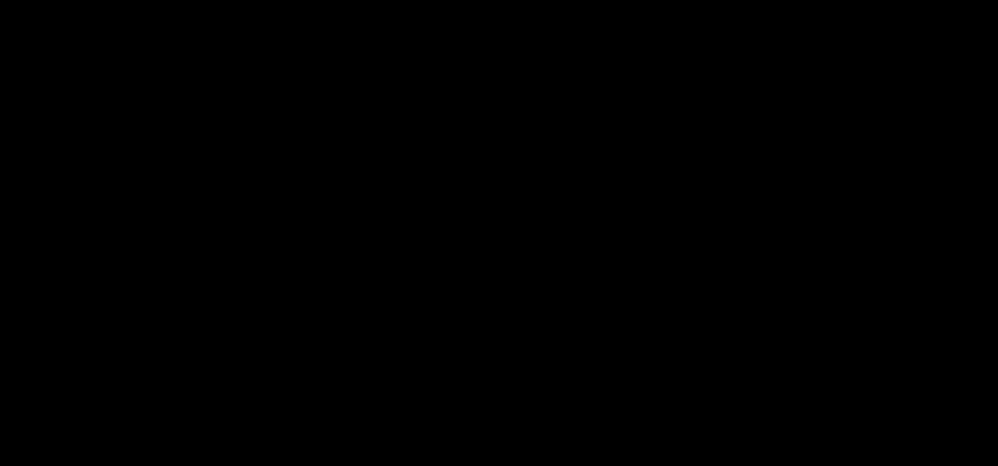 Ответственный за исполнение – педагоги-наставникиОтветственный за контроль – заместитель заведующего по ВМР итоговый документ - анализАнализ программных мероприятий программы «Наставничество»Ответственный за исполнение – педагоги-наставникиОтветственный за контроль – заместитель заведующего по ВМР итоговый документ - анализАнализ программных мероприятий программы «Наставничество»Ответственный за исполнение – педагоги-наставникиОтветственный за контроль – заместитель заведующего по ВМР итоговый документ - анализАнализ программных мероприятий программы «Наставничество»Ответственный за исполнение – педагоги-наставникиОтветственный за контроль – заместитель заведующего по ВМР итоговый документ - анализАнализ программных мероприятий программы «Наставничество»Ответственный за исполнение – педагоги-наставникиОтветственный за контроль – заместитель заведующего по ВМР итоговый документ - анализАнализ программных мероприятий программы «Наставничество»Ответственный за исполнение – педагоги-наставникиОтветственный за контроль – заместитель заведующего по ВМР итоговый документ - анализАнализ программных мероприятий программы «Наставничество»Ответственный за исполнение – педагоги-наставникиОтветственный за контроль – заместитель заведующего по ВМР итоговый документ - анализАнализ программных мероприятий программы «Наставничество»Ответственный за исполнение – педагоги-наставникиОтветственный за контроль – заместитель заведующего по ВМР итоговый документ - анализАнализ программных мероприятий программы «Наставничество»Ответственный за исполнение – педагоги-наставникиОтветственный за контроль – заместитель заведующего по ВМР итоговый документ - анализАнализ программных мероприятий программы «Наставничество»Ответственный за исполнение – педагоги-наставникиОтветственный за контроль – заместитель заведующего по ВМР итоговый документ - анализОткрытые просмотрыОрганизация проведения Недели открытых дверей: Итоговые занятия (мероприятия, образовательная деятельность) по дополнительному образованиюОтветственный за исполнение  – воспитатели, профильные специалистыОтветственный за контроль – заместитель заведующего по ВМРОрганизация проведения Недели открытых дверей: Итоговые занятия (мероприятия, образовательная деятельность) по дополнительному образованиюОтветственный за исполнение  – воспитатели, профильные специалистыОтветственный за контроль – заместитель заведующего по ВМРОрганизация проведения Недели открытых дверей: Итоговые занятия (мероприятия, образовательная деятельность) по дополнительному образованиюОтветственный за исполнение  – воспитатели, профильные специалистыОтветственный за контроль – заместитель заведующего по ВМРОрганизация проведения Недели открытых дверей: Итоговые занятия (мероприятия, образовательная деятельность) по дополнительному образованиюОтветственный за исполнение  – воспитатели, профильные специалистыОтветственный за контроль – заместитель заведующего по ВМРОрганизация проведения Недели открытых дверей: Итоговые занятия (мероприятия, образовательная деятельность) по дополнительному образованиюОтветственный за исполнение  – воспитатели, профильные специалистыОтветственный за контроль – заместитель заведующего по ВМРОрганизация проведения Недели открытых дверей: Итоговые занятия (мероприятия, образовательная деятельность) по дополнительному образованиюОтветственный за исполнение  – воспитатели, профильные специалистыОтветственный за контроль – заместитель заведующего по ВМРОрганизация проведения Недели открытых дверей: Итоговые занятия (мероприятия, образовательная деятельность) по дополнительному образованиюОтветственный за исполнение  – воспитатели, профильные специалистыОтветственный за контроль – заместитель заведующего по ВМРОрганизация проведения Недели открытых дверей: Итоговые занятия (мероприятия, образовательная деятельность) по дополнительному образованиюОтветственный за исполнение  – воспитатели, профильные специалистыОтветственный за контроль – заместитель заведующего по ВМРОрганизация проведения Недели открытых дверей: Итоговые занятия (мероприятия, образовательная деятельность) по дополнительному образованиюОтветственный за исполнение  – воспитатели, профильные специалистыОтветственный за контроль – заместитель заведующего по ВМРОрганизация проведения Недели открытых дверей: Итоговые занятия (мероприятия, образовательная деятельность) по дополнительному образованиюОтветственный за исполнение  – воспитатели, профильные специалистыОтветственный за контроль – заместитель заведующего по ВМРПовышение квалификацииАнализ работы по повышению квалификации педагогических работниковОтветственный за исполнение – ст. воспитательОтветственный за контроль – заместитель заведующего по ВМРАнализ работы по повышению квалификации педагогических работниковОтветственный за исполнение – ст. воспитательОтветственный за контроль – заместитель заведующего по ВМРАнализ работы по повышению квалификации педагогических работниковОтветственный за исполнение – ст. воспитательОтветственный за контроль – заместитель заведующего по ВМРАнализ работы по повышению квалификации педагогических работниковОтветственный за исполнение – ст. воспитательОтветственный за контроль – заместитель заведующего по ВМРАнализ работы по повышению квалификации педагогических работниковОтветственный за исполнение – ст. воспитательОтветственный за контроль – заместитель заведующего по ВМРАнализ работы по повышению квалификации педагогических работниковОтветственный за исполнение – ст. воспитательОтветственный за контроль – заместитель заведующего по ВМРАнализ работы по повышению квалификации педагогических работниковОтветственный за исполнение – ст. воспитательОтветственный за контроль – заместитель заведующего по ВМРАнализ работы по повышению квалификации педагогических работниковОтветственный за исполнение – ст. воспитательОтветственный за контроль – заместитель заведующего по ВМРАнализ работы по повышению квалификации педагогических работниковОтветственный за исполнение – ст. воспитательОтветственный за контроль – заместитель заведующего по ВМРАнализ работы по повышению квалификации педагогических работниковОтветственный за исполнение – ст. воспитательОтветственный за контроль – заместитель заведующего по ВМРМероприятия учрежденияАнализ анкетирования по мониторингу качества образованияОтветственный за исполнение – заместитель заведующего по ВМР, ст. воспитатель, педагог-психологОтветственный за контроль - заведующийАнализ анкетирования по мониторингу качества образованияОтветственный за исполнение – заместитель заведующего по ВМР, ст. воспитатель, педагог-психологОтветственный за контроль - заведующийАнализ анкетирования по мониторингу качества образованияОтветственный за исполнение – заместитель заведующего по ВМР, ст. воспитатель, педагог-психологОтветственный за контроль - заведующийАнализ анкетирования по мониторингу качества образованияОтветственный за исполнение – заместитель заведующего по ВМР, ст. воспитатель, педагог-психологОтветственный за контроль - заведующийАнализ анкетирования по мониторингу качества образованияОтветственный за исполнение – заместитель заведующего по ВМР, ст. воспитатель, педагог-психологОтветственный за контроль - заведующийАнализ анкетирования по мониторингу качества образованияОтветственный за исполнение – заместитель заведующего по ВМР, ст. воспитатель, педагог-психологОтветственный за контроль - заведующийАнализ анкетирования по мониторингу качества образованияОтветственный за исполнение – заместитель заведующего по ВМР, ст. воспитатель, педагог-психологОтветственный за контроль - заведующийАнализ анкетирования по мониторингу качества образованияОтветственный за исполнение – заместитель заведующего по ВМР, ст. воспитатель, педагог-психологОтветственный за контроль - заведующийАнализ анкетирования по мониторингу качества образованияОтветственный за исполнение – заместитель заведующего по ВМР, ст. воспитатель, педагог-психологОтветственный за контроль - заведующийАнализ анкетирования по мониторингу качества образованияОтветственный за исполнение – заместитель заведующего по ВМР, ст. воспитатель, педагог-психологОтветственный за контроль - заведующийРезультативность деятельностиРезультативность деятельностиРезультативность деятельностиРезультативность деятельностиРезультативность деятельностиРезультативность деятельностиРезультативность деятельностиРезультативность деятельностиРезультативность деятельностиРезультативность деятельностиРезультативность деятельностиИнструктажи, организационные мероприятияПроведение испытательных работ: сооружений и МАФов на участках и спортивной площадке, пожарных гидрантовОтветственный - заместитель заведующего по АХР, инженер по ОТ Ответственный за контроль– заведующий итоговый документ - актПроведение испытательных работ: сооружений и МАФов на участках и спортивной площадке, пожарных гидрантовОтветственный - заместитель заведующего по АХР, инженер по ОТ Ответственный за контроль– заведующий итоговый документ - актПроведение испытательных работ: сооружений и МАФов на участках и спортивной площадке, пожарных гидрантовОтветственный - заместитель заведующего по АХР, инженер по ОТ Ответственный за контроль– заведующий итоговый документ - актПроведение инструктажей к летнему оздоровительному периодуОтветственный -заместитель заведующего по ВМР, заместитель заведующего по АХР, инженер по ОТ Ответственный за контроль - заведующийФинансово-экономическая, административно-хозяйственная деятельностьБлагоустройство территории МАДОУОтветственный за исполнение - заместитель заведующего по АХРОтветственный за контроль – заведующийПриобретение игрового оборудования к летнему оздоровительному периодуОтветственный за исполнение - заместитель заведующего по АХР Ответственный за контроль – заведующийБлагоустройство территории МАДОУОтветственный за исполнение - заместитель заведующего по АХРОтветственный за контроль – заведующийПриобретение игрового оборудования к летнему оздоровительному периодуОтветственный за исполнение - заместитель заведующего по АХР Ответственный за контроль – заведующийБлагоустройство территории МАДОУОтветственный за исполнение - заместитель заведующего по АХРОтветственный за контроль – заведующийПриобретение игрового оборудования к летнему оздоровительному периодуОтветственный за исполнение - заместитель заведующего по АХР Ответственный за контроль – заведующийБлагоустройство территории МАДОУОтветственный за исполнение - заместитель заведующего по АХРОтветственный за контроль – заведующийПриобретение игрового оборудования к летнему оздоровительному периодуОтветственный за исполнение - заместитель заведующего по АХР Ответственный за контроль – заведующийБлагоустройство территории МАДОУОтветственный за исполнение - заместитель заведующего по АХРОтветственный за контроль – заведующийПриобретение игрового оборудования к летнему оздоровительному периодуОтветственный за исполнение - заместитель заведующего по АХР Ответственный за контроль – заведующийБлагоустройство территории МАДОУОтветственный за исполнение - заместитель заведующего по АХРОтветственный за контроль – заведующийПриобретение игрового оборудования к летнему оздоровительному периодуОтветственный за исполнение - заместитель заведующего по АХР Ответственный за контроль – заведующийБлагоустройство территории МАДОУОтветственный за исполнение - заместитель заведующего по АХРОтветственный за контроль – заведующийПриобретение игрового оборудования к летнему оздоровительному периодуОтветственный за исполнение - заместитель заведующего по АХР Ответственный за контроль – заведующийБлагоустройство территории МАДОУОтветственный за исполнение - заместитель заведующего по АХРОтветственный за контроль – заведующийПриобретение игрового оборудования к летнему оздоровительному периодуОтветственный за исполнение - заместитель заведующего по АХР Ответственный за контроль – заведующийБлагоустройство территории МАДОУОтветственный за исполнение - заместитель заведующего по АХРОтветственный за контроль – заведующийПриобретение игрового оборудования к летнему оздоровительному периодуОтветственный за исполнение - заместитель заведующего по АХР Ответственный за контроль – заведующийБлагоустройство территории МАДОУОтветственный за исполнение - заместитель заведующего по АХРОтветственный за контроль – заведующийПриобретение игрового оборудования к летнему оздоровительному периодуОтветственный за исполнение - заместитель заведующего по АХР Ответственный за контроль – заведующийОтчетыО дополнительных платных образовательных услугахОтветственный за исполнение  – заместитель заведующего по ВМР Ответственный за контроль – заведующийО численности заработной плате и движении работниковОтветственный за исполнение – бухгалтер Ответственный за контроль – главный бухгалтерО количестве детей, родители которых получают компенсацию части родительской платыОтветственный за исполнение – бухгалтер Ответственный за контроль – главный бухгалтерО среднем размере родительской платыОтветственный за исполнение – бухгалтер Ответственный за контроль – главный бухгалтерО численности воспитанниковОтветственный за исполнение – делопроизводитель Ответственный за контроль – заведующийО персонифицированном учетеОтветственный за исполнение – специалист ОК, бухгалтер Ответственный за контроль – заведующийО комплектовании группОтветственный за исполнение делопроизводитель Ответственный за контроль – заведующийО списке детей, зарегистрированных в очередиОтветственный за исполнение – делопроизводитель Ответственный за контроль – заведующий О дополнительных платных образовательных услугахОтветственный за исполнение  – заместитель заведующего по ВМР Ответственный за контроль – заведующийО численности заработной плате и движении работниковОтветственный за исполнение – бухгалтер Ответственный за контроль – главный бухгалтерО количестве детей, родители которых получают компенсацию части родительской платыОтветственный за исполнение – бухгалтер Ответственный за контроль – главный бухгалтерО среднем размере родительской платыОтветственный за исполнение – бухгалтер Ответственный за контроль – главный бухгалтерО численности воспитанниковОтветственный за исполнение – делопроизводитель Ответственный за контроль – заведующийО персонифицированном учетеОтветственный за исполнение – специалист ОК, бухгалтер Ответственный за контроль – заведующийО комплектовании группОтветственный за исполнение делопроизводитель Ответственный за контроль – заведующийО списке детей, зарегистрированных в очередиОтветственный за исполнение – делопроизводитель Ответственный за контроль – заведующий О дополнительных платных образовательных услугахОтветственный за исполнение  – заместитель заведующего по ВМР Ответственный за контроль – заведующийО численности заработной плате и движении работниковОтветственный за исполнение – бухгалтер Ответственный за контроль – главный бухгалтерО количестве детей, родители которых получают компенсацию части родительской платыОтветственный за исполнение – бухгалтер Ответственный за контроль – главный бухгалтерО среднем размере родительской платыОтветственный за исполнение – бухгалтер Ответственный за контроль – главный бухгалтерО численности воспитанниковОтветственный за исполнение – делопроизводитель Ответственный за контроль – заведующийО персонифицированном учетеОтветственный за исполнение – специалист ОК, бухгалтер Ответственный за контроль – заведующийО комплектовании группОтветственный за исполнение делопроизводитель Ответственный за контроль – заведующийО списке детей, зарегистрированных в очередиОтветственный за исполнение – делопроизводитель Ответственный за контроль – заведующий О дополнительных платных образовательных услугахОтветственный за исполнение  – заместитель заведующего по ВМР Ответственный за контроль – заведующийО численности заработной плате и движении работниковОтветственный за исполнение – бухгалтер Ответственный за контроль – главный бухгалтерО количестве детей, родители которых получают компенсацию части родительской платыОтветственный за исполнение – бухгалтер Ответственный за контроль – главный бухгалтерО среднем размере родительской платыОтветственный за исполнение – бухгалтер Ответственный за контроль – главный бухгалтерО численности воспитанниковОтветственный за исполнение – делопроизводитель Ответственный за контроль – заведующийО персонифицированном учетеОтветственный за исполнение – специалист ОК, бухгалтер Ответственный за контроль – заведующийО комплектовании группОтветственный за исполнение делопроизводитель Ответственный за контроль – заведующийО списке детей, зарегистрированных в очередиОтветственный за исполнение – делопроизводитель Ответственный за контроль – заведующий О дополнительных платных образовательных услугахОтветственный за исполнение  – заместитель заведующего по ВМР Ответственный за контроль – заведующийО численности заработной плате и движении работниковОтветственный за исполнение – бухгалтер Ответственный за контроль – главный бухгалтерО количестве детей, родители которых получают компенсацию части родительской платыОтветственный за исполнение – бухгалтер Ответственный за контроль – главный бухгалтерО среднем размере родительской платыОтветственный за исполнение – бухгалтер Ответственный за контроль – главный бухгалтерО численности воспитанниковОтветственный за исполнение – делопроизводитель Ответственный за контроль – заведующийО персонифицированном учетеОтветственный за исполнение – специалист ОК, бухгалтер Ответственный за контроль – заведующийО комплектовании группОтветственный за исполнение делопроизводитель Ответственный за контроль – заведующийО списке детей, зарегистрированных в очередиОтветственный за исполнение – делопроизводитель Ответственный за контроль – заведующий О дополнительных платных образовательных услугахОтветственный за исполнение  – заместитель заведующего по ВМР Ответственный за контроль – заведующийО численности заработной плате и движении работниковОтветственный за исполнение – бухгалтер Ответственный за контроль – главный бухгалтерО количестве детей, родители которых получают компенсацию части родительской платыОтветственный за исполнение – бухгалтер Ответственный за контроль – главный бухгалтерО среднем размере родительской платыОтветственный за исполнение – бухгалтер Ответственный за контроль – главный бухгалтерО численности воспитанниковОтветственный за исполнение – делопроизводитель Ответственный за контроль – заведующийО персонифицированном учетеОтветственный за исполнение – специалист ОК, бухгалтер Ответственный за контроль – заведующийО комплектовании группОтветственный за исполнение делопроизводитель Ответственный за контроль – заведующийО списке детей, зарегистрированных в очередиОтветственный за исполнение – делопроизводитель Ответственный за контроль – заведующий О дополнительных платных образовательных услугахОтветственный за исполнение  – заместитель заведующего по ВМР Ответственный за контроль – заведующийО численности заработной плате и движении работниковОтветственный за исполнение – бухгалтер Ответственный за контроль – главный бухгалтерО количестве детей, родители которых получают компенсацию части родительской платыОтветственный за исполнение – бухгалтер Ответственный за контроль – главный бухгалтерО среднем размере родительской платыОтветственный за исполнение – бухгалтер Ответственный за контроль – главный бухгалтерО численности воспитанниковОтветственный за исполнение – делопроизводитель Ответственный за контроль – заведующийО персонифицированном учетеОтветственный за исполнение – специалист ОК, бухгалтер Ответственный за контроль – заведующийО комплектовании группОтветственный за исполнение делопроизводитель Ответственный за контроль – заведующийО списке детей, зарегистрированных в очередиОтветственный за исполнение – делопроизводитель Ответственный за контроль – заведующий О дополнительных платных образовательных услугахОтветственный за исполнение  – заместитель заведующего по ВМР Ответственный за контроль – заведующийО численности заработной плате и движении работниковОтветственный за исполнение – бухгалтер Ответственный за контроль – главный бухгалтерО количестве детей, родители которых получают компенсацию части родительской платыОтветственный за исполнение – бухгалтер Ответственный за контроль – главный бухгалтерО среднем размере родительской платыОтветственный за исполнение – бухгалтер Ответственный за контроль – главный бухгалтерО численности воспитанниковОтветственный за исполнение – делопроизводитель Ответственный за контроль – заведующийО персонифицированном учетеОтветственный за исполнение – специалист ОК, бухгалтер Ответственный за контроль – заведующийО комплектовании группОтветственный за исполнение делопроизводитель Ответственный за контроль – заведующийО списке детей, зарегистрированных в очередиОтветственный за исполнение – делопроизводитель Ответственный за контроль – заведующий О дополнительных платных образовательных услугахОтветственный за исполнение  – заместитель заведующего по ВМР Ответственный за контроль – заведующийО численности заработной плате и движении работниковОтветственный за исполнение – бухгалтер Ответственный за контроль – главный бухгалтерО количестве детей, родители которых получают компенсацию части родительской платыОтветственный за исполнение – бухгалтер Ответственный за контроль – главный бухгалтерО среднем размере родительской платыОтветственный за исполнение – бухгалтер Ответственный за контроль – главный бухгалтерО численности воспитанниковОтветственный за исполнение – делопроизводитель Ответственный за контроль – заведующийО персонифицированном учетеОтветственный за исполнение – специалист ОК, бухгалтер Ответственный за контроль – заведующийО комплектовании группОтветственный за исполнение делопроизводитель Ответственный за контроль – заведующийО списке детей, зарегистрированных в очередиОтветственный за исполнение – делопроизводитель Ответственный за контроль – заведующий О дополнительных платных образовательных услугахОтветственный за исполнение  – заместитель заведующего по ВМР Ответственный за контроль – заведующийО численности заработной плате и движении работниковОтветственный за исполнение – бухгалтер Ответственный за контроль – главный бухгалтерО количестве детей, родители которых получают компенсацию части родительской платыОтветственный за исполнение – бухгалтер Ответственный за контроль – главный бухгалтерО среднем размере родительской платыОтветственный за исполнение – бухгалтер Ответственный за контроль – главный бухгалтерО численности воспитанниковОтветственный за исполнение – делопроизводитель Ответственный за контроль – заведующийО персонифицированном учетеОтветственный за исполнение – специалист ОК, бухгалтер Ответственный за контроль – заведующийО комплектовании группОтветственный за исполнение делопроизводитель Ответственный за контроль – заведующийО списке детей, зарегистрированных в очередиОтветственный за исполнение – делопроизводитель Ответственный за контроль – заведующий 